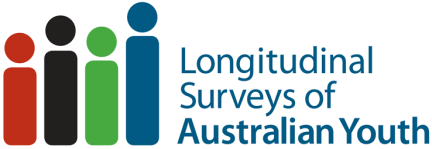 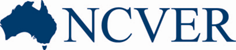 Longitudinal Surveys of Australian Youth (LSAY)2006 cohort derived variables National Centre for Vocational Education ResearchPublisher’s note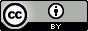 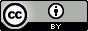 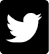 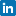 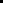 Purpose This technical report details the derived variables developed for users of the Longitudinal Surveys of Australian Youth (LSAY) data. The derived variables fall into the categories education, employment and social, and help to simplify the complexity of the LSAY data by providing useful indicators for analysis.To help LSAY data users understand and make effective use of these variables, this report provides descriptions, formats, and additional notes for each variable, as well as the SAS syntax used to derive the variables for the 2006 commencing cohort. This report should be considered in conjunction with the LSAY 2006 cohort user guide which is available at: <https://www.lsay.edu.au/publications/search-for-lsay-publications/2258>. Details about updates made to the LSAY 2006 data file and derived variables are also contained within the appendix of the user guide.If you have any feedback or questions about the derived variables, please do not hesitate to contact the LSAY team at NCVER:Telephone: +61 8 8230 8400Facsimile: +61 8 8212 3436Email: <lsay@ncver.edu.au>Website: <www.lsay.edu.au>Derived variable naming conventionsDerived variables are denoted by the character X, followed by several characters uniquely identifying the derived variable; this is then followed by four digits for the survey year. The table below summarises the series of derived variables available on the LSAY 2006 cohort data file.Education	10Current school level	10XCSL2006	10XCSL2007	12XCSL2008	14XCSL2009	16XCSL2010	18XCSL2011	20XCSL2012	22XCSL2013	23XCSL2014	24XCSL2015	25XCSL2016	26Highest school level completed	27XHSL2006	27XHSL2007	28XHSL2008	30XHSL2009	32XHSL2010	34XHSL2011	36XHSL2012	38XHSL2013	39XHSL2014	40XHSL2015	41XHSL2016	42Current qualification level	43XCEL2006	43XCEL2007	45XCEL2008	48XCEL2009	52XCEL2010	56XCEL2011	60XCEL2012	64XCEL2013	68XCEL2014	72XCEL2015	75XCEL2016	79Highest qualification level completed	82XHEL2006	82XHEL2007	83XHEL2008	86XHEL2009	90XHEL2010	94XHEL2011	98XHEL2012	102XHEL2013	105XHEL2014	108XHEL2015	111XHEL2016	114Full-time or part-time study status	118XFTS2006	118XFTS2007	119XFTS2008	121XFTS2009	123XFTS2010	125XFTS2011	127XFTS2012	129XFTS2013	131XFTS2014	133XFTS2015	135XFTS2016	137Study status in bachelor degree or higher	139XBAC2006	139XBAC2007	140XBAC2008	142XBAC2009	144XBAC2010	146XBAC2011	148XBAC2012	150XBAC2013	152XBAC2014	154XBAC2015	156XBAC2016	158Study status in VET	160XVET2006	160XVET2007	161XVET2008	163XVET2009	165XVET2010	167XVET2011	169XVET2012	171XVET2013	173XVET2014	175XVET2015	177XVET2016	179Completed Year 12 or certificate II or higher	181X1222006	181X1222007	182X1222008	183X1222009	184X1222010	185X1222011	186X1222012	187X1222013	188X1222014	189X1222015	190X1222016	191Completed Year 12 or certificate III or higher	192X1232006	192X1232007	193X1232008	194X1232009	195X1232010	196X1232011	197X1232012	198X1232013	199X1232014	200X1232015	201X1232016	202Employment	203Labour force status	203XLFS2006	203XLFS2007	205XLFS2008	207XLFS2009	209XLFS2010	211XLFS2011	213XLFS2012	215XLFS2013	217XLFS2014	219XLFS2015	221XLFS2016	223Average weekly hours worked	225XHRS2006	225XHRS2007	226XHRS2008	228XHRS2009	230XHRS2010	232XHRS2011	234XHRS2012	236XHRS2013	238XHRS2014	240XHRS2015	242XHRS2016	244Full-time or part-time employment status	246XFTP2006	246XFTP2007	248XFTP2008	250XFTP2009	252XFTP2010	254XFTP2011	256XFTP2012	258XFTP2013	260XFTP2014	262XFTP2015	264XFTP2016	266Permanent or casual employment	268XEMP2006	268XEMP2007	270XEMP2008	272XEMP2009	274XEMP2010	276XEMP2011	278XEMP2012	280XEMP2013	282XEMP2014	284XEMP2015	286XEMP2016	288Status in apprenticeship/traineeship	290XATR2006	290XATR2007	291XATR2008	293XATR2009	295XATR2010	297XATR2011	299XATR2012	301XATR2013	303XATR2014	305XATR2015	307XATR2016	309Job mobility during last year	311XMOB2006	311XMOB2007	312XMOB2008	314XMOB2009	316XMOB2010	318XMOB2011	320XMOB2012	322XMOB2013	324XMOB2014	326XMOB2015	328XMOB2016	330Average weekly pay	332XWKP2006	332XWKP2007	334XWKP2008	336XWKP2009	338XWKP2010	340XWKP2011	342XWKP2012	344XWKP2013	347XWKP2014	351XWKP2015	355XWKP2016	359Average hourly pay	363XHRP2006	363XHRP2007	365XHRP2008	367XHRP2009	369XHRP2010	371XHRP2011	373XHRP2012	375XHRP2013	379XHRP2014	384XHRP2015	389XHRP2016	394Occupation (1 digit ANZSCO First Edition)	399XOCC2006	399XOCC2007	401XOCC2008	403XOCC2009	405XOCC2010	407XOCC2011	409XOCC2012	411XOCC2013	413XOCC2014	415XOCC2015	417XOCC2016	419In full-time employment or full-time education	421XFTE2006	421XFTE2007	422XFTE2008	423XFTE2009	424XFTE2010	425XFTE2011	426XFTE2012	427XFTE2013	428XFTE2014	429XFTE2015	430XFTE2016	431Any spell of unemployment during the year	432XUNE2006	432XUNE2007	433XUNE2008	435XUNE2009	437XUNE2010	439XUNE2011	441XUNE2012	443XUNE2013	445XUNE2014	447XUNE2015	449XUNE2016	451Social		453Marital status	453XMAR2006	453XMAR2007	454XMAR2008	455XMAR2009	456XMAR2010	457XMAR2011	458XMAR2012	459XMAR2013	460XMAR2014	461XMAR2015	462XMAR2016	464Living with parent(s)	466XATH2006	466XATH2007	467XATH2008	468XATH2009	469XATH2010	470XATH2011	471XATH2012	472XATH2013	473XATH2014	474XATH2015	475XATH2016	476Living in own home	477XOWN2006	477XOWN2007	478XOWN2008	479XOWN2009	480XOWN2010	481XOWN2011	482XOWN2012	483XOWN2013	484XOWN2014	485XOWN2015	486XOWN2016	487Number of dependent children	488XCHI2006	488XCHI2007	489XCHI2008	490XCHI2009	491XCHI2010	492XCHI2011	493XCHI2012	494XCHI2013	495XCHI2014	496XCHI2015	497XCHI2016	498Variable detailsDescriptionFormatsNotesSyntaxVariable detailsDescriptionFormatsNotesSyntaxVariable detailsDescriptionFormatsNotesSyntaxVariable detailsDescriptionFormatsNotesSyntaxVariable detailsDescriptionFormatsNotesSyntaxVariable detailsDescriptionFormatsNotesSyntaxVariable detailsDescriptionFormatsNotesSyntaxVariable detailsDescriptionFormatsNotesSyntaxVariable detailsDescriptionFormatsNotesSyntaxVariable detailsDescriptionFormatsNotesSyntaxVariable detailsDescriptionFormatsNotesSyntaxVariable detailsDescriptionFormatsNotesSyntaxVariable detailsDescriptionFormatsNotesSyntaxVariable detailsDescriptionFormatsNotesSyntaxVariable detailsDescriptionFormatsNotesSyntaxVariable detailsDescriptionFormatsNotesSyntaxVariable detailsDescriptionFormatsNotesSyntaxVariable detailsDescriptionFormatsNotesSyntaxVariable detailsDescriptionFormatsNotesSyntaxVariable detailsDescriptionFormatsNotesSyntaxVariable detailsDescriptionFormatsNotesSyntaxVariable detailsDescriptionFormatsNotesSyntaxVariable detailsDescriptionFormatsNotesSyntaxVariable detailsDescriptionFormatsNotesSyntaxVariable detailsDescriptionFormatsNotesSyntaxVariable detailsDescriptionFormatsNotesSyntaxVariable detailsDescriptionFormatsNotesSyntaxVariable detailsDescriptionFormatsNotesSyntaxVariable detailsDescriptionFormatsNotesSyntaxVariable detailsDescriptionFormatsNotesSyntaxVariable detailsDescriptionFormatsNotesSyntaxVariable detailsDescriptionFormatsNotesSyntaxVariable detailsDescriptionFormatsNotesSyntaxVariable detailsDescriptionFormatsNotesSyntaxVariable detailsDescriptionFormatsNotesSyntaxVariable detailsDescriptionFormatsNotesSyntaxVariable detailsDescriptionFormatsNotesSyntaxVariable detailsDescriptionFormatsNotesSyntaxVariable detailsDescriptionFormatsNotesSyntaxVariable detailsDescriptionFormatsNotesSyntaxVariable detailsDescriptionFormatsNotesSyntaxVariable detailsDescriptionFormatsNotesSyntaxVariable detailsDescriptionFormatsNotesSyntaxVariable detailsDescriptionFormatsNotesSyntaxVariable detailsDescriptionFormatsNotesSyntaxVariable detailsDescriptionFormatsNotesSyntaxVariable detailsDescriptionFormatsNotesSyntaxVariable detailsDescriptionFormatsNotesSyntaxVariable detailsDescriptionFormatsNotesSyntaxVariable detailsDescriptionFormatsNotesSyntaxVariable detailsDescriptionFormatsNotesSyntaxVariable detailsDescriptionFormatsNotesSyntaxVariable detailsDescriptionFormatsNotesSyntaxVariable detailsDescriptionFormatsNotesSyntaxVariable detailsDescriptionFormatsNotesSyntaxVariable detailsDescriptionFormatsNotesSyntaxVariable detailsDescriptionFormatsNotesSyntaxVariable detailsDescriptionFormatsNotesSyntaxVariable detailsDescriptionFormatsNotesSyntaxVariable detailsDescriptionFormatsNotesSyntaxVariable detailsDescriptionFormatsNotesSyntaxVariable detailsDescriptionFormatsNotesSyntaxVariable detailsDescriptionFormatsNotesSyntaxVariable detailsDescriptionFormatsNotesSyntaxVariable detailsDescriptionFormatsNotesSyntaxVariable detailsDescriptionFormatsNotesSyntaxVariable detailsDescriptionFormatsNotesSyntaxVariable detailsDescriptionFormatsNotesSyntaxVariable detailsDescriptionFormatsNotesSyntaxVariable detailsDescriptionFormatsNotesSyntaxVariable detailsDescriptionFormatsNotesSyntaxVariable detailsDescriptionFormatsNotesSyntaxVariable detailsDescriptionFormatsNotesSyntaxVariable detailsDescriptionFormatsNotesSyntaxVariable detailsDescriptionFormatsNotesSyntaxVariable detailsDescriptionFormatsNotesSyntaxVariable detailsDescriptionFormatsNotesSyntaxVariable detailsDescriptionFormatsNotesSyntaxVariable detailsDescriptionFormatsNotesSyntaxVariable detailsDescriptionFormatsNotesSyntaxVariable detailsDescriptionFormatsNotesSyntaxVariable detailsDescriptionFormatsNotesSyntaxVariable detailsDescriptionFormatsNotesSyntaxVariable detailsDescriptionFormatsNotesSyntaxVariable detailsDescriptionFormatsNotesSyntaxVariable detailsDescriptionFormatsNotesSyntaxVariable detailsDescriptionFormatsNotesSyntaxVariable detailsDescriptionFormatsNotesSyntaxVariable detailsDescriptionFormatsNotesSyntaxVariable detailsDescriptionFormatsNotesSyntaxVariable detailsDescriptionFormatsNotesSyntaxVariable detailsDescriptionFormatsNotesSyntaxVariable detailsDescriptionFormatsNotesSyntaxVariable detailsDescriptionFormatsNotesSyntaxVariable detailsDescriptionFormatsNotesSyntaxVariable detailsDescriptionFormatsNotesSyntaxVariable detailsDescriptionFormatsNotesSyntaxVariable detailsDescriptionFormatsNotesSyntaxVariable detailsDescriptionFormatsNotesSyntaxVariable detailsDescriptionFormatsNotesSyntaxVariable detailsDescriptionFormatsNotesSyntaxVariable detailsDescriptionFormatsNotesSyntaxVariable detailsDescriptionFormatsNotesSyntaxVariable detailsDescriptionFormatsNotesSyntaxVariable detailsDescriptionFormatsNotesSyntaxVariable detailsDescriptionFormatsNotesSyntaxVariable detailsDescriptionFormatsNotesSyntaxVariable detailsDescriptionFormatsNotesSyntaxVariable detailsDescriptionFormatsNotesSyntaxVariable detailsDescriptionFormatsNotesSyntaxVariable detailsDescriptionFormatsNotesSyntaxVariable detailsDescriptionFormatsNotesSyntaxVariable detailsDescriptionFormatsNotesSyntaxVariable detailsDescriptionFormatsNotesSyntaxVariable detailsDescriptionFormatsNotesSyntaxVariable detailsDescriptionFormatsNotesSyntaxVariable detailsDescriptionFormatsNotesSyntaxVariable detailsDescriptionFormatsNotesSyntaxVariable detailsDescriptionFormatsNotesSyntaxVariable detailsDescriptionFormatsNotesSyntaxVariable detailsDescriptionFormatsNotesSyntaxVariable detailsDescriptionFormatsNotesSyntaxVariable detailsDescriptionFormatsNotesSyntaxVariable detailsDescriptionFormatsNotesSyntaxVariable detailsDescriptionFormatsNotesSyntaxVariable detailsDescriptionFormatsNotesSyntaxVariable detailsDescriptionFormatsNotesSyntaxVariable detailsDescriptionFormatsNotesSyntaxVariable detailsDescriptionFormatsNotesSyntaxVariable detailsDescriptionFormatsNotesSyntaxVariable detailsDescriptionFormatsNotesSyntaxVariable detailsDescriptionFormatsNotesSyntaxVariable detailsDescriptionFormatsNotesSyntaxVariable detailsDescriptionFormatsNotesSyntaxVariable detailsDescriptionFormatsNotesSyntaxVariable detailsDescriptionFormatsNotesSyntaxVariable detailsDescriptionFormatsNotesSyntaxVariable detailsDescriptionFormatsNotesSyntaxVariable detailsDescriptionFormatsNotesSyntaxVariable detailsDescriptionFormatsNotesSyntaxVariable detailsDescriptionFormatsNotesSyntaxVariable detailsDescriptionFormatsNotesSyntaxVariable detailsDescriptionFormatsNotesSyntaxVariable detailsDescriptionFormatsNotesSyntaxVariable detailsDescriptionFormatsNotesSyntaxVariable detailsDescriptionFormatsNotesSyntaxVariable detailsDescriptionFormatsNotesSyntaxVariable detailsDescriptionFormatsNotesSyntaxVariable detailsDescriptionFormatsNotesSyntaxVariable detailsDescriptionFormatsNotesSyntaxVariable detailsDescriptionFormatsNotesSyntaxVariable detailsDescriptionFormatsNotesSyntaxVariable detailsDescriptionFormatsNotesSyntaxVariable detailsDescriptionFormatsNotesSyntaxVariable detailsDescriptionFormatsNotesSyntaxVariable detailsDescriptionFormatsNotesSyntaxVariable detailsDescriptionFormatsNotesSyntaxVariable detailsDescriptionFormatsNotesSyntaxVariable detailsDescriptionFormatsNotesSyntaxVariable detailsDescriptionFormatsNotesSyntaxVariable detailsDescriptionFormatsNotesSyntaxVariable detailsDescriptionFormatsNotesSyntaxVariable detailsDescriptionFormatsNotesSyntaxVariable detailsDescriptionFormatsNotesSyntaxVariable detailsDescriptionFormatsNotesSyntaxVariable detailsDescriptionFormatsNotesSyntaxVariable detailsDescriptionFormatsNotesSyntaxVariable detailsDescriptionFormatsNotesSyntaxVariable detailsDescriptionFormatsNotesSyntaxVariable detailsDescriptionFormatsNotesSyntaxVariable detailsDescriptionFormatsNotesSyntaxVariable detailsDescriptionFormatsNotesSyntaxVariable detailsDescriptionFormatsNotesSyntaxVariable detailsDescriptionFormatsNotesSyntaxVariable detailsDescriptionFormatsNotesSyntaxVariable detailsDescriptionFormatsNotesSyntaxVariable detailsDescriptionFormatsNotesSyntaxVariable detailsDescriptionFormatsNotesSyntaxVariable detailsDescriptionFormatsNotesSyntaxVariable detailsDescriptionFormatsNotesSyntaxVariable detailsDescriptionFormatsNotesSyntaxVariable detailsDescriptionFormatsNotesSyntaxVariable detailsDescriptionFormatsNotesSyntaxVariable detailsDescriptionFormatsNotesSyntaxVariable detailsDescriptionFormatsNotesSyntaxVariable detailsDescriptionFormatsNotesSyntaxVariable detailsDescriptionFormatsNotesSyntaxVariable detailsDescriptionFormatsNotesSyntaxVariable detailsDescriptionFormatsNotesSyntaxVariable detailsDescriptionFormatsNotesSyntaxVariable detailsDescriptionFormatsNotesSyntaxVariable detailsDescriptionFormatsNotesSyntaxVariable detailsDescriptionFormatsNotesSyntaxVariable detailsDescriptionFormatsNotesSyntaxVariable detailsDescriptionFormatsNotesSyntaxVariable detailsDescriptionFormatsNotesSyntaxVariable detailsDescriptionFormatsNotesSyntaxVariable detailsDescriptionFormatsNotesSyntaxVariable detailsDescriptionFormatsNotesSyntaxVariable detailsDescriptionFormatsNotesSyntaxVariable detailsDescriptionFormatsNotesSyntaxVariable detailsDescriptionFormatsNotesSyntaxVariable detailsDescriptionFormatsNotesSyntaxVariable detailsDescriptionFormatsNotesSyntaxVariable detailsDescriptionFormatsNotesSyntaxVariable detailsDescriptionFormatsNotesSyntaxVariable detailsDescriptionFormatsNotesSyntaxVariable detailsDescriptionFormatsNotesSyntaxVariable detailsDescriptionFormatsNotesSyntaxVariable detailsDescriptionFormatsNotesSyntaxVariable detailsDescriptionFormatsNotesSyntaxVariable detailsDescriptionFormatsNotesSyntaxVariable detailsDescriptionFormatsNotesSyntaxVariable detailsDescriptionFormatsNotesSyntaxVariable detailsDescriptionFormatsNotesSyntaxVariable detailsDescriptionFormatsNotesSyntaxVariable detailsDescriptionFormatsNotesSyntaxVariable detailsDescriptionFormatsNotesSyntaxVariable detailsDescriptionFormatsNotesSyntaxVariable detailsDescriptionFormatsNotesSyntaxVariable detailsDescriptionFormatsNotesSyntaxVariable detailsDescriptionFormatsNotesSyntaxVariable detailsDescriptionFormatsNotesSyntaxVariable detailsDescriptionFormatsNotesSyntaxVariable detailsDescriptionFormatsNotesSyntaxVariable detailsDescriptionFormatsNotesSyntaxVariable detailsDescriptionFormatsNotesSyntaxVariable detailsDescriptionFormatsNotesSyntaxVariable detailsDescriptionFormatsNotesSyntaxVariable detailsDescriptionFormatsNotesSyntaxVariable detailsDescriptionFormatsNotesSyntaxVariable detailsDescriptionFormatsNotesSyntaxVariable detailsDescriptionFormatsNotesSyntaxVariable detailsDescriptionFormatsNotesSyntaxVariable detailsDescriptionFormatsNotesSyntaxVariable detailsDescriptionFormatsNotesSyntaxVariable detailsDescriptionFormatsNotesSyntaxVariable detailsDescriptionFormatsNotesSyntaxVariable detailsDescriptionFormatsNotesSyntaxVariable detailsDescriptionFormatsNotesSyntaxVariable detailsDescriptionFormatsNotesSyntaxVariable detailsDescriptionFormatsNotesSyntaxVariable detailsDescriptionFormatsNotesSyntaxVariable detailsDescriptionFormatsNotesSyntaxVariable detailsDescriptionFormatsNotesSyntaxVariable detailsDescriptionFormatsNotesSyntaxVariable detailsDescriptionFormatsNotesSyntaxVariable detailsDescriptionFormatsNotesSyntaxVariable detailsDescriptionFormatsNotesSyntaxVariable detailsDescriptionFormatsNotesSyntaxVariable detailsDescriptionFormatsNotesSyntaxVariable detailsDescriptionFormatsNotesSyntaxVariable detailsDescriptionFormatsNotesSyntaxVariable detailsDescriptionFormatsNotesSyntaxVariable detailsDescriptionFormatsNotesSyntaxVariable detailsDescriptionFormatsNotesSyntaxVariable detailsDescriptionFormatsNotesSyntaxVariable detailsDescriptionFormatsNotesSyntaxVariable detailsDescriptionFormatsNotesSyntaxVariable detailsDescriptionFormatsNotesSyntaxVariable detailsDescriptionFormatsNotesSyntaxVariable detailsDescriptionFormatsNotesSyntaxVariable detailsDescriptionFormatsNotesSyntaxVariable detailsDescriptionFormatsNotesSyntaxDateVersionUpdateJune 20207.1Version 7.1 of this document corresponds to version 10.1 of the LSAY 2006 cohort data file deposited with the Australian Data Archive.August 20177.0Version 7.0 of this document corresponds to version 10.0 of the LSAY 2006 cohort data file deposited with the Australian Data Archive.July 20166.0Version 6.0 of this document corresponds to version 9.0 of the LSAY 2006 cohort data file deposited with the Australian Data Archive.July 20155.0Version 5.0 of this document corresponds to version 8.0 of the LSAY 2006 cohort data file deposited with the Australian Data Archive.September 20144.0Version 4.0 of this document corresponds to version 7.0 of the LSAY 2006 cohort data file deposited with the Australian Data Archive.December 20133.0Version 3.0 of this document corresponds to version 6.0 of the LSAY 2006 cohort data file deposited with the Australian Data Archive.March 20132.0Version 2.0 of this document corresponds to version 5.0 of the LSAY 2006 cohort data file deposited with the Australian Data Archive. April 20121.0Version 1.0 of this document corresponds to version 4.0 of the LSAY 2006 cohort data file deposited with the Australian Data Archive. IndicatorsDerived variableVariable nameEducation Current school levelXCSLYYYYHighest school level completedXHSLYYYYCurrent qualification levelXCELYYYYHighest qualification level completedXHELYYYYFull-time or part-time study statusXFTSYYYYStudy status in bachelor degree or higherXBACYYYYStudy status in VET XVETYYYYCompleted Year 12 or certificate II or higherX122YYYYCompleted Year 12 or certificate III or higherX123YYYYEmployment Labour force status XLFSYYYYAverage weekly hours workedXHRSYYYYFull-time or part-time employment statusXFTPYYYYPermanent or casual employment XEMPYYYYStatus in apprenticeship/traineeshipXATRYYYYJob mobility during last yearXMOBYYYYAverage weekly pay XWKPYYYYAverage hourly payXHRPYYYYOccupation (1 digit ANZSCO First Edition)XOCCYYYYIn full-time employment or full-time educationXFTEYYYYAny spell of unemployment during the yearXUNEYYYYSocial Marital statusXMARYYYYLiving with parent(s)XATHYYYYLiving in own homeXOWNYYYYNumber of dependent childrenXCHIYYYYContentsEducationCurrent school levelXCSL2006CohortY06Variable nameXCSL2006Variable labelDerived: XCSL2006 Current school levelTopic areaEducationData typeNumericSurvey wave1The school year level reported at the time of the interview.1 = 1 Year 122 = 2 Year 113 = 3 Year 104 = 4 Year 9 or below5 = 5 At school - year level unknown6 = 6 Not at schoolThe category 'Year 12' includes respondents attending schools at year levels 12 or 13.Students undertaking school at year level 13 complete an additional year, but not an additional qualification.if ST01Q01 = 8 then XCSL2006 = 4; *Year 8;else if ST01Q01 = 9 then XCSL2006 = 4; *Year 9 or below;else if ST01Q01 = 10 then XCSL2006 = 3; *Year 10;else if ST01Q01 = 11 then XCSL2006 = 2; *Year 11;else if ST01Q01 = 12 then XCSL2006 = 1; *Year 12;else XCSL2006 = 99; *Unknown;Current school levelXCSL2007CohortY06Variable nameXCSL2007Variable labelDerived: XCSL2007 Current school levelTopic areaEducationData typeNumericSurvey wave2The school year level reported at the time of the interview.1 = 1 Year 122 = 2 Year 113 = 3 Year 104 = 4 Year 9 or below5 = 5 At school - year level unknown6 = 6 Not at schoolThe category 'Year 12' includes respondents attending schools at year levels 12 or 13.Students undertaking school at year level 13 complete an additional year, but not an additional qualification.if in2007 = 1 then do;/* Still at school */if LBA001 = 1 then do;if LBA006 = 1 then XCSL2007 = 4; *Year 9 or below;else if LBA006 = 2 then XCSL2007 = 3; *Year 10;else if LBA006 = 3 then XCSL2007 = 2; *Year 11;else if LBA006 in (4,5) then XCSL2007 = 1; *Year 12;else if missing(LBA006) then XCSL2007 = 5; *Unknown;end;/* Not at school */else if LBA001 = 2 then XCSL2007 = 6;/* Else assume not at school */else XCSL2007 = 6;end;Current school levelXCSL2008CohortY06Variable nameXCSL2008Variable labelDerived: XCSL2008 Current school levelTopic areaEducationData typeNumericSurvey wave3The school year level reported at the time of the interview.1 = 1 Year 122 = 2 Year 113 = 3 Year 104 = 4 Year 9 or below5 = 5 At school - year level unknown6 = 6 Not at schoolThe category 'Year 12' includes respondents attending schools at year levels 12 or 13.Students undertaking school at year level 13 complete an additional year, but not an additional qualification.if in2008 = 1 then do;/* Still at school */if LCA001 = 1 or LCA002A = 2 then do;if LCA006 = 1 then XCSL2008 = 4; *Year 9 or below;else if LCA006 = 2 then XCSL2008 = 3; *Year 10;else if LCA006 = 3 then XCSL2008 = 2; *Year 11;else if LCA006 in (4,5) then XCSL2008 = 1; *Year 12;else if missing(LCA006) then XCSL2008 = 5; *Unknown;end;/* Not at school */else if LCA001 = 2 or LCA002A in (1,3) then XCSL2008 = 6;/* Else assume not at school */else XCSL2008 = 6;end;Current school levelXCSL2009CohortY06Variable nameXCSL2009Variable labelDerived: XCSL2009 Current school levelTopic areaEducationData typeNumericSurvey wave4The school year level reported at the time of the interview.1 = 1 Year 122 = 2 Year 113 = 3 Year 104 = 4 Year 9 or below5 = 5 At school - year level unknown6 = 6 Not at schoolThe category 'Year 12' includes respondents attending schools at year levels 12 or 13.Students undertaking school at year level 13 complete an additional year, but not an additional qualification.if in2009 = 1 then do;/* Still at school */if LDA001 = 1 or LDA002A = 2 then do;if LDA006 = 1 then XCSL2009 = 4; *Year 9 or below;else if LDA006 = 2 then XCSL2009 = 3; *Year 10;else if LDA006 = 3 then XCSL2009 = 2; *Year 11;else if LDA006 in (4,5) then XCSL2009 = 1; *Year 12;else if missing(LDA006) then XCSL2009 = 5; *Unknown;end;/* Not at school */else if LDA001 = 2 or LDA002A in (1,3) then XCSL2009 = 6;/* Else assume not at school */else XCSL2009 = 6;end;Current school levelXCSL2010CohortY06Variable nameXCSL2010Variable labelDerived: XCSL2010 Current school levelTopic areaEducationData typeNumericSurvey wave5The school year level reported at the time of the interview.1 = 1 Year 122 = 2 Year 113 = 3 Year 104 = 4 Year 9 or below5 = 5 At school - year level unknown6 = 6 Not at schoolThe category 'Year 12' includes respondents attending schools at year levels 12 or 13.Students undertaking school at year level 13 complete an additional year, but not an additional qualification.if in2010 = 1 then do;/* Still at school */if LEA001 = 1 or LEA003 = 2 then do;if XCSL2009 in (1,2) then XCSL2010 = 1; *Year 12;else if XCSL2009 = 3 then XCSL2010 = 2; *Year 11;else if XCSL2009 = 4 then XCSL2010 = 3; *Year 10;else if XCSL2009 = 6 then XCSL2010 = 5; *Unknown (not at school in previous year);else if missing(XCSL2009) then XCSL2010 = 5; *Unknown;end;/* Not at school */else if LEA001 = 2 or LEA003 in (1,3) then XCSL2010 = 6;/* Else assume not at school */else XCSL2010 = 6;end;Current school levelXCSL2011CohortY06Variable nameXCSL2011Variable labelDerived: XCSL2011 Current school levelTopic areaEducationData typeNumericSurvey wave6The school year level reported at the time of the interview.1 = 1 Year 122 = 2 Year 113 = 3 Year 104 = 4 Year 9 or below5 = 5 At school - year level unknown6 = 6 Not at schoolThe category 'Year 12' includes respondents attending schools at year levels 12 or 13.Students undertaking school at year level 13 complete an additional year, but not an additional qualification.if in2011 = 1 then do;if LFA001 = 1 or LFA003 = 2 then do;if LFA005 = 1 then XCSL2011 = 2; *Year 11 or below;else if LFA005 = 2 then XCSL2011 = 1; *Year 12;else if LFA005 = 3 then XCSL2011 = 1; *Year 13, but gets assigned to Yr 12;end;/* Not at school */else if LFA001 = 2 or LFA003 in (1,3) then XCSL2011 = 6;/* Else assume not at school */else XCSL2011 = 6;end;Current school levelXCSL2012CohortY06Variable nameXCSL2012Variable labelDerived: XCSL2012 Current school levelTopic areaEducationData typeNumericSurvey wave7The school year level reported at the time of the interview.1 = 1 Year 122 = 2 Year 113 = 3 Year 104 = 4 Year 9 or below5 = 5 At school - year level unknown6 = 6 Not at schoolThe category 'Year 12' includes respondents attending schools at year levels 12 or 13.Students undertaking school at year level 13 complete an additional year, but not an additional qualification.if in2012 = 1 then XCSL2012 = 6;Current school levelXCSL2013CohortY06Variable nameXCSL2013Variable labelDerived: XCSL2013 Current school levelTopic areaEducationData typeNumericSurvey wave8The school year level reported at the time of the interview.1 = 1 Year 122 = 2 Year 113 = 3 Year 104 = 4 Year 9 or below5 = 5 At school - year level unknown6 = 6 Not at schoolThe category 'Year 12' includes respondents attending schools at year levels 12 or 13.Students undertaking school at year level 13 complete an additional year, but not an additional qualification.if in2013 = 1 then XCSL2013 = 6;Current school levelXCSL2014CohortY06Variable nameXCSL2014Variable labelDerived: XCSL2014 Current school levelTopic areaEducationData typeNumericSurvey wave9The school year level reported at the time of the interview.1 = 1 Year 122 = 2 Year 113 = 3 Year 104 = 4 Year 9 or below5 = 5 At school - year level unknown6 = 6 Not at schoolThe category 'Year 12' includes respondents attending schools at year levels 12 or 13.Students undertaking school at year level 13 complete an additional year, but not an additional qualification.if in2014 = 1 then XCSL2014 = 6;Current school levelXCSL2015CohortY06Variable nameXCSL2015Variable labelDerived: XCSL2015 Current school levelTopic areaEducationData typeNumericSurvey wave10The school year level reported at the time of the interview.1 = 1 Year 122 = 2 Year 113 = 3 Year 104 = 4 Year 9 or below5 = 5 At school - year level unknown6 = 6 Not at schoolThe category 'Year 12' includes respondents attending schools at year levels 12 or 13.Students undertaking school at year level 13 complete an additional year, but not an additional qualification.if in2015 = 1 then XCSL2015 = 6;Current school levelXCSL2016CohortY06Variable nameXCSL2016Variable labelDerived: XCSL2016 Current school levelTopic areaEducationData typeNumericSurvey wave11The school year level reported at the time of the interview.1 = 1 Year 122 = 2 Year 113 = 3 Year 104 = 4 Year 9 or below5 = 5 At school - year level unknown6 = 6 Not at schoolThe category 'Year 12' includes respondents attending schools at year levels 12 or 13.Students undertaking school at year level 13 complete an additional year, but not an additional qualification.if in2016 = 1 then XCSL2016 = 6;Highest school level completedXHSL2006CohortY06Variable nameXHSL2006Variable labelDerived: XHSL2006 Highest school level completedTopic areaEducationData typeNumericSurvey wave1The highest school level completed at the time of the interview.1 = 1 Year 122 = 2 Year 113 = 3 Year 104 = 4 Year 9 or below99 = 99 Year level unknownThe category 'Year 12' includes respondents who have completed year levels 12 or 13.Students completing school at year level 13 complete an additional year, but not an additional qualification./* Still at school */if ST01Q01 in (8,9) then XHSL2006 = 4; *Year 9 or below;else if ST01Q01 = 10 then XHSL2006 = 4; *Year 9 or below;else if ST01Q01 = 11 then XHSL2006 = 3; *Year 10;else if ST01Q01 = 12 then XHSL2006 = 2; *Year 11;/* Not at school */else XHSL2006 = 99;Highest school level completedXHSL2007CohortY06Variable nameXHSL2007Variable labelDerived: XHSL2007 Highest school level completedTopic areaEducationData typeNumericSurvey wave2The highest school level completed at the time of the interview.1 = 1 Year 122 = 2 Year 113 = 3 Year 104 = 4 Year 9 or below99 = 99 Year level unknownThe category 'Year 12' includes respondents who have completed year levels 12 or 13.Students completing school at year level 13 complete an additional year, but not an additional qualification.if in2007 = 1 then do;/* Still going to school */if LBA001 = 1 then do;if LBA006 in (1,2) then XHSL2007 = 4; *In year 9 or 10 - completed year 9 or below;else if LBA006 = 3 then XHSL2007 = 3; *In year 11 - completed year 10;else if LBA006 in (4,5) then XHSL2007 = 2; *In year 12 or 13 - completed year 11;end;/* Left school in 2007 and finished in September or later - finished the year */else if LBA001 in (0,2) and LBA002A in (9,10,11,12,88) and LBA002B in (7,88) then do;if LBA006 = 1 then XHSL2007 = 4; *Year 9 or below;else if LBA006 = 2 then XHSL2007 = 3; *Year 10;else if LBA006 = 3 then XHSL2007 = 2; *Year 11;else if LBA006 in (4,5) then XHSL2007 = 1; *Year 12 or 13;end;/* Left school in 2007 and finished before September - did not finish the year */else if LBA001 in (0,2) and LBA002A not in (9,10,11,12,88) and LBA002B in (7,88) then do;if LBA006 in (1,2) then XHSL2007 = 4; *Year 9 or below;else if LBA006 = 3 then XHSL2007 = 3; *Year 10;else if LBA006 in (4,5) then XHSL2007 = 2; *Year 11;end;/* Left school in 2006 and finished in September or later - finished the year */else if LBA001 in (0,2) and LBA002A in (9,10,11,12,88) and LBA002B = 6 then do;if LBB001 = 1 then XHSL2007 = 1; *Year 12;else if LBB001 = 2 then XHSL2007 = 2; *Year 11;else if LBB001 = 3 then XHSL2007 = 3; *Year 10;else if LBB001 = 4 then XHSL2007 = 4; *Year 9 or below;end;/* Left school in 2006 and finished before September - did not finish the year */else if LBA001 in (0,2) and LBA002A not in (9,10,11,12,88) and LBA002B = 6 then do;if LBB001 = 1 then XHSL2007 = 2; *Year 11;else if LBB001 = 2 then XHSL2007 = 3; *Year 10;else if  LBB001 in (3,4) then XHSL2007 = 4; *Year 9 or below;end;/* Else same as previous year */else XHSL2007 = XHSL2006;end;Highest school level completedXHSL2008CohortY06Variable nameXHSL2008Variable labelDerived: XHSL2008 Highest school level completedTopic areaEducationData typeNumericSurvey wave3The highest school level completed at the time of the interview.1 = 1 Year 122 = 2 Year 113 = 3 Year 104 = 4 Year 9 or below99 = 99 Year level unknownThe category 'Year 12' includes respondents who have completed year levels 12 or 13.Students completing school at year level 13 complete an additional year, but not an additional qualification.if in2008 = 1 then do;/* Received Year 12 certificate */if LCB015A = 1 then XHSL2008 = 1; *Year 12;/* Still going to school */else if (LCA001 = 1 or LCA002A = 2) then do;if LCA006 in (1,2) then XHSL2008 = 4; *In year 9 or 10 - completed Year 9 or below;else if LCA006 = 3 then XHSL2008 = 3; *In year 11 - completed year 10;else if LCA006 in (4,5) then XHSL2008 = 2; *In year 12 or 13 - completed year 11;end;/* Left school in 2008 and finished in September or later - finished the year */else if LCA001 = 2 and LCA002M in (9,10,11,12,88) and LCA002Y = 8 then do;if LCA006 = 1 then XHSL2008 = 4; *Year 9 or below;else if LCA006 = 2 then XHSL2008 = 3; *Year 10;else if LCA006 = 3 then XHSL2008 = 2; *Year 11;else if LCA006 in (4,5) then XHSL2008 = 1; *Year 12 or 13;end;/* Left school in 2008 and finished before September - did not finish the year */else if LCA001 = 2 and LCA002M not in (9,10,11,12,88) and LCA002Y = 8 then do;if LCA006 in (1,2) then XHSL2008 = 4; *Year 9 or below;else if LCA006 = 3 then XHSL2008 = 3; *Year 10;else if LCA006 in (4,5) then XHSL2008 = 2; *Year 11;end;/* Left school in 2007 and finished in September or later - finished the year */else if LCA001 = 2 and LCA002M in (9,10,11,12,88) and LCA002Y = 7 then do;if LCB001 in (1,2) then XHSL2008 = 1; *Year 12 or 13;else if LCB001 = 3 then XHSL2008 = 2; *Year 11;else if LCB001 = 4 then XHSL2008 = 3; *Year 10;else if LCB001 = 5 then XHSL2008 = 4; *Year 9 or below;end;/* Left school in 2007 and finished before September - did not finish the year */else if LCA001 = 2 and LCA002M not in (9,10,11,12,88) and LCA002Y = 7 then do;if LCB001 in (1,2) then XHSL2008 = 2; *Year 11;else if LCB001 = 3 then XHSL2008 = 3; *Year 10;else if LCB001 in (4,5) then XHSL2008 = 4; *Year 9 or below;end;/* Missed a year of being surveyed */else if in2007 = . then XHSL2008 = XHSL2006;/* Else same as previous year */else XHSL2008 = XHSL2007;end;Highest school level completedXHSL2009CohortY06Variable nameXHSL2009Variable labelDerived: XHSL2009 Highest school level completedTopic areaEducationData typeNumericSurvey wave4The highest school level completed at the time of the interview.1 = 1 Year 122 = 2 Year 113 = 3 Year 104 = 4 Year 9 or below99 = 99 Year level unknownThe category 'Year 12' includes respondents who have completed year levels 12 or 13.Students completing school at year level 13 complete an additional year, but not an additional qualification.if in2009 = 1 then do;/* Received Year 12 certificate */if LDB015A = 1 then XHSL2009 = 1; * Year 12;/* Still going to school */else if LDA001 = 1 or LDA002A = 2 then do;if LDA006 in (1,2) then XHSL2009 = 4; *In year 9 or 10 - completed year 9 or below;else if LDA006 = 3 then XHSL2009 = 3; *In year 11 - completed year 10;else if LDA006 in (4,5) then XHSL2009 = 2; *In year 12 or 13 - completed year 11;end;/* Left school in 2009 and finished in September or later - finished the year */else if LDA001 = 2 and LDA002M in (9,10,11,12,88) and LDA002Y = 9 then do;if LDA006 = 1 then XHSL2009 = 4; *Year 9 or below;else if LDA006 = 2 then XHSL2009 = 3; *Year 10;else if LDA006 = 3 then XHSL2009 = 2; *Year 11;else if LDA006 in (4,5) then XHSL2009 = 1; *Year 12 or 13;end;/* Left school in 2009 and finished before September - did not finish the year */else if LDA001 = 2 and LDA002M not in (9,10,11,12,88) and LDA002Y = 9 then do;if LDA006 in (1,2) then XHSL2009 = 4; *Year 9 or below;else if LDA006 = 3 then XHSL2009 = 3; *Year 10;else if LDA006 in (4,5) then XHSL2009 = 2; *Year 11;end;/* Left school in 2008 and finished in September or later - finished the year */else if LDA001 = 2 and LDA002M in (9,10,11,12,88) and LDA002Y = 8 then do;if LDB001 in (1,2) then XHSL2009 = 1; *Year 12 or 13;else if LDB001 = 3 then XHSL2009 = 2; *Year 11;else if LDB001 = 4 then XHSL2009 = 3; *Year 10;else if LDB001 = 5 then XHSL2009 = 4; *Year 9 or below;end;/* Left school in 2008 and finished before September - did not finish the year */else if LDA001 = 2 and LDA002M not in (9,10,11,12,88) and LDA002Y = 8 then do;if LDB001 in (1,2) then XHSL2009 = 2; *Year 11;else if LDB001 = 3 then XHSL2009 = 3; *Year 10;else if LDB001 in (4,5) then XHSL2009 = 4; *Year 9 or below;end;/* Missed a year of being surveyed */else if in2008 = . then XHSL2009 = XHSL2007;/* Else same as previous year */else XHSL2009 = XHSL2008;end;Highest school level completedXHSL2010CohortY06Variable nameXHSL2010Variable labelDerived: XHSL2010 Highest school level completedTopic areaEducationData typeNumericSurvey wave5The highest school level completed at the time of the interview.1 = 1 Year 122 = 2 Year 113 = 3 Year 104 = 4 Year 9 or below99 = 99 Year level unknownThe category 'Year 12' includes respondents who have completed year levels 12 or 13.Students completing school at year level 13 complete an additional year, but not an additional qualification.if in2010 = 1 then do;/* Received Year 12 certificate */if LEB017A = 1 then XHSL2010 = 1; *Year 12;/* At school or returned to school */else if LEA001 = 1 or LEA003 = 2 then do;if not missing(XHSL2009) then XHSL2010 = XHSL2009;else if missing(XHSL2009) then XHSL2010 = XHSL2008;end;/* Left school in 2008 or 2010 and finished in September or later - finished the year */else if LEA001 = 2 and LEA002M in (9,10,11,12,88) and LEA002Y in (8,10) then do;if LEA005 = 1 then XHSL2010 = 2; *Year 11;else if LEA005 in (2,3) then XHSL2010 = 1; *Year 12;end;/* Left school in 2008 or 2010 and finished before September - did not finish the year */else if LEA001 = 2 and LEA002M not in (9,10,11,12,88) and LEA002Y in (8,10) then do;if LEA005 = 1 then XHSL2010 = 3; *Year 10;else if LEA005 in (2,3) then XHSL2010 = 2; *Year 11;end;/* Left school in 2009 and finished in September or later - finished the year */else if LEA001 = 2 and LEA002M in (9,10,11,12,88) and LEA002Y = 9 then do;if LEB001 = 3 then XHSL2010 = 2; *Year 11;else if LEB001 in (1,2) then XHSL2010 = 1; * Year 12;end;/* Left school in 2009 and finished before September - did not finish the year */else if LEA001 = 2 and LEA002M not in (9,10,11,12,88) and LEA002Y = 9 then do;if LEB001 in (1,2) then XHSL2010 = 2; *Year 11;else if LEB001 = 3 then XHSL2010 = 3; *Year 10;end;/* Missed a year of being surveyed */else if in2009 = . then XHSL2010 = XHSL2008;/* Else same as previous year */else XHSL2010 = XHSL2009;end;Highest school level completedXHSL2011CohortY06Variable nameXHSL2011Variable labelDerived: XHSL2011 Highest school level completedTopic areaEducationData typeNumericSurvey wave6The highest school level completed at the time of the interview.1 = 1 Year 122 = 2 Year 113 = 3 Year 104 = 4 Year 9 or below99 = 99 Year level unknownThe category 'Year 12' includes respondents who have completed year levels 12 or 13.Students completing school at year level 13 complete an additional year, but not an additional qualification.if in2011 = 1 then do;/* Received Year 12 certificate */if LFB017A = 1 then XHSL2011 = 1; *Year 12;/* At school or returned to school */else if (LFA001 = 1 or LFA003 = 2) then do;if not missing(XHSL2010) then XHSL2011 = XHSL2010;else if missing(XHSL2010) then XHSL2011 = XHSL2009;end;/* Left school in 2011 and finished in September or later - finished the year */else if LFA001 = 2 and LFA002M in (9,10,11,12,88) and LFA002Y = 11 then do;if LFA006 = 1 then XHSL2011 = 2; *Year 11;else if LFA006 in (2,3) then XHSL2011 = 1; *Year 12;end;/* Left school in 2011 and finished before September - did not finish the year */else if LFA001 = 2 and LFA002M not in (9,10,11,12,88) and LFA002Y = 11 then do;if LFA006 = 1 then XHSL2011 = 3; *Year 10;else if LFA006 in (2,3) then XHSL2011 = 2; *Year 11;end;/* Left school in 2009 or 2010 and finished in September or later - finished the year */else if LFA001 = 2 and LFA002M in (9,10,11,12,88) and LFA002Y in (9,10) then do;if LFB001 = 3 then XHSL2011 = 2; *Year 11;else if LFB001 in (1,2) then XHSL2011 = 1; *Year 12;end;/* Left school in 2009 or 2010 and finished before September - did not finish the year */else if LFA001 = 2 and LFA002M not in (9,10,11,12,88) and LFA002Y in (9,10) then do;if LFB001 in (1,2) then XHSL2011 = 2; *Year 11;else if LFB001 = 3 then XHSL2011 = 3; *Year 10;end;/* Missed a year of being surveyed */else if in2010 = . then XHSL2011 = XHSL2009;/* Else same as previous year */else XHSL2011 = XHSL2010;end;Highest school level completedXHSL2012CohortY06Variable nameXHSL2012Variable labelDerived: XHSL2012 Highest school level completedTopic areaEducationData typeNumericSurvey wave7The highest school level completed at the time of the interview.1 = 1 Year 122 = 2 Year 113 = 3 Year 104 = 4 Year 9 or below99 = 99 Year level unknownThe category 'Year 12' includes respondents who have completed year levels 12 or 13.Students completing school at year level 13 complete an additional year, but not an additional qualification.if in2012 = 1 then do;if not missing(XHSL2011) then XHSL2012 = XHSL2011;else if missing(XHSL2011) then XHSL2012 = XHSL2010;end;Highest school level completedXHSL2013CohortY06Variable nameXHSL2013Variable labelDerived: XHSL2013 Highest school level completedTopic areaEducationData typeNumericSurvey wave8The highest school level completed at the time of the interview.1 = 1 Year 122 = 2 Year 113 = 3 Year 104 = 4 Year 9 or below99 = 99 Year level unknownThe category 'Year 12' includes respondents who have completed year levels 12 or 13.Students completing school at year level 13 complete an additional year, but not an additional qualification.if in2013 = 1 then do;if not missing(XHSL2012) then XHSL2013 = XHSL2012;else if missing(XHSL2012) then XHSL2013 = XHSL2011;end;Highest school level completedXHSL2014CohortY06Variable nameXHSL2014Variable labelDerived: XHSL2014 Highest school level completedTopic areaEducationData typeNumericSurvey wave9The highest school level completed at the time of the interview.1 = 1 Year 122 = 2 Year 113 = 3 Year 104 = 4 Year 9 or below99 = 99 Year level unknownThe category 'Year 12' includes respondents who have completed year levels 12 or 13.Students completing school at year level 13 complete an additional year, but not an additional qualification.if in2014 = 1 then do;if not missing(XHSL2013) then XHSL2014 = XHSL2013;else if missing(XHSL2013) then XHSL2014 = XHSL2012;end;Highest school level completedXHSL2015CohortY06Variable nameXHSL2015Variable labelDerived: XHSL2015 Highest school level completedTopic areaEducationData typeNumericSurvey wave10The highest school level completed at the time of the interview.1 = 1 Year 122 = 2 Year 113 = 3 Year 104 = 4 Year 9 or below99 = 99 Year level unknownThe category 'Year 12' includes respondents who have completed year levels 12 or 13.Students completing school at year level 13 complete an additional year, but not an additional qualification.if in2015 = 1 then do;if not missing(XHSL2014) then XHSL2015 = XHSL2014;else if missing(XHSL2014) then XHSL2015 = XHSL2013;end;Highest school level completedXHSL2016CohortY06Variable nameXHSL2016Variable labelDerived: XHSL2016 Highest school level completedTopic areaEducationData typeNumericSurvey wave11The highest school level completed at the time of the interview.1 = 1 Year 122 = 2 Year 113 = 3 Year 104 = 4 Year 9 or below99 = 99 Year level unknownThe category 'Year 12' includes respondents who have completed year levels 12 or 13.Students completing school at year level 13 complete an additional year, but not an additional qualification.if in2016 = 1 then do;if not missing(XHSL2015) then XHSL2016 = XHSL2015;else if missing(XHSL2015) then XHSL2016 = XHSL2014;end;Current qualification levelXCEL2006CohortY06Variable nameXCEL2006Variable labelDerived: XCEL2006 Current qualification levelTopic areaEducationData typeNumericSurvey wave1The qualification reported at the time of interview.1 = 1 Certificate I2 = 2 Certificate II3 = 3 Certificate III4 = 4 Certificate IV5 = 5 Certificate - level unknown6 = 6 Advanced diploma/diploma (incl. associate degree)7 = 7 Bachelor degree8 = 8 Graduate diploma/graduate certificate9 = 9 Postgraduate degree (PhD/Masters)10 = 10 Not studying for a qualificationThe categories cover certificates through to postgraduate degrees.

The category ‘Not studying for a qualification’ includes respondents who are: at school, undertaking Year 12 at a TAFE or education provider other than a school, undertaking a short course or recreational course, undertaking a single module/subject only, undertaking some study other than the qualifications listed, or are not undertaking any study. Respondents who do not know whether they are undertaking a qualification are also classified as not studying for a qualification.

Respondents undertaking an apprenticeship or traineeship are categorised under the appropriate certificate level./* No student enrolled in study leading to qualification */XCEL2006 = 10;Current qualification levelXCEL2007CohortY06Variable nameXCEL2007Variable labelDerived: XCEL2007 Current qualification levelTopic areaEducationData typeNumericSurvey wave2The qualification reported at the time of interview.1 = 1 Certificate I2 = 2 Certificate II3 = 3 Certificate III4 = 4 Certificate IV5 = 5 Certificate - level unknown6 = 6 Advanced diploma/diploma (incl. associate degree)7 = 7 Bachelor degree8 = 8 Graduate diploma/graduate certificate9 = 9 Postgraduate degree (PhD/Masters)10 = 10 Not studying for a qualificationThe categories cover certificates through to postgraduate degrees.

The category ‘Not studying for a qualification’ includes respondents who are: at school, undertaking Year 12 at a TAFE or education provider other than a school, undertaking a short course or recreational course, undertaking a single module/subject only, undertaking some study other than the qualifications listed, or are not undertaking any study. Respondents who do not know whether they are undertaking a qualification are also classified as not studying for a qualification.

Respondents undertaking an apprenticeship or traineeship are categorised under the appropriate certificate level.if in2007 = 1 then do;/* Still at school */if LBA001 = 1 then XCEL2007 = 10; * Not enrolled;/* Still doing qualification in CA4/CA8 */else if LBCA021 = 1 or LBCA005 = 1 then do;if LBCA004 = 1 then XCEL2007 = 10; *Not enrolled;else if LBCA004 = 2 then XCEL2007 = 1; *Certificate I;else if LBCA004 = 3 then XCEL2007 = 2; *Certificate II;else if LBCA004 = 4 then XCEL2007 = 3; *Certificate III;else if LBCA004 = 5 then XCEL2007 = 4; *Certificate IV;else if LBCA004 = 6 then XCEL2007 = 5; *Certificate - level unknown;else if LBCA004 in (7,8,9,10) then XCEL2007 = 6; *Advanced Diploma/Diploma;else if LBCA004 = 11 then XCEL2007 = 7; *Bachelor degree;else if LBCA004 = 12 then XCEL2007 = 8; *Graduate diploma/Graduate certificate;else if LBCA004 = 13 then XCEL2007 = 9; *Postgraduate degree;else if LBCA004 in (14,15,16,17,18) then XCEL2007 = 10; *Not enrolled;end;/* Still doing qualification in CC5/CC6 */else if LBCC014 = 1 then do;if LBCC005 = 1 then XCEL2007 = 1; *Certificate I;else if LBCC005 = 2 then XCEL2007 = 2; *Certificate II;else if LBCC005 = 3 then XCEL2007 = 3; *Certificate III;else if LBCC005 = 4 then XCEL2007 = 4; *Certificate IV;else if LBCC005 = 5 then XCEL2007 = 5; *Certificate - level unknown;else if LBCC005 in (6,7,8,9) then XCEL2007 = 6; *Advanced Diploma/Diploma;else if LBCC005 = 10 then XCEL2007 = 7; *Bachelor degree;else if LBCC005 = 11 then XCEL2007 = 8; *Graduate diploma/Graduate certificate;else if LBCC005 = 12 then XCEL2007 = 9; *Postgraduate degree;else if LBCC005 = 13 then XCEL2007 = 10; *Not enrolled;end;/* Current apprenticeship/traineeship */else if LBCD007 = 1 then do;if LBCD002 = 1 then XCEL2007 = 1; *Certificate I;else if LBCD002 = 2 then XCEL2007 = 2; *Certificate II;else if LBCD002 = 3 then XCEL2007 = 3; *Certificate III;else if LBCD002 = 4 then XCEL2007 = 4; *Certificate IV;else if LBCD002 = 5 then XCEL2007 = 5; *Certificate - level unknown;else if LBCD002 = 6 then XCEL2007 = 6; *Advanced Diploma/Diploma;else if LBCD002 = 7 then XCEL2007 = 5; *Certificate - level unknown;end;/* Current study or training in C84/C86 */else if LBC084 not in (.) then do;if LBC084 = 1 then XCEL2007 = 10; * Not enrolled;else if LBC084 = 2 then XCEL2007 = 1; * Certificate I;else if LBC084 = 3 then XCEL2007 = 2; * Certificate II;else if LBC084 = 4 then XCEL2007 = 3; * Certificate III;else if LBC084 = 5 then XCEL2007 = 4; * Certificate IV;else if LBC084 = 6 then XCEL2007 = 5; * Certificate - level unknown;else if LBC084 in(7,8,9,10) then XCEL2007 = 6; * Advanced Diploma/Diploma;else if LBC084 = 11 then XCEL2007 = 7; * Bachelor degree;else if LBC084 = 12 then XCEL2007 = 8; * Graduate diploma/Graduate certificate;else if LBC084 = 13 then XCEL2007 = 9; * Postgraduate degree;else if LBC084 in (14,15,16,17,18) and LBC082 in (1,2) /*currently doing app/tr*/then XCEL2007 = 5; *Cert - level unknown;else if LBC084 in (14,15,16,17,18) then XCEL2007 = 10; * Not enrolled;end;/* Else assume not enrolled */else XCEL2007 = 10;end;Current qualification levelXCEL2008CohortY06Variable nameXCEL2008Variable labelDerived: XCEL2008 Current qualification levelTopic areaEducationData typeNumericSurvey wave3The qualification reported at the time of interview.1 = 1 Certificate I2 = 2 Certificate II3 = 3 Certificate III4 = 4 Certificate IV5 = 5 Certificate - level unknown6 = 6 Advanced diploma/diploma (incl. associate degree)7 = 7 Bachelor degree8 = 8 Graduate diploma/graduate certificate9 = 9 Postgraduate degree (PhD/Masters)10 = 10 Not studying for a qualificationThe categories cover certificates through to postgraduate degrees.

The category ‘Not studying for a qualification’ includes respondents who are: at school, undertaking Year 12 at a TAFE or education provider other than a school, undertaking a short course or recreational course, undertaking a single module/subject only, undertaking some study other than the qualifications listed, or are not undertaking any study. Respondents who do not know whether they are undertaking a qualification are also classified as not studying for a qualification.

Respondents undertaking an apprenticeship or traineeship are categorised under the appropriate certificate level.if in2008 = 1 then do;/* Still at school or returned to school */if LCA001 = 1 or LCA002A = 2 then XCEL2008 = 10; * Not enrolled;/* Still doing studies from last year */else if LCCA002 = 1 then do;if not missing(XCEL2007) then XCEL2008 = XCEL2007;else if missing(XCEL2007) then XCEL2008 = XCEL2006;end;/* Resumed deferred studies */else if LCCA006 = 1 then do;if LCWSAM08 = 1 then XCEL2008 = 10; * Not enrolled;else if LCWSAM08 = 2 then XCEL2008 = 1; * Certificate I;else if LCWSAM08 = 3 then XCEL2008 = 2; * Certificate II;else if LCWSAM08 = 4 then XCEL2008 = 3; * Certificate III;else if LCWSAM08 = 5 then XCEL2008 = 4; * Certificate IV;else if LCWSAM08 = 6 then XCEL2008 = 5; * Certificate - level unknown;else if LCWSAM08 in (7,8,9,10) then XCEL2008 = 6; * Advanced Diploma/Diploma;else if LCWSAM08 = 11 then XCEL2008 = 7; * Bachelor Degree;else if LCWSAM08 = 12 then XCEL2008 = 8; * Graduate diploma/Graduate certificate;else if LCWSAM08 = 13 then XCEL2008 = 9; * Postgraduate degree;end;/* Still doing apprenticeship/traineeship from last year */else if LCCA003 = 1 and LCCD007 = 1 then do;if not missing(XCEL2007) then XCEL2008 = XCEL2007;else if missing(XCEL2007) then XCEL2008 = XCEL2006;end;/* Still doing qualification in CA10/CA14 */else if LCCA028 = 1 or LCCA011 = 1 then do;if LCCA010 = 1 then XCEL2008 = 10; * Not enrolled;else if LCCA010 = 2 then XCEL2008 = 1; * Certificate I;else if LCCA010 = 3 then XCEL2008 = 2; * Certificate II;else if LCCA010 = 4 then XCEL2008 = 3; * Certificate III;else if LCCA010 = 5 then XCEL2008 = 4; * Certificate IV;else if LCCA010 = 6 then XCEL2008 = 5; * Certificate - level unknown;else if LCCA010 in (7,8,9,10) then XCEL2008 = 6; * Advanced Diploma/Diploma;else if LCCA010 = 11 then XCEL2008 = 7; * Bachelor degree;else if LCCA010 = 12 then XCEL2008 = 8; * Graduate diploma/Graduate certificate;else if LCCA010 = 13 then XCEL2008 = 9; * Postgraduate degree;else if LCCA010 in (14,15,16,17,18) then XCEL2008 = 10; * Not enrolled;end;/* Still doing qualification in CC5/CC6 */else if LCCC014 = 1 then do;if LCCC005 = 1 then XCEL2008 = 1; * Certificate I;else if LCCC005 = 2 then XCEL2008 = 2; * Certificate II;else if LCCC005 = 3 then XCEL2008 = 3; * Certificate III;else if LCCC005 = 4 then XCEL2008 = 4; * Certificate IV;else if LCCC005 = 5 then XCEL2008 = 5; * Certificate - level unknown;else if LCCC005 in (6,7,8,9) then XCEL2008 = 6; * Advanced Diploma/Diploma;else if LCCC005 = 10 then XCEL2008 = 7; * Bachelor degree;else if LCCC005 = 11 then XCEL2008 = 8; * Graduate diploma/Graduate certificate;else if LCCC005 = 12 then XCEL2008 = 9; * Postgraduate degree;else if LCCC005 = 13 then XCEL2008 = 10; * Not enrolled;end;/* Current apprenticeship/traineeship */else if LCCD007 = 1 then do;if LCCD002 = 1 then XCEL2008 = 1; * Certificate I;else if LCCD002 = 2 then XCEL2008 = 2; * Certificate II;else if LCCD002 = 3 then XCEL2008 = 3; * Certificate III;else if LCCD002 = 4 then XCEL2008 = 4; * Certificate IV;else if LCCD002 in (5,7) then XCEL2008 = 5; * Certificate - level unknown;else if LCCD002 = 6 then XCEL2008 = 6; * Advanced Diploma/Diploma;end;/* Current study or training in C84/C86 */else if LCC084 not in (.) then do;if LCC084 = 1 then XCEL2008 = 10; * Not enrolled;else if LCC084 = 2 then XCEL2008 = 1; * Certificate I;else if LCC084 = 3 then XCEL2008 = 2; * Certificate II;else if LCC084 = 4 then XCEL2008 = 3; * Certificate III;else if LCC084 = 5 then XCEL2008 = 4; * Certificate IV;else if LCC084 = 6 then XCEL2008 = 5; * Certificate - level unknown;else if LCC084 in(7,8,9,10) then XCEL2008 = 6; * Advanced Diploma/Diploma;else if LCC084 = 11 then XCEL2008 = 7; * Bachelor degree;else if LCC084 = 12 then XCEL2008 = 8; * Graduate diploma/Graduate certificate;else if LCC084 = 13 then XCEL2008 = 9; * Postgraduate degree;else if LCC084 in (14,15,16,17,18) and LCC082 in (1,2) *Currently doing app/tr;then XCEL2008 = 5; *Cert - level unknown;else if LCC084 in (14,15,16,17,18) then XCEL2008 = 10; * Not enrolled;end;/* Else assume not enrolled */else XCEL2008 = 10; * Not enrolled;end;Current qualification levelXCEL2009CohortY06Variable nameXCEL2009Variable labelDerived: XCEL2009 Current qualification levelTopic areaEducationData typeNumericSurvey wave4The qualification reported at the time of interview.1 = 1 Certificate I2 = 2 Certificate II3 = 3 Certificate III4 = 4 Certificate IV5 = 5 Certificate - level unknown6 = 6 Advanced diploma/diploma (incl. associate degree)7 = 7 Bachelor degree8 = 8 Graduate diploma/graduate certificate9 = 9 Postgraduate degree (PhD/Masters)10 = 10 Not studying for a qualificationThe categories cover certificates through to postgraduate degrees.

The category ‘Not studying for a qualification’ includes respondents who are: at school, undertaking Year 12 at a TAFE or education provider other than a school, undertaking a short course or recreational course, undertaking a single module/subject only, undertaking some study other than the qualifications listed, or are not undertaking any study. Respondents who do not know whether they are undertaking a qualification are also classified as not studying for a qualification.

Respondents undertaking an apprenticeship or traineeship are categorised under the appropriate certificate level.if in2009 = 1 then do;/* Still at school or returned to school */if LDA001 = 1 or LDA002A = 2 then XCEL2009 = 10; * Not enrolled;/* Still doing studies from last year */else if LDCA002 = 1 then do;if not missing(XCEL2008) then XCEL2009 = XCEL2008;else if missing(XCEL2008) then XCEL2009 = XCEL2007;end;/* Resumed deferred studies */else if LDCA006 = 1 then do;if LDWSAM09 = 1 then XCEL2009 = 10; * Not enrolled;else if LDWSAM09 = 2 then XCEL2009 = 1; * Certificate I;else if LDWSAM09 = 3 then XCEL2009 = 2; * Certificate II;else if LDWSAM09 = 4 then XCEL2009 = 3; * Certificate III;else if LDWSAM09 = 5 then XCEL2009 = 4; * Certificate IV;else if LDWSAM09 = 6 then XCEL2009 = 5; * Certificate - level unknown;else if LDWSAM09 in (7,8,9,10) then XCEL2009 = 6; * Advanced Diploma/Diploma;else if LDWSAM09 = 11 then XCEL2009 = 7; * Bachelor Degree;else if LDWSAM09 = 12 then XCEL2009 = 8; * Graduate diploma/Graduate certificate;else if LDWSAM09 = 13 then XCEL2009 = 9; * Postgraduate degree;end;/* Still doing apprenticeship/traineeship from last year */else if LDCA003 = 1 and LDCD007 = 1 then do;if not missing(XCEL2008) then XCEL2009 = XCEL2008;else if missing(XCEL2008) then XCEL2009 = XCEL2007;end;/* Still doing qualification in CA10/CA14 */else if LDCA028 = 1 or LDCA011 = 1 then do;if LDCA010 = 1 then XCEL2009 = 10; * Not enrolled;else if LDCA010 = 2 then XCEL2009 = 1; * Certificate I;else if LDCA010 = 3 then XCEL2009 = 2; * Certificate II;else if LDCA010 = 4 then XCEL2009 = 3; * Certificate III;else if LDCA010 = 5 then XCEL2009 = 4; * Certificate IV;else if LDCA010 = 6 then XCEL2009 = 5; * Certificate - level unknown;else if LDCA010 in (7,8,9,10) then XCEL2009 = 6; * Advanced Diploma/Diploma;else if LDCA010 = 11 then XCEL2009 = 7; * Bachelor degree;else if LDCA010 = 12 then XCEL2009 = 8; * Graduate diploma/Graduate certificate;else if LDCA010 = 13 then XCEL2009 = 9; * Postgraduate degree;else if LDCA010 in (14,15,16,17,18) then XCEL2009 = 10; * Not enrolled;end;/* Still doing qualification in CC5/CC6 */else if LDCC014 = 1 then do;if LDCC005 = 1 then XCEL2009 = 1; * Certificate I;else if LDCC005 = 2 then XCEL2009 = 2; * Certificate II;else if LDCC005 = 3 then XCEL2009 = 3; * Certificate III;else if LDCC005 = 4 then XCEL2009 = 4; * Certificate IV;else if LDCC005 = 5 then XCEL2009 = 5; * Certificate - level unknown;else if LDCC005 in (6,7,8,9) then XCEL2009 = 6; * Advanced Diploma/Diploma;else if LDCC005 = 10 then XCEL2009 = 7; * Bachelor degree;else if LDCC005 = 11 then XCEL2009 = 8; * Graduate diploma/Graduate certificate;else if LDCC005 = 12 then XCEL2009 = 9; * Postgraduate degree;else if LDCC005 = 13 then XCEL2009 = 10; * Not enrolled;end;/* Current apprenticeship/traineeship */else if LDCD007 = 1 then do;if LDCD002 = 1 then XCEL2009 = 1; * Certificate I;else if LDCD002 = 2 then XCEL2009 = 2; * Certificate II;else if LDCD002 = 3 then XCEL2009 = 3; * Certificate III;else if LDCD002 = 4 then XCEL2009 = 4; * Certificate IV;else if LDCD002 = 5 then XCEL2009 = 5; * Certificate - level unknown;else if LDCD002 = 6 then XCEL2009 = 6; * Advanced Diploma/Diploma;else if LDCD002 = 7 then XCEL2009 = 5; * Certificate - level unknown;end;/* Still doing qualification in C84/C86 */else if LDC084 not in (.) then do;if LDC084 = 1 then XCEL2009 = 10; * Not enrolled;else if LDC084 = 2 then XCEL2009 = 1; * Certificate I;else if LDC084 = 3 then XCEL2009 = 2; * Certificate II;else if LDC084 = 4 then XCEL2009 = 3; * Certificate III;else if LDC084 = 5 then XCEL2009 = 4; * Certificate IV;else if LDC084 = 6 then XCEL2009 = 5; * Certificate - level unknown;else if LDC084 in (7,8,9,10) then XCEL2009 = 6; * Advanced Diploma/Diploma;else if LDC084 = 11 then XCEL2009 = 7; * Bachelor degree;else if LDC084 = 12 then XCEL2009 = 8; * Graduate diploma/Graduate certificate;else if LDC084 = 13 then XCEL2009 = 9; * Postgraduate degree;else if LDC084 in (14,15,16,17,18) and LDC082 in (1,2) then XCEL2009 = 5; *Certificate - level unknown;else if LDC084 in (14,15,16,17,18) then XCEL2009 = 10; * Not enrolled;end;/* Else assume not enrolled */else XCEL2009 = 10; * Not enrolled;end;Current qualification levelXCEL2010CohortY06Variable nameXCEL2010Variable labelDerived: XCEL2010 Current qualification levelTopic areaEducationData typeNumericSurvey wave5The qualification reported at the time of interview.1 = 1 Certificate I2 = 2 Certificate II3 = 3 Certificate III4 = 4 Certificate IV5 = 5 Certificate - level unknown6 = 6 Advanced diploma/diploma (incl. associate degree)7 = 7 Bachelor degree8 = 8 Graduate diploma/graduate certificate9 = 9 Postgraduate degree (PhD/Masters)10 = 10 Not studying for a qualificationThe categories cover certificates through to postgraduate degrees.

The category ‘Not studying for a qualification’ includes respondents who are: at school, undertaking Year 12 at a TAFE or education provider other than a school, undertaking a short course or recreational course, undertaking a single module/subject only, undertaking some study other than the qualifications listed, or are not undertaking any study. Respondents who do not know whether they are undertaking a qualification are also classified as not studying for a qualification.

Respondents undertaking an apprenticeship or traineeship are categorised under the appropriate certificate level.if in2010 = 1 then do;/* Still at school or returned to school */if LEA001 = 1 or LEA003 = 2 then XCEL2010 = 10;/* Still doing qualification from previous year */else if LECA002 = 1 then do;if not missing(XCEL2009) then XCEL2010 = XCEL2009;else if missing(XCEL2009) then XCEL2010 = XCEL2008;end;/* Resumed deferred studies */else if LECA006 = 1 then do;if LEWSAM04 = 1 then XCEL2010 = 10; * Not enrolled;else if LEWSAM04 = 2 then XCEL2010 = 1; * Certificate I;else if LEWSAM04 = 3 then XCEL2010 = 2; * Certificate II;else if LEWSAM04 = 4 then XCEL2010 = 3; * Certificate III;else if LEWSAM04 = 5 then XCEL2010 = 4; * Certificate IV;else if LEWSAM04 = 6 then XCEL2010 = 5; * Certificate - level unknown;else if LEWSAM04 in (7,8,9,10) then XCEL2010 = 6; * Advanced Diploma/Diploma;else if LEWSAM04 = 11 then XCEL2010 = 7; * Bachelor Degree;else if LEWSAM04 in (12,13) then XCEL2010 = 8; * Graduate diploma/Graduate certificate;else if LEWSAM04 = 14 then XCEL2010 = 9; * Postgraduate degree;end;/* Still doing apprenticeship/traineeship from previous year */else if LECA003 = 1 and LECD007a = 1 then do;if not missing(XCEL2009) then XCEL2010 = XCEL2009;else if missing(XCEL2009) then XCEL2010 = XCEL2008;end;/* Still doing qualification in CA10/CA14 */else if LECA035 = 1 or LECA011 = 1 then do;if LECA010 = 1 then XCEL2010 = 10; * Not enrolled;else if LECA010 = 2 then XCEL2010 = 1; * Certificate I;else if LECA010 = 3 then XCEL2010 = 2; * Certificate II;else if LECA010 = 4 then XCEL2010 = 3; * Certificate III;else if LECA010 = 5 then XCEL2010 = 4; * Certificate IV;else if LECA010 = 6 then XCEL2010 = 5; * Certificate - level unknown;else if LECA010 in (7,8,9,10) then XCEL2010 = 6; * Advanced Diploma/Diploma;else if LECA010 = 11 then XCEL2010 = 7; * Bachelor degree ;else if LECA010 = 12 then XCEL2010 = 8; * Graduate diploma/Graduate certificate (VET/TAFE graduate diploma);else if LECA010 = 13 then XCEL2010 = 8; * Graduate diploma/Graduate certificate (University graduate diploma);else if LECA010 = 14 then XCEL2010 = 9; * Postgraduate degree;else if LECA010 in (15,16,17,18,19) then XCEL2010 = 10; * Not enrolled (Something else);end;/* Still doing qualification in CC5/CC6 */else if LECC014 = 1 then do;if LECC005 = 1 then XCEL2010 = 1; * Certificate I;else if LECC005 = 2 then XCEL2010 = 2; * Certificate II;else if LECC005 = 3 then XCEL2010 = 3; * Certificate III;else if LECC005 = 4 then XCEL2010 = 4; * Certificate IV;else if LECC005 = 5 then XCEL2010 = 5; * Certificate - level unknown;else if LECC005 in (6,7,8,9) then XCEL2010 = 6; * Advanced Diploma/Diploma;else if LECC005 = 10 then XCEL2010 = 7; * Bachelor degree;else if LECC005 = 11 then XCEL2010 = 8; * Graduate diploma/Graduate certificate (VET/TAFE);else if LECC005 = 12 then XCEL2010 = 8; * Graduate diploma/Graduate certificate (University);else if LECC005 = 13 then XCEL2010 = 10; * Not enrolled (Something else);end;/* Current apprenticeship/traineeship */else if LECD007 = 1 then do;if LECD002 = 1 then XCEL2010 = 1; * Certificate I;else if LECD002 = 2 then XCEL2010 = 2; * Certificate II;else if LECD002 = 3 then XCEL2010 = 3; * Certificate III;else if LECD002 = 4 then XCEL2010 = 4; * Certificate IV;else if LECD002 in (5,7) then XCEL2010 = 5; * Certificate - level unknown;else if LECD002 = 6 then XCEL2010 = 6; * Advanced Diploma/Diploma;end;/* Still doing qualification in C84/C86 */else if LEC084 not in (.) then do;if LEC084 = 1 then XCEL2010 = 10; * Not enrolled;else if LEC084 = 2 then XCEL2010 = 1; * Certificate I;else if LEC084 = 3 then XCEL2010 = 2; * Certificate II;else if LEC084 = 4 then XCEL2010 = 3; * Certificate III;else if LEC084 = 5 then XCEL2010 = 4; * Certificate IV;else if LEC084 = 6 then XCEL2010 = 5; * Certificate - level unknown;else if LEC084 in (7,8,9,10) then XCEL2010 = 6; * Advanced Diploma/Diploma;else if LEC084 = 11 then XCEL2010 = 7; * Bachelor degree ;else if LEC084 = 12 then XCEL2010 = 8; * Graduate diploma/Graduate certificate (VET/TAFE graduate diploma);else if LEC084 = 13 then XCEL2010 = 8; * Graduate diploma/Graduate certificate (University graduate diploma);else if LEC084 = 14 then XCEL2010 = 9; * Postgraduate degree;else if LEC084 in (15,16,17,18,19) and LEC080 in (1,2) *Currently doing app/tr;then XCEL2010 = 5; *Certificate - level unknown;else if LEC084 in (15,16,17,18,19) then XCEL2010 = 10; * Not enrolled (Something else);end;/* Else assume not enrolled */else XCEL2010 = 10;end;Current qualification levelXCEL2011CohortY06Variable nameXCEL2011Variable labelDerived: XCEL2011 Current qualification levelTopic areaEducationData typeNumericSurvey wave6The qualification reported at the time of interview.1 = 1 Certificate I2 = 2 Certificate II3 = 3 Certificate III4 = 4 Certificate IV5 = 5 Certificate - level unknown6 = 6 Advanced diploma/diploma (incl. associate degree)7 = 7 Bachelor degree8 = 8 Graduate diploma/graduate certificate9 = 9 Postgraduate degree (PhD/Masters)10 = 10 Not studying for a qualificationThe categories cover certificates through to postgraduate degrees.

The category ‘Not studying for a qualification’ includes respondents who are: at school, undertaking Year 12 at a TAFE or education provider other than a school, undertaking a short course or recreational course, undertaking a single module/subject only, undertaking some study other than the qualifications listed, or are not undertaking any study. Respondents who do not know whether they are undertaking a qualification are also classified as not studying for a qualification.

Respondents undertaking an apprenticeship or traineeship are categorised under the appropriate certificate level.if in2011 = 1 then do;/* Still at school or returned to school */if LFA001 = 1 or LFA003 = 2 then XCEL2011 = 10;/* Still doing qualification from previous year */else if LFCA002 = 1 then do;if not missing(XCEL2010) then XCEL2011 = XCEL2010;else if missing(XCEL2010) then XCEL2011 = XCEL2009;end;/* Resumed deferred studies */else if LFCA006 = 1 then do;if LFWSAM04 = 1 then XCEL2011 = 10; * Not enrolled;else if LFWSAM04 = 2 then XCEL2011 = 1; * Certificate I;else if LFWSAM04 = 3 then XCEL2011 = 2; * Certificate II;else if LFWSAM04 = 4 then XCEL2011 = 3; * Certificate III;else if LFWSAM04 = 5 then XCEL2011 = 4; * Certificate IV;else if LFWSAM04 = 6 then XCEL2011 = 5; * Certificate - level unknown;else if LFWSAM04 in (7,8,9,10) then XCEL2011 = 6; * Advanced Diploma/Diploma;else if LFWSAM04 = 11 then XCEL2011 = 7; * Bachelor Degree;else if LFWSAM04 in (12,13) then XCEL2011 = 8; * Graduate diploma/Graduate certificate;else if LFWSAM04 = 14 then XCEL2011 = 9; * Postgraduate degree;end;/* Still doing apprenticeship/traineeship from previous year */else if LFCA003 = 1 and LFCD007a = 1 then do;if not missing(XCEL2010) then XCEL2011 = XCEL2010;else if missing(XCEL2010) then XCEL2011 = XCEL2009;end;/* Still doing qualification in CA10/ CA14 */else if LFCA035 = 1 or LFCA011 = 1 then do;if LFCA010 = 1 then XCEL2011 = 10; * Not enrolled;else if LFCA010 = 2 then XCEL2011 = 1; * Certificate I;else if LFCA010 = 3 then XCEL2011 = 2; * Certificate II;else if LFCA010 = 4 then XCEL2011 = 3; * Certificate III;else if LFCA010 = 5 then XCEL2011 = 4; * Certificate IV;else if LFCA010 = 6 then XCEL2011 = 5; * Certificate - level unknown;else if LFCA010 in (7,8,9,10) then XCEL2011 = 6; * Advanced Diploma/Diploma;else if LFCA010 = 11 then XCEL2011 = 7; * Bachelor degree ;else if LFCA010 in (12,13) then XCEL2011 = 8; * Graduate diploma/Graduate certificate;else if LFCA010 = 14 then XCEL2011 = 9; * Postgraduate degree;else if LFCA010 in (15,16,17,18,19) then XCEL2011 = 10; * Not enrolled (Something else);end;/* Still doing qualification in CC5/CC6 */else if LFCC014 = 1 then do;if LFCC005 = 1 then XCEL2011 = 1; * Certificate I;else if LFCC005 = 2 then XCEL2011 = 2; * Certificate II;else if LFCC005 = 3 then XCEL2011 = 3; * Certificate III;else if LFCC005 = 4 then XCEL2011 = 4; * Certificate IV;else if LFCC005 = 5 then XCEL2011 = 5; * Certificate - level unknown;else if LFCC005 in (6,7,8,9) then XCEL2011 = 6; * Advanced Diploma/Diploma;else if LFCC005 = 10 then XCEL2011 = 7; * Bachelor degree;else if LFCC005 in (11,12) then XCEL2011 = 8; * Graduate diploma/Graduate certificate;else if LFCC005 = 13 then XCEL2011 = 9; * Postgraduate degree;else if LFCC005 = 14 then XCEL2011 = 10; * Not enrolled (Something else);end;/* Current apprenticeship/traineeship */else if LFCD007 = 1 then do;if LFCD002 = 1 then XCEL2011 = 1; * Certificate I;else if LFCD002 = 2 then XCEL2011 = 2; * Certificate II;else if LFCD002 = 3 then XCEL2011 = 3; * Certificate III;else if LFCD002 = 4 then XCEL2011 = 4; * Certificate IV;else if LFCD002 in (5,7) then XCEL2011 = 5; * Certificate - level unknown;else if LFCD002 = 6 then XCEL2011 = 6; * Advanced Diploma/Diploma;end;/* Still doing qualification in C84/C86 */else if LFC084 not in (.) then do;if LFC084 = 1 then XCEL2011 = 10; * Not enrolled;else if LFC084 = 2 then XCEL2011 = 1; * Certificate I;else if LFC084 = 3 then XCEL2011 = 2; * Certificate II;else if LFC084 = 4 then XCEL2011 = 3; * Certificate III;else if LFC084 = 5 then XCEL2011 = 4; * Certificate IV;else if LFC084 = 6 then XCEL2011 = 5; * Certificate - level unknown;else if LFC084 in (7,8,9,10) then XCEL2011 = 6; * Advanced Diploma/Diploma;else if LFC084 = 11 then XCEL2011 = 7; * Bachelor degree ;else if LFC084 = 12 then XCEL2011 = 8; * Graduate diploma/Graduate certificate (VET/TAFE graduate diploma);else if LFC084 = 13 then XCEL2011 = 8; * Graduate diploma/Graduate certificate (University graduate diploma);else if LFC084 = 14 then XCEL2011 = 9; * Postgraduate degree;/* Doing apprentice/traineeship but qualification level is unknown, something else etc. */else if LFC080 in (1,2) and LFC084 in (15,16,17,18,19) then XCEL2011 = 5; *Certificate - level unknown;/* Doing short course or something else */else if LFC084 in (15,16,17,18,19) then XCEL2011 = 10; * Not enrolled (something else);end;/* Not enrolled */else XCEL2011 = 10;end;Current qualification levelXCEL2012CohortY06Variable nameXCEL2012Variable labelDerived: XCEL2012 Current qualification levelTopic areaEducationData typeNumericSurvey wave7The qualification reported at the time of interview.1 = 1 Certificate I2 = 2 Certificate II3 = 3 Certificate III4 = 4 Certificate IV5 = 5 Certificate - level unknown6 = 6 Advanced diploma/diploma (incl. associate degree)7 = 7 Bachelor degree8 = 8 Graduate diploma/graduate certificate9 = 9 Postgraduate degree (PhD/Masters)10 = 10 Not studying for a qualificationThe categories cover certificates through to postgraduate degrees.

The category ‘Not studying for a qualification’ includes respondents who are: at school, undertaking Year 12 at a TAFE or education provider other than a school, undertaking a short course or recreational course, undertaking a single module/subject only, undertaking some study other than the qualifications listed, or are not undertaking any study. Respondents who do not know whether they are undertaking a qualification are also classified as not studying for a qualification.

Respondents undertaking an apprenticeship or traineeship are categorised under the appropriate certificate level.if in2012 = 1 then do;/* Still doing qualification from previous year */if LGCA002 = 1 then do;if not missing(XCEL2011) then XCEL2012 = XCEL2011;else if missing(XCEL2011) then XCEL2012 = XCEL2010;end;/* Resumed deferred studies */else if LGCA006 = 1 then do;if LGWSAM04 = 1 then XCEL2012 = 10; * Not enrolled;else if LGWSAM04 = 2 then XCEL2012 = 1; * Certificate I;else if LGWSAM04 = 3 then XCEL2012 = 2; * Certificate II;else if LGWSAM04 = 4 then XCEL2012 = 3; * Certificate III;else if LGWSAM04 = 5 then XCEL2012 = 4; * Certificate IV;else if LGWSAM04 = 6 then XCEL2012 = 5; * Certificate - level unknown;else if LGWSAM04 in (7,8,9,10) then XCEL2012 = 6; * Advanced Diploma/Diploma;else if LGWSAM04 = 11 then XCEL2012 = 7; * Bachelor Degree;else if LGWSAM04 in (12,13) then XCEL2012 = 8; * Graduate diploma/Graduate certificate;else if LGWSAM04 = 14 then XCEL2012 = 9; * Postgraduate degree;end;/* Still doing apprenticeship/traineeship from previous year */else if LGCA003 = 1 and LGCD007a = 1 then do;if not missing(XCEL2011) then XCEL2012 = XCEL2011;else if missing(XCEL2011) then XCEL2012 = XCEL2010;end;/* Still doing qualification in CA10/ CA14 */else if LGCA018 = 1 or LGCA011 = 1 then do;if LGCA010 = 1 then XCEL2012 = 10; * Not enrolled;else if LGCA010 = 2 then XCEL2012 = 1; * Certificate I;else if LGCA010 = 3 then XCEL2012 = 2; * Certificate II;else if LGCA010 = 4 then XCEL2012 = 3; * Certificate III;else if LGCA010 = 5 then XCEL2012 = 4; * Certificate IV;else if LGCA010 = 6 then XCEL2012 = 5; * Certificate - level unknown;else if LGCA010 in (7,8,9,10) then XCEL2012 = 6; * Advanced Diploma/Diploma;else if LGCA010 = 11 then XCEL2012 = 7; * Bachelor degree ;else if LGCA010 in (12,13) then XCEL2012 = 8; * Graduate diploma/Graduate certificate;else if LGCA010 = 14 then XCEL2012 = 9; * Postgraduate degree;else if LGCA010 in (15,16,17,18,19) then XCEL2012 = 10; * Not enrolled (Something else);end;/* Still doing qualification in CC6 */else if LGCC016 = 1 then do;if LGCC006 = 1 then XCEL2012 = 1; * Certificate I;else if LGCC006 = 2 then XCEL2012 = 2; * Certificate II;else if LGCC006 = 3 then XCEL2012 = 3; * Certificate III;else if LGCC006 = 4 then XCEL2012 = 4; * Certificate IV;else if LGCC006 = 5 then XCEL2012 = 5; * Certificate - level unknown;else if LGCC006 in (6,7,8,9) then XCEL2012 = 6; * Advanced Diploma/Diploma;else if LGCC006 = 10 then XCEL2012 = 7; * Bachelor degree;else if LGCC006 in (11,12) then XCEL2012 = 8; * Graduate diploma/Graduate certificate;else if LGCC006 = 13 then XCEL2012 = 9; * Postgraduate degree;else if LGCC006 = 14 then XCEL2012 = 10; * Not enrolled (Something else);end;/* Current apprenticeship/traineeship */else if LGCD007 = 1 then do;if LGCD002 = 1 then XCEL2012 = 1; * Certificate I;else if LGCD002 = 2 then XCEL2012 = 2; * Certificate II;else if LGCD002 = 3 then XCEL2012 = 3; * Certificate III;else if LGCD002 = 4 then XCEL2012 = 4; * Certificate IV;else if LGCD002 in (5,7) then XCEL2012 = 5; * Certificate - level unknown;else if LGCD002 = 6 then XCEL2012 = 6; * Advanced Diploma/Diploma;end;/* Still doing qualification in C84/C85 */else if LGC084 not in (.) then do;if LGC084 = 1 then XCEL2012 = 10; * Not enrolled;else if LGC084 = 2 then XCEL2012 = 1; * Certificate I;else if LGC084 = 3 then XCEL2012 = 2; * Certificate II;else if LGC084 = 4 then XCEL2012 = 3; * Certificate III;else if LGC084 = 5 then XCEL2012 = 4; * Certificate IV;else if LGC084 = 6 then XCEL2012 = 5; * Certificate - level unknown;else if LGC084 in (7,8,9,10) then XCEL2012 = 6; * Advanced Diploma/Diploma;else if LGC084 = 11 then XCEL2012 = 7; * Bachelor degree ;else if LGC084 in (12,13) then XCEL2012 = 8; * Graduate diploma/Graduate certificate;else if LGC084 = 14 then XCEL2012 = 9; * Postgraduate degree;/* Doing apprentice/traineeship but qualification level is unknown, something else etc. */else if LGC081 in (1,2) and LGC084 in (15,16,17,18,19) then XCEL2012 = 5; *Certificate - level unknown;/* Doing short course or something else */else if LGC084 in (15,16,17,18,19) then XCEL2012 = 10; * Not enrolled (something else);end;/* Not enrolled */else XCEL2012 = 10;end;Current qualification levelXCEL2013CohortY06Variable nameXCEL2013Variable labelDerived: XCEL2013 Current qualification levelTopic areaEducationData typeNumericSurvey wave8The qualification reported at the time of interview.1 = 1 Certificate I2 = 2 Certificate II3 = 3 Certificate III4 = 4 Certificate IV5 = 5 Certificate - level unknown6 = 6 Advanced diploma/diploma (incl. associate degree)7 = 7 Bachelor degree8 = 8 Graduate diploma/graduate certificate9 = 9 Postgraduate degree (PhD/Masters)10 = 10 Not studying for a qualificationThe categories cover certificates through to postgraduate degrees.

The category ‘Not studying for a qualification’ includes respondents who are: at school, undertaking Year 12 at a TAFE or education provider other than a school, undertaking a short course or recreational course, undertaking a single module/subject only, undertaking some study other than the qualifications listed, or are not undertaking any study. Respondents who do not know whether they are undertaking a qualification are also classified as not studying for a qualification.

Respondents undertaking an apprenticeship or traineeship are categorised under the appropriate certificate level.if in2013 = 1 then do;/* Still doing qualification from previous year */if LHCA002 = 1 then do;if not missing(XCEL2012) then XCEL2013 = XCEL2012;else if missing(XCEL2012) then XCEL2013 = XCEL2011;end;/* Resumed deferred studies */else if LHCA006 = 1 then do;if LHWSAM03 = 1 then XCEL2013 = 10; * Not enrolled;else if LHWSAM03 = 2 then XCEL2013 = 1; * Certificate I;else if LHWSAM03 = 3 then XCEL2013 = 2; * Certificate II;else if LHWSAM03 = 4 then XCEL2013 = 3; * Certificate III;else if LHWSAM03 = 5 then XCEL2013 = 4; * Certificate IV;else if LHWSAM03 = 6 then XCEL2013 = 5; * Certificate - level unknown;else if LHWSAM03 in (7,8,9,10) then XCEL2013 = 6; * Advanced Diploma/Diploma;else if LHWSAM03 = 11 then XCEL2013 = 7; * Bachelor Degree;else if LHWSAM03 in (12,13) then XCEL2013 = 8; * Graduate diploma/Graduate certificate;else if LHWSAM03 = 14 then XCEL2013 = 9; * Postgraduate degree;end;/* Still doing apprenticeship/traineeship from previous year */else if LHCA003 = 1 and LHCD007a = 1 then do;if not missing(XCEL2012) then XCEL2013 = XCEL2012;else if missing(XCEL2012) then XCEL2013 = XCEL2011;end;/* Still doing qualification in CA10/CA14 */else if LHCA018 = 1 or LHCA011 = 1 then do;if LHCA010 = 1 then XCEL2013 = 10; * Not enrolled;else if LHCA010 = 2 then XCEL2013 = 1; * Certificate I;else if LHCA010 = 3 then XCEL2013 = 2; * Certificate II;else if LHCA010 = 4 then XCEL2013 = 3; * Certificate III;else if LHCA010 = 5 then XCEL2013 = 4; * Certificate IV;else if LHCA010 = 6 then XCEL2013 = 5; * Certificate - level unknown;else if LHCA010 in (7,8,9,10) then XCEL2013 = 6; * Advanced Diploma/Diploma;else if LHCA010 = 11 then XCEL2013 = 7; * Bachelor degree ;else if LHCA010 in (12,13) then XCEL2013 = 8; * Graduate diploma/Graduate certificate;else if LHCA010 = 14 then XCEL2013 = 9; * Postgraduate degree;else if LHCA010 in (15,16,17,18,19) then XCEL2013 = 10; * Not enrolled (Something else);end;/* Still doing qualification in CC6 */else if LHCC016 = 1 then do;if LHCC006 = 1 then XCEL2013 = 1; * Certificate I;else if LHCC006 = 2 then XCEL2013 = 2; * Certificate II;else if LHCC006 = 3 then XCEL2013 = 3; * Certificate III;else if LHCC006 = 4 then XCEL2013 = 4; * Certificate IV;else if LHCC006 = 5 then XCEL2013 = 5; * Certificate - level unknown;else if LHCC006 in (6,7,8,9) then XCEL2013 = 6; * Advanced Diploma/Diploma;else if LHCC006 = 10 then XCEL2013 = 7; * Bachelor degree;else if LHCC006 in (11,12) then XCEL2013 = 8; * Graduate diploma/Graduate certificate;else if LHCC006 = 13 then XCEL2013 = 9; * Postgraduate degree;else if LHCC006 = 14 then XCEL2013 = 10; * Not enrolled (Something else);end;/* Current apprenticeship/traineeship */else if LHCD007 = 1 then do;if LHCD002 = 1 then XCEL2013 = 1; * Certificate I;else if LHCD002 = 2 then XCEL2013 = 2; * Certificate II;else if LHCD002 = 3 then XCEL2013 = 3; * Certificate III;else if LHCD002 = 4 then XCEL2013 = 4; * Certificate IV;else if LHCD002 in (5,7) then XCEL2013 = 5; * Certificate - level unknown;else if LHCD002 = 6 then XCEL2013 = 6; * Advanced Diploma/Diploma;end;/* Still doing qualification in C84/C85 */else if LHC084 not in (.) then do;if LHC084 = 1 then XCEL2013 = 10; * Not enrolled;else if LHC084 = 2 then XCEL2013 = 1; * Certificate I;else if LHC084 = 3 then XCEL2013 = 2; * Certificate II;else if LHC084 = 4 then XCEL2013 = 3; * Certificate III;else if LHC084 = 5 then XCEL2013 = 4; * Certificate IV;else if LHC084 = 6 then XCEL2013 = 5; * Certificate - level unknown;else if LHC084 in (7,8,9,10) then XCEL2013 = 6; * Advanced Diploma/Diploma;else if LHC084 = 11 then XCEL2013 = 7; * Bachelor degree ;else if LHC084 in (12,13) then XCEL2013 = 8; * Graduate diploma/Graduate certificate;else if LHC084 = 14 then XCEL2013 = 9; * Postgraduate degree;/* Doing apprentice/traineeship but qualification level is unknown, something else etc. */else if LHC081 in (1,2) and LHC084 in (15,16,17,18,19) then XCEL2013 = 5; *Certificate - level unknown;/* Doing short course or something else */else if LHC084 in (15,16,17,18,19) then XCEL2013 = 10; * Not enrolled (something else);end;/* Not enrolled */else XCEL2013 = 10;end;Current qualification levelXCEL2014CohortY06Variable nameXCEL2014Variable labelDerived: XCEL2014 Current qualification levelTopic areaEducationData typeNumericSurvey wave9The qualification reported at the time of interview.1 = 1 Certificate I2 = 2 Certificate II3 = 3 Certificate III4 = 4 Certificate IV5 = 5 Certificate - level unknown6 = 6 Advanced diploma/diploma (incl. associate degree)7 = 7 Bachelor degree8 = 8 Graduate diploma/graduate certificate9 = 9 Postgraduate degree (PhD/Masters)10 = 10 Not studying for a qualificationThe categories cover certificates through to postgraduate degrees.

The category ‘Not studying for a qualification’ includes respondents who are: at school, undertaking Year 12 at a TAFE or education provider other than a school, undertaking a short course or recreational course, undertaking a single module/subject only, undertaking some study other than the qualifications listed, or are not undertaking any study. Respondents who do not know whether they are undertaking a qualification are also classified as not studying for a qualification.

Respondents undertaking an apprenticeship or traineeship are categorised under the appropriate certificate level.if in2014 = 1 then do;/* Still doing qualification from previous year */if LICA002 = 1 then do;if not missing(XCEL2013) then XCEL2014 = XCEL2013;else if missing(XCEL2013) then XCEL2014 = XCEL2012;end;/* Resumed deferred studies */else if LICA006 = 1 then do;if LIWSAM04 = 1 then XCEL2014 = 10; * Not enrolled;else if LIWSAM04 = 2 then XCEL2014 = 1; * Certificate I;else if LIWSAM04 = 3 then XCEL2014 = 2; * Certificate II;else if LIWSAM04 = 4 then XCEL2014 = 3; * Certificate III;else if LIWSAM04 = 5 then XCEL2014 = 4; * Certificate IV;else if LIWSAM04 = 6 then XCEL2014 = 5; * Certificate - level unknown;else if LIWSAM04 in (7,8,9,10) then XCEL2014 = 6; * Advanced Diploma/Diploma;else if LIWSAM04 = 11 then XCEL2014 = 7; * Bachelor Degree;else if LIWSAM04 in (12,13) then XCEL2014 = 8; * Graduate diploma/Graduate certificate;else if LIWSAM04 = 14 then XCEL2014 = 9; * Postgraduate degree;end;/* Still doing apprenticeship/traineeship from previous year */else if LICA003 = 1 and LICD007a = 1 then do;if not missing(XCEL2013) then XCEL2014 = XCEL2013;else if missing(XCEL2013) then XCEL2014 = XCEL2012;end;/* Still doing qualification in CA10/ CA14 */else if LICA018 = 1 or LICA011 = 1 then do;if LICA010 = 1 then XCEL2014 = 10; * Not enrolled;else if LICA010 = 2 then XCEL2014 = 1; * Certificate I;else if LICA010 = 3 then XCEL2014 = 2; * Certificate II;else if LICA010 = 4 then XCEL2014 = 3; * Certificate III;else if LICA010 = 5 then XCEL2014 = 4; * Certificate IV;else if LICA010 = 6 then XCEL2014 = 5; * Certificate - level unknown;else if LICA010 in (7,8,9,10) then XCEL2014 = 6; * Advanced Diploma/Diploma;else if LICA010 = 11 then XCEL2014 = 7; * Bachelor degree ;else if LICA010 in (12,13) then XCEL2014 = 8; * Graduate diploma/Graduate certificate;else if LICA010 = 14 then XCEL2014 = 9; * Postgraduate degree;else if LICA010 in (15,16,17,18,19) then XCEL2014 = 10; * Not enrolled (Something else);end;/* Still doing qualification in CC6 */else if LICC016 = 1 then do;if LICC006 = 1 then XCEL2014 = 1; * Certificate I;else if LICC006 = 2 then XCEL2014 = 2; * Certificate II;else if LICC006 = 3 then XCEL2014 = 3; * Certificate III;else if LICC006 = 4 then XCEL2014 = 4; * Certificate IV;else if LICC006 = 5 then XCEL2014 = 5; * Certificate - level unknown;else if LICC006 in (6,7,8,9) then XCEL2014 = 6; * Advanced Diploma/Diploma;else if LICC006 = 10 then XCEL2014 = 7; * Bachelor degree;else if LICC006 in (11,12) then XCEL2014 = 8; * Graduate diploma/Graduate certificate;else if LICC006 = 13 then XCEL2014 = 9; * Postgraduate degree;else if LICC006 = 14 then XCEL2014 = 10; * Not enrolled (Something else);end;/* Current apprenticeship/traineeship */else if LICD007 = 1 then do;if LICD002 = 1 then XCEL2014 = 1; * Certificate I;else if LICD002 = 2 then XCEL2014 = 2; * Certificate II;else if LICD002 = 3 then XCEL2014 = 3; * Certificate III;else if LICD002 = 4 then XCEL2014 = 4; * Certificate IV;else if LICD002 in (5,7) then XCEL2014 = 5; * Certificate - level unknown;else if LICD002 = 6 then XCEL2014 = 6; * Advanced Diploma/Diploma;end;/* Still doing qualification in C84/C85 */else if LIC084 not in (.) then do;if LIC084 = 1 then XCEL2014 = 10; * Not enrolled;else if LIC084 = 2 then XCEL2014 = 1; * Certificate I;else if LIC084 = 3 then XCEL2014 = 2; * Certificate II;else if LIC084 = 4 then XCEL2014 = 3; * Certificate III;else if LIC084 = 5 then XCEL2014 = 4; * Certificate IV;else if LIC084 = 6 then XCEL2014 = 5; * Certificate - level unknown;else if LIC084 in (7,8,9,10) then XCEL2014 = 6; * Advanced Diploma/Diploma;else if LIC084 = 11 then XCEL2014 = 7; * Bachelor degree ;else if LIC084 in (12,13) then XCEL2014 = 8; * Graduate diploma/Graduate certificate;else if LIC084 = 14 then XCEL2014 = 9; * Postgraduate degree;/* Doing apprentice/traineeship but qualification level is unknown, something else etc. */else if LIC081 in (1,2) and LIC084 in (15,16,17,18,19) then XCEL2014 = 5; *Certificate - level unknown;/* Doing short course or something else */else if LIC084 in (15,16,17,18,19) then XCEL2014 = 10; * Not enrolled (something else);end;/* Not enrolled */else XCEL2014 = 10;end;Current qualification levelXCEL2015CohortY06Variable nameXCEL2015Variable labelDerived: XCEL2015 Current qualification levelTopic areaEducationData typeNumericSurvey wave10The qualification reported at the time of interview.1 = 1 Certificate I2 = 2 Certificate II3 = 3 Certificate III4 = 4 Certificate IV5 = 5 Certificate - level unknown6 = 6 Advanced diploma/diploma (incl. associate degree)7 = 7 Bachelor degree8 = 8 Graduate diploma/graduate certificate9 = 9 Postgraduate degree (PhD/Masters)10 = 10 Not studying for a qualificationThe categories cover certificates through to postgraduate degrees.

The category ‘Not studying for a qualification’ includes respondents who are: at school, undertaking Year 12 at a TAFE or education provider other than a school, undertaking a short course or recreational course, undertaking a single module/subject only, undertaking some study other than the qualifications listed, or are not undertaking any study. Respondents who do not know whether they are undertaking a qualification are also classified as not studying for a qualification.

Respondents undertaking an apprenticeship or traineeship are categorised under the appropriate certificate level.if in2015 = 1 then do;/* Still doing qualification from previous year */if LJCA002 = 1 then do;if not missing(XCEL2014) then XCEL2015 = XCEL2014;else if missing(XCEL2014) then XCEL2015 = XCEL2013;end;/* Resumed deferred studies */else if LJCA006 = 1 then do;if LJWSAM03 = 1 then XCEL2015 = 10; * Not enrolled;else if LJWSAM03 = 2 then XCEL2015 = 1; * Certificate I;else if LJWSAM03 = 3 then XCEL2015 = 2; * Certificate II;else if LJWSAM03 = 4 then XCEL2015 = 3; * Certificate III;else if LJWSAM03 = 5 then XCEL2015 = 4; * Certificate IV;else if LJWSAM03 = 6 then XCEL2015 = 5; * Certificate - level unknown;else if LJWSAM03 in (7,8,9,10) then XCEL2015 = 6; * Advanced Diploma/Diploma;else if LJWSAM03 = 11 then XCEL2015 = 7; * Bachelor Degree;else if LJWSAM03 in (12,13) then XCEL2015 = 8; * Graduate diploma/Graduate certificate;else if LJWSAM03 = 14 then XCEL2015 = 9; * Postgraduate degree;end;/* Still doing apprenticeship/traineeship from previous year */else if LJCA003 = 1 and LJCD007a = 1 then do;if not missing(XCEL2014) then XCEL2015 = XCEL2014;else if missing(XCEL2014) then XCEL2015 = XCEL2013;end;/* Still doing qualification in CA10/CA14 */else if LJCA018 = 1 or LJCA011 = 1 then do;if LJCA010 = 1 then XCEL2015 = 10; * Not enrolled;else if LJCA010 = 2 then XCEL2015 = 1; * Certificate I;else if LJCA010 = 3 then XCEL2015 = 2; * Certificate II;else if LJCA010 = 4 then XCEL2015 = 3; * Certificate III;else if LJCA010 = 5 then XCEL2015 = 4; * Certificate IV;else if LJCA010 = 6 then XCEL2015 = 5; * Certificate - level unknown;else if LJCA010 in (7,8,9,10) then XCEL2015 = 6; * Advanced Diploma/Diploma;else if LJCA010 = 11 then XCEL2015 = 7; * Bachelor degree ;else if LJCA010 in (12,13) then XCEL2015 = 8; * Graduate diploma/Graduate certificate;else if LJCA010 = 14 then XCEL2015 = 9; * Postgraduate degree;else if LJCA010 in (15,16,17,18,19) then XCEL2015 = 10; * Not enrolled (Something else);end;/* Still doing qualification in CC6 */else if LJCC016 = 1 then do;if LJCC006 = 1 then XCEL2015 = 1; * Certificate I;else if LJCC006 = 2 then XCEL2015 = 2; * Certificate II;else if LJCC006 = 3 then XCEL2015 = 3; * Certificate III;else if LJCC006 = 4 then XCEL2015 = 4; * Certificate IV;else if LJCC006 = 5 then XCEL2015 = 5; * Certificate - level unknown;else if LJCC006 in (6,7,8,9) then XCEL2015 = 6; * Advanced Diploma/Diploma;else if LJCC006 = 10 then XCEL2015 = 7; * Bachelor degree;else if LJCC006 in (11,12) then XCEL2015 = 8; * Graduate diploma/Graduate certificate;else if LJCC006 = 13 then XCEL2015 = 9; * Postgraduate degree;else if LJCC006 = 14 then XCEL2015 = 10; * Not enrolled (Something else);end;/* Current apprenticeship/traineeship */else if LJCD007 = 1 then do;if LJCD002 = 1 then XCEL2015 = 1; * Certificate I;else if LJCD002 = 2 then XCEL2015 = 2; * Certificate II;else if LJCD002 = 3 then XCEL2015 = 3; * Certificate III;else if LJCD002 = 4 then XCEL2015 = 4; * Certificate IV;else if LJCD002 in (5,7) then XCEL2015 = 5; * Certificate - level unknown;else if LJCD002 = 6 then XCEL2015 = 6; * Advanced Diploma/Diploma;end;/* Still doing qualification in C84/C85 */else if LJC084 not in (.) then do;if LJC084 = 1 then XCEL2015 = 10; * Not enrolled;else if LJC084 = 2 then XCEL2015 = 1; * Certificate I;else if LJC084 = 3 then XCEL2015 = 2; * Certificate II;else if LJC084 = 4 then XCEL2015 = 3; * Certificate III;else if LJC084 = 5 then XCEL2015 = 4; * Certificate IV;else if LJC084 = 6 then XCEL2015 = 5; * Certificate - level unknown;else if LJC084 in (7,8,9,10) then XCEL2015 = 6; * Advanced Diploma/Diploma;else if LJC084 = 11 then XCEL2015 = 7; * Bachelor degree ;else if LJC084 in (12,13) then XCEL2015 = 8; * Graduate diploma/Graduate certificate;else if LJC084 = 14 then XCEL2015 = 9; * Postgraduate degree;/* Doing apprentice/traineeship but qualification level is unknown, something else etc. */else if LJC081 in (1,2) and LJC084 in (15,16,17,18,19) then XCEL2015 = 5; *Certificate - level unknown;/* Doing short course or something else */else if LJC084 in (15,16,17,18,19) then XCEL2015 = 10; * Not enrolled (something else);end;/* Not enrolled */else XCEL2015 = 10;end;Current qualification levelXCEL2016CohortY06Variable nameXCEL2016Variable labelDerived: XCEL2016 Current qualification levelTopic areaEducationData typeNumericSurvey wave11The qualification reported at the time of interview.1 = 1 Certificate I2 = 2 Certificate II3 = 3 Certificate III4 = 4 Certificate IV5 = 5 Certificate - level unknown6 = 6 Advanced diploma/diploma (incl. associate degree)7 = 7 Bachelor degree8 = 8 Graduate diploma/graduate certificate9 = 9 Postgraduate degree (PhD/Masters)10 = 10 Not studying for a qualificationThe categories cover certificates through to postgraduate degrees.

The category ‘Not studying for a qualification’ includes respondents who are: at school, undertaking Year 12 at a TAFE or education provider other than a school, undertaking a short course or recreational course, undertaking a single module/subject only, undertaking some study other than the qualifications listed, or are not undertaking any study. Respondents who do not know whether they are undertaking a qualification are also classified as not studying for a qualification.

Respondents undertaking an apprenticeship or traineeship are categorised under the appropriate certificate level.if in2016 = 1 then do;/* Still doing qualification from previous year */if LKCA002 = 1 then do;if not missing(XCEL2015) then XCEL2016 = XCEL2015;else if missing(XCEL2015) then XCEL2016 = XCEL2014;end;/* Resumed deferred studies */else if LKCA006 = 1 then do;if LKWSAM03 = 1 then XCEL2016 = 10; * Not enrolled;else if LKWSAM03 = 2 then XCEL2016 = 1; * Certificate I;else if LKWSAM03 = 3 then XCEL2016 = 2; * Certificate II;else if LKWSAM03 = 4 then XCEL2016 = 3; * Certificate III;else if LKWSAM03 = 5 then XCEL2016 = 4; * Certificate IV;else if LKWSAM03 = 6 then XCEL2016 = 5; * Certificate - level unknown;else if LKWSAM03 in (7,8,9,10) then XCEL2016 = 6; * Advanced Diploma/Diploma;else if LKWSAM03 = 11 then XCEL2016 = 7; * Bachelor Degree;else if LKWSAM03 in (12,13) then XCEL2016 = 8; * Graduate diploma/Graduate certificate;else if LKWSAM03 = 14 then XCEL2016 = 9; * Postgraduate degree;end;/* Still doing apprenticeship/traineeship from previous year */else if LKCA003 = 1 and LKCD007a = 1 then do;if not missing(XCEL2015) then XCEL2016 = XCEL2015;else if missing(XCEL2015) then XCEL2016 = XCEL2014;end;/* Still doing qualification in CA10/CA14 */else if LKCA018 = 1 or LKCA011 = 1 then do;if LKCA010 = 1 then XCEL2016 = 10; * Not enrolled;else if LKCA010 = 2 then XCEL2016 = 1; * Certificate I;else if LKCA010 = 3 then XCEL2016 = 2; * Certificate II;else if LKCA010 = 4 then XCEL2016 = 3; * Certificate III;else if LKCA010 = 5 then XCEL2016 = 4; * Certificate IV;else if LKCA010 = 6 then XCEL2016 = 5; * Certificate - level unknown;else if LKCA010 in (7,8,9,10) then XCEL2016 = 6; * Advanced Diploma/Diploma;else if LKCA010 = 11 then XCEL2016 = 7; * Bachelor degree ;else if LKCA010 in (12,13) then XCEL2016 = 8; * Graduate diploma/Graduate certificate;else if LKCA010 = 14 then XCEL2016 = 9; * Postgraduate degree;else if LKCA010 in (15,16,17,18,19) then XCEL2016 = 10; * Not enrolled (Something else);end;/* Still doing qualification in CC6 */else if LKCC016 = 1 then do;if LKCC006 = 1 then XCEL2016 = 1; * Certificate I;else if LKCC006 = 2 then XCEL2016 = 2; * Certificate II;else if LKCC006 = 3 then XCEL2016 = 3; * Certificate III;else if LKCC006 = 4 then XCEL2016 = 4; * Certificate IV;else if LKCC006 = 5 then XCEL2016 = 5; * Certificate - level unknown;else if LKCC006 in (6,7,8,9) then XCEL2016 = 6; * Advanced Diploma/Diploma;else if LKCC006 = 10 then XCEL2016 = 7; * Bachelor degree;else if LKCC006 in (11,12) then XCEL2016 = 8; * Graduate diploma/Graduate certificate;else if LKCC006 = 13 then XCEL2016 = 9; * Postgraduate degree;else if LKCC006 = 14 then XCEL2016 = 10; * Not enrolled (Something else);end;/* Current apprenticeship/traineeship */else if LKCD007 = 1 then do;if LKCD002 = 1 then XCEL2016 = 1; * Certificate I;else if LKCD002 = 2 then XCEL2016 = 2; * Certificate II;else if LKCD002 = 3 then XCEL2016 = 3; * Certificate III;else if LKCD002 = 4 then XCEL2016 = 4; * Certificate IV;else if LKCD002 in (5,7) then XCEL2016 = 5; * Certificate - level unknown;else if LKCD002 = 6 then XCEL2016 = 6; * Advanced Diploma/Diploma;end;/* Still doing qualification in C84/C85 */else if LKC084 not in (.) then do;if LKC084 = 1 then XCEL2016 = 10; * Not enrolled;else if LKC084 = 2 then XCEL2016 = 1; * Certificate I;else if LKC084 = 3 then XCEL2016 = 2; * Certificate II;else if LKC084 = 4 then XCEL2016 = 3; * Certificate III;else if LKC084 = 5 then XCEL2016 = 4; * Certificate IV;else if LKC084 = 6 then XCEL2016 = 5; * Certificate - level unknown;else if LKC084 in (7,8,9,10) then XCEL2016 = 6; * Advanced Diploma/Diploma;else if LKC084 = 11 then XCEL2016 = 7; * Bachelor degree ;else if LKC084 in (12,13) then XCEL2016 = 8; * Graduate diploma/Graduate certificate;else if LKC084 = 14 then XCEL2016 = 9; * Postgraduate degree;/* Doing apprentice/traineeship but qualification level is unknown, something else etc. */else if LKC081 in (1,2) and LKC084 in (15,16,17,18,19) then XCEL2016 = 5; *Certificate - level unknown;/* Doing short course or something else */else if LKC084 in (15,16,17,18,19) then XCEL2016 = 10; * Not enrolled (something else);end;/* Not enrolled */else XCEL2016 = 10;end;Highest qualification level completedXHEL2006CohortY06Variable nameXHEL2006Variable labelDerived: XHEL2006 Highest qualification level completedTopic areaEducationData typeNumericSurvey wave1The highest qualification completed at the time of the interview.1 = 1 Certificate I2 = 2 Certificate II3 = 3 Certificate III4 = 4 Certificate IV5 = 5 Certificate - level unknown6 = 6 Advanced diploma/diploma (incl. associate degree)7 = 7 Bachelor degree8 = 8 Graduate diploma/graduate certificate9 = 9 Postgraduate degree (PhD/Masters)10 = 10 Did not complete a qualificationThe categories cover certificates through to postgraduate degrees.

The category 'Did not complete qualification' includes respondents who have not completed any post-school qualifications. This category includes Year 12 completed at a TAFE or education provider other than a school, short courses or recreational courses, single modules or single subjects.

Respondents who have completed an apprenticeship or traineeship are categorised under the appropriate certificate level./* No respondent enrolled in study leading to qualification */XHEL2006 = 10;Highest qualification level completedXHEL2007CohortY06Variable nameXHEL2007Variable labelDerived: XHEL2007 Highest qualification level completedTopic areaEducationData typeNumericSurvey wave2The highest qualification completed at the time of the interview.1 = 1 Certificate I2 = 2 Certificate II3 = 3 Certificate III4 = 4 Certificate IV5 = 5 Certificate - level unknown6 = 6 Advanced diploma/diploma (incl. associate degree)7 = 7 Bachelor degree8 = 8 Graduate diploma/graduate certificate9 = 9 Postgraduate degree (PhD/Masters)10 = 10 Did not complete a qualificationThe categories cover certificates through to postgraduate degrees.

The category 'Did not complete qualification' includes respondents who have not completed any post-school qualifications. This category includes Year 12 completed at a TAFE or education provider other than a school, short courses or recreational courses, single modules or single subjects.

Respondents who have completed an apprenticeship or traineeship are categorised under the appropriate certificate level.if in2007 = 1 then do;/* Default to previous highest education level */if not missing(XHEL2006) then XHEL2007 = XHEL2006;else if missing(XHEL2006) then XHEL2007 = .;/* Still at school */if LBA001 = 1 and XHEL2007 not in (1,2,3,4,5,6,7,8,9) then XHEL2007 = 10;/* Completed qualification in CA4/CA8 (commenced since last interview) */if LBCA024 = 1 and LBCA004 not in (.) then do;if LBCA004 = 1 and XHEL2007 not in (1,2,3,4,5,6,7,8,9) then XHEL2007 = 10; * Not enrolled;else if LBCA004 = 2 and XHEL2007 not in (2,3,4,6,7,8,9) then XHEL2007 = 1; * Certificate I;else if LBCA004 = 3 and XHEL2007 not in (3,4,6,7,8,9) then XHEL2007 = 2; * Certificate II;else if LBCA004 = 4 and XHEL2007 not in (4,6,7,8,9) then XHEL2007 = 3; * Certificate III;else if LBCA004 = 5 and XHEL2007 not in (6,7,8,9) then XHEL2007 = 4; * Certificate IV;else if LBCA004 = 6 and XHEL2007 not in (1,2,3,4,6,7,8,9) then XHEL2007 = 5; * Certificate - level unknown;else if LBCA004 in (7,8,9,10) and XHEL2007 not in (7,8,9) then XHEL2007 = 6; * Advanced Diploma/Diploma;else if LBCA004 = 11 and XHEL2007 not in (8,9) then XHEL2007 = 7; * Bachelor degree;else if LBCA004 = 12 and XHEL2007 not in (9) then XHEL2007 = 8; * Graduate diploma/Graduate certificate;else if LBCA004 = 13 then XHEL2007 = 9; * Postgraduate degree;else if LBCA004 in (14,15,16,17,18) and XHEL2007 not in (1,2,3,4,5,6,7,8,9) then XHEL2007 = 10; * Not enrolled;end;/* Completed qualification in CC5/CC6 (changed courses since last interview) */if LBCC021 = 1 then do;if LBCC005 = 1 and XHEL2007 not in (2,3,4,6,7,8,9) then XHEL2007 = 1; * Certificate I;else if LBCC005 = 2 and XHEL2007 not in (3,4,6,7,8,9) then XHEL2007 = 2; * Certificate II;else if LBCC005 = 3 and XHEL2007 not in (4,6,7,8,9) then XHEL2007 = 3; * Certificate III;else if LBCC005 = 4 and XHEL2007 not in (6,7,8,9) then XHEL2007 = 4; * Certificate IV;else if LBCC005 = 5 and XHEL2007 not in (1,2,3,4,6,7,8,9) then XHEL2007 = 5; * Certificate - level unknown;else if LBCC005 in (6,7,8,9) and XHEL2007 not in (7,8,9) then XHEL2007 = 6; * Advanced Diploma/Diploma;else if LBCC005 = 10 and XHEL2007 not in (8,9) then XHEL2007 = 7; * Bachelor degree;else if LBCC005 = 11 and XHEL2007 not in (9) then XHEL2007 = 8; * Graduate diploma/Graduate certificate;else if LBCC005 = 12 then XHEL2007 = 9; * Postgraduate degree;else if LBCC005 = 13 and XHEL2007 not in (1,2,3,4,5,6,7,8,9) then XHEL2007 = 10; * Not enrolled;end;/* Completed apprenticeship/traineeship (commenced since last interview) */if LBCD016 = 1 then do;if LBCD002 = 1 and XHEL2007 not in (2,3,4,6,7,8,9) then XHEL2007 = 1; * Certificate I;else if LBCD002 = 2 and XHEL2007 not in (3,4,6,7,8,9) then XHEL2007 = 2; * Certificate II;else if LBCD002 = 3 and XHEL2007 not in (4,6,7,8,9) then XHEL2007 = 3; * Certificate III;else if LBCD002 = 4 and XHEL2007 not in (6,7,8,9) then XHEL2007 = 4; * Certificate IV;else if LBCD002 = 5 and XHEL2007 not in (1,2,3,4,6,7,8,9) then XHEL2007 = 5; * Certificate - level unknown;else if LBCD002 = 6 and XHEL2007 not in (7,8,9) then XCEL2007 = 6; * Advanced Diploma/Diploma;else if LBCD002 = 7 and XHEL2007 not in (1,2,3,4,6,7,8,9) then XCEL2007 = 5; * Certificate - level unknown;end;end;Highest qualification level completedXHEL2008CohortY06Variable nameXHEL2008Variable labelDerived: XHEL2008 Highest qualification level completedTopic areaEducationData typeNumericSurvey wave3The highest qualification completed at the time of the interview.1 = 1 Certificate I2 = 2 Certificate II3 = 3 Certificate III4 = 4 Certificate IV5 = 5 Certificate - level unknown6 = 6 Advanced diploma/diploma (incl. associate degree)7 = 7 Bachelor degree8 = 8 Graduate diploma/graduate certificate9 = 9 Postgraduate degree (PhD/Masters)10 = 10 Did not complete a qualificationThe categories cover certificates through to postgraduate degrees.

The category 'Did not complete qualification' includes respondents who have not completed any post-school qualifications. This category includes Year 12 completed at a TAFE or education provider other than a school, short courses or recreational courses, single modules or single subjects.

Respondents who have completed an apprenticeship or traineeship are categorised under the appropriate certificate level.if in2008 = 1 then do;/* Default to previous highest education level */if not missing(XHEL2007) then XHEL2008 = XHEL2007;else if missing(XHEL2007) then XHEL2008 = XHEL2006;/* Use current education level from two years prior if not in previous wave */if XCEL2007 = . then XCEL2007 = XCEL2006;/* Still at school or returned to school */if (LCA001 = 1 or LCA002A = 2) and XHEL2008 not in (1,2,3,4,5,6,7,8,9) then XHEL2008 = 10;/* Completed last year's study */if (LCCA002 = 2 and LCCA031 = 1) or (LCCA003 = 1 and LCCD016 = 1) then do;if XCEL2007 = 1 and XHEL2008 not in (2,3,4,6,7,8,9) then XHEL2008 = 1; * Certificate I;else if XCEL2007 = 2 and XHEL2008 not in (3,4,6,7,8,9) then XHEL2008 = 2; * Certificate II;else if XCEL2007 = 3 and XHEL2008 not in (4,6,7,8,9) then XHEL2008 = 3; * Certificate III;else if XCEL2007 = 4 and XHEL2008 not in (6,7,8,9) then XHEL2008 = 4; * Certificate IV;else if XCEL2007 = 5 and XHEL2008 not in (1,2,3,4,6,7,8,9) then XHEL2008 = 5; * Certificate - level unknown;else if XCEL2007 = 6 and XHEL2008 not in (7,8,9) then XHEL2008 = 6; * Advanced diploma/Diploma;else if XCEL2007 = 7 and XHEL2008 not in (8,9) then XHEL2008 = 7; * Bachelor degree;else if XCEL2007 = 8 and XHEL2008 not in (9) then XHEL2008 = 8; * Graduate diploma/Graduate certificate;else if XCEL2007 = 9 then XHEL2008 = 9; * Postgraduate degree;else if XCEL2007 = 10 and XHEL2008 not in (1,2,3,4,5,6,7,8,9) then XHEL2008 = 10; * Not enrolled;end;/* Completed deferred study */if LCCA006 = 2 and LCCA031 = 1 then do;if LCWSAM08 = 1 and XHEL2008 not in (1,2,3,4,5,6,7,8,9) then XHEL2008 = 10; * Not enrolled;else if LCWSAM08 = 2 and XHEL2008 not in (2,3,4,6,7,8,9) then XHEL2008 = 1; * Certificate I;else if LCWSAM08 = 3 and XHEL2008 not in (3,4,6,7,8,9) then XHEL2008 = 2; * Certificate II;else if LCWSAM08 = 4 and XHEL2008 not in (4,6,7,8,9) then XHEL2008 = 3; * Certificate III;else if LCWSAM08 = 5 and XHEL2008 not in (6,7,8,9) then XHEL2008 = 4; * Certificate IV;else if LCWSAM08 = 6 and XHEL2008 not in (1,2,3,4,6,7,8,9) then XHEL2008 = 5; * Certificate - level unknown;else if LCWSAM08 in (7,8,9,10) and XHEL2008 not in (7,8,9) then XHEL2008 = 6; * Advanced diploma/Diploma;else if LCWSAM08 = 11 and XHEL2008 not in (8,9) then XHEL2008 = 7; * Bachelor degree;else if LCWSAM08 = 12 and XHEL2008 not in (9) then XHEL2008 = 8; * Graduate diploma/Graduate certificate;else if LCWSAM08 = 13 then XHEL2008 = 9; * Postgraduate degree;end;/* Completed qualification in CA10/CA14 (commenced since last interview) */if LCCA031 = 1 and LCCA010 ne . then do;if LCCA010 = 1 and XHEL2008 not in (1,2,3,4,5,6,7,8,9) then XHEL2008 = 10; * Not enrolled;else if LCCA010 = 2 and XHEL2008 not in (2,3,4,6,7,8,9) then XHEL2008 = 1; * Certificate I;else if LCCA010 = 3 and XHEL2008 not in (3,4,6,7,8,9) then XHEL2008 = 2; * Certificate II;else if LCCA010 = 4 and XHEL2008 not in (4,6,7,8,9) then XHEL2008 = 3; * Certificate III;else if LCCA010 = 5 and XHEL2008 not in (6,7,8,9) then XHEL2008 = 4; * Certificate IV;else if LCCA010 = 6 and XHEL2008 not in (1,2,3,4,6,7,8,9) then XHEL2008 = 5; * Certificate - Level unknown;else if LCCA010 in (7,8,9,10) and XHEL2008 not in (7,8,9) then XHEL2008 = 6; * Advanced diploma/Diploma;else if LCCA010 = 11 and XHEL2008 not in (8,9) then XHEL2008 = 7; * Bachelor degree;else if LCCA010 = 12 and XHEL2008 not in (9) then XHEL2008 = 8; * Graduate diploma/Graduate certificate;else if LCCA010 = 13 then XHEL2008 = 9; * Postgraduate degree;else if LCCA010 in (14,15,16,17,18) and XHEL2008 not in (1,2,3,4,5,6,7,8,9) then XHEL2008 = 10; * Not enrolled;end;/* Completed qualification in CC5/CC6 (changed courses since last interview) */if LCCC021 = 1 and LCCC005 not in (.) then do;if LCCC005 = 1 and XHEL2008 not in (2,3,4,6,7,8,9) then XHEL2008 = 1; * Certificate I;else if LCCC005 = 2 and XHEL2008 not in (3,4,6,7,8,9) then XHEL2008 = 2; * Certificate II;else if LCCC005 = 3 and XHEL2008 not in (4,6,7,8,9) then XHEL2008 = 3; * Certificate III;else if LCCC005 = 4 and XHEL2008 not in (6,7,8,9) then XHEL2008 = 4; * Certificate IV;else if LCCC005 = 5 and XHEL2008 not in (1,2,3,4,6,7,8,9) then XHEL2008 = 5; * Certificate - level unknown;else if LCCC005 in (6,7,8,9) and XHEL2008 not in (7,8,9) then XHEL2008 = 6; * Advanced Diploma/Diploma;else if LCCC005 = 10 and XHEL2008 not in (8,9) then XHEL2008 = 7; * Bachelor degree;else if LCCC005 = 11 and XHEL2008 not in (9) then XHEL2008 = 8; * Graduate diploma/Graduate certificate;else if LCCC005 = 12 then XHEL2008 = 9; * Postgraduate degree;else if LCCC005 = 13 and XHEL2008 not in (1,2,3,4,5,6,7,8,9) then XHEL2008 = 10; * Not enrolled;end;/* Completed apprenticeship/traineeship in CD2 (commenced since last interview) */if LCCD016 = 1 and LCCD002 ne . then do;if LCCD002 = 1 and XHEL2008 not in (2,3,4,6,7,8,9) then XHEL2008 = 1; * Certificate I;else if LCCD002 = 2 and XHEL2008 not in (3,4,6,7,8,9) then XHEL2008 = 2; * Certificate II;else if LCCD002 = 3 and XHEL2008 not in (4,6,7,8,9) then XHEL2008 = 3; * Certificate III;else if LCCD002 = 4 and XHEL2008 not in (6,7,8,9) then XHEL2008 = 4; * Certificate IV;else if LCCD002 = 5 and XHEL2008 not in (1,2,3,4,6,7,8,9) then XHEL2008 = 5; * Certificate - level unknown;else if LCCD002 = 6 and XHEL2008 not in (7,8,9) then XHEL2008 = 6; * Advanced Diploma/Diploma;else if LCCD002 = 7 and XHEL2008 not in (1,2,3,4,5,6,7,8,9) then XHEL2008 = 5; * Certificate - level unknown;end;/* Reset current education level from previous wave for those not in the previous wave */if in2007 = . then XCEL2007 = .;end;Highest qualification level completedXHEL2009CohortY06Variable nameXHEL2009Variable labelDerived: XHEL2009 Highest qualification level completedTopic areaEducationData typeNumericSurvey wave4The highest qualification completed at the time of the interview.1 = 1 Certificate I2 = 2 Certificate II3 = 3 Certificate III4 = 4 Certificate IV5 = 5 Certificate - level unknown6 = 6 Advanced diploma/diploma (incl. associate degree)7 = 7 Bachelor degree8 = 8 Graduate diploma/graduate certificate9 = 9 Postgraduate degree (PhD/Masters)10 = 10 Did not complete a qualificationThe categories cover certificates through to postgraduate degrees.

The category 'Did not complete qualification' includes respondents who have not completed any post-school qualifications. This category includes Year 12 completed at a TAFE or education provider other than a school, short courses or recreational courses, single modules or single subjects.

Respondents who have completed an apprenticeship or traineeship are categorised under the appropriate certificate level.if in2009 = 1 then do;/* Default to previous highest education level */if not missing(XHEL2008) then XHEL2009 = XHEL2008;else if missing(XHEL2008) then XHEL2009 = XHEL2007;/* Use current education level from two years prior if not in previous wave */if XCEL2008 = . then XCEL2008 = XCEL2007;/* Still at school or returned to school */if (LDA001 = 1 or LDA002A = 2) and XHEL2009 not in (1,2,3,4,5,6,7,8,9) then XHEL2009 = 10;/* Completed last year's study */if (LDCA002 = 2 and LDCA031 = 1) or (LDCA003 = 1 and LDCD016 = 1) /*app/tr*/ then do;if XCEL2008 = 1 and XHEL2009 not in (2,3,4,6,7,8,9) then XHEL2009 = 1; * Certificate I;else if XCEL2008 = 2 and XHEL2009 not in (3,4,6,7,8,9) then XHEL2009 = 2; * Certificate II;else if XCEL2008 = 3 and XHEL2009 not in (4,6,7,8,9) then XHEL2009 = 3; * Certificate III;else if XCEL2008 = 4 and XHEL2009 not in (6,7,8,9) then XHEL2009 = 4; * Certificate IV;else if XCEL2008 = 5 and XHEL2009 not in (1,2,3,4,6,7,8,9) then XHEL2009 = 5; * Certificate - level unknown;else if XCEL2008 = 6 and XHEL2009 not in (7,8,9) then XHEL2009 = 6; * Advanced diploma/Diploma;else if XCEL2008 = 7 and XHEL2009 not in (8,9) then XHEL2009 = 7; * Bachelor degree;else if XCEL2008 = 8 and XHEL2009 not in (9) then XHEL2009 = 8; * Graduate diploma/Graduate certificate;else if XCEL2008 = 9 then XHEL2009 = 9; * Postgraduate degree;else if XCEL2008 = 10 and XHEL2009 not in (1,2,3,4,5,6,7,8,9) then XHEL2009 = 10; * Not enrolled;end;/* Completed deferred study */if LDCA006 = 2 and LDCA031 = 1 then do;if LDWSAM09 = 1 and XHEL2009 not in (1,2,3,4,5,6,7,8,9) then XHEL2009 = 10; * Not enrolled;else if LDWSAM09 = 2 and XHEL2009 not in (2,3,4,6,7,8,9) then XHEL2009 = 1; * Certificate I;else if LDWSAM09 = 3 and XHEL2009 not in (3,4,6,7,8,9) then XHEL2009 = 2; * Certificate II;else if LDWSAM09 = 4 and XHEL2009 not in (4,6,7,8,9) then XHEL2009 = 3; * Certificate III;else if LDWSAM09 = 5 and XHEL2009 not in (6,7,8,9) then XHEL2009 = 4; * Certificate IV;else if LDWSAM09 = 6 and XHEL2009 not in (1,2,3,4,6,7,8,9) then XHEL2009 = 5; * Certificate - level unknown;else if LDWSAM09 in (7,8,9,10) and XHEL2009 not in (7,8,9) then XHEL2009 = 6; * Advanced Diploma/Diploma;else if LDWSAM09 = 11 and XHEL2009 not in (8,9) then XHEL2009 = 7; * Bachelor Degree;else if LDWSAM09 = 12 and XHEL2009 not in (9) then XHEL2009 = 8; * Graduate diploma/Graduate certificate;else if LDWSAM09 = 13 then XHEL2009 = 9; * Postgraduate degree;end;/* Completed qualification in CA10/CA14 (commenced since last interview) */if LDCA031 = 1 and LDCA010 ne . then do;if LDCA010 = 1 and XHEL2009 not in (1,2,3,4,5,6,7,8,9) then XHEL2009 = 10; * Not enrolled;else if LDCA010 = 2 and XHEL2009 not in (2,3,4,6,7,8,9) then XHEL2009 = 1; * Certificate I;else if LDCA010 = 3 and XHEL2009 not in (3,4,6,7,8,9) then XHEL2009 = 2; * Certificate II;else if LDCA010 = 4 and XHEL2009 not in (4,6,7,8,9) then XHEL2009 = 3; * Certificate III;else if LDCA010 = 5 and XHEL2009 not in (6,7,8,9) then XHEL2009 = 4; * Certificate IV;else if LDCA010 = 6 and XHEL2009 not in (1,2,3,4,6,7,8,9) then XHEL2009 = 5; * Certificate - Level unknown;else if LDCA010 in (7,8,9,10) and XHEL2009 not in (7,8,9) then XHEL2009 = 6; * Advanced diploma/Diploma;else if LDCA010 = 11 and XHEL2009 not in (8,9) then XHEL2009 = 7; * Bachelor degree;else if LDCA010 = 12 and XHEL2009 not in (9) then XHEL2009 = 8; * Graduate diploma/Graduate certificate;else if LDCA010 = 13 then XHEL2009 = 9; * Postgraduate degree;else if LDCA010 in (14,15,16,17,18) and XHEL2009 not in (1,2,3,4,5,6,7,8,9) then XHEL2009 = 10; * Not enrolled;end;/* Completed qualification in CC5/CC6 (changed courses since last interview) */if LDCC021 = 1 then do;if LDCC005 = 1 and XHEL2009 not in (2,3,4,6,7,8,9) then XHEL2009 = 1; * Certificate I;else if LDCC005 = 2 and XHEL2009 not in (3,4,6,7,8,9) then XHEL2009 = 2; * Certificate II;else if LDCC005 = 3 and XHEL2009 not in (4,6,7,8,9) then XHEL2009 = 3; * Certificate III;else if LDCC005 = 4 and XHEL2009 not in (6,7,8,9) then XHEL2009 = 4; * Certificate IV;else if LDCC005 = 5 and XHEL2009 not in (1,2,3,4,6,7,8,9) then XHEL2009 = 5; * Certificate - level unknown;else if LDCC005 in (6,7,8,9) and XHEL2009 not in (7,8,9) then XHEL2009 = 6; * Advanced Diploma/Diploma;else if LDCC005 = 10 and XHEL2009 not in (8,9) then XHEL2009 = 7; * Bachelor degree;else if LDCC005 = 11 and XHEL2009 not in (9) then XHEL2009 = 8; * Graduate diploma/Graduate certificate;else if LDCC005 = 12 then XHEL2009 = 9; * Postgraduate degree;else if LDCC005 = 13 and XHEL2009 not in (1,2,3,4,5,6,7,8,9) then XHEL2009 = 10; * Not enrolled;end;/* Completed apprenticeship/traineeship in CD2 (commenced since last interview) */if LDCD016 = 1 and LDCD002 ne . then do;if LDCD002 = 1 and XHEL2009 not in (2,3,4,6,7,8,9) then XHEL2009 = 1; * Certificate I;else if LDCD002 = 2 and XHEL2009 not in (3,4,6,7,8,9) then XHEL2009 = 2; * Certificate II;else if LDCD002 = 3 and XHEL2009 not in (4,6,7,8,9) then XHEL2009 = 3; * Certificate III;else if LDCD002 = 4 and XHEL2009 not in (6,7,8,9) then XHEL2009 = 4; * Certificate IV;else if LDCD002 = 5 and XHEL2009 not in (1,2,3,4,6,7,8,9) then XHEL2009 = 5; * Certificate - level unknown;else if LDCD002 = 6 and XHEL2009 not in (7,8,9) then XHEL2009 = 6; * Advanced Diploma/Diploma;else if LDCD002 = 7 and XHEL2009 not in (1,2,3,4,6,7,8,9) then XHEL2009 = 5; * Certificate - level unknown;end;/* Reset current education level from previous wave for those not in the previous wave */if in2008 = . then XCEL2008 = .;end;Highest qualification level completedXHEL2010CohortY06Variable nameXHEL2010Variable labelDerived: XHEL2010 Highest qualification level completedTopic areaEducationData typeNumericSurvey wave5The highest qualification completed at the time of the interview.1 = 1 Certificate I2 = 2 Certificate II3 = 3 Certificate III4 = 4 Certificate IV5 = 5 Certificate - level unknown6 = 6 Advanced diploma/diploma (incl. associate degree)7 = 7 Bachelor degree8 = 8 Graduate diploma/graduate certificate9 = 9 Postgraduate degree (PhD/Masters)10 = 10 Did not complete a qualificationThe categories cover certificates through to postgraduate degrees.

The category 'Did not complete qualification' includes respondents who have not completed any post-school qualifications. This category includes Year 12 completed at a TAFE or education provider other than a school, short courses or recreational courses, single modules or single subjects.

Respondents who have completed an apprenticeship or traineeship are categorised under the appropriate certificate level.if in2010 = 1 then do;/* Default to previous highest education level */if not missing(XHEL2009) then XHEL2010 = XHEL2009;else if missing(XHEL2009) then XHEL2010 = XHEL2008;/* Use current education level from two years prior if not in previous wave */if XCEL2009 = . then XCEL2009 = XCEL2008;/* Still at school or returned to school */if (LEA001 = 1 or LEA003 = 2) and XHEL2010 not in (1,2,3,4,5,6,7,8,9) then XHEL2010 = 10; * Not enrolled;/* Completed last year's study */if (LECA002 = 2 and LECA038 = 1) or (LECA003 = 1 and LECD018 = 1) /*app/tr*/ then do;if XCEL2009 = 1 and XHEL2010 not in (2,3,4,6,7,8,9) then XHEL2010 = 1; * Certificate I;else if XCEL2009 = 2 and XHEL2010 not in (3,4,6,7,8,9) then XHEL2010 = 2; * Certificate II;else if XCEL2009 = 3 and XHEL2010 not in (4,6,7,8,9) then XHEL2010 = 3; * Certificate III;else if XCEL2009 = 4 and XHEL2010 not in (6,7,8,9) then XHEL2010 = 4; * Certificate IV;else if XCEL2009 = 5 and XHEL2010 not in (1,2,3,4,6,7,8,9) then XHEL2010 = 5; * Certificate - level unknown;else if XCEL2009 = 6 and XHEL2010 not in (7,8,9) then XHEL2010 = 6; * Advanced Diploma/Diploma;else if XCEL2009 = 7 and XHEL2010 not in (8,9) then XHEL2010 = 7; * Bachelor degree;else if XCEL2009 = 8 and XHEL2010 not in (9) then XHEL2010 = 8; * Graduate diploma/Graduate certificate;else if XCEL2009 = 9 then XHEL2010 = 9; * Postgraduate degree;else if XCEL2009 = 10 and XHEL2010 not in (1,2,3,4,5,6,7,8,9) then XHEL2010 = 10; * Not enrolled;end;/* Completed deferred study */if LECA006 = 2 and LECA038 = 1 then do;if LEWSAM04 = 1 and XHEL2010 not in (1,2,3,4,5,6,7,8,9) then XHEL2010 = 10; * Not enrolled;else if LEWSAM04 = 2 and XHEL2010 not in (2,3,4,6,7,8,9) then XHEL2010 = 1; * Certificate I;else if LEWSAM04 = 3 and XHEL2010 not in (3,4,6,7,8,9) then XHEL2010 = 2; * Certificate II;else if LEWSAM04 = 4 and XHEL2010 not in (4,6,7,8,9) then XHEL2010 = 3; * Certificate III;else if LEWSAM04 = 5 and XHEL2010 not in (6,7,8,9) then XHEL2010 = 4; * Certificate IV;else if LEWSAM04 = 6 and XHEL2010 not in (1,2,3,4,6,7,8,9) then XHEL2010 = 5; * Certificate - level unknown;else if LEWSAM04 in (7,8,9,10) and XHEL2010 not in (7,8,9) then XHEL2010 = 6; * Advanced Diploma/Diploma;else if LEWSAM04 = 11 and XHEL2010 not in (8,9) then XHEL2010 = 7; * Bachelor Degree;else if LEWSAM04 in (12,13) and XHEL2010 not in (9) then XHEL2010 = 8; * Graduate diploma/Graduate certificate;else if LEWSAM04 = 14 then XHEL2010 = 9; * Postgraduate degree;end;/* Completed qualification in CA10/CA14 (commenced since last interview) */if LECA038 = 1 and LECA010 ne . then do;if LECA010 = 1 and XHEL2010 not in (1,2,3,4,5,6,7,8,9) then XHEL2010 = 10; * Not enrolled;else if LECA010 = 2 and XHEL2010 not in (2,3,4,6,7,8,9) then XHEL2010 = 1; * Certificate I;else if LECA010 = 3 and XHEL2010 not in (3,4,6,7,8,9) then XHEL2010 = 2; * Certificate II;else if LECA010 = 4 and XHEL2010 not in (4,6,7,8,9) then XHEL2010 = 3; * Certificate III;else if LECA010 = 5 and XHEL2010 not in (6,7,8,9) then XHEL2010 = 4; * Certificate IV;else if LECA010 = 6 and XHEL2010 not in (1,2,3,4,6,7,8,9) then XHEL2010 = 5; * Certificate - level unknown;else if LECA010 in (7,8,9,10) and XHEL2010 not in (7,8,9) then XHEL2010 = 6; * Advanced Diploma/Diploma;else if LECA010 = 11 and XHEL2010 not in (8,9) then XHEL2010 = 7; * Bachelor degree;else if LECA010 = 12 and XHEL2010 not in (9) then XHEL2010 = 8; * Graduate diploma/Graduate certificate;else if LECA010 = 13 then XHEL2010 = 9; * Postgraduate degree;else if LECA010 in (14,15,16,17,18) and XHEL2010 not in (1,2,3,4,5,6,7,8,9) then XHEL2010 = 10; * Not enrolled;end;/* Completed qualification in CC5/CC6 (changed courses since last interview) */if LECC022 = 1 then do;if LECC005 = 1 and XHEL2010 not in (2,3,4,6,7,8,9) then XHEL2010 = 1; * Certificate I;else if LECC005 = 2 and XHEL2010 not in (3,4,6,7,8,9) then XHEL2010 = 2; * Certificate II;else if LECC005 = 3 and XHEL2010 not in (4,6,7,8,9) then XHEL2010 = 3; * Certificate III;else if LECC005 = 4 and XHEL2010 not in (6,7,8,9) then XHEL2010 = 4; * Certificate IV;else if LECC005 = 5 and XHEL2010 not in (1,2,3,4,6,7,8,9) then XHEL2010 = 5; * Certificate - level unknown;else if LECC005 in (6,7,8,9) and XHEL2010 not in (7,8,9) then XHEL2010 = 6; * Advanced Diploma/Diploma;else if LECC005 = 10 and XHEL2010 not in (8,9) then XHEL2010 = 7; * Bachelor degree;else if LECC005 in (11,12) and XHEL2010 not in (9) then XHEL2010 = 8; * Graduate diploma/Graduate certificate;else if LECC005 = 13 and XHEL2010 not in (1,2,3,4,5,6,7,8,9) then XHEL2010 = 10; * Not enrolled;end;/* Completed apprenticeship/traineeship in LECD002 (commenced since last interview) */if LECD018 = 1 and LECD002 ne . then do;if LECD002 = 1 and XHEL2010 not in (2,3,4,6,7,8,9) then XHEL2010 = 1; * Certificate I;else if LECD002 = 2 and XHEL2010 not in (3,4,6,7,8,9) then XHEL2010 = 2; * Certificate II;else if LECD002 = 3 and XHEL2010 not in (4,6,7,8,9) then XHEL2010 = 3; * Certificate III;else if LECD002 = 4 and XHEL2010 not in (6,7,8,9) then XHEL2010 = 4; * Certificate IV;else if LECD002 in (5,7) and XHEL2010 not in (1,2,3,4,6,7,8,9) then XHEL2010 = 5; * Certificate - level unknown;else if LECD002 = 6 and XHEL2010 not in (7,8,9) then XHEL2010 = 6; * Advanced Diploma/Diploma;end;/* Reset current education level from previous wave for those not in the previous wave */if in2009 = . then XCEL2009 = .;end;Highest qualification level completedXHEL2011CohortY06Variable nameXHEL2011Variable labelDerived: XHEL2011 Highest qualification level completedTopic areaEducationData typeNumericSurvey wave6The highest qualification completed at the time of the interview.1 = 1 Certificate I2 = 2 Certificate II3 = 3 Certificate III4 = 4 Certificate IV5 = 5 Certificate - level unknown6 = 6 Advanced diploma/diploma (incl. associate degree)7 = 7 Bachelor degree8 = 8 Graduate diploma/graduate certificate9 = 9 Postgraduate degree (PhD/Masters)10 = 10 Did not complete a qualificationThe categories cover certificates through to postgraduate degrees.

The category 'Did not complete qualification' includes respondents who have not completed any post-school qualifications. This category includes Year 12 completed at a TAFE or education provider other than a school, short courses or recreational courses, single modules or single subjects.

Respondents who have completed an apprenticeship or traineeship are categorised under the appropriate certificate level.if in2011 = 1 then do;/* Default to previous highest education level */if not missing(XHEL2010) then XHEL2011 = XHEL2010;else if missing(XHEL2010) then XHEL2011 = XHEL2009;/* Use current education level from two years prior if not in previous wave */if XCEL2010 = . then XCEL2010 = XCEL2009;/* Still at school */if (LFA001 = 1 or LFA003 = 2) and XHEL2011 not in (1,2,3,4,5,6,7,8,9) then XHEL2011 = 10; * Not enrolled;/* Completed last year's study */if (LFCA002 = 2 and LFCA038 = 1) or (LFCA003 = 1 and LFCD018 = 1) then do;if XCEL2010 = 1 and XHEL2011 not in (2,3,4,6,7,8,9) then XHEL2011 = 1; * Certificate I;else if XCEL2010 = 2 and XHEL2011 not in (3,4,6,7,8,9) then XHEL2011 = 2; * Certificate II;else if XCEL2010 = 3 and XHEL2011 not in (4,6,7,8,9) then XHEL2011 = 3; * Certificate III;else if XCEL2010 = 4 and XHEL2011 not in (6,7,8,9) then XHEL2011 = 4; * Certificate IV;else if XCEL2010 = 5 and XHEL2011 not in (1,2,3,4,6,7,8,9) then XHEL2011 = 5; * Certificate - level unknown;else if XCEL2010 = 6 and XHEL2011 not in (7,8,9) then XHEL2011 = 6; * Advanced Diploma/Diploma;else if XCEL2010 = 7 and XHEL2011 not in (8,9) then XHEL2011 = 7; * Bachelor degree;else if XCEL2010 = 8 and XHEL2011 not in (9) then XHEL2011 = 8; * Graduate diploma/Graduate certificate;else if XCEL2010 = 9 then XHEL2011 = 9; * Postgraduate degree;else if XCEL2010 = 10 and XHEL2011 not in (1,2,3,4,5,6,7,8,9) then XHEL2011 = 10; * Not enrolled;end;/* Completed deferred study */if LFCA006 = 2 and LFCA038 = 1 then do;if LFWSAM04 = 1 and XHEL2011 not in (1,2,3,4,5,6,7,8,9) then XHEL2011 = 10; * Not enrolled;else if LFWSAM04 = 2 and XHEL2011 not in (2,3,4,6,7,8,9) then XHEL2011 = 1; * Certificate I;else if LFWSAM04 = 3 and XHEL2011 not in (3,4,6,7,8,9) then XHEL2011 = 2; * Certificate II;else if LFWSAM04 = 4 and XHEL2011 not in (4,6,7,8,9) then XHEL2011 = 3; * Certificate III;else if LFWSAM04 = 5 and XHEL2011 not in (6,7,8,9) then XHEL2011 = 4; * Certificate IV;else if LFWSAM04 = 6 and XHEL2011 not in (1,2,3,4,6,7,8,9) then XHEL2011 = 5; * Certificate - level unknown;else if LFWSAM04 in (7,8,9,10) and XHEL2011 not in (7,8,9) then XHEL2011 = 6; * Advanced Diploma/Diploma;else if LFWSAM04 = 11 and XHEL2011 not in (8,9) then XHEL2011 = 7; * Bachelor Degree;else if LFWSAM04 in (12,13) and XHEL2011 not in (9) then XHEL2011 = 8; * Graduate diploma/Graduate certificate;else if LFWSAM04 = 14 then XHEL2011 = 9; * Postgraduate degree;end;/* Completed qualification in CA10/CA14 (commenced since last interview) */if LFCA038 = 1 and LFCA010 ne . then do;if LFCA010 = 1 and XHEL2011 not in (1,2,3,4,5,6,7,8,9) then XHEL2011 = 10; * Not enrolled;else if LFCA010 = 2 and XHEL2011 not in (2,3,4,6,7,8,9) then XHEL2011 = 1; * Certificate I;else if LFCA010 = 3 and XHEL2011 not in (3,4,6,7,8,9) then XHEL2011 = 2; * Certificate II;else if LFCA010 = 4 and XHEL2011 not in (4,6,7,8,9) then XHEL2011 = 3; * Certificate III;else if LFCA010 = 5 and XHEL2011 not in (6,7,8,9) then XHEL2011 = 4; * Certificate IV;else if LFCA010 = 6 and XHEL2011 not in (1,2,3,4,6,7,8,9) then XHEL2011 = 5; * Certificate - level unknown;else if LFCA010 in (7,8,9,10) and XHEL2011 not in (7,8,9) then XHEL2011 = 6; * Advanced Diploma/Diploma;else if LFCA010 = 11 and XHEL2011 not in (8,9) then XHEL2011 = 7; * Bachelor degree;else if LFCA010 in (12,13) and XHEL2011 not in (9) then XHEL2011 = 8; * Graduate diploma/Graduate certificate;else if LFCA010 = 14 then XHEL2011 = 9; * Postgraduate degree;else if LFCA010 in (15,16,17,18,19) and XHEL2011 not in (1,2,3,4,5,6,7,8,9) then XHEL2011 = 10; * Not enrolled;end;/* Completed qualification in CC5/CC6  (changed courses since last interview) */if LFCC022 = 1 then do;if LFCC005 = 1 and XHEL2011 not in (2,3,4,6,7,8,9) then XHEL2011 = 1; * Certificate I;else if LFCC005 = 2 and XHEL2011 not in (3,4,6,7,8,9) then XHEL2011 = 2; * Certificate II;else if LFCC005 = 3 and XHEL2011 not in (4,6,7,8,9) then XHEL2011 = 3; * Certificate III;else if LFCC005 = 4 and XHEL2011 not in (6,7,8,9) then XHEL2011 = 4; * Certificate IV;else if LFCC005 = 5 and XHEL2011 not in (1,2,3,4,6,7,8,9) then XHEL2011 = 5; * Certificate - level unknown;else if LFCC005 in (6,7,8,9) and XHEL2011 not in (7,8,9) then XHEL2011 = 6; * Advanced Diploma/Diploma;else if LFCC005 = 10 and XHEL2011 not in (8,9) then XHEL2011 = 7; * Bachelor degree;else if LFCC005 in (11,12) and XHEL2011 not in (9) then XHEL2011 = 8; * Graduate diploma/Graduate certificate;else if LFCC005 = 13 then XHEL2011 = 9; * Postgraduate degree;else if LFCC005 = 14 and XHEL2011 not in (1,2,3,4,5,6,7,8,9) then XHEL2011 = 10; * Not enrolled;end;/* Completed apprenticeship/traineeship in LECD002 (commenced since last interview) */if LFCD018 = 1 and LFCD002 ne . then do;if LFCD002 = 1 and XHEL2011 not in (2,3,4,6,7,8,9) then XHEL2011 = 1; * Certificate I;else if LFCD002 = 2 and XHEL2011 not in (3,4,6,7,8,9) then XHEL2011 = 2; * Certificate II;else if LFCD002 = 3 and XHEL2011 not in (4,6,7,8,9) then XHEL2011 = 3; * Certificate III;else if LFCD002 = 4 and XHEL2011 not in (6,7,8,9) then XHEL2011 = 4; * Certificate IV;else if LFCD002 in (5,7) and XHEL2011 not in (1,2,3,4,6,7,8,9) then XHEL2011 = 5; * Certificate - level unknown;else if LFCD002 = 6 and XHEL2011 not in (7,8,9) then XHEL2011 = 6; * Advanced Diploma/Diploma;end;/* Reset current education level from previous wave for those not in the previous wave */if in2010 = . then XCEL2010 = .;end;Highest qualification level completedXHEL2012CohortY06Variable nameXHEL2012Variable labelDerived: XHEL2012 Highest qualification level completedTopic areaEducationData typeNumericSurvey wave7The highest qualification completed at the time of the interview.1 = 1 Certificate I2 = 2 Certificate II3 = 3 Certificate III4 = 4 Certificate IV5 = 5 Certificate - level unknown6 = 6 Advanced diploma/diploma (incl. associate degree)7 = 7 Bachelor degree8 = 8 Graduate diploma/graduate certificate9 = 9 Postgraduate degree (PhD/Masters)10 = 10 Did not complete a qualificationThe categories cover certificates through to postgraduate degrees.

The category 'Did not complete qualification' includes respondents who have not completed any post-school qualifications. This category includes Year 12 completed at a TAFE or education provider other than a school, short courses or recreational courses, single modules or single subjects.

Respondents who have completed an apprenticeship or traineeship are categorised under the appropriate certificate level.if in2012 = 1 then do;/* Default to previous highest education level */if not missing(XHEL2011) then XHEL2012 = XHEL2011;else if missing(XHEL2011) then XHEL2012 = XHEL2010;/* Use current education level from two years prior if not in previous wave */if XCEL2011 = . then XCEL2011 = XCEL2010;/* Completed last year's study */if (LGCA002 = 2 and LGCA021 = 1) or (LGCA003 = 1 and LGCD018 = 1) /*app/tr*/ then do;if XCEL2011 = 1 and XHEL2012 not in (2,3,4,6,7,8,9) then XHEL2012 = 1; * Certificate I;else if XCEL2011 = 2 and XHEL2012 not in (3,4,6,7,8,9) then XHEL2012 = 2; * Certificate II;else if XCEL2011 = 3 and XHEL2012 not in (4,6,7,8,9) then XHEL2012 = 3; * Certificate III;else if XCEL2011 = 4 and XHEL2012 not in (6,7,8,9) then XHEL2012 = 4; * Certificate IV;else if XCEL2011 = 5 and XHEL2012 not in (1,2,3,4,6,7,8,9) then XHEL2012 = 5; * Certificate - level unknown;else if XCEL2011 = 6 and XHEL2012 not in (7,8,9) then XHEL2012 = 6; * Advanced Diploma/Diploma;else if XCEL2011 = 7 and XHEL2012 not in (8,9) then XHEL2012 = 7; * Bachelor degree;else if XCEL2011 = 8 and XHEL2012 not in (9) then XHEL2012 = 8; * Graduate diploma/Graduate certificate;else if XCEL2011 = 9 then XHEL2012 = 9; * Postgraduate degree;else if XCEL2011 = 10 and XHEL2012 not in (1,2,3,4,5,6,7,8,9) then XHEL2012 = 10; * Not enrolled;end;/* Completed deferred study */if LGCA006 = 2 and LGCA021 = 1 then do;if LGWSAM04 = 1 and XHEL2012 not in (1,2,3,4,5,6,7,8,9) then XHEL2012 = 10; * Not enrolled;else if LGWSAM04 = 2 and XHEL2012 not in (2,3,4,6,7,8,9) then XHEL2012 = 1; * Certificate I;else if LGWSAM04 = 3 and XHEL2012 not in (3,4,6,7,8,9) then XHEL2012 = 2; * Certificate II;else if LGWSAM04 = 4 and XHEL2012 not in (4,6,7,8,9) then XHEL2012 = 3; * Certificate III;else if LGWSAM04 = 5 and XHEL2012 not in (6,7,8,9) then XHEL2012 = 4; * Certificate IV;else if LGWSAM04 = 6 and XHEL2012 not in (1,2,3,4,6,7,8,9) then XHEL2012 = 5; * Certificate - level unknown;else if LGWSAM04 in (7,8,9,10) and XHEL2012 not in (7,8,9) then XHEL2012 = 6; * Advanced Diploma/Diploma;else if LGWSAM04 = 11 and XHEL2012 not in (8,9) then XHEL2012 = 7; * Bachelor Degree;else if LGWSAM04 in (12,13) and XHEL2012 not in (9) then XHEL2012 = 8; * Graduate diploma/Graduate certificate;else if LGWSAM04 = 14 then XHEL2012 = 9; * Postgraduate degree;end;/* Completed qualification in CA10/CA14 (commenced since last interview) */if LGCA021 = 1 and LGCA010 ne . then do;if LGCA010 = 1 and XHEL2012 not in (1,2,3,4,5,6,7,8,9) then XHEL2012 = 10; * Not enrolled;else if LGCA010 = 2 and XHEL2012 not in (2,3,4,6,7,8,9) then XHEL2012 = 1; * Certificate I;else if LGCA010 = 3 and XHEL2012 not in (3,4,6,7,8,9) then XHEL2012 = 2; * Certificate II;else if LGCA010 = 4 and XHEL2012 not in (4,6,7,8,9) then XHEL2012 = 3; * Certificate III;else if LGCA010 = 5 and XHEL2012 not in (6,7,8,9) then XHEL2012 = 4; * Certificate IV;else if LGCA010 = 6 and XHEL2012 not in (1,2,3,4,6,7,8,9) then XHEL2012 = 5; * Certificate - level unknown;else if LGCA010 in (7,8,9,10) and XHEL2012 not in (7,8,9) then XHEL2012 = 6; * Advanced Diploma/Diploma;else if LGCA010 = 11 and XHEL2012 not in (8,9) then XHEL2012 = 7; * Bachelor degree;else if LGCA010 in (12,13) and XHEL2012 not in (9) then XHEL2012 = 8; * Graduate diploma/Graduate certificate;else if LGCA010 = 14 then XHEL2012 = 9; * Postgraduate degree;else if LGCA010 in (15,16,17,18,19) and XHEL2012 not in (1,2,3,4,5,6,7,8,9) then XHEL2012 = 10; * Not enrolled;end;/* Completed qualification in CC5/CC6  (changed courses since last interview) */if LGCC025 = 1 then do;if LGCC006 = 1 and XHEL2012 not in (2,3,4,6,7,8,9) then XHEL2012 = 1; * Certificate I;else if LGCC006 = 2 and XHEL2012 not in (3,4,6,7,8,9) then XHEL2012 = 2; * Certificate II;else if LGCC006 = 3 and XHEL2012 not in (4,6,7,8,9) then XHEL2012 = 3; * Certificate III;else if LGCC006 = 4 and XHEL2012 not in (6,7,8,9) then XHEL2012 = 4; * Certificate IV;else if LGCC006 = 5 and XHEL2012 not in (1,2,3,4,6,7,8,9) then XHEL2012 = 5; * Certificate - level unknown;else if LGCC006 in (6,7,8,9) and XHEL2012 not in (7,8,9) then XHEL2012 = 6; * Advanced Diploma/Diploma;else if LGCC006 = 10 and XHEL2012 not in (8,9) then XHEL2012 = 7; * Bachelor degree;else if LGCC006 in (11,12) and XHEL2012 not in (9) then XHEL2012 = 8; * Graduate diploma/Graduate certificate;else if LGCC006 = 13 then XHEL2012 = 9; * Postgraduate degree;else if LGCC006 = 14 and XHEL2012 not in (1,2,3,4,5,6,7,8,9) then XHEL2012 = 10; * Not enrolled;end;/* Completed apprenticeship/traineeship in CD2 (commenced since last interview) */if LGCD018 = 1 and LGCD002 ne . then do;if LGCD002 = 1 and XHEL2012 not in (2,3,4,6,7,8,9) then XHEL2012 = 1; * Certificate I;else if LGCD002 = 2 and XHEL2012 not in (3,4,6,7,8,9) then XHEL2012 = 2; * Certificate II;else if LGCD002 = 3 and XHEL2012 not in (4,6,7,8,9) then XHEL2012 = 3; * Certificate III;else if LGCD002 = 4 and XHEL2012 not in (6,7,8,9) then XHEL2012 = 4; * Certificate IV;else if LGCD002 in (5,7) and XHEL2012 not in (1,2,3,4,6,7,8,9) then XHEL2012 = 5; * Certificate - level unknown;else if LGCD002 = 6 and XHEL2012 not in (7,8,9) then XHEL2012 = 6; * Advanced Diploma/Diploma;end;/* Reset current education level from previous wave for those not in the previous wave */if in2011 = . then XCEL2011 = .;end;Highest qualification level completedXHEL2013CohortY06Variable nameXHEL2013Variable labelDerived: XHEL2013 Highest qualification level completedTopic areaEducationData typeNumericSurvey wave8The highest qualification completed at the time of the interview.1 = 1 Certificate I2 = 2 Certificate II3 = 3 Certificate III4 = 4 Certificate IV5 = 5 Certificate - level unknown6 = 6 Advanced diploma/diploma (incl. associate degree)7 = 7 Bachelor degree8 = 8 Graduate diploma/graduate certificate9 = 9 Postgraduate degree (PhD/Masters)10 = 10 Did not complete a qualificationThe categories cover certificates through to postgraduate degrees.

The category 'Did not complete qualification' includes respondents who have not completed any post-school qualifications. This category includes Year 12 completed at a TAFE or education provider other than a school, short courses or recreational courses, single modules or single subjects.

Respondents who have completed an apprenticeship or traineeship are categorised under the appropriate certificate level.if in2013 = 1 then do;/* Default to previous highest education level */if not missing(XHEL2012) then XHEL2013 = XHEL2012;else if missing(XHEL2012) then XHEL2013 = XHEL2011;/* Use current education level from two years prior if not in previous wave */if XCEL2012 = . then XCEL2012 = XCEL2011;/* Completed last year's study */if (LHCA002 = 2 and LHCA021 = 1) or (LHCA003 = 1 and LHCD018 = 1) /*app/tr*/ then do;if XCEL2012 = 1 and XHEL2013 not in (2,3,4,6,7,8,9) then XHEL2013 = 1; * Certificate I;else if XCEL2012 = 2 and XHEL2013 not in (3,4,6,7,8,9) then XHEL2013 = 2; * Certificate II;else if XCEL2012 = 3 and XHEL2013 not in (4,6,7,8,9) then XHEL2013 = 3; * Certificate III;else if XCEL2012 = 4 and XHEL2013 not in (6,7,8,9) then XHEL2013 = 4; * Certificate IV;else if XCEL2012 = 5 and XHEL2013 not in (1,2,3,4,6,7,8,9) then XHEL2013 = 5; * Certificate - level unknown;else if XCEL2012 = 6 and XHEL2013 not in (7,8,9) then XHEL2013 = 6; * Advanced Diploma/Diploma;else if XCEL2012 = 7 and XHEL2013 not in (8,9) then XHEL2013 = 7; * Bachelor degree;else if XCEL2012 = 8 and XHEL2013 not in (9) then XHEL2013 = 8; * Graduate diploma/Graduate certificate;else if XCEL2012 = 9 then XHEL2013 = 9; * Postgraduate degree;else if XCEL2012 = 10 and XHEL2013 not in (1,2,3,4,5,6,7,8,9) then XHEL2013 = 10; * Not enrolled;end;/* Completed deferred study */if LHCA006 = 2 and LHCA021 = 1 then do;if LHWSAM03 = 1 and XHEL2013 not in (1,2,3,4,5,6,7,8,9) then XHEL2013 = 10; * Not enrolled;else if LHWSAM03 = 2 and XHEL2013 not in (2,3,4,6,7,8,9) then XHEL2013 = 1; * Certificate I;else if LHWSAM03 = 3 and XHEL2013 not in (3,4,6,7,8,9) then XHEL2013 = 2; * Certificate II;else if LHWSAM03 = 4 and XHEL2013 not in (4,6,7,8,9) then XHEL2013 = 3; * Certificate III;else if LHWSAM03 = 5 and XHEL2013 not in (6,7,8,9) then XHEL2013 = 4; * Certificate IV;else if LHWSAM03 = 6 and XHEL2013 not in (1,2,3,4,6,7,8,9) then XHEL2013 = 5; * Certificate - level unknown;else if LHWSAM03 in (7,8,9,10) and XHEL2013 not in (7,8,9) then XHEL2013 = 6; * Advanced Diploma/Diploma;else if LHWSAM03 = 11 and XHEL2013 not in (8,9) then XHEL2013 = 7; * Bachelor Degree;else if LHWSAM03 in (12,13) and XHEL2013 not in (9) then XHEL2013 = 8; * Graduate diploma/Graduate certificate;else if LHWSAM03 = 14 then XHEL2013 = 9; * Postgraduate degree;end;/* Completed qualification in CA10/CA14 (commenced since last interview) */if LHCA021 = 1 and LHCA010 ne . then do;if LHCA010 = 1 and XHEL2013 not in (1,2,3,4,5,6,7,8,9) then XHEL2013 = 10; * Not enrolled;else if LHCA010 = 2 and XHEL2013 not in (2,3,4,6,7,8,9) then XHEL2013 = 1; * Certificate I;else if LHCA010 = 3 and XHEL2013 not in (3,4,6,7,8,9) then XHEL2013 = 2; * Certificate II;else if LHCA010 = 4 and XHEL2013 not in (4,6,7,8,9) then XHEL2013 = 3; * Certificate III;else if LHCA010 = 5 and XHEL2013 not in (6,7,8,9) then XHEL2013 = 4; * Certificate IV;else if LHCA010 = 6 and XHEL2013 not in (1,2,3,4,6,7,8,9) then XHEL2013 = 5; * Certificate - level unknown;else if LHCA010 in (7,8,9,10) and XHEL2013 not in (7,8,9) then XHEL2013 = 6; * Advanced Diploma/Diploma;else if LHCA010 = 11 and XHEL2013 not in (8,9) then XHEL2013 = 7; * Bachelor degree;else if LHCA010 in (12,13) and XHEL2013 not in (9) then XHEL2013 = 8; * Graduate diploma/Graduate certificate;else if LHCA010 = 14 then XHEL2013 = 9; * Postgraduate degree;else if LHCA010 in (15,16,17,18,19) and XHEL2013 not in (1,2,3,4,5,6,7,8,9) then XHEL2013 = 10; * Not enrolled;end;/* Completed qualification in CC6/CC7  (changed courses since last interview) */if LHCC025 = 1 then do;if LHCC006 = 1 and XHEL2013 not in (2,3,4,6,7,8,9) then XHEL2013 = 1; * Certificate I;else if LHCC006 = 2 and XHEL2013 not in (3,4,6,7,8,9) then XHEL2013 = 2; * Certificate II;else if LHCC006 = 3 and XHEL2013 not in (4,6,7,8,9) then XHEL2013 = 3; * Certificate III;else if LHCC006 = 4 and XHEL2013 not in (6,7,8,9) then XHEL2013 = 4; * Certificate IV;else if LHCC006 = 5 and XHEL2013 not in (1,2,3,4,6,7,8,9) then XHEL2013 = 5; * Certificate - level unknown;else if LHCC006 in (6,7,8,9) and XHEL2013 not in (7,8,9) then XHEL2013 = 6; * Advanced Diploma/Diploma;else if LHCC006 = 10 and XHEL2013 not in (8,9) then XHEL2013 = 7; * Bachelor degree;else if LHCC006 in (11,12) and XHEL2013 not in (9) then XHEL2013 = 8; * Graduate diploma/Graduate certificate;else if LHCC006 = 13 then XHEL2013 = 9; * Postgraduate degree;else if LHCC006 = 14 and XHEL2013 not in (1,2,3,4,5,6,7,8,9) then XHEL2013 = 10; * Not enrolled;end;/* Completed apprenticeship/traineeship in CD2 (commenced since last interview) */if LHCD018 = 1 and LHCD002 ne . then do;if LHCD002 = 1 and XHEL2013 not in (2,3,4,6,7,8,9) then XHEL2013 = 1; * Certificate I;else if LHCD002 = 2 and XHEL2013 not in (3,4,6,7,8,9) then XHEL2013 = 2; * Certificate II;else if LHCD002 = 3 and XHEL2013 not in (4,6,7,8,9) then XHEL2013 = 3; * Certificate III;else if LHCD002 = 4 and XHEL2013 not in (6,7,8,9) then XHEL2013 = 4; * Certificate IV;else if LHCD002 in (5,7) and XHEL2013 not in (1,2,3,4,6,7,8,9) then XHEL2013 = 5; * Certificate - level unknown;else if LHCD002 = 6 and XHEL2013 not in (7,8,9) then XHEL2013 = 6; * Advanced Diploma/Diploma;end;/* Reset current education level from previous wave for those not in the previous wave */if in2012 = . then XCEL2012 = .;end;Highest qualification level completedXHEL2014CohortY06Variable nameXHEL2014Variable labelDerived: XHEL2014 Highest qualification level completedTopic areaEducationData typeNumericSurvey wave9The highest qualification completed at the time of the interview.1 = 1 Certificate I2 = 2 Certificate II3 = 3 Certificate III4 = 4 Certificate IV5 = 5 Certificate - level unknown6 = 6 Advanced diploma/diploma (incl. associate degree)7 = 7 Bachelor degree8 = 8 Graduate diploma/graduate certificate9 = 9 Postgraduate degree (PhD/Masters)10 = 10 Did not complete a qualificationThe categories cover certificates through to postgraduate degrees.

The category 'Did not complete qualification' includes respondents who have not completed any post-school qualifications. This category includes Year 12 completed at a TAFE or education provider other than a school, short courses or recreational courses, single modules or single subjects.

Respondents who have completed an apprenticeship or traineeship are categorised under the appropriate certificate level.if in2014 = 1 then do;/* Default to previous highest education level */if not missing(XHEL2013) then XHEL2014 = XHEL2013;else if missing(XHEL2013) then XHEL2014 = XHEL2012;/* Use current education level from two years prior if not in previous wave */if XCEL2013 = . then XCEL2013 = XCEL2012;/* Completed last year's study */if (LICA002 = 2 and LICA021 = 1) or (LICA003 = 1 and LICD018 = 1) /*app/tr*/ then do;if XCEL2013 = 1 and XHEL2014 not in (2,3,4,6,7,8,9) then XHEL2014 = 1; * Certificate I;else if XCEL2013 = 2 and XHEL2014 not in (3,4,6,7,8,9) then XHEL2014 = 2; * Certificate II;else if XCEL2013 = 3 and XHEL2014 not in (4,6,7,8,9) then XHEL2014 = 3; * Certificate III;else if XCEL2013 = 4 and XHEL2014 not in (6,7,8,9) then XHEL2014 = 4; * Certificate IV;else if XCEL2013 = 5 and XHEL2014 not in (1,2,3,4,6,7,8,9) then XHEL2014 = 5; * Certificate - level unknown;else if XCEL2013 = 6 and XHEL2014 not in (7,8,9) then XHEL2014 = 6; * Advanced Diploma/Diploma;else if XCEL2013 = 7 and XHEL2014 not in (8,9) then XHEL2014 = 7; * Bachelor degree;else if XCEL2013 = 8 and XHEL2014 not in (9) then XHEL2014 = 8; * Graduate diploma/Graduate certificate;else if XCEL2013 = 9 then XHEL2014 = 9; * Postgraduate degree;else if XCEL2013 = 10 and XHEL2014 not in (1,2,3,4,5,6,7,8,9) then XHEL2014 = 10; * Not enrolled;end;/* Completed deferred study */if LICA006 = 2 and LICA021 = 1 then do;if LIWSAM04 = 1 and XHEL2014 not in (1,2,3,4,5,6,7,8,9) then XHEL2014 = 10; * Not enrolled;else if LIWSAM04 = 2 and XHEL2014 not in (2,3,4,6,7,8,9) then XHEL2014 = 1; * Certificate I;else if LIWSAM04 = 3 and XHEL2014 not in (3,4,6,7,8,9) then XHEL2014 = 2; * Certificate II;else if LIWSAM04 = 4 and XHEL2014 not in (4,6,7,8,9) then XHEL2014 = 3; * Certificate III;else if LIWSAM04 = 5 and XHEL2014 not in (6,7,8,9) then XHEL2014 = 4; * Certificate IV;else if LIWSAM04 = 6 and XHEL2014 not in (1,2,3,4,6,7,8,9) then XHEL2014 = 5; * Certificate - level unknown;else if LIWSAM04 in (7,8,9,10) and XHEL2014 not in (7,8,9) then XHEL2014 = 6; * Advanced Diploma/Diploma;else if LIWSAM04 = 11 and XHEL2014 not in (8,9) then XHEL2014 = 7; * Bachelor Degree;else if LIWSAM04 in (12,13) and XHEL2014 not in (9) then XHEL2014 = 8; * Graduate diploma/Graduate certificate;else if LIWSAM04 = 14 then XHEL2014 = 9; * Postgraduate degree;end;/* Completed qualification in CA10/CA14 (commenced since last interview) */if LICA021 = 1 and LICA010 ne . then do;if LICA010 = 1 and XHEL2014 not in (1,2,3,4,5,6,7,8,9) then XHEL2014 = 10; * Not enrolled;else if LICA010 = 2 and XHEL2014 not in (2,3,4,6,7,8,9) then XHEL2014 = 1; * Certificate I;else if LICA010 = 3 and XHEL2014 not in (3,4,6,7,8,9) then XHEL2014 = 2; * Certificate II;else if LICA010 = 4 and XHEL2014 not in (4,6,7,8,9) then XHEL2014 = 3; * Certificate III;else if LICA010 = 5 and XHEL2014 not in (6,7,8,9) then XHEL2014 = 4; * Certificate IV;else if LICA010 = 6 and XHEL2014 not in (1,2,3,4,6,7,8,9) then XHEL2014 = 5; * Certificate - level unknown;else if LICA010 in (7,8,9,10) and XHEL2014 not in (7,8,9) then XHEL2014 = 6; * Advanced Diploma/Diploma;else if LICA010 = 11 and XHEL2014 not in (8,9) then XHEL2014 = 7; * Bachelor degree;else if LICA010 in (12,13) and XHEL2014 not in (9) then XHEL2014 = 8; * Graduate diploma/Graduate certificate;else if LICA010 = 14 then XHEL2014 = 9; * Postgraduate degree;else if LICA010 in (15,16,17,18,19) and XHEL2014 not in (1,2,3,4,5,6,7,8,9) then XHEL2014 = 10; * Not enrolled;end;/* Completed qualification in CC6/CC7  (changed courses since last interview) */if LICC025 = 1 then do;if LICC006 = 1 and XHEL2014 not in (2,3,4,6,7,8,9) then XHEL2014 = 1; * Certificate I;else if LICC006 = 2 and XHEL2014 not in (3,4,6,7,8,9) then XHEL2014 = 2; * Certificate II;else if LICC006 = 3 and XHEL2014 not in (4,6,7,8,9) then XHEL2014 = 3; * Certificate III;else if LICC006 = 4 and XHEL2014 not in (6,7,8,9) then XHEL2014 = 4; * Certificate IV;else if LICC006 = 5 and XHEL2014 not in (1,2,3,4,6,7,8,9) then XHEL2014 = 5; * Certificate - level unknown;else if LICC006 in (6,7,8,9) and XHEL2014 not in (7,8,9) then XHEL2014 = 6; * Advanced Diploma/Diploma;else if LICC006 = 10 and XHEL2014 not in (8,9) then XHEL2014 = 7; * Bachelor degree;else if LICC006 in (11,12) and XHEL2014 not in (9) then XHEL2014 = 8; * Graduate diploma/Graduate certificate;else if LICC006 = 13 then XHEL2014 = 9; * Postgraduate degree;else if LICC006 = 14 and XHEL2014 not in (1,2,3,4,5,6,7,8,9) then XHEL2014 = 10; * Not enrolled;end;/* Completed apprenticeship/traineeship in CD2 (commenced since last interview) */if LICD018 = 1 and LICD002 ne . then do;if LICD002 = 1 and XHEL2014 not in (2,3,4,6,7,8,9) then XHEL2014 = 1; * Certificate I;else if LICD002 = 2 and XHEL2014 not in (3,4,6,7,8,9) then XHEL2014 = 2; * Certificate II;else if LICD002 = 3 and XHEL2014 not in (4,6,7,8,9) then XHEL2014 = 3; * Certificate III;else if LICD002 = 4 and XHEL2014 not in (6,7,8,9) then XHEL2014 = 4; * Certificate IV;else if LICD002 in (5,7) and XHEL2014 not in (1,2,3,4,6,7,8,9) then XHEL2014 = 5; * Certificate - level unknown;else if LICD002 = 6 and XHEL2014 not in (7,8,9) then XHEL2014 = 6; * Advanced Diploma/Diploma;end;/* Reset current education level from previous wave for those not in the previous wave */if in2013 = . then XCEL2013 = .;end;Highest qualification level completedXHEL2015CohortY06Variable nameXHEL2015Variable labelDerived: XHEL2015 Highest qualification level completedTopic areaEducationData typeNumericSurvey wave10The highest qualification completed at the time of the interview.1 = 1 Certificate I2 = 2 Certificate II3 = 3 Certificate III4 = 4 Certificate IV5 = 5 Certificate - level unknown6 = 6 Advanced diploma/diploma (incl. associate degree)7 = 7 Bachelor degree8 = 8 Graduate diploma/graduate certificate9 = 9 Postgraduate degree (PhD/Masters)10 = 10 Did not complete a qualificationThe categories cover certificates through to postgraduate degrees.

The category 'Did not complete qualification' includes respondents who have not completed any post-school qualifications. This category includes Year 12 completed at a TAFE or education provider other than a school, short courses or recreational courses, single modules or single subjects.

Respondents who have completed an apprenticeship or traineeship are categorised under the appropriate certificate level.if in2015 = 1 then do;/* Default to previous highest education level */if not missing(XHEL2014) then XHEL2015 = XHEL2014;else if missing(XHEL2014) then XHEL2015 = XHEL2013;/* Use current education level from two years prior if not in previous wave */if XCEL2014 = . then XCEL2015 = XCEL2013;/* Completed last year's study */if (LJCA002 = 2 and LJCA021 = 1) or (LJCA003 = 1 and LJCD018 = 1) /*app/tr*/ then do;if XCEL2014 = 1 and XHEL2015 not in (2,3,4,6,7,8,9) then XHEL2015 = 1; * Certificate I;else if XCEL2014 = 2 and XHEL2015 not in (3,4,6,7,8,9) then XHEL2015 = 2; * Certificate II;else if XCEL2014 = 3 and XHEL2015 not in (4,6,7,8,9) then XHEL2015 = 3; * Certificate III;else if XCEL2014 = 4 and XHEL2015 not in (6,7,8,9) then XHEL2015 = 4; * Certificate IV;else if XCEL2014 = 5 and XHEL2015 not in (1,2,3,4,6,7,8,9) then XHEL2015 = 5; * Certificate - level unknown;else if XCEL2014 = 6 and XHEL2015 not in (7,8,9) then XHEL2015 = 6; * Advanced Diploma/Diploma;else if XCEL2014 = 7 and XHEL2015 not in (8,9) then XHEL2015 = 7; * Bachelor degree;else if XCEL2014 = 8 and XHEL2015 not in (9) then XHEL2015 = 8; * Graduate diploma/Graduate certificate;else if XCEL2014 = 9 then XHEL2015 = 9; * Postgraduate degree;else if XCEL2014 = 10 and XHEL2015 not in (1,2,3,4,5,6,7,8,9) then XHEL2015 = 10; * Not enrolled;end;/* Completed deferred study */if LJCA006 = 2 and LJCA021 = 1 then do;if LJWSAM03 = 1 and XHEL2015 not in (1,2,3,4,5,6,7,8,9) then XHEL2015 = 10; * Not enrolled;else if LJWSAM03 = 2 and XHEL2015 not in (2,3,4,6,7,8,9) then XHEL2015 = 1; * Certificate I;else if LJWSAM03 = 3 and XHEL2015 not in (3,4,6,7,8,9) then XHEL2015 = 2; * Certificate II;else if LJWSAM03 = 4 and XHEL2015 not in (4,6,7,8,9) then XHEL2015 = 3; * Certificate III;else if LJWSAM03 = 5 and XHEL2015 not in (6,7,8,9) then XHEL2015 = 4; * Certificate IV;else if LJWSAM03 = 6 and XHEL2015 not in (1,2,3,4,6,7,8,9) then XHEL2015 = 5; * Certificate - level unknown;else if LJWSAM03 in (7,8,9,10) and XHEL2015 not in (7,8,9) then XHEL2015 = 6; * Advanced Diploma/Diploma;else if LJWSAM03 = 11 and XHEL2015 not in (8,9) then XHEL2015 = 7; * Bachelor Degree;else if LJWSAM03 in (12,13) and XHEL2015 not in (9) then XHEL2015 = 8; * Graduate diploma/Graduate certificate;else if LJWSAM03 = 14 then XHEL2015 = 9; * Postgraduate degree;end;/* Completed qualification in CA10/CA14 (commenced since last interview) */if LJCA021 = 1 and LJCA010 ne . then do;if LJCA010 = 1 and XHEL2015 not in (1,2,3,4,5,6,7,8,9) then XHEL2015 = 10; * Not enrolled;else if LJCA010 = 2 and XHEL2015 not in (2,3,4,6,7,8,9) then XHEL2015 = 1; * Certificate I;else if LJCA010 = 3 and XHEL2015 not in (3,4,6,7,8,9) then XHEL2015 = 2; * Certificate II;else if LJCA010 = 4 and XHEL2015 not in (4,6,7,8,9) then XHEL2015 = 3; * Certificate III;else if LJCA010 = 5 and XHEL2015 not in (6,7,8,9) then XHEL2015 = 4; * Certificate IV;else if LJCA010 = 6 and XHEL2015 not in (1,2,3,4,6,7,8,9) then XHEL2015 = 5; * Certificate - level unknown;else if LJCA010 in (7,8,9,10) and XHEL2015 not in (7,8,9) then XHEL2015 = 6; * Advanced Diploma/Diploma;else if LJCA010 = 11 and XHEL2015 not in (8,9) then XHEL2015 = 7; * Bachelor degree;else if LJCA010 in (12,13) and XHEL2015 not in (9) then XHEL2015 = 8; * Graduate diploma/Graduate certificate;else if LJCA010 = 14 then XHEL2015 = 9; * Postgraduate degree;else if LJCA010 in (15,16,17,18,19) and XHEL2015 not in (1,2,3,4,5,6,7,8,9) then XHEL2015 = 10; * Not enrolled;end;/* Completed qualification in CC6/CC7  (changed courses since last interview) */if LJCC025 = 1 then do;if LJCC006 = 1 and XHEL2015 not in (2,3,4,6,7,8,9) then XHEL2015 = 1; * Certificate I;else if LJCC006 = 2 and XHEL2015 not in (3,4,6,7,8,9) then XHEL2015 = 2; * Certificate II;else if LJCC006 = 3 and XHEL2015 not in (4,6,7,8,9) then XHEL2015 = 3; * Certificate III;else if LJCC006 = 4 and XHEL2015 not in (6,7,8,9) then XHEL2015 = 4; * Certificate IV;else if LJCC006 = 5 and XHEL2015 not in (1,2,3,4,6,7,8,9) then XHEL2015 = 5; * Certificate - level unknown;else if LJCC006 in (6,7,8,9) and XHEL2015 not in (7,8,9) then XHEL2015 = 6; * Advanced Diploma/Diploma;else if LJCC006 = 10 and XHEL2015 not in (8,9) then XHEL2015 = 7; * Bachelor degree;else if LJCC006 in (11,12) and XHEL2015 not in (9) then XHEL2015 = 8; * Graduate diploma/Graduate certificate;else if LJCC006 = 13 then XHEL2015 = 9; * Postgraduate degree;else if LJCC006 = 14 and XHEL2015 not in (1,2,3,4,5,6,7,8,9) then XHEL2015 = 10; * Not enrolled;end;/* Completed apprenticeship/traineeship in CD2 (commenced since last interview) */if LJCD018 = 1 and LJCD002 ne . then do;if LJCD002 = 1 and XHEL2015 not in (2,3,4,6,7,8,9) then XHEL2015 = 1; * Certificate I;else if LJCD002 = 2 and XHEL2015 not in (3,4,6,7,8,9) then XHEL2015 = 2; * Certificate II;else if LJCD002 = 3 and XHEL2015 not in (4,6,7,8,9) then XHEL2015 = 3; * Certificate III;else if LJCD002 = 4 and XHEL2015 not in (6,7,8,9) then XHEL2015 = 4; * Certificate IV;else if LJCD002 in (5,7) and XHEL2015 not in (1,2,3,4,6,7,8,9) then XHEL2015 = 5; * Certificate - level unknown;else if LJCD002 = 6 and XHEL2015 not in (7,8,9) then XHEL2015 = 6; * Advanced Diploma/Diploma;end;/* Reset current education level from previous wave for those not in the previous wave */if in2014 = . then XCEL2014 = .;end;Highest qualification level completedXHEL2016CohortY06Variable nameXHEL2016Variable labelDerived: XHEL2016 Highest qualification level completedTopic areaEducationData typeNumericSurvey wave11The highest qualification completed at the time of the interview.1 = 1 Certificate I2 = 2 Certificate II3 = 3 Certificate III4 = 4 Certificate IV5 = 5 Certificate - level unknown6 = 6 Advanced diploma/diploma (incl. associate degree)7 = 7 Bachelor degree8 = 8 Graduate diploma/graduate certificate9 = 9 Postgraduate degree (PhD/Masters)10 = 10 Did not complete a qualificationThe categories cover certificates through to postgraduate degrees.

The category 'Did not complete qualification' includes respondents who have not completed any post-school qualifications. This category includes Year 12 completed at a TAFE or education provider other than a school, short courses or recreational courses, single modules or single subjects.

Respondents who have completed an apprenticeship or traineeship are categorised under the appropriate certificate level.if in2016 = 1 then do;/* Default to previous highest education level */if not missing(XHEL2015) then XHEL2016 = XHEL2015;else if missing(XHEL2015) then XHEL2016 = XHEL2014;/* Use current education level from two years prior if not in previous wave */if XCEL2015 = . then XCEL2015 = XCEL2014;/* Any other formal qualifications completed since leaving secondary school */if (LKC105A = 1) and XHEL2016 not in (2,3,4,6,7,8,9) then XHEL2016 = 1 ; *Certificate I;if (LKC105B = 1) and XHEL2016 not in (3,4,6,7,8,9) then XHEL2016 = 2 ; *Certificate II;if (LKC105C = 1) and XHEL2016 not in (4,6,7,8,9) then XHEL2016 = 3 ; *Certificate III;if (LKC105D = 1) and XHEL2016 not in (6,7,8,9) then XHEL2016 = 4 ; *Certificate IV;if (LKC105E = 1) and XHEL2016 not in (1,2,3,4,6,7,8,9) then XHEL2016 = 5 ; *Certificate - level unknown ;if (LKC105F = 1 or LKC105G = 1) and XHEL2016 =1 then XHEL2016 = 1 ; *Certificate I;if (LKC105F = 1 or LKC105G = 1) and XHEL2016 =2  then XHEL2016 = 2 ; *Certificate II;if (LKC105F = 1 or LKC105G = 1) and XHEL2016 =3 then XHEL2016 = 3 ; *Certificate III;if (LKC105F = 1 or LKC105G = 1) and XHEL2016 =4 then XHEL2016 = 4 ; *Certificate IV;if (LKC105F = 1 or LKC105G = 1) and XHEL2016  in (5,10) then XHEL2016 = 5 ; *Certificate - level unknown; if (LKC105F = 1 or LKC105G = 1) and XHEL2016 =6 then XHEL2016 = 6 ; *Diploma/Advanced dipoma;if (LKC105H = 1 or LKC105I = 1 or LKC105J = 1 or LKC105K = 1) and XHEL2016 not in (7,8,9) then XHEL2016 = 6 ; *Advanced Diploma/Diploma;if (LKC105L = 1 or LKC105M = 1) and XHEL2016 not in (8,9) then XHEL2016 = 7 ; *Bachelor degree;if (LKC105N = 1 or LKC105O = 1) and XHEL2016 not in (9) then XHEL2016 = 8 ; *Graduate diploma/Graduate certificate;if LKC105P = 1  or LKC105Q = 1 then XHEL2016 = 9; *Postgraduate;/* Completed last year's study */if (LKCA002 = 2 and LKCA021 = 1) or (LKCA003 = 1 and LKCD018 = 1) /*app/tr*/ then do;if XCEL2015 = 1 and XHEL2016 not in (2,3,4,6,7,8,9) then XHEL2016 = 1; * Certificate I;else if XCEL2015 = 2 and XHEL2016 not in (3,4,6,7,8,9) then XHEL2016 = 2; * Certificate II;else if XCEL2015 = 3 and XHEL2016 not in (4,6,7,8,9) then XHEL2016 = 3; * Certificate III;else if XCEL2015 = 4 and XHEL2016 not in (6,7,8,9) then XHEL2016 = 4; * Certificate IV;else if XCEL2015 = 5 and XHEL2016 not in (1,2,3,4,6,7,8,9) then XHEL2016 = 5; * Certificate - level unknown;else if XCEL2015 = 6 and XHEL2016 not in (7,8,9) then XHEL2016 = 6; * Advanced Diploma/Diploma;else if XCEL2015 = 7 and XHEL2016 not in (8,9) then XHEL2016 = 7; * Bachelor degree;else if XCEL2015 = 8 and XHEL2016 not in (9) then XHEL2016 = 8; * Graduate diploma/Graduate certificate;else if XCEL2015 = 9 then XHEL2016 = 9; * Postgraduate degree;else if XCEL2015 = 10 and XHEL2016 not in (1,2,3,4,5,6,7,8,9) then XHEL2016 = 10; * Not enrolled;end;/* Completed deferred study */if LKCA006 = 2 and LKCA021 = 1 then do;if LKWSAM03 = 1 and XHEL2016 not in (1,2,3,4,5,6,7,8,9) then XHEL2016 = 10; * Not enrolled;else if LKWSAM03 = 2 and XHEL2016 not in (2,3,4,6,7,8,9) then XHEL2016 = 1; * Certificate I;else if LKWSAM03 = 3 and XHEL2016 not in (3,4,6,7,8,9) then XHEL2016 = 2; * Certificate II;else if LKWSAM03 = 4 and XHEL2016 not in (4,6,7,8,9) then XHEL2016 = 3; * Certificate III;else if LKWSAM03 = 5 and XHEL2016 not in (6,7,8,9) then XHEL2016 = 4; * Certificate IV;else if LKWSAM03 = 6 and XHEL2016 not in (1,2,3,4,6,7,8,9) then XHEL2016 = 5; * Certificate - level unknown;else if LKWSAM03 in (7,8,9,10) and XHEL2016 not in (7,8,9) then XHEL2016 = 6; * Advanced Diploma/Diploma;else if LKWSAM03 = 11 and XHEL2016 not in (8,9) then XHEL2016 = 7; * Bachelor Degree;else if LKWSAM03 in (12,13) and XHEL2016 not in (9) then XHEL2016 = 8; * Graduate diploma/Graduate certificate;else if LKWSAM03 = 14 then XHEL2016 = 9; * Postgraduate degree;end;/* Completed qualification in CA10/CA14 (commenced since last interview) */if LKCA021 = 1 and LKCA010 ne . then do;if LKCA010 = 1 and XHEL2016 not in (1,2,3,4,5,6,7,8,9) then XHEL2016 = 10; * Not enrolled;else if LKCA010 = 2 and XHEL2016 not in (2,3,4,6,7,8,9) then XHEL2016 = 1; * Certificate I;else if LKCA010 = 3 and XHEL2016 not in (3,4,6,7,8,9) then XHEL2016 = 2; * Certificate II;else if LKCA010 = 4 and XHEL2016 not in (4,6,7,8,9) then XHEL2016 = 3; * Certificate III;else if LKCA010 = 5 and XHEL2016 not in (6,7,8,9) then XHEL2016 = 4; * Certificate IV;else if LKCA010 = 6 and XHEL2016 not in (1,2,3,4,6,7,8,9) then XHEL2016 = 5; * Certificate - level unknown;else if LKCA010 in (7,8,9,10) and XHEL2016 not in (7,8,9) then XHEL2016 = 6; * Advanced Diploma/Diploma;else if LKCA010 = 11 and XHEL2016 not in (8,9) then XHEL2016 = 7; * Bachelor degree;else if LKCA010 in (12,13) and XHEL2016 not in (9) then XHEL2016 = 8; * Graduate diploma/Graduate certificate;else if LKCA010 = 14 then XHEL2016 = 9; * Postgraduate degree;else if LKCA010 in (15,16,17,18,19) and XHEL2016 not in (1,2,3,4,5,6,7,8,9) then XHEL2016 = 10; * Not enrolled;end;/* Completed qualification in CC6/CC7  (changed courses since last interview) */if LKCC025 = 1 then do;if LKCC006 = 1 and XHEL2016 not in (2,3,4,6,7,8,9) then XHEL2016 = 1; * Certificate I;else if LKCC006 = 2 and XHEL2016 not in (3,4,6,7,8,9) then XHEL2016 = 2; * Certificate II;else if LKCC006 = 3 and XHEL2016 not in (4,6,7,8,9) then XHEL2016 = 3; * Certificate III;else if LKCC006 = 4 and XHEL2016 not in (6,7,8,9) then XHEL2016 = 4; * Certificate IV;else if LKCC006 = 5 and XHEL2016 not in (1,2,3,4,6,7,8,9) then XHEL2016 = 5; * Certificate - level unknown;else if LKCC006 in (6,7,8,9) and XHEL2016 not in (7,8,9) then XHEL2016 = 6; * Advanced Diploma/Diploma;else if LKCC006 = 10 and XHEL2016 not in (8,9) then XHEL2016 = 7; * Bachelor degree;else if LKCC006 in (11,12) and XHEL2016 not in (9) then XHEL2016 = 8; * Graduate diploma/Graduate certificate;else if LKCC006 = 13 then XHEL2016 = 9; * Postgraduate degree;else if LKCC006 = 14 and XHEL2016 not in (1,2,3,4,5,6,7,8,9) then XHEL2016 = 10; * Not enrolled;end;/* Completed apprenticeship/traineeship in CD2 (commenced since last interview) */if LKCD018 = 1 and LKCD002 ne . then do;if LKCD002 = 1 and XHEL2016 not in (2,3,4,6,7,8,9) then XHEL2016 = 1; * Certificate I;else if LKCD002 = 2 and XHEL2016 not in (3,4,6,7,8,9) then XHEL2016 = 2; * Certificate II;else if LKCD002 = 3 and XHEL2016 not in (4,6,7,8,9) then XHEL2016 = 3; * Certificate III;else if LKCD002 = 4 and XHEL2016 not in (6,7,8,9) then XHEL2016 = 4; * Certificate IV;else if LKCD002 in (5,7) and XHEL2016 not in (1,2,3,4,6,7,8,9) then XHEL2016 = 5; * Certificate - level unknown;else if LKCD002 = 6 and XHEL2016 not in (7,8,9) then XHEL2016 = 6; * Advanced Diploma/Diploma;end;/* Reset current education level from previous wave for those not in the previous wave */if in2015 = . then XCEL2015 = .;end;Full-time or part-time study statusXFTS2006CohortY06Variable nameXFTS2006Variable labelDerived: XFTS2006 Full-time or part-time study statusTopic areaEducationData typeNumericSurvey wave1The study mode at the time of interview.1 = 1 Full-time2 = 2 Part-time3 = 3 Unknown4 = 4 Not studyingThis indicator is derived using responses to questions about whether respondents’ study is full-time or part-time. Respondents who are at school are assumed to be studying full-time.

Categories include whether respondents are: studying full-time, studying part-time, not studying, or unknown.

The full-time and part-time study categories include respondents who are at school and those who are studying for a qualification.

The category ‘Not studying’ includes respondents who are: undertaking Year 12 at a TAFE or education provider other than a school, undertaking a short course or recreational course, undertaking a single module/subject only, undertaking some study other than the qualifications listed, or are not undertaking any study. Respondents who do not know whether they are undertaking a qualification are also classified as not studying.

The category ‘Unknown’ includes those who are studying for a qualification but their study mode is unknown, and those who stated that their study mode is equally full-time and part-time./* At school - assume studying full-time */XFTS2006 = 1;Full-time or part-time study statusXFTS2007CohortY06Variable nameXFTS2007Variable labelDerived: XFTS2007 Full-time or part-time study statusTopic areaEducationData typeNumericSurvey wave2The study mode at the time of interview.1 = 1 Full-time2 = 2 Part-time3 = 3 Unknown4 = 4 Not studyingThis indicator is derived using responses to questions about whether respondents’ study is full-time or part-time. Respondents who are at school are assumed to be studying full-time.

Categories include whether respondents are: studying full-time, studying part-time, not studying, or unknown.

The full-time and part-time study categories include respondents who are at school and those who are studying for a qualification.

The category ‘Not studying’ includes respondents who are: undertaking Year 12 at a TAFE or education provider other than a school, undertaking a short course or recreational course, undertaking a single module/subject only, undertaking some study other than the qualifications listed, or are not undertaking any study. Respondents who do not know whether they are undertaking a qualification are also classified as not studying.

The category ‘Unknown’ includes those who are studying for a qualification but their study mode is unknown, and those who stated that their study mode is equally full-time and part-time.if in2007 = 1 then do;/* Still at school - assume studying full time */if LBA001 = 1 then XFTS2007 = 1;else if XCEL2007 ne 10 then do; /* Has a current education level *//* Studying full time */if (LBCB001 = 1 or LBCC015 = 1 or LBCD007a = 1 or LBC083A = 1 or LBC083B = 1) then XFTS2007 = 1;/* Studying part time */else if (LBCB001 = 2 or LBCC015 = 2 or LBCD007a = 2 or LBC083A = 2 or LBC083B = 2) then XFTS2007 = 2;/* Study status unknown - includes studying equally full-time/part-time */else if (LBCB001 = 3 or LBCC015 = 3 or LBC083B = 3) then XFTS2007 = 3;end;/* Not studying */else if XCSL2007 = 6 and XCEL2007 = 10 then XFTS2007 = 4;end;Full-time or part-time study statusXFTS2008CohortY06Variable nameXFTS2008Variable labelDerived: XFTS2008 Full-time or part-time study statusTopic areaEducationData typeNumericSurvey wave3The study mode at the time of interview.1 = 1 Full-time2 = 2 Part-time3 = 3 Unknown4 = 4 Not studyingThis indicator is derived using responses to questions about whether respondents’ study is full-time or part-time. Respondents who are at school are assumed to be studying full-time.

Categories include whether respondents are: studying full-time, studying part-time, not studying, or unknown.

The full-time and part-time study categories include respondents who are at school and those who are studying for a qualification.

The category ‘Not studying’ includes respondents who are: undertaking Year 12 at a TAFE or education provider other than a school, undertaking a short course or recreational course, undertaking a single module/subject only, undertaking some study other than the qualifications listed, or are not undertaking any study. Respondents who do not know whether they are undertaking a qualification are also classified as not studying.

The category ‘Unknown’ includes those who are studying for a qualification but their study mode is unknown, and those who stated that their study mode is equally full-time and part-time.if in2008 = 1 then do;/* Still at school or returned to school - assume studying full time */if (LCA001 = 1 or LCA002A = 2) then XFTS2008 = 1;else if XCEL2008 ne 10 then do; /* Has a current education level *//* Same as last year */if LCCA039 = 1 then XFTS2008 = 1; *Studying full time;else if LCCA039 = 2 then XFTS2008 = 2; *Studying part time;/* Studying full time */else if LCCB001 = 1 or LCCC015 = 1 or LCCD007A = 1 or LCC083B = 1 or LCC083A = 1 then XFTS2008 = 1;/* Studying part time */else if LCCB001 = 2 or LCCC015 = 2 or LCCD007A = 2 or LCC083B = 2 or LCC083A = 2 then XFTS2008 = 2;/* Studying but status unknown */else XFTS2008 = 3;end;/* Not studying */else if XCSL2008 = 6 and XCEL2008 = 10 then XFTS2008 = 4;end;Full-time or part-time study statusXFTS2009CohortY06Variable nameXFTS2009Variable labelDerived: XFTS2009 Full-time or part-time study statusTopic areaEducationData typeNumericSurvey wave4The study mode at the time of interview.1 = 1 Full-time2 = 2 Part-time3 = 3 Unknown4 = 4 Not studyingThis indicator is derived using responses to questions about whether respondents’ study is full-time or part-time. Respondents who are at school are assumed to be studying full-time.

Categories include whether respondents are: studying full-time, studying part-time, not studying, or unknown.

The full-time and part-time study categories include respondents who are at school and those who are studying for a qualification.

The category ‘Not studying’ includes respondents who are: undertaking Year 12 at a TAFE or education provider other than a school, undertaking a short course or recreational course, undertaking a single module/subject only, undertaking some study other than the qualifications listed, or are not undertaking any study. Respondents who do not know whether they are undertaking a qualification are also classified as not studying.

The category ‘Unknown’ includes those who are studying for a qualification but their study mode is unknown, and those who stated that their study mode is equally full-time and part-time.if in2009 = 1 then do;/* Still at school or returned to school - assume studying full time */if (LDA001 = 1 or LDA002A = 2) then XFTS2009 = 1;else if XCEL2009 ne 10 then do; /*Has a current education level *//* Same as last year */if LDCA039 = 1 then XFTS2009 = 1;*Studying full time;else if LDCA039 = 2 then XFTS2009 = 2;*Studying part time;/* Studying full time */else if LDCB001 = 1 or LDCC015 = 1 or LDCD007A = 1 or LDC083B = 1 or LDC083A = 1 then XFTS2009 = 1;/* Studying part time */else if LDCB001 = 2 or LDCC015 = 2 or LDCD007A = 2 or LDC083B = 2 or LDC083A = 2 then XFTS2009 = 2;/* Studying but status unknown */else XFTS2009 = 3;end;/* Not studying */else if XCSL2009 = 6 and XCEL2009 = 10 then XFTS2009 = 4;end;Full-time or part-time study statusXFTS2010CohortY06Variable nameXFTS2010Variable labelDerived: XFTS2010 Full-time or part-time study statusTopic areaEducationData typeNumericSurvey wave5The study mode at the time of interview.1 = 1 Full-time2 = 2 Part-time3 = 3 Unknown4 = 4 Not studyingThis indicator is derived using responses to questions about whether respondents’ study is full-time or part-time. Respondents who are at school are assumed to be studying full-time.

Categories include whether respondents are: studying full-time, studying part-time, not studying, or unknown.

The full-time and part-time study categories include respondents who are at school and those who are studying for a qualification.

The category ‘Not studying’ includes respondents who are: undertaking Year 12 at a TAFE or education provider other than a school, undertaking a short course or recreational course, undertaking a single module/subject only, undertaking some study other than the qualifications listed, or are not undertaking any study. Respondents who do not know whether they are undertaking a qualification are also classified as not studying.

The category ‘Unknown’ includes those who are studying for a qualification but their study mode is unknown, and those who stated that their study mode is equally full-time and part-time.if in2010 = 1 then do;/* Still in school or returned to school - assume studying full time */if LEA001 = 1 or LEA003 = 2 then XFTS2010 = 1;else if XCEL2010 ne 10 then do; /* Has a current education level *//* Same as last year */if LECA050 = 1 then XFTS2010 = 1; *Studying full-time;else if LECA050 = 2 then XFTS2010 = 2; *Studying part-time;/* Studying full time */else if LECB001 = 1 or LECC015 = 1 or LECD008 = 1 or LEC081 = 1 or LEC082 = 1 then XFTS2010 = 1;/* Studying part time */else if LECB001 = 2 or LECC015 = 2 or LECD008 = 2 or LEC081 = 2 or LEC082 = 2 then XFTS2010 = 2;/* Study status unknown - includes studying equally full-time/part-time */else if LECC015 = 3 or LEC082 = 3 then XFTS2010 = 3;/* Studying but status unknown */else XFTS2010 = 3;end;/* Not studying */else if XCSL2010 = 6 and XCEL2010 = 10 then XFTS2010 = 4;end;Full-time or part-time study statusXFTS2011CohortY06Variable nameXFTS2011Variable labelDerived: XFTS2011 Full-time or part-time study statusTopic areaEducationData typeNumericSurvey wave6The study mode at the time of interview.1 = 1 Full-time2 = 2 Part-time3 = 3 Unknown4 = 4 Not studyingThis indicator is derived using responses to questions about whether respondents’ study is full-time or part-time. Respondents who are at school are assumed to be studying full-time.

Categories include whether respondents are: studying full-time, studying part-time, not studying, or unknown.

The full-time and part-time study categories include respondents who are at school and those who are studying for a qualification.

The category ‘Not studying’ includes respondents who are: undertaking Year 12 at a TAFE or education provider other than a school, undertaking a short course or recreational course, undertaking a single module/subject only, undertaking some study other than the qualifications listed, or are not undertaking any study. Respondents who do not know whether they are undertaking a qualification are also classified as not studying.

The category ‘Unknown’ includes those who are studying for a qualification but their study mode is unknown, and those who stated that their study mode is equally full-time and part-time.if in2011 = 1 then do;/* Still at school or returned to school - assume studying full time */if LFA001 = 1 or LFA003 = 2 then XFTS2011 = 1;else if XCEL2011 ne 10 then do; /* Has a current education level *//* Same as last year */if LFCA050 = 1 then XFTS2011 = 1; *Studying full-time;else if LFCA050 = 2 then XFTS2011 = 2; *Studying part-time;/* Studying full time */else if LFCB001 = 1 or LFCC015 = 1 or LFCD008 = 1 or LFC081 = 1 or LFC082 = 1 then XFTS2011 = 1;/* Studying part time */else if LFCB001 = 2 or LFCC015 = 2 or LFCD008 = 2 or LFC081 = 2 or LFC082 = 2 then XFTS2011 = 2;/* Studying but status unknown - includes studying equally full-time/part-time */else if LFCC015 = 3 or LFC082 = 3 then XFTS2011 = 3;/* Studying but status unknown */else XFTS2011 = 3;end;/* Not studying */else if XCSL2011 = 6 and XCEL2011 = 10 then XFTS2011 = 4;end;Full-time or part-time study statusXFTS2012CohortY06Variable nameXFTS2012Variable labelDerived: XFTS2012 Full-time or part-time study statusTopic areaEducationData typeNumericSurvey wave7The study mode at the time of interview.1 = 1 Full-time2 = 2 Part-time3 = 3 Unknown4 = 4 Not studyingThis indicator is derived using responses to questions about whether respondents’ study is full-time or part-time. Respondents who are at school are assumed to be studying full-time.

Categories include whether respondents are: studying full-time, studying part-time, not studying, or unknown.

The full-time and part-time study categories include respondents who are at school and those who are studying for a qualification.

The category ‘Not studying’ includes respondents who are: undertaking Year 12 at a TAFE or education provider other than a school, undertaking a short course or recreational course, undertaking a single module/subject only, undertaking some study other than the qualifications listed, or are not undertaking any study. Respondents who do not know whether they are undertaking a qualification are also classified as not studying.

The category ‘Unknown’ includes those who are studying for a qualification but their study mode is unknown, and those who stated that their study mode is equally full-time and part-time.if in2012 = 1 then do;if XCEL2012 ne 10 then do; /* Has a current education level *//* Same as last year */if LGCA033 = 1 then XFTS2012 = 1; *Studying full-time;else if LGCA033 = 2 then XFTS2012 = 2; *Studying part-time;else if LGCA033 = 3 then XFTS2012 = 3; *Study status unknown - includes studying equally full-time/part-time;/* Studying full time */else if LGCB001 = 1 or LGCC017 = 1 or LGCD008 = 1 or LGC082 = 1 or LGC083 = 1 then XFTS2012 = 1;/* Studying part time */else if LGCB001 = 2 or LGCC017 = 2 or LGCD008 = 2 or LGC082 = 2 or LGC083 = 2 then XFTS2012 = 2;/* Study status unknown - includes studying equally full-time/part-time */else if LGCB001 = 3 or LGCC017 = 3 or LGC083 = 3 then XFTS2012 = 3;/* Studying but status unknown */else XFTS2012 = 3;end;/* Not studying */else if XCSL2012 = 6 and XCEL2012 = 10 then XFTS2012 = 4;end;Full-time or part-time study statusXFTS2013CohortY06Variable nameXFTS2013Variable labelDerived: XFTS2013 Full-time or part-time study statusTopic areaEducationData typeNumericSurvey wave8The study mode at the time of interview.1 = 1 Full-time2 = 2 Part-time3 = 3 Unknown4 = 4 Not studyingThis indicator is derived using responses to questions about whether respondents’ study is full-time or part-time. Respondents who are at school are assumed to be studying full-time.

Categories include whether respondents are: studying full-time, studying part-time, not studying, or unknown.

The full-time and part-time study categories include respondents who are at school and those who are studying for a qualification.

The category ‘Not studying’ includes respondents who are: undertaking Year 12 at a TAFE or education provider other than a school, undertaking a short course or recreational course, undertaking a single module/subject only, undertaking some study other than the qualifications listed, or are not undertaking any study. Respondents who do not know whether they are undertaking a qualification are also classified as not studying.

The category ‘Unknown’ includes those who are studying for a qualification but their study mode is unknown, and those who stated that their study mode is equally full-time and part-time.if in2013 = 1 then do;if XCEL2013 ne 10 then do; /* Has a current education level *//* Same as last year */if LHCA033 = 1 then XFTS2013 = 1; *Studying full-time;else if LHCA033 = 2 then XFTS2013 = 2; *Studying part-time;else if LHCA033 = 3 then XFTS2013 = 3; *Study status unknown - includes studying equally full-time/part-time;/* Studying full time */else if LHCB001 = 1 or LHCC017 = 1 or LHCD008 = 1 or LHC082 = 1 or LHC083 = 1 then XFTS2013 = 1;/* Studying part time */else if LHCB001 = 2 or LHCC017 = 2 or LHCD008 = 2 or LHC082 = 2 or LHC083 = 2 then XFTS2013 = 2;/* Study status unknown - includes studying equally full-time/part-time */else if LHCB001 = 3 or LHCC017 = 3 or LHC083 = 3 then XFTS2013 = 3;/* Studying but status unknown */else XFTS2013 = 3;end;/* Not studying */else if XCSL2013 = 6 and XCEL2013 = 10 then XFTS2013 = 4;end;Full-time or part-time study statusXFTS2014CohortY06Variable nameXFTS2014Variable labelDerived: XFTS2014 Full-time or part-time study statusTopic areaEducationData typeNumericSurvey wave9The study mode at the time of interview.1 = 1 Full-time2 = 2 Part-time3 = 3 Unknown4 = 4 Not studyingThis indicator is derived using responses to questions about whether respondents’ study is full-time or part-time. Respondents who are at school are assumed to be studying full-time.

Categories include whether respondents are: studying full-time, studying part-time, not studying, or unknown.

The full-time and part-time study categories include respondents who are at school and those who are studying for a qualification.

The category ‘Not studying’ includes respondents who are: undertaking Year 12 at a TAFE or education provider other than a school, undertaking a short course or recreational course, undertaking a single module/subject only, undertaking some study other than the qualifications listed, or are not undertaking any study. Respondents who do not know whether they are undertaking a qualification are also classified as not studying.

The category ‘Unknown’ includes those who are studying for a qualification but their study mode is unknown, and those who stated that their study mode is equally full-time and part-time.if in2014 = 1 then do;if XCEL2014 ne 10 then do; /* Has a current education level *//* Same as last year */if LICA033 = 1 then XFTS2014 = 1; *Studying full-time;else if LICA033 = 2 then XFTS2014 = 2; *Studying part-time;else if LICA033 = 3 then XFTS2014 = 3; *Study status unknown - includes studying equally full-time/part-time;/* Studying full time */else if LICB001 = 1 or LICC017 = 1 or LICD008 = 1 or LIC082 = 1 or LIC083 = 1 then XFTS2014 = 1;/* Studying part time */else if LICB001 = 2 or LICC017 = 2 or LICD008 = 2 or LIC082 = 2 or LIC083 = 2 then XFTS2014 = 2;/* Study status unknown - includes studying equally full-time/part-time */else if LICB001 = 3 or LICC017 = 3 or LIC083 = 3 then XFTS2014 = 3;/* Studying but status unknown */else XFTS2014 = 3;end;/* Not studying */else if XCSL2014 = 6 and XCEL2014 = 10 then XFTS2014 = 4;end;Full-time or part-time study statusXFTS2015CohortY06Variable nameXFTS2015Variable labelDerived: XFTS2015 Full-time or part-time study statusTopic areaEducationData typeNumericSurvey wave10The study mode at the time of interview.1 = 1 Full-time2 = 2 Part-time3 = 3 Unknown4 = 4 Not studyingThis indicator is derived using responses to questions about whether respondents’ study is full-time or part-time. Respondents who are at school are assumed to be studying full-time.

Categories include whether respondents are: studying full-time, studying part-time, not studying, or unknown.

The full-time and part-time study categories include respondents who are at school and those who are studying for a qualification.

The category ‘Not studying’ includes respondents who are: undertaking Year 12 at a TAFE or education provider other than a school, undertaking a short course or recreational course, undertaking a single module/subject only, undertaking some study other than the qualifications listed, or are not undertaking any study. Respondents who do not know whether they are undertaking a qualification are also classified as not studying.

The category ‘Unknown’ includes those who are studying for a qualification but their study mode is unknown, and those who stated that their study mode is equally full-time and part-time.if in2015 = 1 then do;if XCEL2015 ne 10 then do; /* Has a current education level *//* Same as last year */if LJCA033 = 1 then XFTS2015 = 1; *Studying full-time;else if LJCA033 = 2 then XFTS2015 = 2; *Studying part-time;else if LJCA033 = 3 then XFTS2015 = 3; *Study status unknown - includes studying equally full-time/part-time;/* Studying full time */else if LJCB001 = 1 or LJCC017 = 1 or LJCD008 = 1 or LJC082 = 1 or LJC083 = 1 then XFTS2015 = 1;/* Studying part time */else if LJCB001 = 2 or LJCC017 = 2 or LJCD008 = 2 or LJC082 = 2 or LJC083 = 2 then XFTS2015 = 2;/* Study status unknown - includes studying equally full-time/part-time */else if LJCB001 = 3 or LJCC017 = 3 or LJC083 = 3 then XFTS2015 = 3;/* Studying but status unknown */else XFTS2015 = 3;end;/* Not studying */else if XCSL2015 = 6 and XCEL2015 = 10 then XFTS2015 = 4;end;Full-time or part-time study statusXFTS2016CohortY06Variable nameXFTS2016Variable labelDerived: XFTS2016 Full-time or part-time study statusTopic areaEducationData typeNumericSurvey wave11The study mode at the time of interview.1 = 1 Full-time2 = 2 Part-time3 = 3 Unknown4 = 4 Not studyingThis indicator is derived using responses to questions about whether respondents’ study is full-time or part-time. Respondents who are at school are assumed to be studying full-time.

Categories include whether respondents are: studying full-time, studying part-time, not studying, or unknown.

The full-time and part-time study categories include respondents who are at school and those who are studying for a qualification.

The category ‘Not studying’ includes respondents who are: undertaking Year 12 at a TAFE or education provider other than a school, undertaking a short course or recreational course, undertaking a single module/subject only, undertaking some study other than the qualifications listed, or are not undertaking any study. Respondents who do not know whether they are undertaking a qualification are also classified as not studying.

The category ‘Unknown’ includes those who are studying for a qualification but their study mode is unknown, and those who stated that their study mode is equally full-time and part-time.if in2016 = 1 then do;if XCEL2016 ne 10 then do; /* Has a current education level *//* Same as last year */if LKCA033 = 1 then XFTS2016 = 1; *Studying full-time;else if LKCA033 = 2 then XFTS2016 = 2; *Studying part-time;else if LKCA033 = 3 then XFTS2016 = 3; *Study status unknown - includes studying equally full-time/part-time;/* Studying full time */else if LKCB001 = 1 or LKCC017 = 1 or LKCD008 = 1 or LKC082 = 1 or LKC083 = 1 then XFTS2016 = 1;/* Studying part time */else if LKCB001 = 2 or LKCC017 = 2 or LKCD008 = 2 or LKC082 = 2 or LKC083 = 2 then XFTS2016 = 2;/* Study status unknown - includes studying equally full-time/part-time */else if LKCB001 = 3 or LKCC017 = 3 or LKC083 = 3 then XFTS2016 = 3;/* Studying but status unknown */else XFTS2016 = 3;end;/* Not studying */else if XCSL2016 = 6 and XCEL2016 = 10 then XFTS2016 = 4;end;Study status in bachelor degree or higherXBAC2006CohortY06Variable nameXBAC2006Variable labelDerived: XBAC2006 Study status in bachelor degree or higherTopic areaEducationData typeNumericSurvey wave1The study status in a bachelor degree or higher at the time of interview.1 = 1 Currently undertaking2 = 2 Completed3 = 3 Completed and undertaking further study at bachelor degree or higher4 = 4 Commenced, but did not complete5 = 5 Never commencedCategories include whether respondents: are currently undertaking a bachelor degree (or higher level qualification), have ever completed a bachelor degree (or higher level qualification), have completed a bachelor degree (or higher level qualification) and are undertaking further study at a bachelor degree (or higher level qualification), have ever commenced but did not complete a bachelor degree (or higher level qualification), or have never commenced a bachelor degree./* Assume no respondent has commenced a bachelor degree */XBAC2006 = 5;Study status in bachelor degree or higherXBAC2007CohortY06Variable nameXBAC2007Variable labelDerived: XBAC2007 Study status in bachelor degree or higherTopic areaEducationData typeNumericSurvey wave2The study status in a bachelor degree or higher at the time of interview.1 = 1 Currently undertaking2 = 2 Completed3 = 3 Completed and undertaking further study at bachelor degree or higher4 = 4 Commenced, but did not complete5 = 5 Never commencedCategories include whether respondents: are currently undertaking a bachelor degree (or higher level qualification), have ever completed a bachelor degree (or higher level qualification), have completed a bachelor degree (or higher level qualification) and are undertaking further study at a bachelor degree (or higher level qualification), have ever commenced but did not complete a bachelor degree (or higher level qualification), or have never commenced a bachelor degree.if in2007 = 1 then do;/* Currently undertaking and have not completed a bachelor degree or higher */if XCEL2007 in (7,8,9) and XHEL2007 not in (7,8,9) then XBAC2007 = 1;/* Completed and not undertaking a bachelor degree or higher */else if XHEL2007 in (7,8,9) and XCEL2007 not in (7,8,9) then XBAC2007 = 2;/* Completed and undertaking a bachelor degree or higher */else if XHEL2007 in (7,8,9) and XCEL2007 in (7,8,9) then XBAC2007 = 3;/* Commenced but did not complete or never commenced */else if XCEL2007 not in (7,8,9) and XHEL2007 not in (7,8,9) then do;/* Started study since last interview */if LBCA004 in (11,12,13) and LBCA024 in (2,3,4) then XBAC2007 = 4;/* Those who changed courses */else if LBCC005 in (10,11,12) and LBCC021 in (2,3,4) then XBAC2007 = 4;/* Never commenced */else XBAC2007 = 5;end;end;Study status in bachelor degree or higherXBAC2008CohortY06Variable nameXBAC2008Variable labelDerived: XBAC2008 Study status in bachelor degree or higherTopic areaEducationData typeNumericSurvey wave3The study status in a bachelor degree or higher at the time of interview.1 = 1 Currently undertaking2 = 2 Completed3 = 3 Completed and undertaking further study at bachelor degree or higher4 = 4 Commenced, but did not complete5 = 5 Never commencedCategories include whether respondents: are currently undertaking a bachelor degree (or higher level qualification), have ever completed a bachelor degree (or higher level qualification), have completed a bachelor degree (or higher level qualification) and are undertaking further study at a bachelor degree (or higher level qualification), have ever commenced but did not complete a bachelor degree (or higher level qualification), or have never commenced a bachelor degree.if in2008 = 1 then do;/* Bring forward status in bachelor degree from previous year if missed last interview */if XBAC2007 = . then XBAC2007 = XBAC2006;/* Currently undertaking and have not completed a bachelor degree or higher */if XCEL2008 in (7,8,9) and XHEL2008 not in (7,8,9) then XBAC2008 = 1;/* Completed and not undertaking a bachelor degree or higher */else if XHEL2008 in (7,8,9) and XCEL2008 not in (7,8,9) then XBAC2008 = 2;/* Completed and undertaking a bachelor degree or higher */else if XHEL2008 in (7,8,9) and XCEL2008 in (7,8,9) then XBAC2008 = 3;/* Commenced but did not complete or never commenced */else if XCEL2008 not in (7,8,9) and XHEL2008 not in (7,8,9) then do;/* Last year's status was commenced but did not complete */if XBAC2007 = 4 then XBAC2008 = 4;/* Started study since last interview */else if LCCA010 in (11,12,13) and LCCA031 in (2,3,4) then XBAC2008 = 4;/* Those who changed courses */else if LCCC005 in (10,11,12) and LCCC021 in (2,3,4) then XBAC2008 = 4;/* Stopped doing bachelor from previous interview and did not complete */else if XBAC2007 = 1 and LCCA002 = 2 and LCCA031 in (2,3,4) then XBAC2008 = 4;/* Resumed deferred bachelor from previous interview and did not complete */else if LCWSAM08 in (11,12,13) and LCCA006 = 2 and LCCA031 in (2,3,4) then XBAC2008 = 4;/* Never commenced */else XBAC2008 = 5;end;/* Reset status in bachelor degree to missing if missed last interview */if in2007 = . then XBAC2007 = .;end;Study status in bachelor degree or higherXBAC2009CohortY06Variable nameXBAC2009Variable labelDerived: XBAC2009 Study status in bachelor degree or higherTopic areaEducationData typeNumericSurvey wave4The study status in a bachelor degree or higher at the time of interview.1 = 1 Currently undertaking2 = 2 Completed3 = 3 Completed and undertaking further study at bachelor degree or higher4 = 4 Commenced, but did not complete5 = 5 Never commencedCategories include whether respondents: are currently undertaking a bachelor degree (or higher level qualification), have ever completed a bachelor degree (or higher level qualification), have completed a bachelor degree (or higher level qualification) and are undertaking further study at a bachelor degree (or higher level qualification), have ever commenced but did not complete a bachelor degree (or higher level qualification), or have never commenced a bachelor degree.if in2009 = 1 then do;/* Bring forward status in bachelor degree from previous year if missed last interview */if XBAC2008 = . then XBAC2008 = XBAC2007;/* Currently undertaking and have not completed a bachelor degree or higher */if XCEL2009 in (7,8,9) and XHEL2009 not in (7,8,9) then XBAC2009 = 1;/* Completed and not undertaking a bachelor degree or higher */else if XHEL2009 in (7,8,9) and XCEL2009 not in (7,8,9) then XBAC2009 = 2;/* Completed and undertaking a bachelor degree or higher */else if XCEL2009 in (7,8,9) and XHEL2009 in (7,8,9) then XBAC2009 = 3;/* Commenced but did not complete or never commenced */else if XCEL2009 not in (7,8,9) and XHEL2009 not in (7,8,9) then do;/* Last yr's status was commenced but did not complete */if XBAC2008 = 4 or XBAC2007 = 4 then XBAC2009 = 4;/* Started study since last interview */else if LDCA010 in (11,12,13) and LDCA031 in (2,3,4) then XBAC2009 = 4;/* Those who changed courses */else if LDCC005 in (10,11,12) and LDCC021 in (2,3,4) then XBAC2009 = 4;/* Stopped doing bachelor from previous interview and did not complete */else if XBAC2008 = 1 and LDCA002 = 2 and LDCA031 in (2,3,4) then XBAC2009 = 4;/* Resumed deferred bachelor from previous interview and did not complete */else if LDWSAM09 in (11,12,13) and LDCA006 = 2 and LDCA031 in (2,3,4) then XBAC2009 = 4;/* Else never commenced */else XBAC2009 = 5;end;/* Reset status in bachelor degree to missing if missed last interview */if in2008 = . then XBAC2008 = .;end;Study status in bachelor degree or higherXBAC2010CohortY06Variable nameXBAC2010Variable labelDerived: XBAC2010 Study status in bachelor degree or higherTopic areaEducationData typeNumericSurvey wave5The study status in a bachelor degree or higher at the time of interview.1 = 1 Currently undertaking2 = 2 Completed3 = 3 Completed and undertaking further study at bachelor degree or higher4 = 4 Commenced, but did not complete5 = 5 Never commencedCategories include whether respondents: are currently undertaking a bachelor degree (or higher level qualification), have ever completed a bachelor degree (or higher level qualification), have completed a bachelor degree (or higher level qualification) and are undertaking further study at a bachelor degree (or higher level qualification), have ever commenced but did not complete a bachelor degree (or higher level qualification), or have never commenced a bachelor degree.if in2010 = 1 then do;/* Bring forward status in bachelor degree from previous year if missed last interview */if XBAC2009 = . then XBAC2009 = XBAC2008;/* Currently undertaking and have not completed a bachelor degree or higher */if XCEL2010 in (7,8,9) and XHEL2010 not in (7,8,9) then XBAC2010 = 1;/* Completed and not undertaking a bachelor degree or higher */else if XHEL2010 in (7,8,9) and XCEL2010 not in (7,8,9) then XBAC2010 = 2;/* Completed and undertaking a bachelor degree or higher */else if XHEL2010 in (7,8,9) and XCEL2010 in (7,8,9) then XBAC2010 = 3;/* Commenced but did not complete or never commenced */else if XCEL2010 not in (7,8,9) and XHEL2010 not in (7,8,9) then do;/* Last yr's status was commenced but did not complete */if XBAC2009 = 4 or XBAC2008 = 4 or XBAC2007 = 4 then XBAC2010 = 4;/* Started study since last interview */else if LECA010 in (11,12,13,14) and LECA035 ne 1 and LECA038 in (2,3,4) then XBAC2010 = 4;/* Those who changed courses */else if LECC005 in (10,11,12) and LECC014 ne 1 and LECC022 in (2,3,4) then XBAC2010 = 4;/* Stopped doing bachelor from previous interview and did not complete */else if XBAC2009 = 1 and LECA002 = 2 and LECA038 in (2,3,4) then XBAC2010 = 4;/* Resumed deferred bachelor from previous interview and did not complete */else if LEWSAM04 in (11,12,13,14) and LECA006 = 2 and LECA038 in (2,3,4) then XBAC2010 = 4;/* Else never commenced */else XBAC2010 = 5;end;/* Reset status in bachelor degree to missing if missed last interview */if in2009 = . then XBAC2009 = .;end;Study status in bachelor degree or higherXBAC2011CohortY06Variable nameXBAC2011Variable labelDerived: XBAC2011 Study status in bachelor degree or higherTopic areaEducationData typeNumericSurvey wave6The study status in a bachelor degree or higher at the time of interview.1 = 1 Currently undertaking2 = 2 Completed3 = 3 Completed and undertaking further study at bachelor degree or higher4 = 4 Commenced, but did not complete5 = 5 Never commencedCategories include whether respondents: are currently undertaking a bachelor degree (or higher level qualification), have ever completed a bachelor degree (or higher level qualification), have completed a bachelor degree (or higher level qualification) and are undertaking further study at a bachelor degree (or higher level qualification), have ever commenced but did not complete a bachelor degree (or higher level qualification), or have never commenced a bachelor degree.if in2011 = 1 then do;/* Bring forward status in bachelor degree from previous year if missed last interview */if XBAC2010 = . then XBAC2010 = XBAC2009;/* Currently undertaking and have not completed a bachelor degree or higher */if XCEL2011 in (7,8,9) and XHEL2011 not in (7,8,9) then XBAC2011 = 1;/* Completed and not undertaking a bachelor degree or higher */else if XHEL2011 in (7,8,9) and XCEL2011 not in (7,8,9) then XBAC2011 = 2;/* Completed and undertaking a bachelor degree or higher */else if XHEL2011 in (7,8,9) and XCEL2011 in (7,8,9) then XBAC2011 = 3;/* Commenced but did not complete or never commenced */else if XCEL2011 not in (7,8,9) and XHEL2011 not in (7,8,9) then do;/* Last yr's status was commenced but did not complete */if XBAC2010 = 4 or XBAC2009 = 4 or XBAC2008 = 4 or XBAC2007 = 4 then XBAC2011 = 4;/* Started study since last interview */else if LFCA010 in (11,12,13,14) and LFCA035 = 0 and LFCA038 in (2,3,4) then XBAC2011 = 4;/* Those who changed courses */else if LFCC005 in (10,11,12,13) and LFCC014 = 0 and LFCC022 in (2,3,4) then XBAC2011 = 4;/* Stopped doing bachelor from previous interview and did not complete */else if XBAC2010 = 1 and LFCA002 = 2 and LFCA038 in (2,3,4) then XBAC2011 = 4;/* Resumed deferred bachelor from previous interview and did not complete */else if LFWSAM04 in (11,12,13,14) and LFCA006 = 2 and LFCA038 in (2,3,4) then XBAC2011 = 4;/* Else never commenced */else XBAC2011 = 5;end;/* Reset status in bachelor degree to missing if missed last interview */if in2010 = . then XBAC2010 = .;end;Study status in bachelor degree or higherXBAC2012CohortY06Variable nameXBAC2012Variable labelDerived: XBAC2012 Study status in bachelor degree or higherTopic areaEducationData typeNumericSurvey wave7The study status in a bachelor degree or higher at the time of interview.1 = 1 Currently undertaking2 = 2 Completed3 = 3 Completed and undertaking further study at bachelor degree or higher4 = 4 Commenced, but did not complete5 = 5 Never commencedCategories include whether respondents: are currently undertaking a bachelor degree (or higher level qualification), have ever completed a bachelor degree (or higher level qualification), have completed a bachelor degree (or higher level qualification) and are undertaking further study at a bachelor degree (or higher level qualification), have ever commenced but did not complete a bachelor degree (or higher level qualification), or have never commenced a bachelor degree.if in2012 = 1 then do;/* Bring forward status in bachelor degree from previous year if missed last interview */if XBAC2011 = . then XBAC2011 = XBAC2010;/* Currently undertaking and have not completed a bachelor degree or higher */if XCEL2012 in (7,8,9) and XHEL2012 not in (7,8,9) then XBAC2012 = 1;/* Completed and not undertaking a bachelor degree or higher */else if XHEL2012 in (7,8,9) and XCEL2012 not in (7,8,9) then XBAC2012 = 2;/* Completed and undertaking a bachelor degree or higher */else if XHEL2012 in (7,8,9) and XCEL2012 in (7,8,9) then XBAC2012 = 3;/* Commenced but did not complete or never commenced */else if XCEL2012 not in (7,8,9) and XHEL2012 not in (7,8,9) then do;/* Last yr's status was commenced but did not complete */if XBAC2011 = 4 or XBAC2010 = 4 or XBAC2009 = 4 or XBAC2008 = 4 or XBAC2007 = 4 then XBAC2012 = 4;/* Started study since last interview */else if LGCA010 in (11,12,13,14) and LGCA018 = 0 and LGCA021 in (2,3,4) then XBAC2012 = 4;/* Those who changed courses */else if LGCC006 in (10,11,12,13) and LGCC016 = 0 and LGCC025 in (2,3,4) then XBAC2012 = 4;/* Stopped doing bachelor from previous interview and did not complete */else if XBAC2011 = 1 and LGCA002 = 2 and LGCA021 in (2,3,4) then XBAC2012 = 4;/* Resumed deferred bachelor from previous interview and did not complete */else if LGWSAM04 in (11,12,13,14) and LGCA006 = 2 and LGCA021 in (2,3,4) then XBAC2012 = 4;/* Else never commenced */else XBAC2012 = 5;end;/* Reset status in bachelor degree to missing if missed last interview */if in2011 = . then XBAC2011 = .;end;Study status in bachelor degree or higherXBAC2013CohortY06Variable nameXBAC2013Variable labelDerived: XBAC2013 Study status in bachelor degree or higherTopic areaEducationData typeNumericSurvey wave8The study status in a bachelor degree or higher at the time of interview.1 = 1 Currently undertaking2 = 2 Completed3 = 3 Completed and undertaking further study at bachelor degree or higher4 = 4 Commenced, but did not complete5 = 5 Never commencedCategories include whether respondents: are currently undertaking a bachelor degree (or higher level qualification), have ever completed a bachelor degree (or higher level qualification), have completed a bachelor degree (or higher level qualification) and are undertaking further study at a bachelor degree (or higher level qualification), have ever commenced but did not complete a bachelor degree (or higher level qualification), or have never commenced a bachelor degree.if in2013 = 1 then do;/* Bring forward status in bachelor degree from previous year if missed last interview */if XBAC2012 = . then XBAC2012 = XBAC2011;/* Currently undertaking and have not completed a bachelor degree or higher */if XCEL2013 in (7,8,9) and XHEL2013 not in (7,8,9) then XBAC2013 = 1;/* Completed and not undertaking a bachelor degree or higher */else if XHEL2013 in (7,8,9) and XCEL2013 not in (7,8,9) then XBAC2013 = 2;/* Completed and undertaking a bachelor degree or higher */else if XHEL2013 in (7,8,9) and XCEL2013 in (7,8,9) then XBAC2013 = 3;/* Commenced but did not complete or never commenced */else if XCEL2013 not in (7,8,9) and XHEL2013 not in (7,8,9) then do;/* Last yr's status was commenced but did not complete */if XBAC2012 = 4 or XBAC2011 = 4 or XBAC2010 = 4 or XBAC2009 = 4 or XBAC2008 = 4 or XBAC2007 = 4 then XBAC2013 = 4;/* Started study since last interview */else if LHCA010 in (11,12,13,14) and LHCA018 = 0 and LHCA021 in (2,3,4) then XBAC2013 = 4;/* Those who changed courses */else if LHCC006 in (10,11,12,13) and LHCC016 = 0 and LHCC025 in (2,3,4) then XBAC2013 = 4;/* Stopped doing bachelor from previous interview and did not complete */else if XBAC2012 = 1 and LHCA002 = 2 and LHCA021 in (2,3,4) then XBAC2013 = 4;/* Resumed deferred bachelor from previous interview and did not complete */else if LHWSAM03 in (11,12,13,14) and LHCA006 = 2 and LHCA021 in (2,3,4) then XBAC2013 = 4;/* Else never commenced */else XBAC2013 = 5;end;/* Reset status in bachelor degree to missing if missed last interview */if in2012 = . then XBAC2012 = .;end;Study status in bachelor degree or higherXBAC2014CohortY06Variable nameXBAC2014Variable labelDerived: XBAC2014 Study status in bachelor degree or higherTopic areaEducationData typeNumericSurvey wave9The study status in a bachelor degree or higher at the time of interview.1 = 1 Currently undertaking2 = 2 Completed3 = 3 Completed and undertaking further study at bachelor degree or higher4 = 4 Commenced, but did not complete5 = 5 Never commencedCategories include whether respondents: are currently undertaking a bachelor degree (or higher level qualification), have ever completed a bachelor degree (or higher level qualification), have completed a bachelor degree (or higher level qualification) and are undertaking further study at a bachelor degree (or higher level qualification), have ever commenced but did not complete a bachelor degree (or higher level qualification), or have never commenced a bachelor degree.if in2014 = 1 then do;/* Bring forward status in bachelor degree from previous year if missed last interview */if XBAC2013 = . then XBAC2013 = XBAC2012;/* Currently undertaking and have not completed a bachelor degree or higher */if XCEL2014 in (7,8,9) and XHEL2014 not in (7,8,9) then XBAC2014 = 1;/* Completed and not undertaking a bachelor degree or higher */else if XHEL2014 in (7,8,9) and XCEL2014 not in (7,8,9) then XBAC2014 = 2;/* Completed and undertaking a bachelor degree or higher */else if XHEL2014 in (7,8,9) and XCEL2014 in (7,8,9) then XBAC2014 = 3;/* Commenced but did not complete or never commenced */else if XCEL2014 not in (7,8,9) and XHEL2014 not in (7,8,9) then do;/* Last yr's status was commenced but did not complete */if XBAC2013 = 4 or XBAC2012 = 4 or XBAC2011 = 4 or XBAC2010 = 4 or XBAC2009 = 4 or XBAC2008 = 4 or XBAC2007 = 4 then XBAC2014 = 4;/* Started study since last interview */else if LICA010 in (11,12,13,14) and LICA018 = 0 and LICA021 in (2,3,4) then XBAC2014 = 4;/* Those who changed courses */else if LICC006 in (10,11,12,13) and LICC016 = 0 and LICC025 in (2,3,4) then XBAC2014 = 4;/* Stopped doing bachelor from previous interview and did not complete */else if XBAC2013 = 1 and LICA002 = 2 and LICA021 in (2,3,4) then XBAC2014 = 4;/* Resumed deferred bachelor from previous interview and did not complete */else if LIWSAM04 in (11,12,13,14) and LICA006 = 2 and LICA021 in (2,3,4) then XBAC2014 = 4;/* Else never commenced */else XBAC2014 = 5;end;/* Reset status in bachelor degree to missing if missed last interview */if in2013 = . then XBAC2013 = .;end;Study status in bachelor degree or higherXBAC2015CohortY06Variable nameXBAC2015Variable labelDerived: XBAC2015 Study status in bachelor degree or higherTopic areaEducationData typeNumericSurvey wave10The study status in a bachelor degree or higher at the time of interview.1 = 1 Currently undertaking2 = 2 Completed3 = 3 Completed and undertaking further study at bachelor degree or higher4 = 4 Commenced, but did not complete5 = 5 Never commencedCategories include whether respondents: are currently undertaking a bachelor degree (or higher level qualification), have ever completed a bachelor degree (or higher level qualification), have completed a bachelor degree (or higher level qualification) and are undertaking further study at a bachelor degree (or higher level qualification), have ever commenced but did not complete a bachelor degree (or higher level qualification), or have never commenced a bachelor degree.if in2015 = 1 then do;/* Bring forward status in bachelor degree from previous year if missed last interview */if XBAC2014 = . then XBAC2014 = XBAC2013;/* Currently undertaking and have not completed a bachelor degree or higher */if XCEL2015 in (7,8,9) and XHEL2015 not in (7,8,9) then XBAC2015 = 1;/* Completed and not undertaking a bachelor degree or higher */else if XHEL2015 in (7,8,9) and XCEL2015 not in (7,8,9) then XBAC2015 = 2;/* Completed and undertaking a bachelor degree or higher */else if XHEL2015 in (7,8,9) and XCEL2015 in (7,8,9) then XBAC2015 = 3;/* Commenced but did not complete or never commenced */else if XCEL2015 not in (7,8,9) and XHEL2015 not in (7,8,9) then do;/* Last yr's status was commenced but did not complete */if XBAC2014 = 4 or XBAC2013 = 4 or XBAC2012 = 4 or XBAC2011 = 4 or XBAC2010 = 4 or XBAC2009 = 4 or XBAC2008 = 4 or XBAC2007 = 4 then XBAC2015 = 4;/* Started study since last interview */else if LJCA010 in (11,12,13,14) and LJCA018 = 0 and LJCA021 in (2,3,4) then XBAC2015 = 4;/* Those who changed courses */else if LJCC006 in (10,11,12,13) and LJCC016 = 0 and LJCC025 in (2,3,4) then XBAC2015 = 4;/* Stopped doing bachelor from previous interview and did not complete */else if XBAC2014 = 1 and LJCA002 = 2 and LJCA021 in (2,3,4) then XBAC2015 = 4;/* Resumed deferred bachelor from previous interview and did not complete */else if LJWSAM03 in (11,12,13,14) and LJCA006 = 2 and LJCA021 in (2,3,4) then XBAC2015 = 4;/* Else never commenced */else XBAC2015 = 5;end;/* Reset status in bachelor degree to missing if missed last interview */if in2014 = . then XBAC2014 = .;end;Study status in bachelor degree or higherXBAC2016CohortY06Variable nameXBAC2016Variable labelDerived: XBAC2016 Study status in bachelor degree or higherTopic areaEducationData typeNumericSurvey wave11The study status in a bachelor degree or higher at the time of interview.1 = 1 Currently undertaking2 = 2 Completed3 = 3 Completed and undertaking further study at bachelor degree or higher4 = 4 Commenced, but did not complete5 = 5 Never commencedCategories include whether respondents: are currently undertaking a bachelor degree (or higher level qualification), have ever completed a bachelor degree (or higher level qualification), have completed a bachelor degree (or higher level qualification) and are undertaking further study at a bachelor degree (or higher level qualification), have ever commenced but did not complete a bachelor degree (or higher level qualification), or have never commenced a bachelor degree.if in2016 = 1 then do;/* Bring forward status in bachelor degree from previous year if missed last interview */if XBAC2015 = . then XBAC2015 = XBAC2014;/* Currently undertaking and have not completed a bachelor degree or higher */if XCEL2016 in (7,8,9) and XHEL2016 not in (7,8,9) then XBAC2016 = 1;/* Completed and not undertaking a bachelor degree or higher */else if XHEL2016 in (7,8,9) and XCEL2016 not in (7,8,9) then XBAC2016 = 2;/* Completed and undertaking a bachelor degree or higher */else if XHEL2016 in (7,8,9) and XCEL2016 in (7,8,9) then XBAC2016 = 3;/* Commenced but did not complete or never commenced */else if XCEL2016 not in (7,8,9) and XHEL2016 not in (7,8,9) then do;/* Last yr's status was commenced but did not complete */if XBAC2015 = 4 or XBAC2014 = 4 or XBAC2013 = 4 or XBAC2012 = 4 or XBAC2011 = 4 or XBAC2010 = 4 or XBAC2009 = 4 or XBAC2008 = 4 or XBAC2007 = 4 then XBAC2016 = 4;/* Started study since last interview */else if LKCA010 in (11,12,13,14) and LKCA018 = 0 and LKCA021 in (2,3,4) then XBAC2016 = 4;/* Those who changed courses */else if LKCC006 in (10,11,12,13) and LKCC016 = 0 and LKCC025 in (2,3,4) then XBAC2016 = 4;/* Stopped doing bachelor from previous interview and did not complete */else if XBAC2015 = 1 and LKCA002 = 2 and LKCA021 in (2,3,4) then XBAC2016 = 4;/* Resumed deferred bachelor from previous interview and did not complete */else if LKWSAM03 in (11,12,13,14) and LKCA006 = 2 and LKCA021 in (2,3,4) then XBAC2016 = 4;/* Else never commenced */else XBAC2016 = 5;end;/* Reset status in bachelor degree to missing if missed last interview */if in2015 = . then XBAC2015 = .;end;Study status in VETXVET2006CohortY06Variable nameXVET2006Variable labelDerived: XVET2006 Study status in VETTopic areaEducationData typeNumericSurvey wave1The study status in vocational education and training (VET) at the time of interview.1 = 1 Currently undertaking2 = 2 Completed3 = 3 Commenced, but did not complete4 = 4 Never commencedCategories include whether respondents: are currently undertaking a VET qualification, have ever completed a VET qualification, have ever commenced but did not complete a VET qualification, or have never commenced a VET qualification.

'VET qualifications' includes apprenticeships and traineeships and diplomas and advanced diplomas undertaken at university.

'VET qualifications' does not include VET undertaken while at school.

The category ‘Currently undertaking’ a VET qualification does not include those who have already completed a VET qualification and are undertaking an additional VET qualification.

The category ‘Completed’ a VET qualification may include those who have completed a VET qualification and are currently undertaking an additional VET qualification./* Still at school - never commenced */XVET2006 = 4;Study status in VETXVET2007CohortY06Variable nameXVET2007Variable labelDerived: XVET2007 Study status in VETTopic areaEducationData typeNumericSurvey wave2The study status in vocational education and training (VET) at the time of interview.1 = 1 Currently undertaking2 = 2 Completed3 = 3 Commenced, but did not complete4 = 4 Never commencedCategories include whether respondents: are currently undertaking a VET qualification, have ever completed a VET qualification, have ever commenced but did not complete a VET qualification, or have never commenced a VET qualification.

'VET qualifications' includes apprenticeships and traineeships and diplomas and advanced diplomas undertaken at university.

'VET qualifications' does not include VET undertaken while at school.

The category ‘Currently undertaking’ a VET qualification does not include those who have already completed a VET qualification and are undertaking an additional VET qualification.

The category ‘Completed’ a VET qualification may include those who have completed a VET qualification and are currently undertaking an additional VET qualification.if in2007 = 1 then do;/* Completed */if XHEL2007 in (1,2,3,4,5,6) then XVET2007 = 2;/* Completed VET, but have also completed a bachelor degree or higher */else if LBCA004 in (2,3,4,5,6,7,8,9,10) and LBCA021 in (0) and LBCA024 in (1) then XVET2007 = 2;else if LBCC005 in (1,2,3,4,5,6,7,8,9) and LBCC014 in (0) and LBCC021 in (1) then XVET2007 = 2;else if LBCD016 in (1) then XVET2007 = 2;/* Currently undertaking - never completed any VET */else if XCEL2007 in (1,2,3,4,5,6) then XVET2007 = 1;/* Commenced but did not complete or never commenced */else if XCEL2007 not in (1,2,3,4,5,6) and XHEL2007 not in (1,2,3,4,5,6) then do;/* Commenced but did not complete */if XVET2006 in (1,3) then XVET2007 = 3;else if LBCA004 in (2,3,4,5,6,7,8,9,10) and LBCA021 in (0) and LBCA024 in (2,3,4) then XVET2007 = 3;else if LBCC005 in (1,2,3,4,5,6,7,8,9) and LBCC014 in (0) and LBCC021 in (2,3,4) then XVET2007 = 3;else if LBCD016 in (2,3,4) then XVET2007 = 3;/* Never commenced */else XVET2007 = 4;end;end;Study status in VETXVET2008CohortY06Variable nameXVET2008Variable labelDerived: XVET2008 Study status in VETTopic areaEducationData typeNumericSurvey wave3The study status in vocational education and training (VET) at the time of interview.1 = 1 Currently undertaking2 = 2 Completed3 = 3 Commenced, but did not complete4 = 4 Never commencedCategories include whether respondents: are currently undertaking a VET qualification, have ever completed a VET qualification, have ever commenced but did not complete a VET qualification, or have never commenced a VET qualification.

'VET qualifications' includes apprenticeships and traineeships and diplomas and advanced diplomas undertaken at university.

'VET qualifications' does not include VET undertaken while at school.

The category ‘Currently undertaking’ a VET qualification does not include those who have already completed a VET qualification and are undertaking an additional VET qualification.

The category ‘Completed’ a VET qualification may include those who have completed a VET qualification and are currently undertaking an additional VET qualification.if in2008 = 1 then do;/* Bring forward status in VET study from previous year if missed last interview */if XVET2007 = . then XVET2007 = XVET2006;/* Completed */if XHEL2008 in (1,2,3,4,5,6) or XVET2007 = 2 then XVET2008 = 2;/* Completed VET, but have also completed a bachelor degree or higher */else if XVET2007 = 1 and LCCA002 = 2 and LCCA031 in (1) then XVET2008 = 2;else if LCWSAM08 in (2,3,4,5,6,7,8,9,10) and LCCA006 = 2 and LCCA031 in (1) then XVET2008 = 2;else if LCCA010 in (2,3,4,5,6,7,8,9,10) and LCCA028 in (0) and LCCA031 in (1) then XVET2008 = 2;else if LCCC005 in (1,2,3,4,5,6,7,8,9) and LCCC014 in (0) and LCCC021 in (1) then XVET2008 = 2;else if LCCD016 in (1) then XVET2008 = 2;/* Currently undertaking - never completed any VET */else if XCEL2008 in (1,2,3,4,5,6) then XVET2008 = 1;/* Commenced but did not complete or never commenced */else if XCEL2008 not in (1,2,3,4,5,6) and XHEL2008 not in (1,2,3,4,5,6) then do;/* Commenced but did not complete */if XVET2007 = 3 or XVET2006 = 3 then XVET2008 = 3;/* Stopped VET study from last interview and did not complete */else if XVET2007 = 1 and LCCA002 = 2 and LCCA031 in (2,3,4) then XVET2008 = 3;/* Resumed deferred VET study and did not complete */else if LCWSAM08 in (2,3,4,5,6,7,8,9,10) and LCCA006 = 2 and LCCA031 in (2,3,4) then XVET2008 = 3;/* Started VET study since last interview and did not complete */else if LCCA010 in (2,3,4,5,6,7,8,9,10) and LCCA028 in (0) and LCCA031 in (2,3,4) then XVET2008 = 3;else if LCCC005 in (1,2,3,4,5,6,7,8,9) and LCCC014 in (0) and LCCC021 in (2,3,4) then XVET2008 = 3;else if LCCD016 in (2,3,4) then XVET2008 = 3;/* Never commenced */else XVET2008 = 4;end;/* Reset last year's VET status to missing if missed last interview */if in2007 = . then XVET2007 = .;end;Study status in VETXVET2009CohortY06Variable nameXVET2009Variable labelDerived: XVET2009 Study status in VETTopic areaEducationData typeNumericSurvey wave4The study status in vocational education and training (VET) at the time of interview.1 = 1 Currently undertaking2 = 2 Completed3 = 3 Commenced, but did not complete4 = 4 Never commencedCategories include whether respondents: are currently undertaking a VET qualification, have ever completed a VET qualification, have ever commenced but did not complete a VET qualification, or have never commenced a VET qualification.

'VET qualifications' includes apprenticeships and traineeships and diplomas and advanced diplomas undertaken at university.

'VET qualifications' does not include VET undertaken while at school.

The category ‘Currently undertaking’ a VET qualification does not include those who have already completed a VET qualification and are undertaking an additional VET qualification.

The category ‘Completed’ a VET qualification may include those who have completed a VET qualification and are currently undertaking an additional VET qualification.if in2009 = 1 then do;/* Bring forward status in VET from previous year if missed last interview */if XVET2008 = . then XVET2008 = XVET2007;/* Completed */if XHEL2009 in (1,2,3,4,5,6) or XVET2008 = 2 then XVET2009 = 2;/* Completed VET, but have also completed a bachelor degree or higher */else if XVET2008 = 1 and LDCA002 = 2 and LDCA031 in (1) then XVET2009 = 2;else if LDWSAM09 in (2,3,4,5,6,7,8,9,10) and LDCA006 = 2 and LDCA031 in (1) then XVET2009 = 2;else if LDCA010 in (2,3,4,5,6,7,8,9,10) and LDCA028 in (0) and LDCA031 in (1) then XVET2009 = 2;else if LDCC005 in (1,2,3,4,5,6,7,8,9) and LDCC014 in (0) and LDCC021 in (1) then XVET2009 = 2;else if LDCD016 in (1) then XVET2009 = 2;/* Currently undertaking - never completed any VET */else if XCEL2009 in (1,2,3,4,5,6) then XVET2009 = 1;/* Commenced but did not complete or never commenced */else if XCEL2009 not in (1,2,3,4,5,6) and XHEL2009 not in (1,2,3,4,5,6) then do;/* Commenced but did not complete */if XVET2008 = 3 or XVET2007 = 3 or XVET2006 = 3 then XVET2009 = 3;/* Stopped VET study from last interview and did not complete */else if XVET2008 = 1 and LDCA002 = 2 and LDCA031 in (2,3,4) then XVET2009 = 3;/* Resumed deferred VET study and did not complete */else if LDWSAM09 in (2,3,4,5,6,7,8,9,10) and LDCA006 = 2 and LDCA031 in (2,3,4) then XVET2009 = 3;/* Started VET study since last interview but did not complete */else if XVET2008 = 1 and (LDCA001 = 1 or LDCA004 = 1) and LDCA031 in (2,3,4) then XVET2009 = 3;else if LDCA010 in (2,3,4,5,6,7,8,9,10) and LDCA028 in (0) and LDCA031 in (2,3,4) then XVET2009 = 3;else if LDCC005 in (1,2,3,4,5,6,7,8,9) and LDCC014 in (0) and LDCC021 in (2,3,4) then XVET2009 = 3;else if LDCD016 in (2,3,4) then XVET2009 = 3;/* Never commenced */else XVET2009 = 4;end;/* Reset last year's VET status to missing if missed last interview */if in2008 = . then XVET2008 = .;end;Study status in VETXVET2010CohortY06Variable nameXVET2010Variable labelDerived: XVET2010 Study status in VETTopic areaEducationData typeNumericSurvey wave5The study status in vocational education and training (VET) at the time of interview.1 = 1 Currently undertaking2 = 2 Completed3 = 3 Commenced, but did not complete4 = 4 Never commencedCategories include whether respondents: are currently undertaking a VET qualification, have ever completed a VET qualification, have ever commenced but did not complete a VET qualification, or have never commenced a VET qualification.

'VET qualifications' includes apprenticeships and traineeships and diplomas and advanced diplomas undertaken at university.

'VET qualifications' does not include VET undertaken while at school.

The category ‘Currently undertaking’ a VET qualification does not include those who have already completed a VET qualification and are undertaking an additional VET qualification.

The category ‘Completed’ a VET qualification may include those who have completed a VET qualification and are currently undertaking an additional VET qualification.if in2010 = 1 then do;/* Bring forward status in VET from previous year if missed last interview */if XVET2009 = . then XVET2009 = XVET2008;/* Completed */if XHEL2010 in (1,2,3,4,5,6) or XVET2009 = 2 then XVET2010 = 2;/* Completed VET, but have also completed a bachelor degree or higher */else if XVET2009 = 1 and LECA002 = 2 and LECA038 in (1) then XVET2010 = 2;else if LEWSAM04 in (2,3,4,5,6,7,8,9,10) and LECA006 = 2 and LECA038 in (1) then XVET2010 = 2;else if LECA010 in (2,3,4,5,6,7,8,9,10) and LECA035 in (0) and LECA038 in (1) then XVET2010 = 2;else if LECC005 in (1,2,3,4,5,6,7,8,9) and LECC014 in (0) and LECC022 in (1) then XVET2010 = 2;else if LECD018 in (1) then XVET2010 = 2;/* Currently undertaking - never completed any VET*/else if XCEL2010 in (1,2,3,4,5,6) then XVET2010 = 1;/* Commenced but did not complete or never commenced */else if XCEL2010 not in (1,2,3,4,5,6) and XHEL2010 not in (1,2,3,4,5,6) then do;/* Commenced but did not complete */if XVET2009 = 3 or XVET2008 = 3 or XVET2007 = 3 or XVET2006 = 3 then XVET2010 = 3;/* Stopped VET study from last interview and did not complete */else if XVET2009 = 1 and LECA002 = 2 and LECA038 in (2,3,4) then XVET2010 = 3;/* Resumed deferred VET study and did not complete */else if LEWSAM04 in (2,3,4,5,6,7,8,9,10) and LECA006 = 2 and LECA038 in (2,3,4) then XVET2010 = 3;/* Started VET study since last interview and did not complete */else if XVET2009 = 1 and (LECA001 = 1 or LECA004 = 1) and LECA038 in (2,3,4) then XVET2010 = 3;else if LECA010 in (2,3,4,5,6,7,8,9,10) and LECA035 in (0) and LECA038 in (2,3,4) then XVET2010 = 3;else if LECC005 in (1,2,3,4,5,6,7,8,9) and LECC014 in (0) and LECC022 in (2,3,4) then XVET2010 = 3;else if LECD018 in (2,3,4) then XVET2010 = 3;/* Never commenced */else XVET2010 = 4;end;/* Reset last year's VET status to missing if missed last interview */if in2009 = . then XVET2009 = .;end;Study status in VETXVET2011CohortY06Variable nameXVET2011Variable labelDerived: XVET2011 Study status in VETTopic areaEducationData typeNumericSurvey wave6The study status in vocational education and training (VET) at the time of interview.1 = 1 Currently undertaking2 = 2 Completed3 = 3 Commenced, but did not complete4 = 4 Never commencedCategories include whether respondents: are currently undertaking a VET qualification, have ever completed a VET qualification, have ever commenced but did not complete a VET qualification, or have never commenced a VET qualification.

'VET qualifications' includes apprenticeships and traineeships and diplomas and advanced diplomas undertaken at university.

'VET qualifications' does not include VET undertaken while at school.

The category ‘Currently undertaking’ a VET qualification does not include those who have already completed a VET qualification and are undertaking an additional VET qualification.

The category ‘Completed’ a VET qualification may include those who have completed a VET qualification and are currently undertaking an additional VET qualification.if in2011 = 1 then do;/* Bring forward status in VET from previous year if missed last interview */if XVET2010 = . then XVET2010 = XVET2009;/* Completed */if XHEL2011 in (1,2,3,4,5,6) or XVET2010 = 2 then XVET2011 = 2;/* Completed VET, but have also completed a bachelor degree or higher */else if XVET2010 = 1 and LFCA002 = 2 and LFCA038 = 1 then XVET2011 = 2;else if LFWSAM04 in (2,3,4,5,6,7,8,9,10) and LFCA006 = 2 and LFCA038 in (1) then XVET2011 = 2;else if LFCA010 in (2,3,4,5,6,7,8,9,10) and LFCA035 = 0 and LFCA038 in (1) then XVET2011 = 2;else if LFCC005 in (1,2,3,4,5,6,7,8,9) and LFCC014 = 0 and LFCC022 in (1) then XVET2011 = 2;else if LFCD018 = 1 then XVET2011 = 2;/* Currently undertaking - never completed any VET */else if XCEL2011 in (1,2,3,4,5,6) then XVET2011 = 1;/* Commenced but did not complete or never commenced */else if XCEL2011 not in (1,2,3,4,5,6) and XHEL2011 not in (1,2,3,4,5,6) then do;/* Commenced but did not complete */if XVET2010 = 3 or XVET2009 = 3 or XVET2008 = 3 or XVET2007 = 3 or XVET2006 = 3 then XVET2011 = 3;/* Stopped VET study from last interview and did not complete */else if XVET2010 = 1 and LFCA002 = 2 and LFCA038 in (2,3,4) then XVET2011 = 3;/* Resumed deferred VET study and did not complete */else if LFWSAM04 in (2,3,4,5,6,7,8,9,10) and LFCA006 = 2 and LFCA038 in (2,3,4) then XVET2011 = 3;/* Started VET study since last interview and did not complete */else if LFCA010 in (2,3,4,5,6,7,8,9,10) and LFCA035 = 0 and LFCA038 in (2,3,4) then XVET2011 = 3;else if LFCC005 in (1,2,3,4,5,6,7,8,9) and LFCC014 = 0 and LFCC022 in (2,3,4) then XVET2011 = 3;else if LFCD018 in (2,3,4) then XVET2011 = 3;/* Never commenced */else XVET2011 = 4;end;/* Reset last year's VET status to missing if missed last interview */if in2010 = . then XVET2010 = .;end;Study status in VETXVET2012CohortY06Variable nameXVET2012Variable labelDerived: XVET2012 Study status in VETTopic areaEducationData typeNumericSurvey wave7The study status in vocational education and training (VET) at the time of interview.1 = 1 Currently undertaking2 = 2 Completed3 = 3 Commenced, but did not complete4 = 4 Never commencedCategories include whether respondents: are currently undertaking a VET qualification, have ever completed a VET qualification, have ever commenced but did not complete a VET qualification, or have never commenced a VET qualification.

'VET qualifications' includes apprenticeships and traineeships and diplomas and advanced diplomas undertaken at university.

'VET qualifications' does not include VET undertaken while at school.

The category ‘Currently undertaking’ a VET qualification does not include those who have already completed a VET qualification and are undertaking an additional VET qualification.

The category ‘Completed’ a VET qualification may include those who have completed a VET qualification and are currently undertaking an additional VET qualification.if in2012 = 1 then do;/* Bring forward status in VET from previous year if missed last interview */if XVET2011 = . then XVET2011 = XVET2010;/* Completed */if XHEL2012 in (1,2,3,4,5,6) or XVET2011 = 2 then XVET2012 = 2;/* Completed VET, but have also completed a bachelor degree or higher */else if XVET2011 = 1 and LGCA002 = 2 and LGCA021 = 1 then XVET2012 = 2;else if LGWSAM04 in (2,3,4,5,6,7,8,9,10) and LGCA006 = 2 and LGCA021 in (1) then XVET2012 = 2;else if LGCA010 in (2,3,4,5,6,7,8,9,10) and LGCA018 = 0 and LGCA021 in (1) then XVET2012 = 2;else if LGCC006 in (1,2,3,4,5,6,7,8,9) and LGCC016 = 0 and LGCC025 in (1) then XVET2012 = 2;else if LGCD018 = 1 then XVET2012 = 2;/* Currently undertaking - never completed any VET */else if XCEL2012 in (1,2,3,4,5,6) then XVET2012 = 1;/* Commenced but did not complete or never commenced */else if XCEL2012 not in (1,2,3,4,5,6) and XHEL2012 not in (1,2,3,4,5,6) then do;/* Commenced but did not complete */if XVET2011 = 3 or XVET2010 = 3 or XVET2009 = 3 or XVET2008 = 3 or XVET2007 = 3 then XVET2012 = 3;/* Stopped VET study from last interview and did not complete */else if XVET2011 = 1 and LGCA002 = 2 and LGCA021 in (2,3,4) then XVET2012 = 3;/* Resumed deferred VET study and did not complete */else if LGWSAM04 in (2,3,4,5,6,7,8,9,10) and LGCA006 = 2 and LGCA021 in (2,3,4) then XVET2012 = 3;/* Started VET study since last interview and did not complete */else if LGCA010 in (2,3,4,5,6,7,8,9,10) and LGCA018 = 0 and LGCA021 in (2,3,4) then XVET2012 = 3;else if LGCC006 in (1,2,3,4,5,6,7,8,9) and LGCC016 = 0 and LGCC025 in (2,3,4) then XVET2012 = 3;else if LGCD018 in (2,3,4) then XVET2012 = 3;/* Never commenced */else XVET2012 = 4;end;/* Reset last year's VET status to missing if missed last interview */if in2011 = . then XVET2011 = .;end;Study status in VETXVET2013CohortY06Variable nameXVET2013Variable labelDerived: XVET2013 Study status in VETTopic areaEducationData typeNumericSurvey wave8The study status in vocational education and training (VET) at the time of interview.1 = 1 Currently undertaking2 = 2 Completed3 = 3 Commenced, but did not complete4 = 4 Never commencedCategories include whether respondents: are currently undertaking a VET qualification, have ever completed a VET qualification, have ever commenced but did not complete a VET qualification, or have never commenced a VET qualification.

'VET qualifications' includes apprenticeships and traineeships and diplomas and advanced diplomas undertaken at university.

'VET qualifications' does not include VET undertaken while at school.

The category ‘Currently undertaking’ a VET qualification does not include those who have already completed a VET qualification and are undertaking an additional VET qualification.

The category ‘Completed’ a VET qualification may include those who have completed a VET qualification and are currently undertaking an additional VET qualification.if in2013 = 1 then do;/* Bring forward status in VET from previous year if missed last interview */if XVET2012 = . then XVET2012 = XVET2011;/* Completed */if XHEL2013 in (1,2,3,4,5,6) or XVET2012 = 2 then XVET2013 = 2;/* Completed VET, but have also completed a bachelor degree or higher */else if XVET2012 = 1 and LHCA002 = 2 and LHCA021 = 1 then XVET2013 = 2;else if LHWSAM03 in (2,3,4,5,6,7,8,9,10) and LHCA006 = 2 and LHCA021 in (1) then XVET2013 = 2;else if LHCA010 in (2,3,4,5,6,7,8,9,10) and LHCA018 = 0 and LHCA021 in (1) then XVET2013 = 2;else if LHCC006 in (1,2,3,4,5,6,7,8,9) and LHCC016 = 0 and LHCC025 in (1) then XVET2013 = 2;else if LHCD018 = 1 then XVET2013 = 2;/* Currently undertaking - never completed any VET */else if XCEL2013 in (1,2,3,4,5,6) then XVET2013 = 1;/* Commenced but did not complete or never commenced */else if XCEL2013 not in (1,2,3,4,5,6) and XHEL2013 not in (1,2,3,4,5,6) then do;/* Commenced but did not complete */if XVET2012 = 3 or XVET2011 = 3 or XVET2010 = 3 or XVET2009 = 3 or XVET2008 = 3 or XVET2007 = 3 then XVET2013 = 3;/* Stopped VET study from last interview and did not complete */else if XVET2012 = 1 and LHCA002 = 2 and LHCA021 in (2,3,4) then XVET2013 = 3;/* Resumed deferred VET study and did not complete */else if LHWSAM03 in (2,3,4,5,6,7,8,9,10) and LHCA006 = 2 and LHCA021 in (2,3,4) then XVET2013 = 3;/* Started VET study since last interview and did not complete */else if LHCA010 in (2,3,4,5,6,7,8,9,10) and LHCA018 = 0 and LHCA021 in (2,3,4) then XVET2013 = 3;else if LHCC006 in (1,2,3,4,5,6,7,8,9) and LHCC016 = 0 and LHCC025 in (2,3,4) then XVET2013 = 3;else if LHCD018 in (2,3,4) then XVET2013 = 3;/* Never commenced */else XVET2013 = 4;end;/* Reset last year's VET status to missing if missed last interview */if in2012 = . then XVET2012 = .;end;Study status in VETXVET2014CohortY06Variable nameXVET2014Variable labelDerived: XVET2014 Study status in VETTopic areaEducationData typeNumericSurvey wave9The study status in vocational education and training (VET) at the time of interview.1 = 1 Currently undertaking2 = 2 Completed3 = 3 Commenced, but did not complete4 = 4 Never commencedCategories include whether respondents: are currently undertaking a VET qualification, have ever completed a VET qualification, have ever commenced but did not complete a VET qualification, or have never commenced a VET qualification.

'VET qualifications' includes apprenticeships and traineeships and diplomas and advanced diplomas undertaken at university.

'VET qualifications' does not include VET undertaken while at school.

The category ‘Currently undertaking’ a VET qualification does not include those who have already completed a VET qualification and are undertaking an additional VET qualification.

The category ‘Completed’ a VET qualification may include those who have completed a VET qualification and are currently undertaking an additional VET qualification.if in2014 = 1 then do;/* Bring forward status in VET from previous year if missed last interview */if XVET2013 = . then XVET2013 = XVET2012;/* Completed */if XHEL2014 in (1,2,3,4,5,6) or XVET2013 = 2 then XVET2014 = 2;/* Completed VET, but have also completed a bachelor degree or higher */else if XVET2013 = 1 and LICA002 = 2 and LICA021 = 1 then XVET2014 = 2;else if LIWSAM04 in (2,3,4,5,6,7,8,9,10) and LICA006 = 2 and LICA021 in (1) then XVET2014 = 2;else if LICA010 in (2,3,4,5,6,7,8,9,10) and LICA018 = 0 and LICA021 in (1) then XVET2014 = 2;else if LICC006 in (1,2,3,4,5,6,7,8,9) and LICC016 = 0 and LICC025 in (1) then XVET2014 = 2;else if LICD018 = 1 then XVET2014 = 2;/* Currently undertaking - never completed any VET */else if XCEL2014 in (1,2,3,4,5,6) then XVET2014 = 1;/* Commenced but did not complete or never commenced */else if XCEL2014 not in (1,2,3,4,5,6) and XHEL2014 not in (1,2,3,4,5,6) then do;/* Commenced but did not complete */if XVET2013 = 3 or XVET2012 = 3 or XVET2011 = 3 or XVET2010 = 3 or XVET2009 = 3 or XVET2008 = 3 or XVET2007 = 3 or XVET2006 = 3 then XVET2014 = 3;/* Stopped VET study from last interview and did not complete */else if XVET2013 = 1 and LICA002 = 2 and LICA021 in (2,3,4) then XVET2014 = 3;/* Resumed deferred VET study and did not complete */else if LIWSAM04 in (2,3,4,5,6,7,8,9,10) and LICA006 = 2 and LICA021 in (2,3,4) then XVET2014 = 3;/* Started VET study since last interview and did not complete */else if LICA010 in (2,3,4,5,6,7,8,9,10) and LICA018 = 0 and LICA021 in (2,3,4) then XVET2014 = 3;else if LICC006 in (1,2,3,4,5,6,7,8,9) and LICC016 = 0 and LICC025 in (2,3,4) then XVET2014 = 3;else if LICD018 in (2,3,4) then XVET2014 = 3;/* Never commenced */else XVET2014 = 4;end;/* Reset last year's VET status to missing if missed last interview */if in2013 = . then XVET2013 = .;end;Study status in VETXVET2015CohortY06Variable nameXVET2015Variable labelDerived: XVET2015 Study status in VETTopic areaEducationData typeNumericSurvey wave10The study status in vocational education and training (VET) at the time of interview.1 = 1 Currently undertaking2 = 2 Completed3 = 3 Commenced, but did not complete4 = 4 Never commencedCategories include whether respondents: are currently undertaking a VET qualification, have ever completed a VET qualification, have ever commenced but did not complete a VET qualification, or have never commenced a VET qualification.

'VET qualifications' includes apprenticeships and traineeships and diplomas and advanced diplomas undertaken at university.

'VET qualifications' does not include VET undertaken while at school.

The category ‘Currently undertaking’ a VET qualification does not include those who have already completed a VET qualification and are undertaking an additional VET qualification.

The category ‘Completed’ a VET qualification may include those who have completed a VET qualification and are currently undertaking an additional VET qualification.if in2015 = 1 then do;/* Bring forward status in VET from previous year if missed last interview */if XVET2014 = . then XVET2014 = XVET2013;/* Completed */if XHEL2015 in (1,2,3,4,5,6) or XVET2014 = 2 then XVET2015 = 2;/* Completed VET, but have also completed a bachelor degree or higher */else if XVET2014 = 1 and LJCA002 = 2 and LJCA021 = 1 then XVET2015 = 2;else if LJWSAM03 in (2,3,4,5,6,7,8,9,10) and LJCA006 = 2 and LJCA021 in (1) then XVET2015 = 2;else if LJCA010 in (2,3,4,5,6,7,8,9,10) and LJCA018 = 0 and LJCA021 in (1) then XVET2015 = 2;else if LJCC006 in (1,2,3,4,5,6,7,8,9) and LJCC016 = 0 and LJCC025 in (1) then XVET2015 = 2;else if LJCD018 = 1 then XVET2015 = 2;/* Currently undertaking - never completed any VET */else if XCEL2015 in (1,2,3,4,5,6) then XVET2015 = 1;/* Commenced but did not complete or never commenced */else if XCEL2015 not in (1,2,3,4,5,6) and XHEL2015 not in (1,2,3,4,5,6) then do;/* Commenced but did not complete */if XVET2014 = 3 or XVET2013 = 3 or XVET2012 = 3 or XVET2011 = 3 or XVET2010 = 3 or XVET2009 = 3 or XVET2008 = 3 or XVET2007 = 3 or XVET2006 = 3 then XVET2015 = 3;/* Stopped VET study from last interview and did not complete */else if XVET2014 = 1 and LJCA002 = 2 and LJCA021 in (2,3,4) then XVET2015 = 3;/* Resumed deferred VET study and did not complete */else if LJWSAM03 in (2,3,4,5,6,7,8,9,10) and LJCA006 = 2 and LJCA021 in (2,3,4) then XVET2015 = 3;/* Started VET study since last interview and did not complete */else if LJCA010 in (2,3,4,5,6,7,8,9,10) and LJCA018 = 0 and LJCA021 in (2,3,4) then XVET2015 = 3;else if LJCC006 in (1,2,3,4,5,6,7,8,9) and LJCC016 = 0 and LJCC025 in (2,3,4) then XVET2015 = 3;else if LJCD018 in (2,3,4) then XVET2015 = 3;/* Never commenced */else XVET2015 = 4;end;/* Reset last year's VET status to missing if missed last interview */if in2014 = . then XVET2014 = .;end;Study status in VETXVET2016CohortY06Variable nameXVET2016Variable labelDerived: XVET2016 Study status in VETTopic areaEducationData typeNumericSurvey wave11The study status in vocational education and training (VET) at the time of interview.1 = 1 Currently undertaking2 = 2 Completed3 = 3 Commenced, but did not complete4 = 4 Never commencedCategories include whether respondents: are currently undertaking a VET qualification, have ever completed a VET qualification, have ever commenced but did not complete a VET qualification, or have never commenced a VET qualification.

'VET qualifications' includes apprenticeships and traineeships and diplomas and advanced diplomas undertaken at university.

'VET qualifications' does not include VET undertaken while at school.

The category ‘Currently undertaking’ a VET qualification does not include those who have already completed a VET qualification and are undertaking an additional VET qualification.

The category ‘Completed’ a VET qualification may include those who have completed a VET qualification and are currently undertaking an additional VET qualification.if in2016 = 1 then do;/* Bring forward status in VET from previous year if missed last interview */if XVET2015 = . then XVET2015 = XVET2014;/* Completed */if XHEL2016 in (1,2,3,4,5,6) or XVET2015 = 2 then XVET2016 = 2;/* Any other formal (VET) qualifications completed since leaving secondary school  */else if (LKC105A = 1 or LKC105B = 1 or LKC105C = 1 or LKC105D = 1 or LKC105E = 1or LKC105H = 1 or LKC105I = 1 or LKC105J = 1 or LKC105K = 1) then XVET2016 = 2 ; else if (LKC105F = 1 or LKC105G = 1) then XVET2016 = 2 ;/* Completed VET, but have also completed a bachelor degree or higher */		else if XVET2015 = 1 and LKCA002 = 2 and LKCA021 = 1 then XVET2016 = 2;else if LKWSAM03 in (2,3,4,5,6,7,8,9,10) and LKCA006 = 2 and LKCA021 in (1) then XVET2016 = 2;else if LKCA010 in (2,3,4,5,6,7,8,9,10) and LKCA018 = 0 and LKCA021 in (1) then XVET2016 = 2;else if LKCC006 in (1,2,3,4,5,6,7,8,9) and LKCC016 = 0 and LKCC025 in (1) then XVET2016 = 2;else if LKCD018 = 1 then XVET2016 = 2;/* Currently undertaking - never completed any VET */else if XCEL2016 in (1,2,3,4,5,6) then XVET2016 = 1;/* Commenced but did not complete or never commenced */else if XCEL2016 not in (1,2,3,4,5,6) and XHEL2016 not in (1,2,3,4,5,6) then do;/* Commenced but did not complete */if XVET2015 = 3  or XVET2014 = 3 or XVET2013 = 3 or XVET2012 = 3 or XVET2011 = 3 or XVET2010 = 3 or XVET2009 = 3 or XVET2008 = 3 or XVET2007 = 3 or XVET2006 = 3 then XVET2016 = 3;/* Stopped VET study from last interview and did not complete */else if XVET2015 = 1 and LKCA002 = 2 and LKCA021 in (2,3,4) then XVET2016 = 3;/* Resumed deferred VET study and did not complete */else if LKWSAM03 in (2,3,4,5,6,7,8,9,10) and LKCA006 = 2 and LKCA021 in (2,3,4) then XVET2016 = 3;/* Started VET study since last interview and did not complete */else if LKCA010 in (2,3,4,5,6,7,8,9,10) and LKCA018 = 0 and LKCA021 in (2,3,4) then XVET2016 = 3;else if LKCC006 in (1,2,3,4,5,6,7,8,9) and LKCC016 = 0 and LKCC025 in (2,3,4) then XVET2016 = 3;else if LKCD018 in (2,3,4) then XVET2016 = 3;/* Never commenced */else XVET2016 = 4;end;/* Reset last year's VET status to missing if missed last interview */if in2015 = . then XVET2015 = .;end;Completed Year 12 or certificate II or higherX1222006CohortY06Variable nameX1222006Variable labelDerived: X1222006 Completed Year 12 or certificate II or higherTopic areaEducationData typeNumericSurvey wave1This indicator records whether respondents have completed Year 12 or a certificate II or a higher qualification level at the time of interview.1 = 1 Completed Year 12 or certificate II or higher2 = 2 Did not complete Year 12 or certificate II or higherRespondents whose highest qualification is at an unknown certificate level are not recorded as having completed Year 12 or certificate II or higher level qualification./* Completed year 12 or certificate II or higher */if in2006 = 1 and (XHSL2006 = 1 or XHEL2006 in (2,3,4,6,7,8,9)) then X1222006 = 1;/* Did not complete year 12 or certificate II or higher */else if in2006 = 1 and (XHSL2006 ne 1 and XHEL2006 not in (2,3,4,6,7,8,9)) then X1222006 = 2;Completed Year 12 or certificate II or higherX1222007CohortY06Variable nameX1222007Variable labelDerived: X1222007 Completed Year 12 or certificate II or higherTopic areaEducationData typeNumericSurvey wave2This indicator records whether respondents have completed Year 12 or a certificate II or a higher qualification level at the time of interview.1 = 1 Completed Year 12 or certificate II or higher2 = 2 Did not complete Year 12 or certificate II or higherRespondents whose highest qualification is at an unknown certificate level are not recorded as having completed Year 12 or certificate II or higher level qualification./* Completed year 12 or certificate II or higher */if in2007 = 1 and (XHSL2007 = 1 or XHEL2007 in (2,3,4,6,7,8,9)) then X1222007 = 1;/* Did not complete year 12 or certificate II or higher */else if in2007 = 1 and (XHSL2007 ne 1 and XHEL2007 not in (2,3,4,6,7,8,9)) then X1222007 = 2;Completed Year 12 or certificate II or higherX1222008CohortY06Variable nameX1222008Variable labelDerived: X1222008 Completed Year 12 or certificate II or higherTopic areaEducationData typeNumericSurvey wave3This indicator records whether respondents have completed Year 12 or a certificate II or a higher qualification level at the time of interview.1 = 1 Completed Year 12 or certificate II or higher2 = 2 Did not complete Year 12 or certificate II or higherRespondents whose highest qualification is at an unknown certificate level are not recorded as having completed Year 12 or certificate II or higher level qualification./* Completed year 12 or certificate II or higher */if in2008 = 1 and (XHSL2008 = 1 or XHEL2008 in (2,3,4,6,7,8,9)) then X1222008 = 1;/* Did not complete year 12 or certificate II or higher */else if in2008 = 1 and (XHSL2008 ne 1 and XHEL2008 not in (2,3,4,6,7,8,9)) then X1222008 = 2;Completed Year 12 or certificate II or higherX1222009CohortY06Variable nameX1222009Variable labelDerived: X1222009 Completed Year 12 or certificate II or higherTopic areaEducationData typeNumericSurvey wave4This indicator records whether respondents have completed Year 12 or a certificate II or a higher qualification level at the time of interview.1 = 1 Completed Year 12 or certificate II or higher2 = 2 Did not complete Year 12 or certificate II or higherRespondents whose highest qualification is at an unknown certificate level are not recorded as having completed Year 12 or certificate II or higher level qualification./* Completed year 12 or certificate II or higher */if in2009 = 1 and (XHSL2009 = 1 or XHEL2009 in (2,3,4,6,7,8,9)) then X1222009 = 1;/* Did not complete year 12 or certificate II or higher */else if in2009 = 1 and (XHSL2009 ne 1 and XHEL2009 not in (2,3,4,6,7,8,9)) then X1222009 = 2;Completed Year 12 or certificate II or higherX1222010CohortY06Variable nameX1222010Variable labelDerived: X1222010 Completed Year 12 or certificate II or higherTopic areaEducationData typeNumericSurvey wave5This indicator records whether respondents have completed Year 12 or a certificate II or a higher qualification level at the time of interview.1 = 1 Completed Year 12 or certificate II or higher2 = 2 Did not complete Year 12 or certificate II or higherRespondents whose highest qualification is at an unknown certificate level are not recorded as having completed Year 12 or certificate II or higher level qualification./* Completed year 12 or certificate II or higher */if in2010 = 1 and (XHSL2010 = 1 or XHEL2010 in (2,3,4,6,7,8,9)) then X1222010 = 1;/* Did not complete year 12 or certificate II or higher */else if in2010 = 1 and (XHSL2010 ne 1 and XHEL2010 not in (2,3,4,6,7,8,9)) then X1222010 = 2;Completed Year 12 or certificate II or higherX1222011CohortY06Variable nameX1222011Variable labelDerived: X1222011 Completed Year 12 or certificate II or higherTopic areaEducationData typeNumericSurvey wave6This indicator records whether respondents have completed Year 12 or a certificate II or a higher qualification level at the time of interview.1 = 1 Completed Year 12 or certificate II or higher2 = 2 Did not complete Year 12 or certificate II or higherRespondents whose highest qualification is at an unknown certificate level are not recorded as having completed Year 12 or certificate II or higher level qualification./* Completed year 12 or certificate II or higher */if in2011 = 1 and (XHSL2011 = 1 or XHEL2011 in (2,3,4,6,7,8,9)) then X1222011 = 1;/* Did not complete year 12 or certificate II or higher */else if in2011 = 1 and (XHSL2011 ne 1 and XHEL2011 not in (2,3,4,6,7,8,9)) then X1222011 = 2;Completed Year 12 or certificate II or higherX1222012CohortY06Variable nameX1222012Variable labelDerived: X1222012 Completed Year 12 or certificate II or higherTopic areaEducationData typeNumericSurvey wave7This indicator records whether respondents have completed Year 12 or a certificate II or a higher qualification level at the time of interview.1 = 1 Completed Year 12 or certificate II or higher2 = 2 Did not complete Year 12 or certificate II or higherRespondents whose highest qualification is at an unknown certificate level are not recorded as having completed Year 12 or certificate II or higher level qualification./* Completed year 12 or certificate II or higher */if in2012 = 1 and (XHSL2012 = 1 or XHEL2012 in (2,3,4,6,7,8,9)) then X1222012 = 1;/* Did not complete year 12 or certificate II or higher */else if in2012 = 1 and (XHSL2012 ne 1 and XHEL2012 not in (2,3,4,6,7,8,9)) then X1222012 = 2;Completed Year 12 or certificate II or higherX1222013CohortY06Variable nameX1222013Variable labelDerived: X1222013 Completed Year 12 or certificate II or higherTopic areaEducationData typeNumericSurvey wave8This indicator records whether respondents have completed Year 12 or a certificate II or a higher qualification level at the time of interview.1 = 1 Completed Year 12 or certificate II or higher2 = 2 Did not complete Year 12 or certificate II or higherRespondents whose highest qualification is at an unknown certificate level are not recorded as having completed Year 12 or certificate II or higher level qualification./* Completed year 12 or certificate II or higher */if in2013 = 1 and (XHSL2013 = 1 or XHEL2013 in (2,3,4,6,7,8,9)) then X1222013 = 1;/* Did not complete year 12 or certificate II or higher */else if in2013 = 1 and (XHSL2013 ne 1 and XHEL2013 not in (2,3,4,6,7,8,9)) then X1222013 = 2;Completed Year 12 or certificate II or higherX1222014CohortY06Variable nameX1222014Variable labelDerived: X1222014 Completed Year 12 or certificate II or higherTopic areaEducationData typeNumericSurvey wave9This indicator records whether respondents have completed Year 12 or a certificate II or a higher qualification level at the time of interview.1 = 1 Completed Year 12 or certificate II or higher2 = 2 Did not complete Year 12 or certificate II or higherRespondents whose highest qualification is at an unknown certificate level are not recorded as having completed Year 12 or certificate II or higher level qualification./* Completed year 12 or certificate II or higher */if in2014 = 1 and (XHSL2014 = 1 or XHEL2014 in (2,3,4,6,7,8,9)) then X1222014 = 1;/* Did not complete year 12 or certificate II or higher */else if in2014 = 1 and (XHSL2014 ne 1 and XHEL2014 not in (2,3,4,6,7,8,9)) then X1222014 = 2;Completed Year 12 or certificate II or higherX1222015CohortY06Variable nameX1222015Variable labelDerived: X1222015 Completed Year 12 or certificate II or higherTopic areaEducationData typeNumericSurvey wave10This indicator records whether respondents have completed Year 12 or a certificate II or a higher qualification level at the time of interview.1 = 1 Completed Year 12 or certificate II or higher2 = 2 Did not complete Year 12 or certificate II or higherRespondents whose highest qualification is at an unknown certificate level are not recorded as having completed Year 12 or certificate II or higher level qualification./* Completed year 12 or certificate II or higher */if in2015 = 1 and (XHSL2015 = 1 or XHEL2015 in (2,3,4,6,7,8,9)) then X1222015 = 1;/* Did not complete year 12 or certificate II or higher */else if in2015 = 1 and (XHSL2015 ne 1 and XHEL2015 not in (2,3,4,6,7,8,9)) then X1222015 = 2;Completed Year 12 or certificate II or higherX1222016CohortY06Variable nameX1222016Variable labelDerived: X1222016 Completed Year 12 or certificate II or higherTopic areaEducationData typeNumericSurvey wave11This indicator records whether respondents have completed Year 12 or a certificate II or a higher qualification level at the time of interview.1 = 1 Completed Year 12 or certificate II or higher2 = 2 Did not complete Year 12 or certificate II or higherRespondents whose highest qualification is at an unknown certificate level are not recorded as having completed Year 12 or certificate II or higher level qualification./* Completed year 12 or certificate II or higher */if in2016 = 1 and (XHSL2016 = 1 or XHEL2016 in (2,3,4,6,7,8,9)) then X1222016 = 1;/* Did not complete year 12 or certificate II or higher */else if in2016 = 1 and (XHSL2015 ne 1 and XHEL2016 not in (2,3,4,6,7,8,9)) then X1222016 = 2;Completed Year 12 or certificate III or higherX1232006CohortY06Variable nameX1232006Variable labelDerived: X1232006 Completed Year 12 or certificate III or higherTopic areaEducationData typeNumericSurvey wave1This indicator records whether respondents have completed Year 12 or a certificate III or a higher qualification level at the time of interview.1 = 1 Completed Year 12 or certificate III or higher2 = 2 Did not complete Year 12 or certificate III or higherRespondents whose highest qualification is at an unknown certificate level are not recorded as having completed Year 12 or certificate III or higher level qualification./* Completed year 12 or certificate III or higher */if in2006 = 1 and (XHSL2006 = 1 or XHEL2006 in (3,4,6,7,8,9)) then X1232006 = 1;/* Did not complete year 12 or certificate III or higher */else if in2006 = 1 and (XHSL2006 ne 1 and XHEL2006 not in (3,4,6,7,8,9)) then X1232006 = 2;Completed Year 12 or certificate III or higherX1232007CohortY06Variable nameX1232007Variable labelDerived: X1232007 Completed Year 12 or certificate III or higherTopic areaEducationData typeNumericSurvey wave2This indicator records whether respondents have completed Year 12 or a certificate III or a higher qualification level at the time of interview.1 = 1 Completed Year 12 or certificate III or higher2 = 2 Did not complete Year 12 or certificate III or higherRespondents whose highest qualification is at an unknown certificate level are not recorded as having completed Year 12 or certificate III or higher level qualification./* Completed year 12 or certificate III or higher */if in2007 = 1 and (XHSL2007 = 1 or XHEL2007 in (3,4,6,7,8,9)) then X1232007 = 1;/* Did not complete year 12 or certificate III or higher */else if in2007 = 1 and (XHSL2007 ne 1 and XHEL2007 not in (3,4,6,7,8,9)) then X1232007 = 2;Completed Year 12 or certificate III or higherX1232008CohortY06Variable nameX1232008Variable labelDerived: X1232008 Completed Year 12 or certificate III or higherTopic areaEducationData typeNumericSurvey wave3This indicator records whether respondents have completed Year 12 or a certificate III or a higher qualification level at the time of interview.1 = 1 Completed Year 12 or certificate III or higher2 = 2 Did not complete Year 12 or certificate III or higherRespondents whose highest qualification is at an unknown certificate level are not recorded as having completed Year 12 or certificate III or higher level qualification./* Completed year 12 or certificate III or higher */if in2008 = 1 and (XHSL2008 = 1 or XHEL2008 in (3,4,6,7,8,9)) then X1232008 = 1;/* Did not complete year 12 or certificate III or higher */else if in2008 = 1 and (XHSL2008 ne 1 and XHEL2008 not in (3,4,6,7,8,9)) then X1232008 = 2;Completed Year 12 or certificate III or higherX1232009CohortY06Variable nameX1232009Variable labelDerived: X1232009 Completed Year 12 or certificate III or higherTopic areaEducationData typeNumericSurvey wave4This indicator records whether respondents have completed Year 12 or a certificate III or a higher qualification level at the time of interview.1 = 1 Completed Year 12 or certificate III or higher2 = 2 Did not complete Year 12 or certificate III or higherRespondents whose highest qualification is at an unknown certificate level are not recorded as having completed Year 12 or certificate III or higher level qualification./* Completed year 12 or certificate III or higher */if in2009 = 1 and (XHSL2009 = 1 or XHEL2009 in (3,4,6,7,8,9)) then X1232009 = 1;/* Did not complete year 12 or certificate III or higher */else if in2009 = 1 and (XHSL2009 ne 1 and XHEL2009 not in (3,4,6,7,8,9)) then X1232009 = 2;Completed Year 12 or certificate III or higherX1232010CohortY06Variable nameX1232010Variable labelDerived: X1232010 Completed Year 12 or certificate III or higherTopic areaEducationData typeNumericSurvey wave5This indicator records whether respondents have completed Year 12 or a certificate III or a higher qualification level at the time of interview.1 = 1 Completed Year 12 or certificate III or higher2 = 2 Did not complete Year 12 or certificate III or higherRespondents whose highest qualification is at an unknown certificate level are not recorded as having completed Year 12 or certificate III or higher level qualification./* Completed year 12 or certificate III or higher */if in2010 = 1 and (XHSL2010 = 1 or XHEL2010 in (3,4,6,7,8,9)) then X1232010 = 1;/* Did not complete year 12 or certificate III or higher */else if in2010 = 1 and (XHSL2010 ne 1 and XHEL2010 not in (3,4,6,7,8,9)) then X1232010 = 2;Completed Year 12 or certificate III or higherX1232011CohortY06Variable nameX1232011Variable labelDerived: X1232011 Completed Year 12 or certificate III or higherTopic areaEducationData typeNumericSurvey wave6This indicator records whether respondents have completed Year 12 or a certificate III or a higher qualification level at the time of interview.1 = 1 Completed Year 12 or certificate III or higher2 = 2 Did not complete Year 12 or certificate III or higherRespondents whose highest qualification is at an unknown certificate level are not recorded as having completed Year 12 or certificate III or higher level qualification./* Completed year 12 or certificate III or higher */if in2011 = 1 and (XHSL2011 = 1 or XHEL2011 in (3,4,6,7,8,9)) then X1232011 = 1;/* Did not complete year 12 or certificate III or higher */else if in2011 = 1 and (XHSL2011 ne 1 and XHEL2011 not in (3,4,6,7,8,9)) then X1232011 = 2;Completed Year 12 or certificate III or higherX1232012CohortY06Variable nameX1232012Variable labelDerived: X1232012 Completed Year 12 or certificate III or higherTopic areaEducationData typeNumericSurvey wave7This indicator records whether respondents have completed Year 12 or a certificate III or a higher qualification level at the time of interview.1 = 1 Completed Year 12 or certificate III or higher2 = 2 Did not complete Year 12 or certificate III or higherRespondents whose highest qualification is at an unknown certificate level are not recorded as having completed Year 12 or certificate III or higher level qualification./* Completed year 12 or certificate III or higher */if in2012 = 1 and (XHSL2012 = 1 or XHEL2012 in (3,4,6,7,8,9)) then X1232012 = 1;/* Did not complete year 12 or certificate III or higher */else if in2012 = 1 and (XHSL2012 ne 1 and XHEL2012 not in (3,4,6,7,8,9)) then X1232012 = 2;Completed Year 12 or certificate III or higherX1232013CohortY06Variable nameX1232013Variable labelDerived: X1232013 Completed Year 12 or certificate III or higherTopic areaEducationData typeNumericSurvey wave8This indicator records whether respondents have completed Year 12 or a certificate III or a higher qualification level at the time of interview.1 = 1 Completed Year 12 or certificate III or higher2 = 2 Did not complete Year 12 or certificate III or higherRespondents whose highest qualification is at an unknown certificate level are not recorded as having completed Year 12 or certificate III or higher level qualification./* Completed year 12 or certificate III or higher */if in2013 = 1 and (XHSL2013 = 1 or XHEL2013 in (3,4,6,7,8,9)) then X1232013 = 1;/* Did not complete year 12 or certificate III or higher */else if in2013 = 1 and (XHSL2013 ne 1 and XHEL2013 not in (3,4,6,7,8,9)) then X1232013 = 2;Completed Year 12 or certificate III or higherX1232014CohortY06Variable nameX1232014Variable labelDerived: X1232014 Completed Year 12 or certificate III or higherTopic areaEducationData typeNumericSurvey wave9This indicator records whether respondents have completed Year 12 or a certificate III or a higher qualification level at the time of interview.1 = 1 Completed Year 12 or certificate III or higher2 = 2 Did not complete Year 12 or certificate III or higherRespondents whose highest qualification is at an unknown certificate level are not recorded as having completed Year 12 or certificate III or higher level qualification./* Completed year 12 or certificate III or higher */if in2014 = 1 and (XHSL2014 = 1 or XHEL2014 in (3,4,6,7,8,9)) then X1232014 = 1;/* Did not complete year 12 or certificate III or higher */else if in2014 = 1 and (XHSL2014 ne 1 and XHEL2014 not in (3,4,6,7,8,9)) then X1232014 = 2;Completed Year 12 or certificate III or higherX1232015CohortY06Variable nameX1232015Variable labelDerived: X1232015 Completed Year 12 or certificate III or higherTopic areaEducationData typeNumericSurvey wave10This indicator records whether respondents have completed Year 12 or a certificate III or a higher qualification level at the time of interview.1 = 1 Completed Year 12 or certificate III or higher2 = 2 Did not complete Year 12 or certificate III or higherRespondents whose highest qualification is at an unknown certificate level are not recorded as having completed Year 12 or certificate III or higher level qualification./* Completed year 12 or certificate III or higher */if in2015 = 1 and (XHSL2015 = 1 or XHEL2015 in (3,4,6,7,8,9)) then X1232015 = 1;/* Did not complete year 12 or certificate III or higher */else if in2015 = 1 and (XHSL2015 ne 1 and XHEL2015 not in (3,4,6,7,8,9)) then X1232015 = 2;Completed Year 12 or certificate III or higherX1232016CohortY06Variable nameX1232016Variable labelDerived: X1232016 Completed Year 12 or certificate III or higherTopic areaEducationData typeNumericSurvey wave11This indicator records whether respondents have completed Year 12 or a certificate III or a higher qualification level at the time of interview.1 = 1 Completed Year 12 or certificate III or higher2 = 2 Did not complete Year 12 or certificate III or higherRespondents whose highest qualification is at an unknown certificate level are not recorded as having completed Year 12 or certificate III or higher level qualification./* Completed year 12 or certificate III or higher */if in2016 = 1 and (XHSL2016 = 1 or XHEL2016 in (3,4,6,7,8,9)) then X1232016 = 1;/* Did not complete year 12 or certificate III or higher */else if in2016 = 1 and (XHSL2016 ne 1 and XHEL2016 not in (3,4,6,7,8,9)) then X1232016 = 2;EmploymentLabour force statusXLFS2006CohortY06Variable nameXLFS2006Variable labelDerived: XLFS2006 Labour force statusTopic areaEmploymentData typeNumericSurvey wave1The labour force status at the time of the interview.1 = 1 Employed2 = 2 Unemployed3 = 3 Not in the labour force99 = 99 Unknown labour force statusThis indicator categorises respondents as: employed, unemployed, not in the labour force or unknown labour force status.

The ‘Employed’ category includes respondents who reported they are not working but are waiting to start work, or are away from work because of holidays, sickness or some other reason.if in2006 = 1 then do;if ST51N01 = 1 then XLFS2006 = 1; *Employed;else if ST51N01 = 0 then XLFS2006 = 3; *NILF;else if ST51N01 = 9 then XLFS2006 = 99; *Unknown;end;else XLFS2006 = .;Labour force statusXLFS2007CohortY06Variable nameXLFS2007Variable labelDerived: XLFS2007 Labour force statusTopic areaEmploymentData typeNumericSurvey wave2The labour force status at the time of the interview.1 = 1 Employed2 = 2 Unemployed3 = 3 Not in the labour force99 = 99 Unknown labour force statusThis indicator categorises respondents as: employed, unemployed, not in the labour force or unknown labour force status.

The ‘Employed’ category includes respondents who reported they are not working but are waiting to start work, or are away from work because of holidays, sickness or some other reason.if in2007 = 1 then do;/* Have job - D4 answered. Includes school leaver with current job, those who are away from their job because of holidays, sickness, etc, apprentices and trainees and those in school holiday jobs */if LBD004 in (0,1) then XLFS2007 = 1; *Employed;/* Waiting to start or on leave */else if LBD001 in (3) or LBD002 in (1) then XLFS2007 = 1; *Employed;/* Not working and looking for work */else if LBF001 = 1 then XLFS2007 = 2; *Unemployed;/* Not working and not looking for work */else if LBF001 in (0) then XLFS2007 = 3; *Not in labour force;end;Labour force statusXLFS2008CohortY06Variable nameXLFS2008Variable labelDerived: XLFS2008 Labour force statusTopic areaEmploymentData typeNumericSurvey wave3The labour force status at the time of the interview.1 = 1 Employed2 = 2 Unemployed3 = 3 Not in the labour force99 = 99 Unknown labour force statusThis indicator categorises respondents as: employed, unemployed, not in the labour force or unknown labour force status.

The ‘Employed’ category includes respondents who reported they are not working but are waiting to start work, or are away from work because of holidays, sickness or some other reason.if in2008 = 1 then do;/* Have job - D4 answered. Includes school leaver with current job, those who are away from their job because of holidays, sickness, etc, apprentices and trainees and those in school holiday jobs */if LCD004 in (0,1) then XLFS2008 = 1; *Employed;/* Waiting to start or on leave */else if LCD001 in (3) or LCD002 = 1 then XLFS2008 = 1; *Employed;/* Not working and looking for work */else if LCF001 = 1 then XLFS2008 = 2; *Unemployed;/* Not working and not looking for work */else if LCF001 in (0) then XLFS2008 = 3; *Not in labour force;end;Labour force statusXLFS2009CohortY06Variable nameXLFS2009Variable labelDerived: XLFS2009 Labour force statusTopic areaEmploymentData typeNumericSurvey wave4The labour force status at the time of the interview.1 = 1 Employed2 = 2 Unemployed3 = 3 Not in the labour force99 = 99 Unknown labour force statusThis indicator categorises respondents as: employed, unemployed, not in the labour force or unknown labour force status.

The ‘Employed’ category includes respondents who reported they are not working but are waiting to start work, or are away from work because of holidays, sickness or some other reason.if in2009 = 1 then do;/* Have job - D4 answered. Includes school leaver with current job, those who are away from their job because of holidays, sickness, etc, apprentices and trainees and those in school holiday jobs */if LDD004 in (0,1) then XLFS2009 = 1; *Employed;/* Waiting to start or on leave */else if LDD001 in (3) or LDD002 = 1 then XLFS2009 = 1; *Employed;/* Not working and looking for work */else if LDF001 = 1 then XLFS2009 = 2; *Unemployed;/* Not working and not looking for work */else if LDF001 in (0) then XLFS2009 = 3; *Not in labour force;end;Labour force statusXLFS2010CohortY06Variable nameXLFS2010Variable labelDerived: XLFS2010 Labour force statusTopic areaEmploymentData typeNumericSurvey wave5The labour force status at the time of the interview.1 = 1 Employed2 = 2 Unemployed3 = 3 Not in the labour force99 = 99 Unknown labour force statusThis indicator categorises respondents as: employed, unemployed, not in the labour force or unknown labour force status.

The ‘Employed’ category includes respondents who reported they are not working but are waiting to start work, or are away from work because of holidays, sickness or some other reason.if in2010 = 1 then do;/* Have job - D4 answered. Includes school leaver with current job, those who are away from their job because of holidays, sickness, etc, apprentices and trainees and those in school holiday jobs */if LED004 in (0,1) then XLFS2010 = 1; *Employed;/* Waiting to start or on leave */else if LED001 in (3) or LED002 = 1 then XLFS2010 = 1; *Employed;/* Not working and looking for work */else if LEF001 = 1 then XLFS2010 = 2; *Unemployed;/* Not working and not looking for work */else if LEF001 in (0) then XLFS2010 = 3; *Not in labour force;end;Labour force statusXLFS2011CohortY06Variable nameXLFS2011Variable labelDerived: XLFS2011 Labour force statusTopic areaEmploymentData typeNumericSurvey wave6The labour force status at the time of the interview.1 = 1 Employed2 = 2 Unemployed3 = 3 Not in the labour force99 = 99 Unknown labour force statusThis indicator categorises respondents as: employed, unemployed, not in the labour force or unknown labour force status.

The ‘Employed’ category includes respondents who reported they are not working but are waiting to start work, or are away from work because of holidays, sickness or some other reason.if in2011 = 1 then do;/* Have job - D4 answered. Includes school leaver with current job, those who are away from their job because of holidays, sickness, etc, apprentices and trainees and those in school holiday jobs */if LFD004 in (0,1) then XLFS2011 = 1; *Employed;/* Waiting to start or on leave */else if LFD001 in (3) or LFD002 = 1 then XLFS2011 = 1; *Employed;/* Not working and looking for work */else if LFF001 = 1 then XLFS2011 = 2; *Unemployed;/* Not working and not looking for work */else if LFF001 in (0) then XLFS2011 = 3; *Not in labour force;end;Labour force statusXLFS2012CohortY06Variable nameXLFS2012Variable labelDerived: XLFS2012 Labour force statusTopic areaEmploymentData typeNumericSurvey wave7The labour force status at the time of the interview.1 = 1 Employed2 = 2 Unemployed3 = 3 Not in the labour force99 = 99 Unknown labour force statusThis indicator categorises respondents as: employed, unemployed, not in the labour force or unknown labour force status.

The ‘Employed’ category includes respondents who reported they are not working but are waiting to start work, or are away from work because of holidays, sickness or some other reason.if in2012 = 1 then do;/* Have job - D4 answered. Includes school leaver with current job, those who are away from their job because of holidays, sickness, etc, apprentices and trainees and those in school holiday jobs */if LGD004 in (0,1) then XLFS2012 = 1; *Employed;/* Waiting to start or on leave */else if LGD001 in (3) or LGD002 = 1 then XLFS2012 = 1; *Employed;/* Not working and looking for work */else if LGF001 = 1 then XLFS2012 = 2; *Unemployed;/* Not working and not looking for work */else if LGF001 in (0) then XLFS2012 = 3; *Not in labour force;end;Labour force statusXLFS2013CohortY06Variable nameXLFS2013Variable labelDerived: XLFS2013 Labour force statusTopic areaEmploymentData typeNumericSurvey wave8The labour force status at the time of the interview.1 = 1 Employed2 = 2 Unemployed3 = 3 Not in the labour force99 = 99 Unknown labour force statusThis indicator categorises respondents as: employed, unemployed, not in the labour force or unknown labour force status.

The ‘Employed’ category includes respondents who reported they are not working but are waiting to start work, or are away from work because of holidays, sickness or some other reason.if in2013 = 1 then do;/* Have job - D4 answered. Includes school leaver with current job, those who are away from their job because of holidays, sickness, etc, apprentices and trainees and those in school holiday jobs */if LHD004 in (0,1) then XLFS2013 = 1; *Employed;/* Waiting to start or on leave */else if LHD001 in (3) or LHD002 = 1 then XLFS2013 = 1; *Employed;/* Not working and looking for work */else if LHF001 = 1 then XLFS2013 = 2; *Unemployed;/* Not working and not looking for work */else if LHF001 in (0) then XLFS2013 = 3; *Not in labour force;end;Labour force statusXLFS2014CohortY06Variable nameXLFS2014Variable labelDerived: XLFS2014 Labour force statusTopic areaEmploymentData typeNumericSurvey wave9The labour force status at the time of the interview.1 = 1 Employed2 = 2 Unemployed3 = 3 Not in the labour force99 = 99 Unknown labour force statusThis indicator categorises respondents as: employed, unemployed, not in the labour force or unknown labour force status.

The ‘Employed’ category includes respondents who reported they are not working but are waiting to start work, or are away from work because of holidays, sickness or some other reason.if in2014 = 1 then do;/* Have job - D4 answered. Includes school leaver with current job, those who are away from their job because of holidays, sickness, etc, apprentices and trainees and those in school holiday jobs */if LID004 in (0,1) then XLFS2014 = 1; *Employed;/* Waiting to start or on leave */else if LID001 in (3) or LID002 = 1 then XLFS2014 = 1; *Employed;/* Not working and looking for work */else if LIF001 = 1 then XLFS2014 = 2; *Unemployed;/* Not working and not looking for work */else if LIF001 in (0) then XLFS2014 = 3; *Not in labour force;end;Labour force statusXLFS2015CohortY06Variable nameXLFS2015Variable labelDerived: XLFS2015 Labour force statusTopic areaEmploymentData typeNumericSurvey wave10The labour force status at the time of the interview.1 = 1 Employed2 = 2 Unemployed3 = 3 Not in the labour force99 = 99 Unknown labour force statusThis indicator categorises respondents as: employed, unemployed, not in the labour force or unknown labour force status.

The ‘Employed’ category includes respondents who reported they are not working but are waiting to start work, or are away from work because of holidays, sickness or some other reason.if in2015 = 1 then do;/* Have job - D4 answered. Includes school leaver with current job, those who are away from their job because of holidays, sickness, etc, apprentices and trainees and those in school holiday jobs */if LJD004 in (0,1) then XLFS2015 = 1; *Employed;/* Waiting to start or on leave */else if LJD001 in (3) or LJD002 = 1 then XLFS2015 = 1; *Employed;/* Not working and looking for work */else if LJF001 = 1 then XLFS2015 = 2; *Unemployed;/* Not working and not looking for work */else if LJF001 in (0) then XLFS2015 = 3; *Not in labour force;end;Labour force statusXLFS2016CohortY06Variable nameXLFS2016Variable labelDerived: XLFS2016 Labour force statusTopic areaEmploymentData typeNumericSurvey wave11The labour force status at the time of the interview.1 = 1 Employed2 = 2 Unemployed3 = 3 Not in the labour force99 = 99 Unknown labour force statusThis indicator categorises respondents as: employed, unemployed, not in the labour force or unknown labour force status.

The ‘Employed’ category includes respondents who reported they are not working but are waiting to start work, or are away from work because of holidays, sickness or some other reason.if in2016 = 1 then do;/* Have job - D4 answered. Includes school leaver with current job, those who are away from their job because of holidays, sickness, etc, apprentices and trainees and those in school holiday jobs */if LKD004 in (0,1) then XLFS2016 = 1; *Employed;/* Waiting to start or on leave */else if LKD001 in (3) or LKD002 = 1 then XLFS2016 = 1; *Employed;/* Not working and looking for work */else if LKF001 = 1 then XLFS2016 = 2; *Unemployed;/* Not working and not looking for work */else if LKF001 in (0) then XLFS2016 = 3; *Not in labour force;end;Average weekly hours workedXHRS2006CohortY06Variable nameXHRS2006Variable labelDerived: XHRS2006 Average weekly hours workedTopic areaEmploymentData typeNumericSurvey wave1The average weekly working hours at the time of interview.998 = 998 Not applicable999 = 999 UnknownValues can fall within the range of 1 to 997 hours.

No information is provided for respondents who: are waiting to start work or did not provide the number of hours they work each week.if in2006 = 1 then do;if XLFS2006 = 1 then do;/* Hours worked */if ST52N01 not in (.,999) or ST52N02 not in (.,999) then XHRS2006 = sum(ST52N01,ST52N02);/* Working, but weekly hours worked unknown */else if ST52N01 in (.,999) or ST52N02 in (.,999) then XHRS2006 = 999;end;/* Not working (unemployed or NILF) */else if XLFS2006 in (2,3,99) then XHRS2006 = 998;end;Average weekly hours workedXHRS2007CohortY06Variable nameXHRS2007Variable labelDerived: XHRS2007 Average weekly hours workedTopic areaEmploymentData typeNumericSurvey wave2The average weekly working hours at the time of interview.998 = 998 Not applicable999 = 999 UnknownValues can fall within the range of 1 to 997 hours.

No information is provided for respondents who: are waiting to start work or did not provide the number of hours they work each week.if in2007 = 1 then do;if XLFS2007 = 1 then do;/* Hours worked */if LBD005 not in (.,999) then XHRS2007 = LBD005;else if LBD006 not in (.,999) then XHRS2007 = LBD006;/* Working, but weekly hours worked unknown */else if LBD005 in (.,999) or LBD006 in (.,999) then XHRS2007 = 999;end;/* Not working (unemployed or NILF) */else if XLFS2007 in (2,3) then XHRS2007 = 998;end;Average weekly hours workedXHRS2008CohortY06Variable nameXHRS2008Variable labelDerived: XHRS2008 Average weekly hours workedTopic areaEmploymentData typeNumericSurvey wave3The average weekly working hours at the time of interview.998 = 998 Not applicable999 = 999 UnknownValues can fall within the range of 1 to 997 hours.

No information is provided for respondents who: are waiting to start work or did not provide the number of hours they work each week.if in2008 = 1 then do;if XLFS2008 = 1 then do;/* Hours worked */if LCD010 not in (.,999) then XHRS2008 = LCD010;else if LCD011 not in (.,999) then XHRS2008 = LCD011;else if LCD012 not in (.,999) then XHRS2008 = LCD012;/* Working, but weekly hours worked unknown */else if LCD010 in (.,999) or LCD011 in (.,999) or LCD012 in (.,999) then XHRS2008 = 999;end;/* Not working (unemployed or NILF) */else if XLFS2008 in (2,3) then XHRS2008 = 998;end;Average weekly hours workedXHRS2009CohortY06Variable nameXHRS2009Variable labelDerived: XHRS2009 Average weekly hours workedTopic areaEmploymentData typeNumericSurvey wave4The average weekly working hours at the time of interview.998 = 998 Not applicable999 = 999 UnknownValues can fall within the range of 1 to 997 hours.

No information is provided for respondents who: are waiting to start work or did not provide the number of hours they work each week.if in2009 = 1 then do;if XLFS2009 = 1 then do;/* Hours worked */if LDD010 not in (.,999) then XHRS2009 = LDD010;else if LDD011 not in (.,999) then XHRS2009 = LDD011;else if LDD012 not in (.,999) then XHRS2009 = LDD012;/* Working, but weekly hours worked unknown */else if LDD010 in (.,999) or LDD011 in (.,999) or LDD012 in (.,999) then XHRS2009 = 999;end;/* Not working (unemployed or NILF) */else if XLFS2009 in (2,3) then XHRS2009 = 998;end;Average weekly hours workedXHRS2010CohortY06Variable nameXHRS2010Variable labelDerived: XHRS2010 Average weekly hours workedTopic areaEmploymentData typeNumericSurvey wave5The average weekly working hours at the time of interview.998 = 998 Not applicable999 = 999 UnknownValues can fall within the range of 1 to 997 hours.

No information is provided for respondents who: are waiting to start work or did not provide the number of hours they work each week.if in2010 = 1 then do;if XLFS2010 = 1 then do;/* Hours worked */if LED011 not in (.,999) then XHRS2010 = LED011;else if LED012 not in (.,999) then XHRS2010 = LED012;else if LED013 not in (.,999) then XHRS2010 = LED013;/* Working, but weekly hours worked unknown */else if LED011 in (.,999) or LED012 in (.,999) or LED013 in (.,999) then XHRS2010 = 999;end;/* Not working (unemployed or NILF) */else if XLFS2010 in (2,3) then XHRS2010 = 998;end;Average weekly hours workedXHRS2011CohortY06Variable nameXHRS2011Variable labelDerived: XHRS2011 Average weekly hours workedTopic areaEmploymentData typeNumericSurvey wave6The average weekly working hours at the time of interview.998 = 998 Not applicable999 = 999 UnknownValues can fall within the range of 1 to 997 hours.

No information is provided for respondents who: are waiting to start work or did not provide the number of hours they work each week.if in2011 = 1 then do;if XLFS2011 = 1 then do;/* Hours worked */if LFD011 not in (.,999) then XHRS2011 = LFD011;else if LFD012 not in (.,999) then XHRS2011 = LFD012;else if LFD013 not in (.,999) then XHRS2011 = LFD013;/* Working, but weekly hours worked unknown */else if LFD011 in (.,999) or LFD012 in (.,999) or LFD013 in (.,999) then XHRS2011 = 999;end;/* Not working (unemployed or NILF) */else if XLFS2011 in (2,3) then XHRS2011 = 998;end;Average weekly hours workedXHRS2012CohortY06Variable nameXHRS2012Variable labelDerived: XHRS2012 Average weekly hours workedTopic areaEmploymentData typeNumericSurvey wave7The average weekly working hours at the time of interview.998 = 998 Not applicable999 = 999 UnknownValues can fall within the range of 1 to 997 hours.

No information is provided for respondents who: are waiting to start work or did not provide the number of hours they work each week.if in2012 = 1 then do;if XLFS2012 = 1 then do;/* Hours worked */if LGD011 not in (.,999) then XHRS2012 = LGD011;else if LGD012 not in (.,999) then XHRS2012 = LGD012;else if LGD013 not in (.,999) then XHRS2012 = LGD013;/* Working, but weekly hours worked unknown */else if LGD011 in (.,999) or LGD012 in (.,999) or LGD013 in (.,999) then XHRS2012 = 999;end;/* Not working (unemployed or NILF) */else if XLFS2012 in (2,3) then XHRS2012 = 998;end;Average weekly hours workedXHRS2013CohortY06Variable nameXHRS2013Variable labelDerived: XHRS2013 Average weekly hours workedTopic areaEmploymentData typeNumericSurvey wave8The average weekly working hours at the time of interview.998 = 998 Not applicable999 = 999 UnknownValues can fall within the range of 1 to 997 hours.

No information is provided for respondents who: are waiting to start work or did not provide the number of hours they work each week.if in2013 = 1 then do;if XLFS2013 = 1 then do;/* Hours worked */if LHD011 not in (.,999) then XHRS2013 = LHD011;else if LHD012 not in (.,999) then XHRS2013 = LHD012;else if LHD013 not in (.,999) then XHRS2013 = LHD013;/* Working, but weekly hours worked unknown */else if LHD011 in (.,999) or LHD012 in (.,999) or LHD013 in (.,999) then XHRS2013 = 999;end;/* Not working (unemployed or NILF) */else if XLFS2013 in (2,3) then XHRS2013 = 998;end;Average weekly hours workedXHRS2014CohortY06Variable nameXHRS2014Variable labelDerived: XHRS2014 Average weekly hours workedTopic areaEmploymentData typeNumericSurvey wave9The average weekly working hours at the time of interview.998 = 998 Not applicable999 = 999 UnknownValues can fall within the range of 1 to 997 hours.

No information is provided for respondents who: are waiting to start work or did not provide the number of hours they work each week.if in2014 = 1 then do;if XLFS2014 = 1 then do;/* Hours worked */if LID011 not in (.,999) then XHRS2014 = LID011;else if LID012 not in (.,999) then XHRS2014 = LID012;else if LID013 not in (.,999) then XHRS2014 = LID013;/* Working, but weekly hours worked unknown */else if LID011 in (.,999) or LID012 in (.,999) or LID013 in (.,999) then XHRS2014 = 999;end;/* Not working (unemployed or NILF) */else if XLFS2014 in (2,3) then XHRS2014 = 998;end;Average weekly hours workedXHRS2015CohortY06Variable nameXHRS2015Variable labelDerived: XHRS2015 Average weekly hours workedTopic areaEmploymentData typeNumericSurvey wave10The average weekly working hours at the time of interview.998 = 998 Not applicable999 = 999 UnknownValues can fall within the range of 1 to 997 hours.

No information is provided for respondents who: are waiting to start work or did not provide the number of hours they work each week.if in2015 = 1 then do;if XLFS2015 = 1 then do;/* Hours worked */if LJD011 not in (.,999) then XHRS2015 = LJD011;else if LJD012 not in (.,999) then XHRS2015 = LJD012;else if LJD013 not in (.,999) then XHRS2015 = LJD013;/* Working, but weekly hours worked unknown */else if LJD011 in (.,999) or LJD012 in (.,999) or LJD013 in (.,999) then XHRS2015 = 999;end;/* Not working (unemployed or NILF) */else if XLFS2015 in (2,3) then XHRS2015 = 998;end;Average weekly hours workedXHRS2016CohortY06Variable nameXHRS2016Variable labelDerived: XHRS2016 Average weekly hours workedTopic areaEmploymentData typeNumericSurvey wave11The average weekly working hours at the time of interview.998 = 998 Not applicable999 = 999 UnknownValues can fall within the range of 1 to 997 hours.

No information is provided for respondents who: are waiting to start work or did not provide the number of hours they work each week.if in2016 = 1 then do;if XLFS2016 = 1 then do;/* Hours worked */if LKD011 not in (.,999) then XHRS2016 = LKD011;else if LKD012 not in (.,999) then XHRS2016 = LKD012;else if LKD013 not in (.,999) then XHRS2016 = LKD013;/* Working, but weekly hours worked unknown */else if LKD011 in (.,999) or LKD012 in (.,999) or LKD013 in (.,999) then XHRS2016 = 999;end;/* Not working (unemployed or NILF) */else if XLFS2016 in (2,3) then XHRS2016 = 998;end;Full-time or part-time employment statusXFTP2006CohortY06Variable nameXFTP2006Variable labelDerived: XFTP2006 Full-time or part-time employment statusTopic areaEmploymentData typeNumericSurvey wave1The full-time or part-time employment status at the time of interview.1 = 1 Full-time2 = 2 Part-time3 = 3 Not working (unemployed or NILF)99 = 99 Working, but working time unknownThis indicator categorises respondents as: employed full-time, employed part-time, not working (which includes those who are unemployed or not in the labour force), or working but their working time is unknown.

The category ‘Not working (unemployed or NILF)’ includes respondents whose labour force status is unknown.

The ‘Working, but working time unknown’ category includes respondents who reported they are not working but are waiting to start work.if in2006 = 1 then do;if XLFS2006 = 1 then do;if 35 <= XHRS2006 <= 100 then XFTP2006 = 1; *Working full time;else if 0 < XHRS2006 < 35 then XFTP2006 = 2; *Working part time;else if XHRS2006 in (.,999) then XFTP2006 = 99; *Working, but working time unknown;else XFTP2006 = 99;end;else if XLFS2006 in (2,3,99) then XFTP2006 = 3; *Not working or unknown labour force status;end;Full-time or part-time employment statusXFTP2007CohortY06Variable nameXFTP2007Variable labelDerived: XFTP2007 Full-time or part-time employment statusTopic areaEmploymentData typeNumericSurvey wave2The full-time or part-time employment status at the time of interview.1 = 1 Full-time2 = 2 Part-time3 = 3 Not working (unemployed or NILF)99 = 99 Working, but working time unknownThis indicator categorises respondents as: employed full-time, employed part-time, not working (which includes those who are unemployed or not in the labour force), or working but their working time is unknown.

The category ‘Not working (unemployed or NILF)’ includes respondents whose labour force status is unknown.

The ‘Working, but working time unknown’ category includes respondents who reported they are not working but are waiting to start work.if in2007 = 1 then do;if XLFS2007 = 1 then do;if 35 <= XHRS2007 <= 100 then XFTP2007 = 1; *Working full time;else if 0 < XHRS2007 < 35 then XFTP2007 = 2; *Working part time;else XFTP2007 = 99; *Working, but working time unknown;end;else if XLFS2007 in (2,3) then XFTP2007 = 3; *Not working (unemployed or NILF);end;Full-time or part-time employment statusXFTP2008CohortY06Variable nameXFTP2008Variable labelDerived: XFTP2008 Full-time or part-time employment statusTopic areaEmploymentData typeNumericSurvey wave3The full-time or part-time employment status at the time of interview.1 = 1 Full-time2 = 2 Part-time3 = 3 Not working (unemployed or NILF)99 = 99 Working, but working time unknownThis indicator categorises respondents as: employed full-time, employed part-time, not working (which includes those who are unemployed or not in the labour force), or working but their working time is unknown.

The category ‘Not working (unemployed or NILF)’ includes respondents whose labour force status is unknown.

The ‘Working, but working time unknown’ category includes respondents who reported they are not working but are waiting to start work.if in2008 = 1 then do;if XLFS2008 = 1 then do;if 35 <= XHRS2008 <= 100 then XFTP2008 = 1; *Working full time;else if 0 < XHRS2008 < 35 then XFTP2008 = 2; *Working part time;else XFTP2008 = 99; *Working, but working time unknown;end;else if XLFS2008 in (2,3) then XFTP2008 = 3; *Not working (unemployed or NILF);end;Full-time or part-time employment statusXFTP2009CohortY06Variable nameXFTP2009Variable labelDerived: XFTP2009 Full-time or part-time employment statusTopic areaEmploymentData typeNumericSurvey wave4The full-time or part-time employment status at the time of interview.1 = 1 Full-time2 = 2 Part-time3 = 3 Not working (unemployed or NILF)99 = 99 Working, but working time unknownThis indicator categorises respondents as: employed full-time, employed part-time, not working (which includes those who are unemployed or not in the labour force), or working but their working time is unknown.

The category ‘Not working (unemployed or NILF)’ includes respondents whose labour force status is unknown.

The ‘Working, but working time unknown’ category includes respondents who reported they are not working but are waiting to start work.if in2009 = 1 then do;if XLFS2009 = 1 then do;if 35 <= XHRS2009 <= 100 then XFTP2009 = 1; *Working full time;else if 0 < XHRS2009 < 35 then XFTP2009 = 2; *Working part time;else XFTP2009 = 99; *Working, but working time unknown;end;else if XLFS2009 in (2,3) then XFTP2009 = 3; *Not working (unemployed or NILF);end;Full-time or part-time employment statusXFTP2010CohortY06Variable nameXFTP2010Variable labelDerived: XFTP2010 Full-time or part-time employment statusTopic areaEmploymentData typeNumericSurvey wave5The full-time or part-time employment status at the time of interview.1 = 1 Full-time2 = 2 Part-time3 = 3 Not working (unemployed or NILF)99 = 99 Working, but working time unknownThis indicator categorises respondents as: employed full-time, employed part-time, not working (which includes those who are unemployed or not in the labour force), or working but their working time is unknown.

The category ‘Not working (unemployed or NILF)’ includes respondents whose labour force status is unknown.

The ‘Working, but working time unknown’ category includes respondents who reported they are not working but are waiting to start work.if in2010 = 1 then do;if XLFS2010 = 1 then do;if 35 <= XHRS2010 <= 100 then XFTP2010 = 1; *Working full time;else if 0 < XHRS2010 < 35 then XFTP2010 = 2; *Working part time;else XFTP2010 = 99; *Working, but working time unknown;end;else if XLFS2010 in (2,3) then XFTP2010 = 3; *Not working (unemployed or NILF);end;Full-time or part-time employment statusXFTP2011CohortY06Variable nameXFTP2011Variable labelDerived: XFTP2011 Full-time or part-time employment statusTopic areaEmploymentData typeNumericSurvey wave6The full-time or part-time employment status at the time of interview.1 = 1 Full-time2 = 2 Part-time3 = 3 Not working (unemployed or NILF)99 = 99 Working, but working time unknownThis indicator categorises respondents as: employed full-time, employed part-time, not working (which includes those who are unemployed or not in the labour force), or working but their working time is unknown.

The category ‘Not working (unemployed or NILF)’ includes respondents whose labour force status is unknown.

The ‘Working, but working time unknown’ category includes respondents who reported they are not working but are waiting to start work.if in2011 = 1 then do;if XLFS2011 = 1 then do;if 35 <= XHRS2011 <= 100 then XFTP2011 = 1; *Working full time;else if 0 < XHRS2011 < 35 then XFTP2011 = 2; *Working part time;else XFTP2011 = 99; *Working, but working time unknown;end;else if XLFS2011 in (2,3) then XFTP2011 = 3; *Not working (unemployed or NILF);end;Full-time or part-time employment statusXFTP2012CohortY06Variable nameXFTP2012Variable labelDerived: XFTP2012 Full-time or part-time employment statusTopic areaEmploymentData typeNumericSurvey wave7The full-time or part-time employment status at the time of interview.1 = 1 Full-time2 = 2 Part-time3 = 3 Not working (unemployed or NILF)99 = 99 Working, but working time unknownThis indicator categorises respondents as: employed full-time, employed part-time, not working (which includes those who are unemployed or not in the labour force), or working but their working time is unknown.

The category ‘Not working (unemployed or NILF)’ includes respondents whose labour force status is unknown.

The ‘Working, but working time unknown’ category includes respondents who reported they are not working but are waiting to start work.if in2012 = 1 then do;if XLFS2012 = 1 then do;if 35 <= XHRS2012 <= 100 then XFTP2012 = 1; *Working full time;else if 0 < XHRS2012 < 35 then XFTP2012 = 2; *Working part time;else XFTP2012 = 99; *Working, but working time unknown;end;else if XLFS2012 in (2,3) then XFTP2012 = 3; *Not working (unemployed or NILF);end;Full-time or part-time employment statusXFTP2013CohortY06Variable nameXFTP2013Variable labelDerived: XFTP2013 Full-time or part-time employment statusTopic areaEmploymentData typeNumericSurvey wave8The full-time or part-time employment status at the time of interview.1 = 1 Full-time2 = 2 Part-time3 = 3 Not working (unemployed or NILF)99 = 99 Working, but working time unknownThis indicator categorises respondents as: employed full-time, employed part-time, not working (which includes those who are unemployed or not in the labour force), or working but their working time is unknown.

The category ‘Not working (unemployed or NILF)’ includes respondents whose labour force status is unknown.

The ‘Working, but working time unknown’ category includes respondents who reported they are not working but are waiting to start work.if in2013 = 1 then do;if XLFS2013 = 1 then do;if 35 <= XHRS2013 <= 100 then XFTP2013 = 1; *Working full time;else if 0 < XHRS2013 < 35 then XFTP2013 = 2; *Working part time;else XFTP2013 = 99; *Working, but working time unknown;end;else if XLFS2013 in (2,3) then XFTP2013 = 3; *Not working (unemployed or NILF);end;Full-time or part-time employment statusXFTP2014CohortY06Variable nameXFTP2014Variable labelDerived: XFTP2014 Full-time or part-time employment statusTopic areaEmploymentData typeNumericSurvey wave9The full-time or part-time employment status at the time of interview.1 = 1 Full-time2 = 2 Part-time3 = 3 Not working (unemployed or NILF)99 = 99 Working, but working time unknownThis indicator categorises respondents as: employed full-time, employed part-time, not working (which includes those who are unemployed or not in the labour force), or working but their working time is unknown.

The category ‘Not working (unemployed or NILF)’ includes respondents whose labour force status is unknown.

The ‘Working, but working time unknown’ category includes respondents who reported they are not working but are waiting to start work.if in2014 = 1 then do;if XLFS2014 = 1 then do;if 35 <= XHRS2014 <= 100 then XFTP2014 = 1; *Working full time;else if 0 < XHRS2014 < 35 then XFTP2014 = 2; *Working part time;else XFTP2014 = 99; *Working, but working time unknown;end;else if XLFS2014 in (2,3) then XFTP2014 = 3; *Not working (unemployed or NILF);end;Full-time or part-time employment statusXFTP2015CohortY06Variable nameXFTP2015Variable labelDerived: XFTP2015 Full-time or part-time employment statusTopic areaEmploymentData typeNumericSurvey wave10The full-time or part-time employment status at the time of interview.1 = 1 Full-time2 = 2 Part-time3 = 3 Not working (unemployed or NILF)99 = 99 Working, but working time unknownThis indicator categorises respondents as: employed full-time, employed part-time, not working (which includes those who are unemployed or not in the labour force), or working but their working time is unknown.

The category ‘Not working (unemployed or NILF)’ includes respondents whose labour force status is unknown.

The ‘Working, but working time unknown’ category includes respondents who reported they are not working but are waiting to start work.if in2015 = 1 then do;if XLFS2015 = 1 then do;if 35 <= XHRS2015 <= 100 then XFTP2015 = 1; *Working full time;else if 0 < XHRS2015 < 35 then XFTP2015 = 2; *Working part time;else XFTP2015 = 99; *Working, but working time unknown;end;else if XLFS2015 in (2,3) then XFTP2015 = 3; *Not working (unemployed or NILF);end;Full-time or part-time employment statusXFTP2016CohortY06Variable nameXFTP2016Variable labelDerived: XFTP2016 Full-time or part-time employment statusTopic areaEmploymentData typeNumericSurvey wave11The full-time or part-time employment status at the time of interview.1 = 1 Full-time2 = 2 Part-time3 = 3 Not working (unemployed or NILF)99 = 99 Working, but working time unknownThis indicator categorises respondents as: employed full-time, employed part-time, not working (which includes those who are unemployed or not in the labour force), or working but their working time is unknown.

The category ‘Not working (unemployed or NILF)’ includes respondents whose labour force status is unknown.

The ‘Working, but working time unknown’ category includes respondents who reported they are not working but are waiting to start work.if in2016 = 1 then do;if XLFS2016 = 1 then do;if 35 <= XHRS2016 <= 100 then XFTP2016 = 1; *Working full time;else if 0 < XHRS2016 < 35 then XFTP2016 = 2; *Working part time;else XFTP2016 = 99; *Working, but working time unknown;end;else if XLFS2016 in (2,3) then XFTP2016 = 3; *Not working (unemployed or NILF);end;Permanent or casual employmentXEMP2006CohortY06Variable nameXEMP2006Variable labelDerived: XEMP2006 Permanent or casual employmentTopic areaEmploymentData typeNumericSurvey wave1The permanent or casual employment status at the time of interview.1 = 1 Permanent/ongoing2 = 2 Casual3 = 3 Not working (unemployed or NILF)99 = 99 Working, but employment status unknown  	This indicator categorises respondents as: permanent or ongoing, casual, not working (which includes those who are unemployed or not in the labour force), or working but their permanent or casual employment status is unknown.

The permanent or casual employment status is derived by using responses to questions about whether the respondent is entitled to paid annual or sick leave.

The category ‘Permanent/ongoing’ includes respondents who are entitled to paid annual or sick leave. The category ‘Casual’ includes respondents who are not entitled to paid annual or sick leave or who do not know if they are receiving annual or sick leave.

The category ‘Working, but employment status unknown’ includes respondents who are self-employed or are waiting to start work.

The category ‘Not working (unemployed or NILF)’ includes respondents whose labour force status is unknown.if in2006 = 1 then do;if XLFS2006 = 1 then XEMP2006 = 99; *Working, but employment status unknown;else if XLFS2006 in (2,3,99) then XEMP2006 = 3; *Not working (unemployed or NILF) - includes unknown labour force status;end;Permanent or casual employmentXEMP2007CohortY06Variable nameXEMP2007Variable labelDerived: XEMP2007 Permanent or casual employmentTopic areaEmploymentData typeNumericSurvey wave2The permanent or casual employment status at the time of interview.1 = 1 Permanent/ongoing2 = 2 Casual3 = 3 Not working (unemployed or NILF)99 = 99 Working, but employment status unknown  	This indicator categorises respondents as: permanent or ongoing, casual, not working (which includes those who are unemployed or not in the labour force), or working but their permanent or casual employment status is unknown.

The permanent or casual employment status is derived by using responses to questions about whether the respondent is entitled to paid annual or sick leave.

The category ‘Permanent/ongoing’ includes respondents who are entitled to paid annual or sick leave. The category ‘Casual’ includes respondents who are not entitled to paid annual or sick leave or who do not know if they are receiving annual or sick leave.

The category ‘Working, but employment status unknown’ includes respondents who are self-employed or are waiting to start work.

The category ‘Not working (unemployed or NILF)’ includes respondents whose labour force status is unknown.if in2007 = 1 then do;if XLFS2007 = 1 then do;if LBD016 in (1) then XEMP2007 = 1; * Ongoing/permanent;else if LBD016 in (0,3) then XEMP2007 = 2; * Casual - includes unknown job entitlements;else if LBD001 = 3 or LBD007 in (2,3) then XEMP2007 = 99; * Working, but employment status unknown - includes those waiting to start job, job, and those who are self-employed;end;else if XLFS2007 in (2,3) then XEMP2007 = 3; *Not working (unemployed or NILF);end;Permanent or casual employmentXEMP2008CohortY06Variable nameXEMP2008Variable labelDerived: XEMP2008 Permanent or casual employmentTopic areaEmploymentData typeNumericSurvey wave3The permanent or casual employment status at the time of interview.1 = 1 Permanent/ongoing2 = 2 Casual3 = 3 Not working (unemployed or NILF)99 = 99 Working, but employment status unknown  	This indicator categorises respondents as: permanent or ongoing, casual, not working (which includes those who are unemployed or not in the labour force), or working but their permanent or casual employment status is unknown.

The permanent or casual employment status is derived by using responses to questions about whether the respondent is entitled to paid annual or sick leave.

The category ‘Permanent/ongoing’ includes respondents who are entitled to paid annual or sick leave. The category ‘Casual’ includes respondents who are not entitled to paid annual or sick leave or who do not know if they are receiving annual or sick leave.

The category ‘Working, but employment status unknown’ includes respondents who are self-employed or are waiting to start work.

The category ‘Not working (unemployed or NILF)’ includes respondents whose labour force status is unknown.if in2008 = 1 then do;if XLFS2008 = 1 then do;if LCD021 in (1) then XEMP2008 = 1; *Ongoing/permanent;else if LCD021 in (0,3) then XEMP2008 = 2; *Casual - includes unknown job entitlements;else if LCD001 = 3 or LCD017 = 2 then XEMP2008 = 99; *Working, but employment status unknown -includes those waiting to start job, and those who are self-employed;end;else if XLFS2008 in (2,3) then XEMP2008 = 3; *Not working (unemployed or NILF);end;Permanent or casual employmentXEMP2009CohortY06Variable nameXEMP2009Variable labelDerived: XEMP2009 Permanent or casual employmentTopic areaEmploymentData typeNumericSurvey wave4The permanent or casual employment status at the time of interview.1 = 1 Permanent/ongoing2 = 2 Casual3 = 3 Not working (unemployed or NILF)99 = 99 Working, but employment status unknown  	This indicator categorises respondents as: permanent or ongoing, casual, not working (which includes those who are unemployed or not in the labour force), or working but their permanent or casual employment status is unknown.

The permanent or casual employment status is derived by using responses to questions about whether the respondent is entitled to paid annual or sick leave.

The category ‘Permanent/ongoing’ includes respondents who are entitled to paid annual or sick leave. The category ‘Casual’ includes respondents who are not entitled to paid annual or sick leave or who do not know if they are receiving annual or sick leave.

The category ‘Working, but employment status unknown’ includes respondents who are self-employed or are waiting to start work.

The category ‘Not working (unemployed or NILF)’ includes respondents whose labour force status is unknown.if in2009 = 1 then do;if XLFS2009 = 1 then do;if LDD021 in (1) then XEMP2009 = 1; * Ongoing/permanent;else if LDD021 in (0,3) then XEMP2009 = 2; * Casual - includes unknown job entitlements;else if LDD001 = 3 or LDD017 = 2 then XEMP2009 = 99; * Working, but employment status unknown - includes those waiting to start job, and those who are self-employed;end;else if XLFS2009 in (2,3) then XEMP2009 = 3; * Not working (unemployed or NILF);end;Permanent or casual employmentXEMP2010CohortY06Variable nameXEMP2010Variable labelDerived: XEMP2010 Permanent or casual employmentTopic areaEmploymentData typeNumericSurvey wave5The permanent or casual employment status at the time of interview.1 = 1 Permanent/ongoing2 = 2 Casual3 = 3 Not working (unemployed or NILF)99 = 99 Working, but employment status unknown  	This indicator categorises respondents as: permanent or ongoing, casual, not working (which includes those who are unemployed or not in the labour force), or working but their permanent or casual employment status is unknown.

The permanent or casual employment status is derived by using responses to questions about whether the respondent is entitled to paid annual or sick leave.

The category ‘Permanent/ongoing’ includes respondents who are entitled to paid annual or sick leave. The category ‘Casual’ includes respondents who are not entitled to paid annual or sick leave or who do not know if they are receiving annual or sick leave.

The category ‘Working, but employment status unknown’ includes respondents who are self-employed or are waiting to start work.

The category ‘Not working (unemployed or NILF)’ includes respondents whose labour force status is unknown.if in2010 = 1 then do;if XLFS2010 = 1 then do;if LED025 in (1) then XEMP2010 = 1; * Ongoing/permanent;else if LED025 in (0,3) then XEMP2010 = 2; * Casual - includes unknown job entitlements;else if LED001 = 3 or LED018 = 2 then XEMP2010 = 99; * Working, but employment status unknown - includes those waiting to start job, and those who are self-employed;end;else if XLFS2010 in (2,3) then XEMP2010 = 3; * Not working (unemployed or NILF);end;Permanent or casual employmentXEMP2011CohortY06Variable nameXEMP2011Variable labelDerived: XEMP2011 Permanent or casual employmentTopic areaEmploymentData typeNumericSurvey wave6The permanent or casual employment status at the time of interview.1 = 1 Permanent/ongoing2 = 2 Casual3 = 3 Not working (unemployed or NILF)99 = 99 Working, but employment status unknown  	This indicator categorises respondents as: permanent or ongoing, casual, not working (which includes those who are unemployed or not in the labour force), or working but their permanent or casual employment status is unknown.

The permanent or casual employment status is derived by using responses to questions about whether the respondent is entitled to paid annual or sick leave.

The category ‘Permanent/ongoing’ includes respondents who are entitled to paid annual or sick leave. The category ‘Casual’ includes respondents who are not entitled to paid annual or sick leave or who do not know if they are receiving annual or sick leave.

The category ‘Working, but employment status unknown’ includes respondents who are self-employed or are waiting to start work.

The category ‘Not working (unemployed or NILF)’ includes respondents whose labour force status is unknown.if in2011 = 1 then do;if XLFS2011 = 1 then do;if LFD025 in (1) then XEMP2011 = 1; * Ongoing/permanent;else if LFD025 in (0,3) then XEMP2011 = 2; * Casual - includes unknown job entitlements;else if LFD001 = 3 or LFD018 = 2 then XEMP2011 = 99; * Working, but employment status unknown - includes those waiting to start job, and those who are self-employed;end;else if XLFS2011 in (2,3) then XEMP2011 = 3; * Not working (unemployed or NILF);end;Permanent or casual employmentXEMP2012CohortY06Variable nameXEMP2012Variable labelDerived: XEMP2012 Permanent or casual employmentTopic areaEmploymentData typeNumericSurvey wave7The permanent or casual employment status at the time of interview.1 = 1 Permanent/ongoing2 = 2 Casual3 = 3 Not working (unemployed or NILF)99 = 99 Working, but employment status unknown  	This indicator categorises respondents as: permanent or ongoing, casual, not working (which includes those who are unemployed or not in the labour force), or working but their permanent or casual employment status is unknown.

The permanent or casual employment status is derived by using responses to questions about whether the respondent is entitled to paid annual or sick leave.

The category ‘Permanent/ongoing’ includes respondents who are entitled to paid annual or sick leave. The category ‘Casual’ includes respondents who are not entitled to paid annual or sick leave or who do not know if they are receiving annual or sick leave.

The category ‘Working, but employment status unknown’ includes respondents who are self-employed or are waiting to start work.

The category ‘Not working (unemployed or NILF)’ includes respondents whose labour force status is unknown.if in2012 = 1 then do;if XLFS2012 = 1 then do;if LGD022 in (1) then XEMP2012 = 1; * Ongoing/permanent;else if LGD022 in (0,3) then XEMP2012 = 2; * Casual - includes unknown job entitlements;else if LGD001 = 3 or LGD014 = 2 or (LGWSAM07 = 2 and LGD007 in (1,4)) then XEMP2012 = 99; * Working, but employment status unknown - includes those waiting to start job, and those who are self-employed;end;else if XLFS2012 in (2,3) then XEMP2012 = 3; * Not working (unemployed or NILF);end;Permanent or casual employmentXEMP2013CohortY06Variable nameXEMP2013Variable labelDerived: XEMP2013 Permanent or casual employmentTopic areaEmploymentData typeNumericSurvey wave8The permanent or casual employment status at the time of interview.1 = 1 Permanent/ongoing2 = 2 Casual3 = 3 Not working (unemployed or NILF)99 = 99 Working, but employment status unknown  	This indicator categorises respondents as: permanent or ongoing, casual, not working (which includes those who are unemployed or not in the labour force), or working but their permanent or casual employment status is unknown.

The permanent or casual employment status is derived by using responses to questions about whether the respondent is entitled to paid annual or sick leave.

The category ‘Permanent/ongoing’ includes respondents who are entitled to paid annual or sick leave. The category ‘Casual’ includes respondents who are not entitled to paid annual or sick leave or who do not know if they are receiving annual or sick leave.

The category ‘Working, but employment status unknown’ includes respondents who are self-employed or are waiting to start work.

The category ‘Not working (unemployed or NILF)’ includes respondents whose labour force status is unknown.if in2013 = 1 then do;if XLFS2013 = 1 then do;if LHD022 in (1) then XEMP2013 = 1; * Ongoing/permanent;else if LHD022 in (0,3) then XEMP2013 = 2; * Casual - includes unknown job entitlements;else if LHD001 = 3 or LHD014 = 2 or (LHWSAM07 = 2 and LHD007 in (1,4)) then XEMP2013 = 99; * Working, but employment status unknown – includes those waiting to start job, and those who are self-employed;end;else if XLFS2013 in (2,3) then XEMP2013 = 3; * Not working (unemployed or NILF);end;Permanent or casual employmentXEMP2014CohortY06Variable nameXEMP2014Variable labelDerived: XEMP2014 Permanent or casual employmentTopic areaEmploymentData typeNumericSurvey wave9The permanent or casual employment status at the time of interview.1 = 1 Permanent/ongoing2 = 2 Casual3 = 3 Not working (unemployed or NILF)99 = 99 Working, but employment status unknown  	This indicator categorises respondents as: permanent or ongoing, casual, not working (which includes those who are unemployed or not in the labour force), or working but their permanent or casual employment status is unknown.

The permanent or casual employment status is derived by using responses to questions about whether the respondent is entitled to paid annual or sick leave.

The category ‘Permanent/ongoing’ includes respondents who are entitled to paid annual or sick leave. The category ‘Casual’ includes respondents who are not entitled to paid annual or sick leave or who do not know if they are receiving annual or sick leave.

The category ‘Working, but employment status unknown’ includes respondents who are self-employed or are waiting to start work.

The category ‘Not working (unemployed or NILF)’ includes respondents whose labour force status is unknown.if in2014 = 1 then do;if XLFS2014 = 1 then do;if LID022 in (1) then XEMP2014 = 1; * Ongoing/permanent;else if LID022 in (0,3) then XEMP2014 = 2; * Casual - includes unknown job entitlements;else if LID001 = 3 or LID014 = 2 then XEMP2014 = 99; * Working, but employment status unknown - includesthose waiting to start job, and those who are self-employed;end;else if XLFS2014 in (2,3) then XEMP2014 = 3; * Not working (unemployed or NILF);end;Permanent or casual employmentXEMP2015CohortY06Variable nameXEMP2015Variable labelDerived: XEMP2015 Permanent or casual employmentTopic areaEmploymentData typeNumericSurvey wave10The permanent or casual employment status at the time of interview.1 = 1 Permanent/ongoing2 = 2 Casual3 = 3 Not working (unemployed or NILF)99 = 99 Working, but employment status unknown  	This indicator categorises respondents as: permanent or ongoing, casual, not working (which includes those who are unemployed or not in the labour force), or working but their permanent or casual employment status is unknown.

The permanent or casual employment status is derived by using responses to questions about whether the respondent is entitled to paid annual or sick leave.

The category ‘Permanent/ongoing’ includes respondents who are entitled to paid annual or sick leave. The category ‘Casual’ includes respondents who are not entitled to paid annual or sick leave or who do not know if they are receiving annual or sick leave.

The category ‘Working, but employment status unknown’ includes respondents who are self-employed or are waiting to start work.

The category ‘Not working (unemployed or NILF)’ includes respondents whose labour force status is unknown.if in2015 = 1 then do;if XLFS2015 = 1 then do;if LJD022 in (1) then XEMP2015 = 1; * Ongoing/permanent;else if LJD022 in (0,3) then XEMP2015 = 2; * Casual - includes unknown job entitlements;else if LJD001 = 3 or LJD014 = 2 then XEMP2015 = 99; * Working, but employment status unknown - includesthose waiting to start job, and those who are self – employed;end;else if XLFS2015 in (2,3) then XEMP2015 = 3; * Not working (unemployed or NILF);end;Permanent or casual employmentXEMP2016CohortY06Variable nameXEMP2016Variable labelDerived: XEMP2016 Permanent or casual employmentTopic areaEmploymentData typeNumericSurvey wave11The permanent or casual employment status at the time of interview.1 = 1 Permanent/ongoing2 = 2 Casual3 = 3 Not working (unemployed or NILF)99 = 99 Working, but employment status unknown  	This indicator categorises respondents as: permanent or ongoing, casual, not working (which includes those who are unemployed or not in the labour force), or working but their permanent or casual employment status is unknown.

The permanent or casual employment status is derived by using responses to questions about whether the respondent is entitled to paid annual or sick leave.

The category ‘Permanent/ongoing’ includes respondents who are entitled to paid annual or sick leave. The category ‘Casual’ includes respondents who are not entitled to paid annual or sick leave or who do not know if they are receiving annual or sick leave.

The category ‘Working, but employment status unknown’ includes respondents who are self-employed or are waiting to start work.

The category ‘Not working (unemployed or NILF)’ includes respondents whose labour force status is unknown.if in2016 = 1 then do;if XLFS2016 = 1 then do;if LKD022 in (1) then XEMP2016 = 1; * Ongoing/permanent;else if LKD022 in (0,3) then XEMP2016 = 2; * Casual - includes unknown job entitlements;else if LKD001 = 3 or LKD014 = 2 then XEMP2016 = 99; * Working, but employment status unknown – includes those waiting to start job, and those who are self-employed;end;else if XLFS2016 in (2,3) then XEMP2016 = 3; * Not working (unemployed or NILF);end;Status in apprenticeship/traineeshipXATR2006CohortY06Variable nameXATR2006Variable labelDerived: XATR2006 Status in apprenticeship/traineeshipTopic areaEmploymentData typeNumericSurvey wave1The apprenticeship or traineeship status at the time of interview.1 = 1 Currently undertaking2 = 2 Completed3 = 3 Commenced, but did not complete4 = 4 Never commencedThis indicator categorises respondents as: currently undertaking an apprenticeship or traineeship, having ever completed an apprenticeship or traineeship, having ever commenced but did not complete an apprenticeship or traineeship, or having never commenced an apprenticeship or traineeship./* Never commenced */XATR2006 = 4;Status in apprenticeship/traineeshipXATR2007CohortY06Variable nameXATR2007Variable labelDerived: XATR2007 Status in apprenticeship/traineeshipTopic areaEmploymentData typeNumericSurvey wave2The apprenticeship or traineeship status at the time of interview.1 = 1 Currently undertaking2 = 2 Completed3 = 3 Commenced, but did not complete4 = 4 Never commencedThis indicator categorises respondents as: currently undertaking an apprenticeship or traineeship, having ever completed an apprenticeship or traineeship, having ever commenced but did not complete an apprenticeship or traineeship, or having never commenced an apprenticeship or traineeship.if in2007 = 1 then do;/* Still at school - never commenced */if LBA001 = 1 then XATR2007 = 4;/* Completed apprenticeship/traineeship */else if LBCD016 = 1 then XATR2007 = 2;/* Still doing and never completed apprenticeship/traineeship */else if LBCD007 = 1 or LBC082 in (1,2) then XATR2007 = 1;/* Started but didn't complete apprenticeship/traineeship */else if LBCD016 in (2,3,4) then XATR2007 = 3;/* Never commenced */else XATR2007 = 4;end;Status in apprenticeship/traineeshipXATR2008CohortY06Variable nameXATR2008Variable labelDerived: XATR2008 Status in apprenticeship/traineeshipTopic areaEmploymentData typeNumericSurvey wave3The apprenticeship or traineeship status at the time of interview.1 = 1 Currently undertaking2 = 2 Completed3 = 3 Commenced, but did not complete4 = 4 Never commencedThis indicator categorises respondents as: currently undertaking an apprenticeship or traineeship, having ever completed an apprenticeship or traineeship, having ever commenced but did not complete an apprenticeship or traineeship, or having never commenced an apprenticeship or traineeship.if in2008 = 1 then do;/* Still at school - never commenced */if LCA001 = 1 then XATR2008 = 4;/* Completed apprenticeship/traineeship this year or in previous year */else if (LCCD007 = 0 and LCCD016 = 1) or XATR2007 = 2 then XATR2008 = 2;/* Still doing and never completed apprenticeship/traineeship */else if (LCCD007 = 1 or LCC082 in (1,2)) then XATR2008 = 1;/* Started but did not complete apprenticeship/traineeship */else if LCCD016 in (2,3,4) then XATR2008 = 3;/* Else assume same as previous year or year before or never commenced */else if XATR2007 in (2,3,4) then XATR2008 = XATR2007;else if XATR2006 in (2,3,4) then XATR2008 = XATR2006;end;Status in apprenticeship/traineeshipXATR2009CohortY06Variable nameXATR2009Variable labelDerived: XATR2009 Status in apprenticeship/traineeshipTopic areaEmploymentData typeNumericSurvey wave4The apprenticeship or traineeship status at the time of interview.1 = 1 Currently undertaking2 = 2 Completed3 = 3 Commenced, but did not complete4 = 4 Never commencedThis indicator categorises respondents as: currently undertaking an apprenticeship or traineeship, having ever completed an apprenticeship or traineeship, having ever commenced but did not complete an apprenticeship or traineeship, or having never commenced an apprenticeship or traineeship.if in2009 = 1 then do;/* Still at school - never commenced */if LDA001 = 1 then XATR2009 = 4;/* Completed apprenticeship/traineeship this year or in previous year */else if LDCD016 = 1 or XATR2008 = 2 then XATR2009 = 2;/* Still doing and never completed apprenticeship/traineeship */else if LDCD007 = 1 or LDC082 in (1,2) then XATR2009 = 1;/* Started but did not complete apprenticeship/traineeship */else if LDCD016 in (2,3,4) then XATR2009 = 3;/* Else assume same as previous year or year before or never commenced */else if XATR2008 in (2,3,4) then XATR2009 = XATR2008;else if XATR2007 in (2,3,4) then XATR2009 = XATR2007;/* Never commenced */else XATR2009 = 4;end;Status in apprenticeship/traineeshipXATR2010CohortY06Variable nameXATR2010Variable labelDerived: XATR2010 Status in apprenticeship/traineeshipTopic areaEmploymentData typeNumericSurvey wave5The apprenticeship or traineeship status at the time of interview.1 = 1 Currently undertaking2 = 2 Completed3 = 3 Commenced, but did not complete4 = 4 Never commencedThis indicator categorises respondents as: currently undertaking an apprenticeship or traineeship, having ever completed an apprenticeship or traineeship, having ever commenced but did not complete an apprenticeship or traineeship, or having never commenced an apprenticeship or traineeship.if in2010 = 1 then do;/* Still at school - never commenced */if LEA001 = 1 then XATR2010 = 4;/* Completed apprenticeship/traineeship this year or in previous year */else if LECD018 = 1 or XATR2009 = 2 then XATR2010 = 2;/* Still doing and never completed apprenticeship/traineeship */else if (LECD007 = 1 or LECD007A = 1 or LEC080 in (1,2)) then XATR2010 = 1;/* Started but did not complete apprenticeship/traineeship */else if LECD018 in (2,3,4) then XATR2010 = 3;/* Else assume same as previous year or year before or never commenced */else if XATR2009 in (2,3,4) then XATR2010 = XATR2009;else if XATR2008 in (2,3,4) then XATR2010 = XATR2008;/* Never commenced */else XATR2010 = 4;end;Status in apprenticeship/traineeshipXATR2011CohortY06Variable nameXATR2011Variable labelDerived: XATR2011 Status in apprenticeship/traineeshipTopic areaEmploymentData typeNumericSurvey wave6The apprenticeship or traineeship status at the time of interview.1 = 1 Currently undertaking2 = 2 Completed3 = 3 Commenced, but did not complete4 = 4 Never commencedThis indicator categorises respondents as: currently undertaking an apprenticeship or traineeship, having ever completed an apprenticeship or traineeship, having ever commenced but did not complete an apprenticeship or traineeship, or having never commenced an apprenticeship or traineeship.if in2011 = 1 then do;/* Still at school - never commenced */if LFA001 = 1 then XATR2011 = 4;/* Completed apprenticeship/traineeship this year or in previous year */else if LFCD018 = 1 or XATR2010 = 2 then XATR2011 = 2;/* Still doing and never completed apprenticeship/traineeship */else if (LFCD007 = 1 or LFCD007A = 1 or LFC080 in (1,2)) then XATR2011 = 1;/* Started but did not complete apprenticeship/traineeship */else if LFCD018 in (2,3,4) then XATR2011 = 3;/* Else assume same as previous year or year before or never commenced */else if XATR2010 in (2,3,4) then XATR2011 = XATR2010;else if XATR2009 in (2,3,4) then XATR2011 = XATR2009;/* Never commenced */else XATR2011 = 4;end;Status in apprenticeship/traineeshipXATR2012CohortY06Variable nameXATR2012Variable labelDerived: XATR2012 Status in apprenticeship/traineeshipTopic areaEmploymentData typeNumericSurvey wave7The apprenticeship or traineeship status at the time of interview.1 = 1 Currently undertaking2 = 2 Completed3 = 3 Commenced, but did not complete4 = 4 Never commencedThis indicator categorises respondents as: currently undertaking an apprenticeship or traineeship, having ever completed an apprenticeship or traineeship, having ever commenced but did not complete an apprenticeship or traineeship, or having never commenced an apprenticeship or traineeship.if in2012 = 1 then do;/* Completed apprenticeship/traineeship this year or in previous year */if LGCD018 = 1 or XATR2011 = 2 then XATR2012 = 2;/* Still doing and never completed apprenticeship/traineeship */else if (LGCD007 = 1 or LGCD007A = 1 or LGC081 in (1,2)) then XATR2012 = 1;/* Started but did not complete apprenticeship/traineeship */else if LGCD018 in (2,3,4) then XATR2012 = 3;/* Else assume same as previous year or year before or never commenced */else if XATR2011 in (2,3,4) then XATR2012 = XATR2011;else if XATR2010 in (2,3,4) then XATR2012 = XATR2010;/* Never commenced */else XATR2012 = 4;end;Status in apprenticeship/traineeshipXATR2013CohortY06Variable nameXATR2013Variable labelDerived: XATR2013 Status in apprenticeship/traineeshipTopic areaEmploymentData typeNumericSurvey wave8The apprenticeship or traineeship status at the time of interview.1 = 1 Currently undertaking2 = 2 Completed3 = 3 Commenced, but did not complete4 = 4 Never commencedThis indicator categorises respondents as: currently undertaking an apprenticeship or traineeship, having ever completed an apprenticeship or traineeship, having ever commenced but did not complete an apprenticeship or traineeship, or having never commenced an apprenticeship or traineeship.if in2013 = 1 then do;/* Completed apprenticeship/traineeship this year or in previous year */if LHCD018 = 1 or XATR2012 = 2 then XATR2013 = 2;/* Still doing and never completed apprenticeship/traineeship */else if (LHCD007 = 1 or LHCD007A = 1 or LHC081 in (1,2)) then XATR2013 = 1;/* Started but did not complete apprenticeship/traineeship */else if LHCD018 in (2,3,4) then XATR2013 = 3;/* Else assume same as previous year or year before or never commenced */else if XATR2012 in (2,3,4) then XATR2013 = XATR2012;else if XATR2011 in (2,3,4) then XATR2013 = XATR2011;/* Never commenced */else XATR2013 = 4;end;Status in apprenticeship/traineeshipXATR2014CohortY06Variable nameXATR2014Variable labelDerived: XATR2014 Status in apprenticeship/traineeshipTopic areaEmploymentData typeNumericSurvey wave9The apprenticeship or traineeship status at the time of interview.1 = 1 Currently undertaking2 = 2 Completed3 = 3 Commenced, but did not complete4 = 4 Never commencedThis indicator categorises respondents as: currently undertaking an apprenticeship or traineeship, having ever completed an apprenticeship or traineeship, having ever commenced but did not complete an apprenticeship or traineeship, or having never commenced an apprenticeship or traineeship.if in2014 = 1 then do;/* Completed apprenticeship/traineeship this year or in previous year */if LICD018 = 1 or XATR2013 = 2 then XATR2014 = 2;/* Still doing and never completed apprenticeship/traineeship */else if (LICD007 = 1 or LICD007A = 1 or LIC081 in (1,2)) then XATR2014 = 1;/* Started but did not complete apprenticeship/traineeship */else if LICD018 in (2,3,4) then XATR2014 = 3;/* Else assume same as previous year or year before or never commenced */else if XATR2013 in (2,3,4) then XATR2014 = XATR2013;else if XATR2012 in (2,3,4) then XATR2014 = XATR2012;/* Never commenced */else XATR2014 = 4;end;Status in apprenticeship/traineeshipXATR2015CohortY06Variable nameXATR2015Variable labelDerived: XATR2015 Status in apprenticeship/traineeshipTopic areaEmploymentData typeNumericSurvey wave10The apprenticeship or traineeship status at the time of interview.1 = 1 Currently undertaking2 = 2 Completed3 = 3 Commenced, but did not complete4 = 4 Never commencedThis indicator categorises respondents as: currently undertaking an apprenticeship or traineeship, having ever completed an apprenticeship or traineeship, having ever commenced but did not complete an apprenticeship or traineeship, or having never commenced an apprenticeship or traineeship.if in2015 = 1 then do;/* Completed apprenticeship/traineeship this year or in previous year */if LJCD018 = 1 or XATR2014 = 2 then XATR2015 = 2;/* Still doing and never completed apprenticeship/traineeship */else if (LJCD007 = 1 or LJCD007A = 1 or LJC081 in (1,2)) then XATR2015 = 1;/* Started but did not complete apprenticeship/traineeship */else if LJCD018 in (2,3,4) then XATR2015 = 3;/* Else assume same as previous year or year before or never commenced */else if XATR2014 in (2,3,4) then XATR2015 = XATR2014;else if XATR2013 in (2,3,4) then XATR2015 = XATR2013;/* Never commenced */else XATR2015 = 4;end;Status in apprenticeship/traineeshipXATR2016CohortY06Variable nameXATR2016Variable labelDerived: XATR2016 Status in apprenticeship/traineeshipTopic areaEmploymentData typeNumericSurvey wave11The apprenticeship or traineeship status at the time of interview.1 = 1 Currently undertaking2 = 2 Completed3 = 3 Commenced, but did not complete4 = 4 Never commencedThis indicator categorises respondents as: currently undertaking an apprenticeship or traineeship, having ever completed an apprenticeship or traineeship, having ever commenced but did not complete an apprenticeship or traineeship, or having never commenced an apprenticeship or traineeship.if in2016 = 1 then do;/* Completed apprenticeship/traineeship this year or in previous year */if LKCD018 = 1 or XATR2015 = 2 then XATR2016 = 2;/* Any other formal qualifications (A/T) completed since leaving secondary school */else if LKC105F = 1 or LKC105G = 1 then XATR2016 = 2 ; /* Still doing and never completed apprenticeship/traineeship */else if (LKCD007 = 1 or LKCD007A = 1 or LKC081 in (1,2)) then XATR2016 = 1;/* Started but did not complete apprenticeship/traineeship */else if LKCD018 in (2,3,4) then XATR2016 = 3;/* Else assume same as previous year or year before or never commenced */else if XATR2015 in (2,3,4) then XATR2016 = XATR2015;else if XATR2014 in (2,3,4) then XATR2016 = XATR2014;/* Never commenced */else XATR2016 = 4;end;Job mobility during last yearXMOB2006CohortY06Variable nameXMOB2006Variable labelDerived: XMOB2006 Job mobility during last yearTopic areaEmploymentData typeNumericSurvey wave1The job mobility at the time of interview.1 = 1 Same employer/job as last survey2 = 2 Different employer/job from last survey3 = 3 Gained employment since last survey4 = 4 No longer employed since last survey99 = 99 Unknown or not in the labour forceThis indicator categorises respondents as: having the same employer or job as reported at the last survey, having a different employer/job from last survey, having gained employment since last survey, no longer employed since last survey, unknown or not in the labour force.if in2006 = 1 then XMOB2006 = 99; *Unknown or not in the labour force;Job mobility during last yearXMOB2007CohortY06Variable nameXMOB2007Variable labelDerived: XMOB2007 Job mobility during last yearTopic areaEmploymentData typeNumericSurvey wave2The job mobility at the time of interview.1 = 1 Same employer/job as last survey2 = 2 Different employer/job from last survey3 = 3 Gained employment since last survey4 = 4 No longer employed since last survey99 = 99 Unknown or not in the labour forceThis indicator categorises respondents as: having the same employer or job as reported at the last survey, having a different employer/job from last survey, having gained employment since last survey, no longer employed since last survey, unknown or not in the labour force.if in2007 = 1 then do;if XLFS2007 = 1 then do;if XLFS2006 in (2,3) then XMOB2007 = 3; *Gained employment since last survey;else if XLFS2006 in (1,99) then XMOB2007 = 99; *Unknown or not in the labour force;end;else if XLFS2007 in (2,3) then do;if XLFS2006 = 1 then XMOB2007 = 4; *No longer employed since last survey;else if XLFS2006 in (2,3,99) then XMOB2007 = 99; *Unknown or not in the labour force;end;end;Job mobility during last yearXMOB2008CohortY06Variable nameXMOB2008Variable labelDerived: XMOB2008 Job mobility during last yearTopic areaEmploymentData typeNumericSurvey wave3The job mobility at the time of interview.1 = 1 Same employer/job as last survey2 = 2 Different employer/job from last survey3 = 3 Gained employment since last survey4 = 4 No longer employed since last survey99 = 99 Unknown or not in the labour forceThis indicator categorises respondents as: having the same employer or job as reported at the last survey, having a different employer/job from last survey, having gained employment since last survey, no longer employed since last survey, unknown or not in the labour force.if in2008 = 1 then do;/* Use labour force status from two years prior if not in previous wave */if missing(XLFS2007) then XLFS2007 = XLFS2006;if XLFS2008 = 1 then do;if XLFS2007 = 1 and (LCD007 in (1,4) or (LCCD008 = 1 and LCD007 not in (3))) then XMOB2008 = 1; *Sameemployer/job as last survey;else if XLFS2007 = 1 and (LCD007 = 0 or LCCD008 = 0) then XMOB2008 = 2; *Different employer/job from last survey;else if (XLFS2007 in (2,3) or LCD007 = 3) then XMOB2008 = 3; *Gained employment since last survey;else if (XLFS2007 = 1 and missing(LCD007)) then XMOB2008 = 99; *Unknown, includes those whoare/were waiting to start job;end;else if XLFS2008 in (2,3) then do;if XLFS2007 = 1 then XMOB2008 = 4; *No longer employed since last survey;else if XLFS2007 in (2,3) then XMOB2008 = 99; *Not in the labour force;end;end;/* Reset labour force status from previous wave for those not in the previous wave */if missing(in2007) then XLFS2007 = .;Job mobility during last yearXMOB2009CohortY06Variable nameXMOB2009Variable labelDerived: XMOB2009 Job mobility during last yearTopic areaEmploymentData typeNumericSurvey wave4The job mobility at the time of interview.1 = 1 Same employer/job as last survey2 = 2 Different employer/job from last survey3 = 3 Gained employment since last survey4 = 4 No longer employed since last survey99 = 99 Unknown or not in the labour forceThis indicator categorises respondents as: having the same employer or job as reported at the last survey, having a different employer/job from last survey, having gained employment since last survey, no longer employed since last survey, unknown or not in the labour force.if in2009 = 1 then do;/* Use labour force status from two years prior if not in previous wave */if missing(XLFS2008) then XLFS2008 = XLFS2007;if XLFS2009 = 1 then do;if XLFS2008 = 1 and (LDD007 in (1,4) or (LDCD008 = 1 and LDD007 not in (3))) then XMOB2009 = 1; *Sameemployer/job as last survey;else if XLFS2008 = 1 and (LDD007 = 0 or LDCD008 = 0) then XMOB2009 = 2; *Different employer/jobfrom last survey;else if (XLFS2008 in (2,3) or LDD007 = 3) then XMOB2009 = 3; *Gained employment since last survey;else if (XLFS2008 = 1 and missing(LDD007)) then XMOB2009 = 99; *Unknown, includes those whoare/were waiting to start job;end;else if XLFS2009 in (2,3) then do;if XLFS2008 = 1 then XMOB2009 = 4; *No longer employed since last survey;else if XLFS2008 in (2,3) then XMOB2009 = 99; *Not in the labour force;end;end;/* Reset labour force status from previous wave for those not in the previous wave */if missing(in2008) then XLFS2008 = .;Job mobility during last yearXMOB2010CohortY06Variable nameXMOB2010Variable labelDerived: XMOB2010 Job mobility during last yearTopic areaEmploymentData typeNumericSurvey wave5The job mobility at the time of interview.1 = 1 Same employer/job as last survey2 = 2 Different employer/job from last survey3 = 3 Gained employment since last survey4 = 4 No longer employed since last survey99 = 99 Unknown or not in the labour forceThis indicator categorises respondents as: having the same employer or job as reported at the last survey, having a different employer/job from last survey, having gained employment since last survey, no longer employed since last survey, unknown or not in the labour force.if in2010 = 1 then do;/* Use labour force status from two years prior if not in previous wave */if missing(XLFS2009) then XLFS2009 = XLFS2008;if XLFS2010 = 1 then do;if XLFS2009 = 1 and (LED007 in (1,4) or (LECD009 = 1 and LED007 not in (3))) then XMOB2010 = 1; *Sameemployer/job as last survey;else if XLFS2009 = 1 and (LED007 = 0 or LECD009 = 0) then XMOB2010 = 2; *Different employer/job fromlast survey;else if (XLFS2009 in (2,3) or LED007 = 3) then XMOB2010 = 3; *Gained employment since last survey;else if (XLFS2009 = 1 and missing(LED007)) then XMOB2010 = 99; *Unknown, includes those whoare/were waiting to start job;end;else if XLFS2010 in (2,3) then do;if XLFS2009 = 1 then XMOB2010 = 4; *No longer employed since last survey;else if XLFS2009 in (2,3) then XMOB2010 = 99; *Not in the labour force;end;end;/* Reset labour force status from previous wave for those not in the previous wave */if missing(in2009) then XLFS2009 = .;Job mobility during last yearXMOB2011CohortY06Variable nameXMOB2011Variable labelDerived: XMOB2011 Job mobility during last yearTopic areaEmploymentData typeNumericSurvey wave6The job mobility at the time of interview.1 = 1 Same employer/job as last survey2 = 2 Different employer/job from last survey3 = 3 Gained employment since last survey4 = 4 No longer employed since last survey99 = 99 Unknown or not in the labour forceThis indicator categorises respondents as: having the same employer or job as reported at the last survey, having a different employer/job from last survey, having gained employment since last survey, no longer employed since last survey, unknown or not in the labour force.if in2011 = 1 then do;/* Use labour force status from two years prior if not in previous wave */if missing(XLFS2010) then XLFS2010 = XLFS2009;if XLFS2011 = 1 then do;if XLFS2010 = 1 and (LFD007 in (1,4) or (LFCD009 = 1 and LFD007 not in (3))) then XMOB2011 = 1; *Sameemployer/job as last survey;else if XLFS2010 = 1 and (LFD007 = 0 or LFCD009 = 0) then XMOB2011 = 2; *Different employer/job fromlast survey;else if (XLFS2010 in (2,3) or LFD007 = 3) then XMOB2011 = 3; * Gained employment since last survey;else if (XLFS2010 = 1 and missing(LFD007)) then XMOB2011 = 99; *Unknown, includes those whoare/were waiting to start job;end;else if XLFS2011 in (2,3) then do;if XLFS2010 = 1 then XMOB2011 = 4; *No longer employed since last survey;else if XLFS2010 in (2,3) then XMOB2011 = 99; *Unknown or not in the labour force;end;end;/* Reset labour force status from previous wave for those not in the previous wave */if missing(in2010) then XLFS2010 = .;Job mobility during last yearXMOB2012CohortY06Variable nameXMOB2012Variable labelDerived: XMOB2012 Job mobility during last yearTopic areaEmploymentData typeNumericSurvey wave7The job mobility at the time of interview.1 = 1 Same employer/job as last survey2 = 2 Different employer/job from last survey3 = 3 Gained employment since last survey4 = 4 No longer employed since last survey99 = 99 Unknown or not in the labour forceThis indicator categorises respondents as: having the same employer or job as reported at the last survey, having a different employer/job from last survey, having gained employment since last survey, no longer employed since last survey, unknown or not in the labour force.if in2012 = 1 then do;/* Use labour force status from two years prior if not in previous wave */if missing(XLFS2011) then XLFS2011 = XLFS2010;if XLFS2012 = 1 then do;if XLFS2011 = 1 and (LGD007 in (1,4) or (LGCD009 = 1 and LGD007 not in (3))) then XMOB2012 = 1; *Sameemployer/job as last survey;else if XLFS2011 = 1 and (LGD007 = 0 or LGCD009 = 0) then XMOB2012 = 2; *Different employer/job fromlast survey;else if (XLFS2011 in (2,3) or LGD007 = 3) then XMOB2012 = 3; *Gained employment since last survey;else if (XLFS2011 = 1 and missing(LGD007)) then XMOB2012 = 99; *Unknown, includes those whoare/were waiting to start job;end;else if XLFS2012 in (2,3) then do;if XLFS2011 = 1 then XMOB2012 = 4; * No longer employed since last survey;else if XLFS2011 in (2,3) then XMOB2012 = 99; * Unknown or not in the labour force;end;end;/* Reset labour force status from previous wave for those not in the previous wave */if missing(in2011) then XLFS2011 = .;Job mobility during last yearXMOB2013CohortY06Variable nameXMOB2013Variable labelDerived: XMOB2013 Job mobility during last yearTopic areaEmploymentData typeNumericSurvey wave8The job mobility at the time of interview.1 = 1 Same employer/job as last survey2 = 2 Different employer/job from last survey3 = 3 Gained employment since last survey4 = 4 No longer employed since last survey99 = 99 Unknown or not in the labour forceThis indicator categorises respondents as: having the same employer or job as reported at the last survey, having a different employer/job from last survey, having gained employment since last survey, no longer employed since last survey, unknown or not in the labour force.if in2013 = 1 then do;/* Use labour force status from two years prior if not in previous wave */if missing(XLFS2012) then XLFS2012 = XLFS2011;if XLFS2013 = 1 then do;if XLFS2012 = 1 and (LHD007 in (1,4) or (LHCD009 = 1 and LHD007 not in (3))) then XMOB2013 = 1; *Same employer/job as last survey;else if XLFS2012 = 1 and (LHD007 = 0 or LHCD009 = 0) then XMOB2013 = 2; *Different employer/job from last survey;else if (XLFS2012 in (2,3) or LHD007 = 3) then XMOB2013 = 3; *Gained employment since last survey;else if (XLFS2012 = 1 and missing(LHD007)) then XMOB2013 = 99; *Unknown, includes those who are/were waiting to start job;end;else if XLFS2013 in (2,3) then do;if XLFS2012 = 1 then XMOB2013 = 4; * No longer employed since last survey;else if XLFS2012 in (2,3) then XMOB2013 = 99; * Unknown or not in the labour force;end;end;/* Reset labour force status from previous wave for those not in the previous wave */if missing(in2012) then XLFS2012 = .;Job mobility during last yearXMOB2014CohortY06Variable nameXMOB2014Variable labelDerived: XMOB2014 Job mobility during last yearTopic areaEmploymentData typeNumericSurvey wave9The job mobility at the time of interview.1 = 1 Same employer/job as last survey2 = 2 Different employer/job from last survey3 = 3 Gained employment since last survey4 = 4 No longer employed since last survey99 = 99 Unknown or not in the labour forceThis indicator categorises respondents as: having the same employer or job as reported at the last survey, having a different employer/job from last survey, having gained employment since last survey, no longer employed since last survey, unknown or not in the labour force.if in2014 = 1 then do;/* Use labour force status from two years prior if not in previous wave */if missing(XLFS2013) then XLFS2013 = XLFS2012;if XLFS2014 = 1 then do;if XLFS2013 = 1 and (LID007 in (1,4) or (LICD009 = 1 and LID007 not in (3))) then XMOB2014 = 1; *Same employer/job as last survey;else if XLFS2013 = 1 and (LID007 = 0 or LICD009 = 0) then XMOB2014 = 2; *Different employer/job from last survey;else if (XLFS2013 in (2,3) or LID007 = 3) then XMOB2014 = 3; *Gained employment since last survey;else if (XLFS2013 = 1 and missing(LID007)) then XMOB2014 = 99; *Unknown, includes those who are/were waiting to start job;end;else if XLFS2014 in (2,3) then do;if XLFS2013 = 1 then XMOB2014 = 4; * No longer employed since last survey;else if XLFS2013 in (2,3) then XMOB2014 = 99; * Unknown or not in the labour force;end;end;/* Reset labour force status from previous wave for those not in the previous wave */if missing(in2013) then XLFS2013 = .;Job mobility during last yearXMOB2015CohortY06Variable nameXMOB2015Variable labelDerived: XMOB2015 Job mobility during last yearTopic areaEmploymentData typeNumericSurvey wave10The job mobility at the time of interview.1 = 1 Same employer/job as last survey2 = 2 Different employer/job from last survey3 = 3 Gained employment since last survey4 = 4 No longer employed since last survey99 = 99 Unknown or not in the labour forceThis indicator categorises respondents as: having the same employer or job as reported at the last survey, having a different employer/job from last survey, having gained employment since last survey, no longer employed since last survey, unknown or not in the labour force.if in2015 = 1 then do;/* Use labour force status from two years prior if not in previous wave */if missing(XLFS2014) then XLFS2014 = XLFS2013;if XLFS2015 = 1 then do;if XLFS2014 = 1 and (LJD007 in (1,4) or (LJCD009 = 1 and LJD007 not in (3))) then XMOB2015 = 1; *Same employer/job as last survey;else if XLFS2014 = 1 and (LJD007 = 0 or LJCD009 = 0) then XMOB2015 = 2; *Different employer/job from last survey;else if (XLFS2014 in (2,3) or LJD007 = 3) then XMOB2015 = 3; *Gained employment since last survey;else if (XLFS2014 = 1 and missing(LJD007)) then XMOB2015 = 99; *Unknown, includes those who are/were waiting to start job;end;else if XLFS2015 in (2,3) then do;if XLFS2014 = 1 then XMOB2015 = 4; * No longer employed since last survey;else if XLFS2014 in (2,3) then XMOB2015 = 99; * Unknown or not in the labour force;end;end;/* Reset labour force status from previous wave for those not in the previous wave */if missing(in2014) then XLFS2014 = .;Job mobility during last yearXMOB2016CohortY06Variable nameXMOB2016Variable labelDerived: XMOB2016 Job mobility during last yearTopic areaEmploymentData typeNumericSurvey wave11The job mobility at the time of interview.1 = 1 Same employer/job as last survey2 = 2 Different employer/job from last survey3 = 3 Gained employment since last survey4 = 4 No longer employed since last survey99 = 99 Unknown or not in the labour forceThis indicator categorises respondents as: having the same employer or job as reported at the last survey, having a different employer/job from last survey, having gained employment since last survey, no longer employed since last survey, unknown or not in the labour force.if in2016 = 1 then do;/* Use labour force status from two years prior if not in previous wave */if missing(XLFS2015) then XLFS2015 = XLFS2014;if XLFS2016 = 1 then do;if XLFS2015 = 1 and (LKD007 in (1,4) or (LKCD009 = 1 and LKD007 not in (3))) then XMOB2016 = 1; *Same employer/job as last survey;else if XLFS2015 = 1 and (LKD007 = 0 or LKCD009 = 0) then XMOB2016 = 2; *Different employer/job from last survey;else if (XLFS2015 in (2,3) or LKD007 = 3) then XMOB2016 = 3; *Gained employment since last survey;else if (XLFS2015 = 1 and missing(LKD007)) then XMOB2016 = 99; *Unknown, includes those who are/were waiting to start job;end;else if XLFS2016 in (2,3) then do;if XLFS2015 = 1 then XMOB2016 = 4; * No longer employed since last survey;else if XLFS2015 in (2,3) then XMOB2016 = 99; * Unknown or not in the labour force;end;end;/* Reset labour force status from previous wave for those not in the previous wave */if missing(in2015) then XLFS2015 = .;Average weekly payXWKP2006CohortY06Variable nameXWKP2006Variable labelDerived: XWKP2006 Average weekly payTopic areaEmploymentData typeNumericSurvey wave1The average weekly pay at the time of interview.99998 = 99998 Not applicable99999 = 99999 UnknownValues can fall within the range of 1 to 99997 dollars.

Take-home pay is recorded at wave 1, while gross weekly pay is recorded for all remaining waves.

This indicator includes those who are working for wages/salary or self-employed in their own business, and excludes those who are working in some ‘other way’.

Gross pay is recorded for those who are working for wages or salary, while weekly business earnings are recorded for those who are self-employed.

No information is provided for respondents who: are working in ways other than for wages/salary or self-employed, are waiting to start work, did not provide a rate of pay, or provided their hourly pay but did not provide their weekly hours worked.if in2006 = 1 then do;if XLFS2006 = 1 then do;if ST53N01 not in (9999) then do;/* Weekly pay */if ST53N03 = 2 then XWKP2006 = ST53N01+(ST53N02/100);/* Fortnightly pay */else if ST53N03 = 3 then XWKP2006 = (ST53N01+(ST53N02/100))/2;/* Monthly pay */else if ST53N03 = 4 then XWKP2006 = (ST53N01+(ST53N02/100))/4;/* Hourly pay */else if ST53N03 = 1 then do;if XHRS2006 not in (999) then XWKP2006 = XHRS2006*(ST53N01+(ST53N02/100));else if XHRS2006 in (999) then XWKP2006 = 99999; *Hourly pay provided but hours worked unknown;end;/* Rate of pay unknown */else if ST53N03 = 9 then XWKP2006 = 99999;end;else if ST53N01 in (9999) then XWKP2006 = 99999; *Unknown pay;end;/* Not working (unemployed or not in the labour force) - includes unknown labour force status' */else if XLFS2006 in (2,3,99) then XWKP2006 = 99998 ;end;Average weekly payXWKP2007CohortY06Variable nameXWKP2007Variable labelDerived: XWKP2007 Average weekly payTopic areaEmploymentData typeNumericSurvey wave2The average weekly pay at the time of interview.99998 = 99998 Not applicable99999 = 99999 UnknownValues can fall within the range of 1 to 99997 dollars.

Take-home pay is recorded at wave 1, while gross weekly pay is recorded for all remaining waves.

This indicator includes those who are working for wages/salary or self-employed in their own business, and excludes those who are working in some ‘other way’.

Gross pay is recorded for those who are working for wages or salary, while weekly business earnings are recorded for those who are self-employed.

No information is provided for respondents who: are working in ways other than for wages/salary or self-employed, are waiting to start work, did not provide a rate of pay, or provided their hourly pay but did not provide their weekly hours worked.if in2007 = 1 then do;if XLFS2007 = 1 then do;/* Provided (weekly, fortnightly, monthly) pay */if LBD009A not in (.,7777,8888,9999) then do;/* Weekly pay */if LBD008 in (1,4) then XWKP2007 = LBD009A;/*Fortnightly pay */else if LBD008 = 2 then XWKP2007 = LBD009A/2;/* Monthly pay */else if LBD008 = 3 then XWKP2007 = LBD009A/4;end;/* Annual pay provided */else if LBD009A = 7777 then do;if LBD009C not in (999999) then XWKP2007 = LBD009C/52;else if LBD009C = 999999 then XWKP2007 = 99999; *Unknown annual pay;end;/* Hourly pay provided */else if LBD009A = 8888 then do;if LBD009B not in (99) then do;if XHRS2007 not in (999) then XWKP2007 = XHRS2007*LBD009B; *Hourly pay;else if XHRS2007 in (999) then XWKP2007 = 99999; *Hourly pay provided but hours worked unknown;end;else if LBD009B in (99) then XWKP2007 = 99999; *Unknown hourly pay;end;/* Self-employed - weekly business earnings provided */else if LBD007 = 2 then do;if LBD009D not in (9999) then XWKP2007 = LBD009D; *Weekly business earnings;else if LBD009D in (9999) then XWKP2007 = 99999; *Unknown weekly business earnings;end;/* Working but pay unknown - includes those waiting to start work or employed in some other way */else if LBD009A in (9999) or LBD001 = 3 or LBD007 = 3 then XWKP2007 = 99999;end;/* Not working (unemployed or not in the labour force) */else if XLFS2007 in (2,3) then XWKP2007 = 99998 ;end;Average weekly payXWKP2008CohortY06Variable nameXWKP2008Variable labelDerived: XWKP2008 Average weekly payTopic areaEmploymentData typeNumericSurvey wave3The average weekly pay at the time of interview.99998 = 99998 Not applicable99999 = 99999 UnknownValues can fall within the range of 1 to 99997 dollars.

Take-home pay is recorded at wave 1, while gross weekly pay is recorded for all remaining waves.

This indicator includes those who are working for wages/salary or self-employed in their own business, and excludes those who are working in some ‘other way’.

Gross pay is recorded for those who are working for wages or salary, while weekly business earnings are recorded for those who are self-employed.

No information is provided for respondents who: are working in ways other than for wages/salary or self-employed, are waiting to start work, did not provide a rate of pay, or provided their hourly pay but did not provide their weekly hours worked.if in2008 = 1 then do;if XLFS2008 = 1 then do;/* Provided (weekly/fortnightly/monthly) pay */if LCD019A not in (.,7777,8888,9999) then do;/* Weekly pay */if LCD018 in (1,4) then XWKP2008 = LCD019A;/* Fortnightly pay */else if LCD018 = 2 then XWKP2008 = LCD019A/2;/* Monthly pay */else if LCD018 = 3 then XWKP2008 = LCD019A/4;end;/* Hourly pay provided */else if LCD019A = 8888 then do;if LCD019B not in (99) then do;if XHRS2008 not in (999) then XWKP2008 = XHRS2008*LCD019B;else if XHRS2008 in (999) then XWKP2008 = 99999 ; *Hourly pay provided but hours worked unknown;end;else if LCD019B in (99) then XWKP2008 = 99999; *Unknown hourly pay;end;/* Annual pay provided */else if LCD019A = 7777 then do;if LCD019C not in (999999) then XWKP2008 = LCD019C/52;else if LCD019C in (999999) then XWKP2008 = 99999; *Unknown annual pay;end;/* Self-employed - weekly business earnings provided */else if LCD017 = 2 then do;if LCD019D not in (9999) then XWKP2008 = LCD019D;else if LCD019D in (9999) then XWKP2008 = 99999; *Unknown weekly business earnings;end;/* Working but pay unknown - includes those: waiting to start job or employed in some other way */else if LCD019A in (9999) or LCD001 = 3 or LCD017 = 3 then XWKP2008 = 99999;end;/* Not working (unemployed or not in the labour force) */else if XLFS2008 in (2,3) then XWKP2008 = 99998 ;end;Average weekly payXWKP2009CohortY06Variable nameXWKP2009Variable labelDerived: XWKP2009 Average weekly payTopic areaEmploymentData typeNumericSurvey wave4The average weekly pay at the time of interview.99998 = 99998 Not applicable99999 = 99999 UnknownValues can fall within the range of 1 to 99997 dollars.

Take-home pay is recorded at wave 1, while gross weekly pay is recorded for all remaining waves.

This indicator includes those who are working for wages/salary or self-employed in their own business, and excludes those who are working in some ‘other way’.

Gross pay is recorded for those who are working for wages or salary, while weekly business earnings are recorded for those who are self-employed.

No information is provided for respondents who: are working in ways other than for wages/salary or self-employed, are waiting to start work, did not provide a rate of pay, or provided their hourly pay but did not provide their weekly hours worked.if in2009 = 1 then do;if XLFS2009 = 1 then do;/* Provided (weekly/fortnightly/monthly) pay */if LDD019A not in (.,99999) then do;/* Weekly pay */if LDD018 in (1,4) then XWKP2009 = LDD019A;/* Fortnightly pay */else if LDD018 = 2 then XWKP2009 = LDD019A/2;/* Monthly pay */else if LDD018 = 3 then XWKP2009 = LDD019A/4;end;/* Hourly pay provided*/else if LDD019B not in (.,99) then do;if XHRS2009 not in (999)then XWKP2009 = XHRS2009*LDD019B;else if XHRS2009 in (999) then XWKP2009 = 99999 ; *Hourly pay provided but hours worked unknown;end;else if LDD019B in (99) then XWKP2009 = 99999; *Unknown hourly pay;/* Annual pay provided */else if LDD019C not in (.,999999) then XWKP2009 = LDD019C/52;else if LDD019C in (999999) then XWKP2009 = 99999; *Unknown annual pay;/* Self-employed - weekly business earnings provided */else if LDD019D not in (.,99999) then XWKP2009 = LDD019D;else if LDD019D in (99999) then XWKP2009 = 99999; *Unknown weekly business earnings;/* Working but pay unknown - includes those: waiting to start job or employed in some other way */else if LDD019 in (4) or LDD001 = 3 or LDD017 = 3 then XWKP2009 = 99999;end;/* Not working (unemployed or not in the labour force) */else if XLFS2009 in (2,3) then XWKP2009 = 99998;end;Average weekly payXWKP2010CohortY06Variable nameXWKP2010Variable labelDerived: XWKP2010 Average weekly payTopic areaEmploymentData typeNumericSurvey wave5The average weekly pay at the time of interview.99998 = 99998 Not applicable99999 = 99999 UnknownValues can fall within the range of 1 to 99997 dollars.

Take-home pay is recorded at wave 1, while gross weekly pay is recorded for all remaining waves.

This indicator includes those who are working for wages/salary or self-employed in their own business, and excludes those who are working in some ‘other way’.

Gross pay is recorded for those who are working for wages or salary, while weekly business earnings are recorded for those who are self-employed.

No information is provided for respondents who: are working in ways other than for wages/salary or self-employed, are waiting to start work, did not provide a rate of pay, or provided their hourly pay but did not provide their weekly hours worked.if in2010 = 1 then do;if XLFS2010 = 1 then do;/* Provided (weekly/fortnightly/monthly) pay */if LED020 not in (.,99999) then do;/* Weekly pay */if LED019 in (1,4) then XWKP2010 = LED020;/* Fortnightly pay */else if LED019 = 2 then XWKP2010 = LED020/2;/* Monthly pay */else if LED019 = 3 then XWKP2010 = LED020/4;end;/* Hourly pay provided*/if LED021 not in (.,999) then do;if XHRS2010 not in (999)then XWKP2010 = XHRS2010*LED021;else if XHRS2010 in (999) then XWKP2010 = 99999 ; *Hourly pay provided but hours worked unknown;end;else if LED021 in (999) then XWKP2010 = 99999; *Unknown hourly pay;/* Annual pay provided */else if LED022 not in (.,999999) then XWKP2010 = LED022/52;else if LED022 in (999999) then XWKP2010 = 99999; *Unknown annual pay;/* Self-employed - weekly business earnings provided */else if LED023 not in (.,99999) then XWKP2010 = LED023;else if LED023 in (99999) then XWKP2010 = 99999; *Unknown weekly business earnings;/* Working but pay unknown - includes those: waiting to start job or employed in some other way */else if LED020 in (.,99999) or LED001 = 3 or LED018 = 3 then XWKP2010 = 99999;end;/* Not working (unemployed or not in the labour force) */else if XLFS2010 in (2,3) then XWKP2010 = 99998;end;Average weekly payXWKP2011CohortY06Variable nameXWKP2011Variable labelDerived: XWKP2011 Average weekly payTopic areaEmploymentData typeNumericSurvey wave6The average weekly pay at the time of interview.99998 = 99998 Not applicable99999 = 99999 UnknownValues can fall within the range of 1 to 99997 dollars.

Take-home pay is recorded at wave 1, while gross weekly pay is recorded for all remaining waves.

This indicator includes those who are working for wages/salary or self-employed in their own business, and excludes those who are working in some ‘other way’.

Gross pay is recorded for those who are working for wages or salary, while weekly business earnings are recorded for those who are self-employed.

No information is provided for respondents who: are working in ways other than for wages/salary or self-employed, are waiting to start work, did not provide a rate of pay, or provided their hourly pay but did not provide their weekly hours worked.if in2011 = 1 then do;if XLFS2011 = 1 then do;/* Provided (weekly/fortnightly/monthly) pay */if LFD020 not in (.,99999) then do;/* Weekly pay */if LFD019 in (1,4) then XWKP2011 = LFD020;/* Fortnightly pay */else if LFD019 = 2 then XWKP2011 = LFD020/2;/* Monthly pay */else if LFD019 = 3 then XWKP2011 = LFD020/4;end;/* Hourly pay provided*/else if LFD021 not in (.,999) then do;if XHRS2011 not in (999) then XWKP2011 = XHRS2011*LFD021;else if XHRS2011 in (999) then XWKP2011 = 99999 ; *Hourly pay provided but hours worked unknown;end;else if LFD021 in (999) then XWKP2011 = 99999; *Unknown hourly pay;/* Annual pay provided */else if LFD022 not in (.,999999) then XWKP2011 = LFD022/52;else if LFD022 in (999999) then XWKP2011 = 99999; *Unknown annual pay;/* Self-employed - weekly business earnings provided */else if LFD023 not in (.,99999) then XWKP2011 = LFD023;else if LFD023 in (99999) then XWKP2011 = 99999; *Unknown weekly business earnings;/* Working but pay unknown - includes those: waiting to start job or employed in some other way */else if LFD020 in (.,99999) or LFD018 = 3 or LFD001 = 3 then XWKP2011 = 99999;end;/* Not working (unemployed or not in the labour force) */else if XLFS2011 in (2,3) then XWKP2011 = 99998;end;Average weekly payXWKP2012CohortY06Variable nameXWKP2012Variable labelDerived: XWKP2012 Average weekly payTopic areaEmploymentData typeNumericSurvey wave7The average weekly pay at the time of interview.99998 = 99998 Not applicable99999 = 99999 UnknownValues can fall within the range of 1 to 99997 dollars.

Take-home pay is recorded at wave 1, while gross weekly pay is recorded for all remaining waves.

This indicator includes those who are working for wages/salary or self-employed in their own business, and excludes those who are working in some ‘other way’.

Gross pay is recorded for those who are working for wages or salary, while weekly business earnings are recorded for those who are self-employed.

No information is provided for respondents who: are working in ways other than for wages/salary or self-employed, are waiting to start work, did not provide a rate of pay, or provided their hourly pay but did not provide their weekly hours worked.if in2012 = 1 then do;if XLFS2012 = 1 then do;/* Specified before tax */if LGD020 in (1,3) then do;/* Provided (weekly/fortnightly/monthly) pay */if LGD016 = 1 then do;/* Provided weekly pay - includes those working in some other way */if LGD015 in (1,4) or LGD014 = 3 or (LGWSAM07 = 3 and LGD007 in (1,4)) then XWKP2012 = LGD016BT;/* Provided fortnightly pay */else if LGD015 = 2 then XWKP2012 = LGD016BT/2;/* Provided monthly pay */else if LGD015 = 3 then XWKP2012 = LGD016BT/4;end;/* Provided hourly pay */else if LGD016 = 3 then do;if XHRS2012 not in (999) then XWKP2012 = LGD017BT*XHRS2012;else if XHRS2012 = 999 then XWKP2012 = 99999; *Unknown - hourly pay provided but hours worked unknown;end;/* Provided annual pay */else if LGD016 = 2 then XWKP2012 = LGD018BT/52;end;/* Before tax (previously specified after tax) */else if LGD020 = 2 then do;if LGD021BT not in (999999) then do;/* Provided (weekly/fortnightly/monthly) pay */if LGD016 = 1 then do;/* Provided weekly pay - includes those working in some other way */if LGD015 in (1,4) or LGD014 = 3 or (LGWSAM07 = 3 and LGD007 in (1,4)) then XWKP2012 = LGD021BT;/* Provided fortnightly pay */else if LGD015 = 2 then XWKP2012 = LGD021BT/2;/* Provided monthly pay */else if LGD015 = 3 then XWKP2012 = LGD021BT/4;end;/* Provided hourly pay */else if LGD016 = 3 then do;if XHRS2012 not in (999) then XWKP2012 = LGD021BT*XHRS2012;else if XHRS2012 = 999 then XWKP2012 = 99999; *Unknown - hourly pay provided but hours worked unknown;end;/* Provided annual pay */else if LGD016 = 2 then XWKP2012 = LGD021BT/52;/* Identify and re-code outliers to unknown. Outliers have been defined where the 'before tax' amounts are more than twice the 'after tax' amounts. */if LGD021BT/LGD016AT ge 2 then XWKP2012 = 99999;if LGD021BT/LGD017AT ge 2 then XWKP2012 = 99999;if LGD021BT/LGD018AT ge 2 then XWKP2012 = 99999;end;/* Provided after tax amount, but before tax amount unknown */else if LGD021BT = 999999 then XWKP2012 = 99999;end;/* Weekly business earnings (self-employed) */else if LGD014 = 2 or (LGWSAM07 = 2 and LGD007 in (1,4)) then do;if LGD019 not in (99999) then XWKP2012 = LGD019;else if LGD019 = 99999 then XWKP2012 = 99999; *Unknown - weekly business earnings unknown;end;/* Working, but unknown rate of pay, tax status or waiting to start job */else if LGD016 = 4 then XWKP2012 = 99999;else if LGD020 = 4 then XWKP2012 = 99999;else if LGD001 = 3 then XWKP2012 = 99999;end;else if XLFS2012 in (2,3) then XWKP2012 = 99998; *Not in the labour force;end;Average weekly payXWKP2013CohortY06Variable nameXWKP2013Variable labelDerived: XWKP2013 Average weekly payTopic areaEmploymentData typeNumericSurvey wave8The average weekly pay at the time of interview.99998 = 99998 Not applicable99999 = 99999 UnknownValues can fall within the range of 1 to 99997 dollars.

Take-home pay is recorded at wave 1, while gross weekly pay is recorded for all remaining waves.

This indicator includes those who are working for wages/salary or self-employed in their own business, and excludes those who are working in some ‘other way’.

Gross pay is recorded for those who are working for wages or salary, while weekly business earnings are recorded for those who are self-employed.

No information is provided for respondents who: are working in ways other than for wages/salary or self-employed, are waiting to start work, did not provide a rate of pay, or provided their hourly pay but did not provide their weekly hours worked.if in2013 = 1 then do;if XLFS2013 = 1 then do;/* Specified before tax */if LHD020 in (1,3) then do;/* Provided (weekly/fortnightly/monthly) pay */if LHD016 = 1 then do;/* Provided weekly pay - includes those working in some other way */if (LHD015 in (1,4) or LHD014 = 3 or (LHWSAM07 = 3 and LHD007 in (1,4))) then XWKP2013 = LHD016BT;/* Provided fortnightly pay */else if LHD015 = 2 then XWKP2013 = LHD016BT/2;/* Provided monthly pay */else if LHD015 = 3 then XWKP2013 = LHD016BT/4;end;/* Provided hourly pay */else if LHD016 = 3 then do;if XHRS2013 not in (999) then XWKP2013 = LHD017BT*XHRS2013;else if XHRS2013 = 999 then XWKP2013 = 99999; *Unknown - hourly pay provided but hours worked unknown;end;/* Provided annual pay */else if LHD016 = 2 then XWKP2013 = LHD018BT/52;end;/* Before tax (previously specified after tax) */else if LHD020 = 2 then do;/* Provided after tax amount, but before tax amount unknown */if LHD021BT in (9999,999999) then XWKP2013 = 99999;/* Create new variables (TEMP_AT, TEMP_BT) to check if the after-tax and before-tax amount are reasonable.  All amounts were converted to weekly amount to do a comparison. */else if LHD021BT not in (9999,999999) then do;if LHD015 in (1,4) or LHD014 = 3 or (LHWSAM07 = 3 and LHD007 in (1,4)) then TEMP_AT = LHD016AT;else if LHD015 = 2 then TEMP_AT = LHD016AT/2;else if LHD015 = 3 then TEMP_AT = LHD016AT/4;/* Provided weekly pay - includes those working in some other way */if LHD021A = 3 then TEMP_BT = LHD021BT;/* Provided fortnightly pay */else if LHD021A = 4 then TEMP_BT = LHD021BT/2;/*Provided monthly pay*/else if LHD021A = 5 then TEMP_BT = LHD021BT/4;/* Provide hourly pay */else if LHD021A = 1 then do;if XHRS2013 not in (999) then do;TEMP_BT = LHD021BT*XHRS2013;if LHD017AT ne . and LHD016 = 3 then TEMP_AT = LHD017AT*XHRS2013;end;else if XHRS2013 in (999) then XWKP2013 = 99999;end;/* Provided annual pay */else if LHD021A = 6 then do;TEMP_BT = LHD021BT/52;if LHD018AT ne . and LHD016 = 2 then TEMP_AT = LHD018AT/52;end;/* Provided daily pay */else if LHD021A = 2 then do;TEMP_BT = LHD021BT*7;if LHD018AT ne . and LHD016 = 2 then TEMP_AT = LHD018AT/52;if LHD017AT ne . and LHD016 = 3 then TEMP_AT = LHD017AT*XHRS2013;end;/* Don't know - but still provided a before-tax amount */else if LHD021A = 7 then do;/* Provided (weekly/fortnightly/monthly) pay */if LHD016 = 1 then do;/* Provided weekly pay - includes those working in some other way */if LHD015 in (1,4) or LHD014 = 3 or (LHWSAM07 = 3 and LHD007 in (1,4)) then do;TEMP_AT = LHD016AT;TEMP_BT = LHD021BT;end;/* Provided fortnightly pay */else if LHD015 = 2 then do;TEMP_AT = LHD016AT/2;TEMP_BT = LHD021BT/2;end;/* Provided monthly pay */else if LHD015 = 3 then do;TEMP_AT = LHD016AT/4;TEMP_BT = LHD021BT/4;end;end;/* Provided hourly pay */else if LHD016 = 3 then do;if XHRS2013 not in (999) then do;TEMP_AT = LHD017AT*XHRS2013;TEMP_BT = LHD021BT*XHRS2013;end;else if XHRS2013 in (999) then XWKP2013 = 99999; *Unknown - hourly pay provided but hours worked unknown;end;/* Provided annual pay */else if LHD016 = 2 then do;TEMP_AT = LHD018AT/52;TEMP_BT = LHD021BT/52;end;end;/* Check before and after tax amounts are comparable: If before tax amount is more than twice or less than the after tax amount, assign as missing */if TEMP_BT/TEMP_AT >= 2 then XWKP2013 = 99999;else if TEMP_BT <= TEMP_AT then XWKP2013 = 99999;else XWKP2013 = TEMP_BT;end;end;/* Weekly business earnings (self-employed) */else if LHD014 = 2 or (LHWSAM07 = 2 and LHD007 in (1,4)) then do;if LHD019 not in (99999) then XWKP2013 = LHD019;else if LHD019 = 99999 then XWKP2013 = 99999; *Unknown - weekly business earnings unknown;end;/* Working, but unknown rate of pay, tax status or waiting to start job */else if LHD016 = 4 then XWKP2013 = 99999;else if LHD020 = 4 then XWKP2013 = 99999;else if LHD001 = 3 then XWKP2013 = 99999;end;else if XLFS2013 in (2,3) then XWKP2013 = 99998; *Not in the labour force;end;drop TEMP_AT TEMP_BT;Average weekly payXWKP2014CohortY06Variable nameXWKP2014Variable labelDerived: XWKP2014 Average weekly payTopic areaEmploymentData typeNumericSurvey wave9The average weekly pay at the time of interview.99998 = 99998 Not applicable99999 = 99999 UnknownValues can fall within the range of 1 to 99997 dollars.

Take-home pay is recorded at wave 1, while gross weekly pay is recorded for all remaining waves.

This indicator includes those who are working for wages/salary or self-employed in their own business, and excludes those who are working in some ‘other way’.

Gross pay is recorded for those who are working for wages or salary, while weekly business earnings are recorded for those who are self-employed.

No information is provided for respondents who: are working in ways other than for wages/salary or self-employed, are waiting to start work, did not provide a rate of pay, or provided their hourly pay but did not provide their weekly hours worked.if in2014 = 1 then do;if XLFS2014 = 1 then do;/* Specified before tax */if LID020 in (1,3) then do;/* Provided (weekly/fortnightly/monthly) pay */if LID016 = 1 then do;/* Provided weekly pay - includes those working in some other way */if LID015 in (1,4) or LID014 = 3 then XWKP2014 = LID016BT;/* Provided fortnightly pay */else if LID015 = 2 then XWKP2014 = LID016BT/2;/* Provided monthly pay */else if LID015 = 3 then XWKP2014 = LID016BT/4;end;/* Provided hourly pay */else if LID016 = 3 then do;if XHRS2014 not in (999) then XWKP2014 = LID017BT*XHRS2014;else if XHRS2014 = 999 then XWKP2014 = 99999; *Unknown - hourly pay provided but hours worked unknown;end;/* Provided annual pay */else if LID016 = 2 then XWKP2014 = LID018BT/52;end;/* Before tax (previously specified after tax) */else if LID020 = 2 then do;/* Provided after tax amount, but before tax amount unknown */if LID021BT in (9999,999999) then XWKP2014 = 99999;/* Create new variables (TEMP_AT, TEMP_BT) to check if the after-tax and before-tax amount are reasonable.  All amounts were converted to weekly amount to do a comparison. */else if LID021BT not in (9999,999999) then do;if LID015 in (1,4) or LID014 = 3 then TEMP_AT = LID016AT;else if LID015 = 2 then TEMP_AT = LID016AT/2;else if LID015 = 3 then TEMP_AT = LID016AT/4;/* Provided weekly pay - includes those working in some other way */if LID021A = 3 then TEMP_BT = LID021BT;/* Provided fortnightly pay */else if LID021A = 4 then TEMP_BT = LID021BT/2;/*Provided monthly pay*/else if LID021A = 5 then TEMP_BT = LID021BT/4;/* Provide hourly pay */else if LID021A = 1 then do;if XHRS2014 not in (999) then do;TEMP_BT = LID021BT*XHRS2014;if LID017AT ne . and LID016 = 3 then TEMP_AT = LID017AT*XHRS2014;end;else if XHRS2014 in (999) then XWKP2014 = 99999;end;/* Provided annual pay */else if LID021A = 6 then do;TEMP_BT = LID021BT/52;if LID018AT ne . and LID016 = 2 then TEMP_AT = LID018AT/52;end;/* Provided daily pay */else if LID021A = 2 then do;TEMP_BT = LID021BT*7;if LID018AT ne . and LID016 = 2 then TEMP_AT = LID018AT/52;if LID017AT ne . and LID016 = 3 then TEMP_AT = LID017AT*XHRS2014;end;/* Don't know - but still provided a before-tax amount */else if LID021A = 7 then do;/* Provided (weekly/fortnightly/monthly) pay */if LID016 = 1 then do;/* Provided weekly pay - includes those working in some other way */if LID015 in (1,4) or LID014 = 3 then do;TEMP_AT = LID016AT;TEMP_BT = LID021BT;end;/* Provided fortnightly pay */else if LID015 = 2 then do;TEMP_AT = LID016AT/2;TEMP_BT = LID021BT/2;end;/* Provided monthly pay */else if LID015 = 3 then do;TEMP_AT = LID016AT/4;TEMP_BT = LID021BT/4;end;end;/* Provided hourly pay */else if LID016 = 3 then do;if XHRS2014 not in (999) then do;TEMP_AT = LID017AT*XHRS2014;TEMP_BT = LID021BT*XHRS2014;end;else if XHRS2014 in (999) then XWKP2014 = 99999; *Unknown - hourly pay provided but hours worked unknown;end;/* Provided annual pay */else if LID016 = 2 then do;TEMP_AT = LID018AT/52;TEMP_BT = LID021BT/52;end;end;/* Check before and after tax amounts are comparable: If before tax amount is more than twice or less, than the after tax amount, assign as missing */if TEMP_BT/TEMP_AT >= 2 then XWKP2014 = 99999;else if TEMP_BT <= TEMP_AT then XWKP2014 = 99999;else XWKP2014 = TEMP_BT;end;end;/* Weekly business earnings (self-employed) */else if LID014 = 2 then do;if LID019 not in (99999) then XWKP2014 = LID019;else if LID019 = 99999 then XWKP2014 = 99999; *Unknown - weekly business earnings unknown;end;/* Working, but unknown rate of pay, tax status or waiting to start job */else if LID016 = 4 then XWKP2014 = 99999;else if LID020 = 4 then XWKP2014 = 99999;else if LID001 = 3 then XWKP2014 = 99999;end;else if XLFS2014 in (2,3) then XWKP2014 = 99998; *Not in the labour force;end;drop TEMP_AT TEMP_BT;Average weekly payXWKP2015CohortY06Variable nameXWKP2015Variable labelDerived: XWKP2015 Average weekly payTopic areaEmploymentData typeNumericSurvey wave10The average weekly pay at the time of interview.99998 = 99998 Not applicable99999 = 99999 UnknownValues can fall within the range of 1 to 99997 dollars.

Take-home pay is recorded at wave 1, while gross weekly pay is recorded for all remaining waves.

This indicator includes those who are working for wages/salary or self-employed in their own business, and excludes those who are working in some ‘other way’.

Gross pay is recorded for those who are working for wages or salary, while weekly business earnings are recorded for those who are self-employed.

No information is provided for respondents who: are working in ways other than for wages/salary or self-employed, are waiting to start work, did not provide a rate of pay, or provided their hourly pay but did not provide their weekly hours worked.if in2015 = 1 then do;if XLFS2015 = 1 then do;/* Specified before tax */if LJD020 in (1,3) then do;/* Provided (weekly/fortnightly/monthly) pay */if LJD016 = 1 then do;/* Provided weekly pay - includes those working in some other way */if LJD015 in (1,4) or LJD014 = 3 then XWKP2015 = LJD016BT;/* Provided fortnightly pay */else if LJD015 = 2 then XWKP2015 = LJD016BT/2;/* Provided monthly pay */else if LJD015 = 3 then XWKP2015 = LJD016BT/4;end;/* Provided hourly pay */else if LJD016 = 3 then do;if XHRS2015 not in (999) then XWKP2015 = LJD017BT*XHRS2015;else if XHRS2015 = 999 then XWKP2015 = 99999; *Unknown - hourly pay provided but hours worked unknown;end;/* Provided annual pay */else if LJD016 = 2 then XWKP2015 = LJD018BT/52;end;/* Before tax (previously specified after tax) */else if LJD020 = 2 then do;/* Provided after tax amount, but before tax amount unknown */if LJD021BT in (9999,999999) then XWKP2015 = 99999;/* Create new variables (TEMP_AT, TEMP_BT) to check if the after-tax and before-tax amount are reasonable.  All amounts were converted to weekly amount to do a comparison. */else if LJD021BT not in (9999,999999) then do;if LJD015 in (1,4) or LJD014 = 3 then TEMP_AT = LJD016AT;else if LJD015 = 2 then TEMP_AT = LJD016AT/2;else if LJD015 = 3 then TEMP_AT = LJD016AT/4;/* Provided weekly pay - includes those working in some other way */if LJD021A = 3 then TEMP_BT = LJD021BT;/* Provided fortnightly pay */else if LJD021A = 4 then TEMP_BT = LJD021BT/2;/*Provided monthly pay*/else if LJD021A = 5 then TEMP_BT = LJD021BT/4;/* Provide hourly pay */else if LJD021A = 1 then do;if XHRS2015 not in (999) then do;TEMP_BT = LJD021BT*XHRS2015;if LJD017AT ne . and LJD016 = 3 then TEMP_AT = LJD017AT*XHRS2015;end;else if XHRS2015 in (999) then XWKP2015 = 99999;end;/* Provided annual pay */else if LJD021A = 6 then do;TEMP_BT = LJD021BT/52;if LJD018AT ne . and LJD016 = 2 then TEMP_AT = LJD018AT/52;end;/* Provided daily pay */else if LJD021A = 2 then do;TEMP_BT = LJD021BT*7;if LJD018AT ne . and LJD016 = 2 then TEMP_AT = LJD018AT/52;if LJD017AT ne . and LJD016 = 3 then TEMP_AT = LJD017AT*XHRS2015;end;/* Don't know - but still provided a before-tax amount */else if LJD021A = 7 then do;/* Provided (weekly/fortnightly/monthly) pay */if LJD016 = 1 then do;/* Provided weekly pay - includes those working in some other way */if LJD015 in (1,4) or LJD014 = 3 then do;TEMP_AT = LJD016AT;TEMP_BT = LJD021BT;end;/* Provided fortnightly pay */else if LJD015 = 2 then do;TEMP_AT = LJD016AT/2;TEMP_BT = LJD021BT/2;end;/* Provided monthly pay */else if LJD015 = 3 then do;TEMP_AT = LJD016AT/4;TEMP_BT = LJD021BT/4;end;end;/* Provided hourly pay */else if LJD016 = 3 then do;if XHRS2015 not in (999) then do;TEMP_AT = LJD017AT*XHRS2015;TEMP_BT = LJD021BT*XHRS2015;end;else if XHRS2015 in (999) then XWKP2015 = 99999; *Unknown - hourly pay provided but hours worked unknown;end;/* Provided annual pay */else if LJD016 = 2 then do;TEMP_AT = LJD018AT/52;TEMP_BT = LJD021BT/52;end;end;/* Check before and after tax amounts are comparable: If before tax amount is more than twice or less than the after tax amount, assign as missing */if TEMP_BT/TEMP_AT >= 2 then XWKP2015 = 99999;else if TEMP_BT <= TEMP_AT then XWKP2015 = 99999;else XWKP2015 = TEMP_BT;end;end;/* Weekly business earnings (self-employed) */else if LJD014 = 2 then do;if LJD019 not in (99999) then XWKP2015 = LJD019;else if LJD019 = 99999 then XWKP2015 = 99999; *Unknown - weekly business earnings unknown;end;/* Working, but unknown rate of pay, tax status or waiting to start job */else if LJD016 = 4 then XWKP2015 = 99999;else if LJD020 = 4 then XWKP2015 = 99999;else if LJD001 = 3 then XWKP2015 = 99999;end;else if XLFS2015 in (2,3) then XWKP2015 = 99998; *Not in the labour force;end;drop TEMP_AT TEMP_BT;Average weekly payXWKP2016CohortY06Variable nameXWKP2016Variable labelDerived: XWKP2016 Average weekly payTopic areaEmploymentData typeNumericSurvey wave11The average weekly pay at the time of interview.99998 = 99998 Not applicable99999 = 99999 UnknownValues can fall within the range of 1 to 99997 dollars.

Take-home pay is recorded at wave 1, while gross weekly pay is recorded for all remaining waves.

This indicator includes those who are working for wages/salary or self-employed in their own business, and excludes those who are working in some ‘other way’.

Gross pay is recorded for those who are working for wages or salary, while weekly business earnings are recorded for those who are self-employed.

No information is provided for respondents who: are working in ways other than for wages/salary or self-employed, are waiting to start work, did not provide a rate of pay, or provided their hourly pay but did not provide their weekly hours worked.if in2016 = 1 then do;if XLFS2016 = 1 then do;/* Specified before tax */if LKD020 in (1,3) then do;/* Provided (weekly/fortnightly/monthly) pay */if LKD016 = 1 then do;/* Provided weekly pay - includes those working in some other way */if LKD015 in (1,4) or LKD014 = 3 then XWKP2016 = LKD016BT;/* Provided fortnightly pay */else if LKD015 = 2 then XWKP2016 = LKD016BT/2;/* Provided monthly pay */else if LKD015 = 3 then XWKP2016 = LKD016BT/4;end;/* Provided hourly pay */else if LKD016 = 3 then do;if XHRS2016 not in (999) then XWKP2016 = LKD017BT*XHRS2016;else if XHRS2016 = 999 then XWKP2016 = 99999; *Unknown - hourly pay provided but hours worked unknown;end;/* Provided annual pay */else if LKD016 = 2 then XWKP2016 = LKD018BT/52;end;/* Before tax (previously specified after tax) */else if LKD020 = 2 then do;/* Provided after tax amount, but before tax amount unknown */if LKD021BT in (9999,999999) then XWKP2016 = 99999;/* Create new variables (TEMP_AT, TEMP_BT) to check if the after-tax and before-tax amount are reasonable.  All amounts were converted to weekly amount to do a comparison. */else if LKD021BT not in (9999,999999) then do;if LKD015 in (1,4) or LKD014 = 3 then TEMP_AT = LKD016AT;else if LKD015 = 2 then TEMP_AT = LKD016AT/2;else if LKD015 = 3 then TEMP_AT = LKD016AT/4;/* Provided weekly pay - includes those working in some other way */if LKD021A = 3 then TEMP_BT = LKD021BT;/* Provided fortnightly pay */else if LKD021A = 4 then TEMP_BT = LKD021BT/2;/*Provided monthly pay*/else if LKD021A = 5 then TEMP_BT = LKD021BT/4;/* Provide hourly pay */else if LKD021A = 1 then do;if XHRS2016 not in (999) then do;TEMP_BT = LKD021BT*XHRS2016;if LKD017AT ne . and LKD016 = 3 then TEMP_AT = LKD017AT*XHRS2016;end;else if XHRS2016 in (999) then XWKP2016 = 99999;end;/* Provided annual pay */else if LKD021A = 6 then do;TEMP_BT = LKD021BT/52;if LKD018AT ne . and LKD016 = 2 then TEMP_AT = LKD018AT/52;end;/* Provided daily pay */else if LKD021A = 2 then do;TEMP_BT = LKD021BT*7;if LKD018AT ne . and LKD016 = 2 then TEMP_AT = LKD018AT/52;if LKD017AT ne . and LKD016 = 3 then TEMP_AT = LKD017AT*XHRS2016;end;/* Don't know - but still provided a before-tax amount */else if LKD021A = 7 then do;/* Provided (weekly/fortnightly/monthly) pay */if LKD016 = 1 then do;/* Provided weekly pay - includes those working in some other way */if LKD015 in (1,4) or LKD014 = 3 then do;TEMP_AT = LKD016AT;TEMP_BT = LKD021BT;end;/* Provided fortnightly pay */else if LKD015 = 2 then do;TEMP_AT = LKD016AT/2;TEMP_BT = LKD021BT/2;end;/* Provided monthly pay */else if LKD015 = 3 then do;TEMP_AT = LKD016AT/4;TEMP_BT = LKD021BT/4;end;end;/* Provided hourly pay */else if LKD016 = 3 then do;if XHRS2016 not in (999) then do;TEMP_AT = LKD017AT*XHRS2016;TEMP_BT = LKD021BT*XHRS2016;end;else if XHRS2016 in (999) then XWKP2016 = 99999; *Unknown - hourly pay provided but hours worked unknown;end;/* Provided annual pay */else if LKD016 = 2 then do;TEMP_AT = LKD018AT/52;TEMP_BT = LKD021BT/52;end;end;/* Check before and after tax amounts are comparable: If before tax amount is more than twice or less than the after tax amount, assign as missing */if TEMP_BT/TEMP_AT >= 2 then XWKP2016 = 99999;else if TEMP_BT <= TEMP_AT then XWKP2016 = 99999;else XWKP2016 = TEMP_BT;end;end;/* Weekly business earnings (self-employed) */else if LKD014 = 2 then do;if LKD019 not in (99999) then XWKP2016 = LKD019;else if LKD019 = 99999 then XWKP2016 = 99999; *Unknown - weekly business earnings unknown;end;/* Working, but unknown rate of pay, tax status or waiting to start job */else if LKD016 = 4 then XWKP2016 = 99999;else if LKD020 = 4 then XWKP2016 = 99999;else if LKD001 = 3 then XWKP2016 = 99999;end;else if XLFS2016 in (2,3) then XWKP2016 = 99998; *Not in the labour force;end;drop TEMP_AT TEMP_BT;Average hourly payXHRP2006CohortY06Variable nameXHRP2006Variable labelDerived: XHRP2006 Average hourly payTopic areaEmploymentData typeNumericSurvey wave1The average hourly pay at the time of interview.9998 = 9998 Not applicable9999 = 9999 UnknownValues can fall within the range of 1 to 9997 dollars.

Take-home pay is recorded at wave 1, while gross weekly pay is recorded for all remaining waves.

This indicator includes those who are working for wages/salary or self-employed in their own business, and excludes those who are working in some ‘other way’.

Gross pay is recorded for those who are working for wages or salary, while weekly business earnings are recorded for those who are self-employed.

No information is provided for respondents who: are working in ways other than for wages/salary or self-employed, are waiting to start work, did not provide a rate of pay, or provided their weekly/fortnightly/annual pay but did not provide their weekly hours worked.if XLFS2006 = 1 then do;if ST53N01 not in (9999) then do;/* Provided weekly pay */if ST53N03 = 2 and XHRS2006 not in (999) then XHRP2006 = (ST53N01+(ST53N02/100))/XHRS2006;/* Provided fortnightly pay */else if ST53N03 = 3 and XHRS2006 not in (999) then XHRP2006 = (ST53N01+(ST53N02/100))/(2*XHRS2006);/* Provided monthly pay */else if ST53N03 = 4 and XHRS2006 not in (999) then XHRP2006 = (ST53N01+(ST53N02/100))/(4*XHRS2006);/* Provided hourly pay */else if ST53N03 = 1 then XHRP2006 = ST53N01+(ST53N02/100);/* Working, but hourly pay unknown */else if ST53N03 in (2,3,4) and XHRS2006 = 999 then XHRP2006 = 9999; *Unknown hours worked;else if ST53N03 = 9 then XHRP2006 = 9999; *Unknown payment cycle;end;/* Pay amount unknown */else if ST53N01 = 9999 then XHRP2006 = 9999;end;else if XLFS2006 in (2,3,99) then XHRP2006 = 9998; *Not working (unemployed or NILF) - includesunknown labour force status;Average hourly payXHRP2007CohortY06Variable nameXHRP2007Variable labelDerived: XHRP2007 Average hourly payTopic areaEmploymentData typeNumericSurvey wave2The average hourly pay at the time of interview.9998 = 9998 Not applicable9999 = 9999 UnknownValues can fall within the range of 1 to 9997 dollars.

Take-home pay is recorded at wave 1, while gross weekly pay is recorded for all remaining waves.

This indicator includes those who are working for wages/salary or self-employed in their own business, and excludes those who are working in some ‘other way’.

Gross pay is recorded for those who are working for wages or salary, while weekly business earnings are recorded for those who are self-employed.

No information is provided for respondents who: are working in ways other than for wages/salary or self-employed, are waiting to start work, did not provide a rate of pay, or provided their weekly/fortnightly/annual pay but did not provide their weekly hours worked.if in2007 = 1 then do;if XLFS2007 = 1 then do;if LBD009A not in (.,7777,8888,9999) and XHRS2007 not in (999) then do;/* Weekly pay provided */if LBD008 in (1,4) then XHRP2007 = LBD009A/XHRS2007;/* Fortnightly pay provided */else if LBD008 = 2 then XHRP2007 = LBD009A/(2*XHRS2007);/* Monthly pay provided */else if LBD008 = 3 then XHRP2007 = LBD009A/(4*XHRS2007);end;/* Hourly pay provided */else if LBD009A = 8888 then do;if LBD009B not in (99) then XHRP2007 = LBD009B;else if LBD009B in (99) then XHRP2007 = 9999; *Unknown hourly pay;end;/* Annual pay provided */else if LBD009A = 7777 and XHRS2007 not in (999) then do;if LBD009C not in (999999) then XHRP2007 = LBD009C/(52*XHRS2007);else if LBD009C in (999999) then XHRP2007 = 9999; *Unknown annual pay;end;/* Weekly business earnings provided (self-employed) */else if LBD007 = 2 and XHRS2007 not in (999) then do;if LBD009D not in (9999) then XHRP2007 = LBD009D/XHRS2007;else if LBD009D in (9999) then XHRP2007 = 9999; *Unknown weekly business earnings;end;/* Provided (weekly/fortnightly/monthly/annual) pay but weekly hours worked unknown */else if (LBD009A not in (.,9999) or LBD009C not in (.,999999) or LBD009D not in (.,9999)) and XHRS2007 = 999 then XHRP2007 = 9999;/* Working, but unknown rate of pay  - includes those waiting to start job and employed in some other way */else if LBD009A in (9999) or LBD009C in (999999) or LBD009D in (9999) then XHRP2007 = 9999;else if LBD001 = 3 then XHRP2007 = 9999;else if LBD007 = 3 then XHRP2007 = 9999;end;else if XLFS2007 in (2,3) then XHRP2007 = 9998; *Not working (unemployed or NILF);end;Average hourly payXHRP2008CohortY06Variable nameXHRP2008Variable labelDerived: XHRP2008 Average hourly payTopic areaEmploymentData typeNumericSurvey wave3The average hourly pay at the time of interview.9998 = 9998 Not applicable9999 = 9999 UnknownValues can fall within the range of 1 to 9997 dollars.

Take-home pay is recorded at wave 1, while gross weekly pay is recorded for all remaining waves.

This indicator includes those who are working for wages/salary or self-employed in their own business, and excludes those who are working in some ‘other way’.

Gross pay is recorded for those who are working for wages or salary, while weekly business earnings are recorded for those who are self-employed.

No information is provided for respondents who: are working in ways other than for wages/salary or self-employed, are waiting to start work, did not provide a rate of pay, or provided their weekly/fortnightly/annual pay but did not provide their weekly hours worked.if in2008 = 1 then do;if XLFS2008 = 1 then do;if LCD019A not in (.,7777,8888,9999) and XHRS2008 not in (999) then do;/* Weekly pay provided */if LCD018 in (1,4) then XHRP2008 = LCD019A/XHRS2008;/* Fortnightly pay provided */else if LCD018 = 2 then XHRP2008 = LCD019A/(2*XHRS2008);/* Monthly pay provided */else if LCD018 = 3 then XHRP2008 = LCD019A/(4*XHRS2008);end;/* Hourly pay provided */else if LCD019A = 8888 then do;if LCD019B not in (99) then XHRP2008 = LCD019B;else if LCD019B in (99) then XHRP2008 = 9999; *Unknown hourly pay;end;/* Annual pay provided */else if LCD019A = 7777 and XHRS2008 not in (999) then do;if LCD019C not in (999999) then XHRP2008 = LCD019C/(52*XHRS2008);else if LCD019C in (999999) then XHRP2008 = 9999; *Unknown annual pay;end;/* Weekly business earnings provided (self-employed) */else if LCD017 = 2 and XHRS2008 not in (999) then do;if LCD019D not in (9999) then XHRP2008 = LCD019D/XHRS2008;else if LCD019D in (9999) then XHRP2008 = 9999; *Unknown weekly business earnings;end;/* Provided (weekly/fortnightly/monthly/annual) pay but weekly hours worked unknown */else if (LCD019A not in (.,9999) or LCD019C not in (.,999999) or LCD019D not in (.,9999)) and XHRS2008 = 999 then XHRP2008 = 9999;/* Working, but unknown rate of pay  - includes those waiting to start job and employed in some other way */else if LCD019A in (9999) or LCD019C in (999999) or LCD019D in (9999) then XHRP2008 = 9999;else if LCD001 = 3 then XHRP2008 = 9999;else if LCD017 in (3) then XHRP2008 = 9999;end;else if XLFS2008 in (2,3) then XHRP2008 = 9998; *Not working (unemployed or NILF);end;Average hourly payXHRP2009CohortY06Variable nameXHRP2009Variable labelDerived: XHRP2009 Average hourly payTopic areaEmploymentData typeNumericSurvey wave4The average hourly pay at the time of interview.9998 = 9998 Not applicable9999 = 9999 UnknownValues can fall within the range of 1 to 9997 dollars.

Take-home pay is recorded at wave 1, while gross weekly pay is recorded for all remaining waves.

This indicator includes those who are working for wages/salary or self-employed in their own business, and excludes those who are working in some ‘other way’.

Gross pay is recorded for those who are working for wages or salary, while weekly business earnings are recorded for those who are self-employed.

No information is provided for respondents who: are working in ways other than for wages/salary or self-employed, are waiting to start work, did not provide a rate of pay, or provided their weekly/fortnightly/annual pay but did not provide their weekly hours worked.if in2009 = 1 then do;if XLFS2009 = 1 then do;if LDD019A not in (.,99999) and XHRS2009 not in (999) then do;/* Weekly pay provided */if LDD018 in (1,4) then XHRP2009 = LDD019A/XHRS2009;/* Fortnightly pay provided */else if LDD018 = 2 then XHRP2009 = LDD019A/(2*XHRS2009);/* Monthly pay provided */else if LDD018 = 3 then XHRP2009 = LDD019A/(4*XHRS2009);end;/* Hourly pay provided */else if LDD019B not in (.,99) then XHRP2009 = LDD019B;else if LDD019B in (99) then XHRP2009 = 9999; *Unknown hourly pay;/* Annual pay provided */else if LDD019 = 2 and XHRS2009 not in (999) then do;if LDD019C not in (.,999999) then XHRP2009 = LDD019C/(52*XHRS2009);else if LDD019C in (999999) then XHRP2009 = 9999; *Unknown annual pay;end;/* Weekly business earnings provided (self-employed) */else if LDD017 = 2 and XHRS2009 not in (999) then do;if LDD019D not in (.,99999) then XHRP2009 = LDD019D/XHRS2009;else if LDD019D in (99999) then XHRP2009 = 9999; *Unknown weekly business earnings;end;/* Provided (weekly/fortnightly/monthly/annual) pay but weekly hours worked unknown */else if (LDD019A not in (.,99999) or LDD019C not in (.,999999) or LDD019D not in (.,99999))and XHRS2009 in (999) then XHRP2009 = 9999;/* Working, but unknown rate of pay  - includes those waiting to start job and employed in some other way */else if LDD019A in (.,99999) or LDD019C in (999999) or LDD019D in (99999) then XHRP2009 = 9999;else if LDD001 = 3 then XHRP2009 = 9999;else if LDD017 = 3 then XHRP2009 = 9999;end;else if XLFS2009 in (2,3) then XHRP2009 = 9998; *Not working (unemployed or NILF);end;Average hourly payXHRP2010CohortY06Variable nameXHRP2010Variable labelDerived: XHRP2010 Average hourly payTopic areaEmploymentData typeNumericSurvey wave5The average hourly pay at the time of interview.9998 = 9998 Not applicable9999 = 9999 UnknownValues can fall within the range of 1 to 9997 dollars.

Take-home pay is recorded at wave 1, while gross weekly pay is recorded for all remaining waves.

This indicator includes those who are working for wages/salary or self-employed in their own business, and excludes those who are working in some ‘other way’.

Gross pay is recorded for those who are working for wages or salary, while weekly business earnings are recorded for those who are self-employed.

No information is provided for respondents who: are working in ways other than for wages/salary or self-employed, are waiting to start work, did not provide a rate of pay, or provided their weekly/fortnightly/annual pay but did not provide their weekly hours worked.if in2010 = 1 then do;if XLFS2010 = 1 then do;if LED020 not in (.,99999) and XHRS2010 not in (999) then do;/* Weekly pay provided */if LED019 in (1,4) then XHRP2010 = LED020/XHRS2010;/* Fortnightly pay provided */else if LED019 = 2 then XHRP2010 = LED020/(2*XHRS2010);/* Monthly pay provided */else if LED019 = 3 then XHRP2010 = LED020/(4*XHRS2010);end;/* Hourly pay provided */else if LED021 not in (.,99) then XHRP2010 = LED021;else if LED021 in (99) then XHRP2010 = 9999; *Unknown hourly pay;/* Annual pay provided */else if LED022 not in (.,999999) and XHRS2010 not in (999) then XHRP2010 = LED022/(52*XHRS2010);else if LED022 in (999999) then XHRP2010 = 9999; *Unknown annual pay;/* Weekly business earnings provided (self-employed) */else if LED018 = 2 and XHRS2010 not in (999) then do;if LED023 not in (.,99999) then XHRP2010 = LED023/XHRS2010;else if LED023 in (99999) then XHRP2010 = 9999; *Unknown weekly business earnings;end;/* Provided (weekly/fortnightly/monthly/annual) pay but weekly hours worked unknown */else if (LED020 not in (.,99999) or LED022 not in (.,999999) or LED023 not in (.,99999))and XHRS2010 in (999) then XHRP2010 = 9999;/* Working, but unknown rate of pay  - includes those waiting to start job and employed in some other way */else if LED020 in (.,99999) or LED022 in (999999) or LED023 in (99999) then XHRP2010 = 9999;else if LED001 = 3 then XHRP2010 = 9999;else if LED018 = 3 then XHRP2010 = 9999;end;else if XLFS2010 in (2,3) then XHRP2010 = 9998; *Not working (unemployed or NILF);end;Average hourly payXHRP2011CohortY06Variable nameXHRP2011Variable labelDerived: XHRP2011 Average hourly payTopic areaEmploymentData typeNumericSurvey wave6The average hourly pay at the time of interview.9998 = 9998 Not applicable9999 = 9999 UnknownValues can fall within the range of 1 to 9997 dollars.

Take-home pay is recorded at wave 1, while gross weekly pay is recorded for all remaining waves.

This indicator includes those who are working for wages/salary or self-employed in their own business, and excludes those who are working in some ‘other way’.

Gross pay is recorded for those who are working for wages or salary, while weekly business earnings are recorded for those who are self-employed.

No information is provided for respondents who: are working in ways other than for wages/salary or self-employed, are waiting to start work, did not provide a rate of pay, or provided their weekly/fortnightly/annual pay but did not provide their weekly hours worked.if in2011 = 1 then do;if XLFS2011 = 1 then do;if LFD020 not in (.,99999) and XHRS2011 not in (999) then do;/* Weekly pay provided */if LFD019 in (1,4) then XHRP2011 = LFD020/XHRS2011;/* Fortnightly pay provided */else if LFD019 = 2 then XHRP2011 = LFD020/(2*XHRS2011);/* Monthly pay provided */else if LFD019 = 3 then XHRP2011 = LFD020/(4*XHRS2011);end;/* Hourly pay provided */else if LFD021 not in (.,99) then XHRP2011 = LFD021;else if LFD021 in (99) then XHRP2011 = 9999; *Unknown hourly pay;/* Annual pay provided */else if LFD022 not in (.,999999) and XHRS2011 not in (999) then XHRP2011 = LFD022/(52*XHRS2011);else if LFD022 in (999999) then XHRP2011 = 9999; *Unknown annual pay;/* Weekly business earnings provided (self-employed) */else if LFD018 = 2 and XHRS2011 not in (999) then do;if LFD023 not in (.,99999) then XHRP2011 = LFD023/XHRS2011;else if LFD023 in (99999) then XHRP2011 = 9999; *Unknown weekly business earnings;end;/* Provided (weekly/fortnightly/monthly/annual) pay but weekly hours worked unknown */else if (LFD020 not in (.,99999) or LFD022 not in (.,999999) or LFD023 not in (.,99999))and XHRS2011 in (999) then XHRP2011 = 9999;/* Working, but unknown rate of pay  - includes those waiting to start job and employed in some other way */else if LFD020 in (.,99999) or LFD022 in (999999) or LFD023 in (99999) then XHRP2011 = 9999;else if LFD001 = 3 then XHRP2011 = 9999;else if LFD018 = 3 then XHRP2011 = 9999;end;else if XLFS2011 in (2,3) then XHRP2011 = 9998; *Not working (unemployed or NILF);end;Average hourly payXHRP2012CohortY06Variable nameXHRP2012Variable labelDerived: XHRP2012 Average hourly payTopic areaEmploymentData typeNumericSurvey wave7The average hourly pay at the time of interview.9998 = 9998 Not applicable9999 = 9999 UnknownValues can fall within the range of 1 to 9997 dollars.

Take-home pay is recorded at wave 1, while gross weekly pay is recorded for all remaining waves.

This indicator includes those who are working for wages/salary or self-employed in their own business, and excludes those who are working in some ‘other way’.

Gross pay is recorded for those who are working for wages or salary, while weekly business earnings are recorded for those who are self-employed.

No information is provided for respondents who: are working in ways other than for wages/salary or self-employed, are waiting to start work, did not provide a rate of pay, or provided their weekly/fortnightly/annual pay but did not provide their weekly hours worked.if in2012 = 1 then do;if XLFS2012 = 1 then do;/* Specified before tax */if LGD020 in (1,3) then do;/* Provided (weekly/fortnightly/monthly) pay */if LGD016 = 1 then do;if XHRS2012 not in (999) then do;/* Provided weekly pay */if LGD015 in (1,4) or LGD014 = 3 or (LGWSAM07 = 3 and LGD007 in (1,4)) then XHRP2012 = LGD016BT/XHRS2012;/* Provided fortnightly pay */else if LGD015 = 2 then XHRP2012 = LGD016BT/(2*XHRS2012);/* Provided monthly pay */else if LGD015 = 3 then XHRP2012 = LGD016BT/(4*XHRS2012);end;/* Working, but hourly pay unknown */else if XHRS2012 = 999 then XHRP2012 = 9999;end;/* Provided hourly pay */else if LGD016 = 3 then XHRP2012 = LGD017BT;/* Provided annual pay */else if LGD016 = 2 then do;if XHRS2012 not in (999) then XHRP2012 = LGD018BT/(52*XHRS2012);else if XHRS2012 = 999 then XHRP2012 = 9999; *Unknown - hourly pay provided but hours worked unknown;end;end;/* Before tax (previously specified after tax) */else if LGD020 = 2 then do;if LGD021BT not in (999999) then do;/* Provided (weekly/fortnightly/monthly) pay */if LGD016 = 1 then do;if XHRS2012 not in (999) then do;/* Provided weekly pay */if LGD015 in (1,4) or LGD014 = 3 or (LGWSAM07 = 3 and LGD007 in (1,4)) then XHRP2012 = LGD021BT/XHRS2012;/* Provided fortnightly pay */else if LGD015 = 2 then XHRP2012 = LGD021BT/(2*XHRS2012);/* Provided monthly pay */else if LGD015 = 3 then XHRP2012 = LGD021BT/(4*XHRS2012);end;/* Working, but hourly pay unknown */else if XHRS2012 = 999 then XHRP2012 = 9999;end;/* Provided hourly pay */else if LGD016 = 3 then XHRP2012 = LGD021BT;/* Provided annual pay */else if LGD016 = 2 then do;if XHRS2012 not in (999) then XHRP2012 = LGD021BT/(52*XHRS2012);else if XHRS2012 = 999 then XHRP2012 = 9999; *Unknown - hourly pay provided but hours worked unknown;end;/* Identify and re-code outliers to unknown. Outliers have been defined where the 'before tax' amounts are more than twice the 'after tax' amounts. */if LGD021BT/LGD016AT ge 2 then XHRP2012 = 9999;if LGD021BT/LGD017AT ge 2 then XHRP2012 = 9999;if LGD021BT/LGD018AT ge 2 then XHRP2012 = 9999;end;/* Provided after tax amount, but before-tax amount unknown */else if LGD021BT = 999999 then XHRP2012 = 9999;end;/* Weekly business earnings (self-employed) */else if LGD014 = 2 or (LGWSAM07 = 2 and LGD007 in (1,4)) then do;if XHRS2012 not in (999) then do;if LGD019 not in (99999) then XHRP2012 = LGD019/XHRS2012;else if LGD019 = 99999 then XHRP2012 = 9999; *Unknown weekly business earnings;end;/* Unknown - weekly business earnings provided but hours worked unknown */else if XHRS2012 in (999) then XHRP2012 = 9999;end;/* Working, but unknown rate of pay, tax status or waiting to start job */else if LGD016 = 4 then XHRP2012 = 9999;else if LGD020 = 4 then XHRP2012 = 9999;else if LGD001 = 3 then XHRP2012 = 9999;end;else if XLFS2012 in (2,3) then XHRP2012 = 9998; *Not working (unemployed or NILF);end;Average hourly payXHRP2013CohortY06Variable nameXHRP2013Variable labelDerived: XHRP2013 Average hourly payTopic areaEmploymentData typeNumericSurvey wave8The average hourly pay at the time of interview.9998 = 9998 Not applicable9999 = 9999 UnknownValues can fall within the range of 1 to 9997 dollars.

Take-home pay is recorded at wave 1, while gross weekly pay is recorded for all remaining waves.

This indicator includes those who are working for wages/salary or self-employed in their own business, and excludes those who are working in some ‘other way’.

Gross pay is recorded for those who are working for wages or salary, while weekly business earnings are recorded for those who are self-employed.

No information is provided for respondents who: are working in ways other than for wages/salary or self-employed, are waiting to start work, did not provide a rate of pay, or provided their weekly/fortnightly/annual pay but did not provide their weekly hours worked.if in2013 = 1 then do;if XLFS2013 = 1 then do;/* Specified before tax */if LHD020 in (1,3) then do;/* Provided (weekly/fortnightly/monthly) pay */if LHD016 = 1 then do;if XHRS2013 not in (999) then do;/* Provided weekly pay */if LHD015 in (1,4) or LHD014 = 3 or (LHWSAM07 = 3 and LHD007 in (1,4)) then XHRP2013 = LHD016BT/XHRS2013;/* Provided fortnightly pay */else if LHD015 = 2 then XHRP2013 = LHD016BT/(2*XHRS2013);/* Provided monthly pay */else if LHD015 = 3 then XHRP2013 = LHD016BT/(4*XHRS2013);end;/* Working, but hourly pay unknown */else if XHRS2013 = 999 then XHRP2013 = 9999;end;/* Provided hourly pay */else if LHD016 = 3 then XHRP2013 = LHD017BT;/* Provided annual pay */else if LHD016 = 2 then do;if XHRS2013 not in (999) then XHRP2013 = LHD018BT/(52*XHRS2013);else if XHRS2013 = 999 then XHRP2013 = 9999; *Unknown - hourly pay provided but hours worked unknown;end;end;/* Before tax (previously specified after tax) */else if LHD020 = 2 then do;/* Provided after tax amount, but before tax amount unknown */if LHD021BT in (9999,999999) then XHRP2013 = 9999;/* Create new variables (TEMP_BT, TEMP_AT) to check if the after-tax and before-tax amount are reasonable.  All amounts were converted to weekly amount to do a comparison. */else if LHD021BT not in (9999,999999) and XHRS2013 not in (999) then do;if LHD015 in (1,4) then TEMP_AT = LHD016AT/XHRS2013;else if LHD015 = 2 then TEMP_AT = LHD016AT/(2*XHRS2013);else if LHD015 = 3 then TEMP_AT = LHD016AT/(4*XHRS2013);/* Provided weekly pay - includes those working in some other way */if LHD021A = 3 then do;if LHD015 in (1,4) or LHD014 = 3 or (LHWSAM07 = 3 and LHD007 in (1,4)) then TEMP_BT = LHD021BT/XHRS2013;end;/* Provided fortnightly pay */else if LHD021A = 4 then TEMP_BT = LHD021BT/(2*XHRS2013);/*Provided monthly pay*/else if LHD021A = 5 then TEMP_BT = LHD021BT/(4*XHRS2013);/* Provide hourly pay */else if LHD021A = 1 then do;TEMP_BT = LHD021BT;if LHD017AT ne . and LHD016 = 3 then TEMP_AT = LHD017AT;end;/* Provided annual pay */else if LHD021A = 6 then do;TEMP_BT = LHD021BT/(52*XHRS2013);if LHD018AT ne . and LHD016 = 2 then TEMP_AT = LHD018AT/(52*XHRS2013);end;/* Provided daily pay */else if LHD021A = 2 then do;TEMP_BT = LHD021BT*7/XHRS2013;if LHD018AT ne . and LHD016 = 2 then TEMP_AT = LHD018AT/(52*XHRS2013);if LHD017AT ne . and LHD016 = 3 then TEMP_AT = LHD017AT;end;/* Don't know - but still provided a before-tax amount */else if LHD021A = 7 then do;/* Provided (weekly/fortnightly/monthly) pay */if LHD016 = 1 then do;/* Provided weekly pay - includes those working in some other way */if LHD015 in (1,4) or LHD014 = 3 or (LHWSAM07 = 3 and LHD007 in (1,4)) then do;TEMP_AT = LHD016AT/XHRS2013;TEMP_BT = LHD021BT/XHRS2013;end;/* Provided fortnightly pay */else if LHD015 = 2 then do;TEMP_AT = LHD016AT/(2*XHRS2013);TEMP_BT = LHD021BT/(2*XHRS2013);end;/* Provided monthly pay */else if LHD015 = 3 then do;TEMP_AT = LHD016AT/(4*XHRS2013);TEMP_BT = LHD021BT/(4*XHRS2013);end;end;/* Provided hourly pay */else if LHD016 = 3 then do;TEMP_AT = LHD017AT;TEMP_BT = LHD021BT;end;/* Provided annual pay */else if LHD016 = 2 then do;TEMP_AT = LHD018AT/(52*XHRS2013);TEMP_BT = LHD021BT/(52*XHRS2013);end;end;/* Check before and after tax amounts are comparable: If before tax amount is more than twice or less than the after tax amount, assign as missing */if TEMP_BT/TEMP_AT >= 2 then XHRP2013 = 9999;else if TEMP_BT <= TEMP_AT then XHRP2013 = 9999;else XHRP2013 = TEMP_BT;end;else if XHRS2013 in (999) then XHRP2013 = 9999; *Unknown - hours worked unknown;/* Provided after tax amount, but before-tax amount unknown */else if LHD021BT in (99,999,9999,99999,999999) then XHRP2013 = 9999;end;/* Weekly business earnings (self-employed) */else if LHD014 = 2 or (LHWSAM07 = 2 and LHD007 in (1,4)) then do;if XHRS2013 not in (999) then do;if LHD019 not in (99999) then XHRP2013 = LHD019/XHRS2013;else if LHD019 = 99999 then XHRP2013 = 9999; *Unknown weekly business earnings;end;/* Unknown - weekly business earnings provided but hours worked unknown */else if XHRS2013 in (999) then XHRP2013 = 9999;end;/* Working, but unknown rate of pay, tax status or waiting to start job */else if LHD016 = 4 then XHRP2013 = 9999;else if LHD020 = 4 then XHRP2013 = 9999;else if LHD001 = 3 then XHRP2013 = 9999;end;else if XLFS2013 in (2,3) then XHRP2013 = 9998; *Not working (unemployed or NILF);end;drop TEMP_AT TEMP_BT;Average hourly payXHRP2014CohortY06Variable nameXHRP2014Variable labelDerived: XHRP2014 Average hourly payTopic areaEmploymentData typeNumericSurvey wave9The average hourly pay at the time of interview.9998 = 9998 Not applicable9999 = 9999 UnknownValues can fall within the range of 1 to 9997 dollars.

Take-home pay is recorded at wave 1, while gross weekly pay is recorded for all remaining waves.

This indicator includes those who are working for wages/salary or self-employed in their own business, and excludes those who are working in some ‘other way’.

Gross pay is recorded for those who are working for wages or salary, while weekly business earnings are recorded for those who are self-employed.

No information is provided for respondents who: are working in ways other than for wages/salary or self-employed, are waiting to start work, did not provide a rate of pay, or provided their weekly/fortnightly/annual pay but did not provide their weekly hours worked.if in2014 = 1 then do;if XLFS2014 = 1 then do;/* Specified before tax */if LID020 in (1,3) then do;/* Provided (weekly/fortnightly/monthly) pay */if LID016 = 1 then do;if XHRS2014 not in (999) then do;/* Provided weekly pay */if LID015 in (1,4) or LID014 = 3 then XHRP2014 = LID016BT/XHRS2014;/* Provided fortnightly pay */else if LID015 = 2 then XHRP2014 = LID016BT/(2*XHRS2014);/* Provided monthly pay */else if LID015 = 3 then XHRP2014 = LID016BT/(4*XHRS2014);end;/* Working, but hourly pay unknown */else if XHRS2014 = 999 then XHRP2014 = 9999;end;/* Provided hourly pay */else if LID016 = 3 then XHRP2014 = LID017BT;/* Provided annual pay */else if LID016 = 2 then do;if XHRS2014 not in (999) then XHRP2014 = LID018BT/(52*XHRS2014);else if XHRS2014 = 999 then XHRP2014 = 9999; *Unknown - hourly pay provided but hours worked unknown;end;end;/* Before tax (previously specified after tax) */else if LID020 = 2 then do;/* Provided after tax amount, but before tax amount unknown */if LID021BT in (9999,999999) then XHRP2014 = 9999;/* Create new variables (TEMP_BT, TEMP_AT) to check if the after-tax and before-tax amount are reasonable.  All amounts were converted to weekly amount to do a comparison. */else if LID021BT not in (9999,999999) and XHRS2014 not in (999) then do;if LID015 in (1,4) then TEMP_AT = LID016AT/XHRS2014;else if LID015 = 2 then TEMP_AT = LID016AT/(2*XHRS2014);else if LID015 = 3 then TEMP_AT = LID016AT/(4*XHRS2014);/* Provided weekly pay - includes those working in some other way */if LID021A = 3 then do;if LID015 in (1,4) or LID014 = 3 then TEMP_BT = LID021BT/XHRS2014;end;/* Provided fortnightly pay */else if LID021A = 4 then TEMP_BT = LID021BT/(2*XHRS2014);/*Provided monthly pay*/else if LID021A = 5 then TEMP_BT = LID021BT/(4*XHRS2014);/* Provide hourly pay */else if LID021A = 1 then do;TEMP_BT = LID021BT;if LID017AT ne . and LID016 = 3 then TEMP_AT = LID017AT;end;/* Provided annual pay */else if LID021A = 6 then do;TEMP_BT = LID021BT/(52*XHRS2014);if LID018AT ne . and LID016 = 2 then TEMP_AT = LID018AT/(52*XHRS2014);end;/* Provided daily pay */else if LID021A = 2 then do;TEMP_BT = LID021BT*7/XHRS2014;if LID018AT ne . and LID016 = 2 then TEMP_AT = LID018AT/(52*XHRS2014);if LID017AT ne . and LID016 = 3 then TEMP_AT = LID017AT;end;/* Don't know - but still provided a before-tax amount */else if LID021A = 7 then do;/* Provided (weekly/fortnightly/monthly) pay */if LID016 = 1 then do;/* Provided weekly pay - includes those working in some other way */if LID015 in (1,4) or LID014 = 3 then do;TEMP_AT = LID016AT/XHRS2014;TEMP_BT = LID021BT/XHRS2014;end;/* Provided fortnightly pay */else if LID015 = 2 then do;TEMP_AT = LID016AT/(2*XHRS2014);TEMP_BT = LID021BT/(2*XHRS2014);end;/* Provided monthly pay */else if LID015 = 3 then do;TEMP_AT = LID016AT/(4*XHRS2014);TEMP_BT = LID021BT/(4*XHRS2014);end;end;/* Provided hourly pay */else if LID016 = 3 then do;TEMP_AT = LID017AT;TEMP_BT = LID021BT;end;/* Provided annual pay */else if LID016 = 2 then do;TEMP_AT = LID018AT/(52*XHRS2014);TEMP_BT = LID021BT/(52*XHRS2014);end;end;/* Check before and after tax amounts are comparable: If before tax amount is more than twice or less, than the after tax amount, assign as missing */if TEMP_BT/TEMP_AT >= 2 then XHRP2014 = 9999;else if TEMP_BT <= TEMP_AT then XHRP2014 = 9999;else XHRP2014 = TEMP_BT;end;else if XHRS2014 in (999) then XHRP2014 = 9999; *Unknown - hours worked unknown;/* Provided after tax amount, but before-tax amount unknown */else if LID021BT in (99,999,9999,99999,999999) then XHRP2014 = 9999;end;/* Weekly business earnings (self-employed) */else if LID014 = 2 then do;if XHRS2014 not in (999) then do;if LID019 not in (99999) then XHRP2014 = LID019/XHRS2014;else if LID019 = 99999 then XHRP2014 = 9999; *Unknown weekly business earnings;end;/* Unknown - weekly business earnings provided but hours worked unknown */else if XHRS2014 in (999) then XHRP2014 = 9999;end;/* Working, but unknown rate of pay, tax status or waiting to start job */else if LID016 = 4 then XHRP2014 = 9999;else if LID020 = 4 then XHRP2014 = 9999;else if LID001 = 3 then XHRP2014 = 9999;end;else if XLFS2014 in (2,3) then XHRP2014 = 9998; *Not working (unemployed or NILF);end;drop TEMP_AT TEMP_BT;Average hourly payXHRP2015CohortY06Variable nameXHRP2015Variable labelDerived: XHRP2015 Average hourly payTopic areaEmploymentData typeNumericSurvey wave10The average hourly pay at the time of interview.9998 = 9998 Not applicable9999 = 9999 UnknownValues can fall within the range of 1 to 9997 dollars.

Take-home pay is recorded at wave 1, while gross weekly pay is recorded for all remaining waves.

This indicator includes those who are working for wages/salary or self-employed in their own business, and excludes those who are working in some ‘other way’.

Gross pay is recorded for those who are working for wages or salary, while weekly business earnings are recorded for those who are self-employed.

No information is provided for respondents who: are working in ways other than for wages/salary or self-employed, are waiting to start work, did not provide a rate of pay, or provided their weekly/fortnightly/annual pay but did not provide their weekly hours worked.if in2015 = 1 then do;if XLFS2015 = 1 then do;/* Specified before tax */if LJD020 in (1,3) then do;/* Provided (weekly/fortnightly/monthly) pay */if LJD016 = 1 then do;if XHRS2015 not in (999) then do;/* Provided weekly pay */if LJD015 in (1,4) or LJD014 = 3 then XHRP2015 = LJD016BT/XHRS2015;/* Provided fortnightly pay */else if LJD015 = 2 then XHRP2015 = LJD016BT/(2*XHRS2015);/* Provided monthly pay */else if LJD015 = 3 then XHRP2015 = LJD016BT/(4*XHRS2015);end;/* Working, but hourly pay unknown */else if XHRS2015 = 999 then XHRP2015 = 9999;end;/* Provided hourly pay */else if LJD016 = 3 then XHRP2015 = LJD017BT;/* Provided annual pay */else if LJD016 = 2 then do;if XHRS2015 not in (999) then XHRP2015 = LJD018BT/(52*XHRS2015);else if XHRS2015 = 999 then XHRP2015 = 9999; *Unknown - hourly pay provided but hours worked unknown;end;end;/* Before tax (previously specified after tax) */else if LJD020 = 2 then do;/* Provided after tax amount, but before tax amount unknown */if LJD021BT in (9999,999999) then XHRP2015 = 9999;/* Create new variables (TEMP_BT, TEMP_AT) to check if the after-tax and before-tax amount are reasonable.  All amounts were converted to weekly amount to do a comparison. */else if LJD021BT not in (9999,999999) and XHRS2015 not in (999) then do;if LJD015 in (1,4) then TEMP_AT = LJD016AT/XHRS2015;else if LJD015 = 2 then TEMP_AT = LJD016AT/(2*XHRS2015);else if LJD015 = 3 then TEMP_AT = LJD016AT/(4*XHRS2015);/* Provided weekly pay - includes those working in some other way */if LJD021A = 3 then do;if LJD015 in (1,4) or LJD014 = 3 then TEMP_BT = LJD021BT/XHRS2015;end;/* Provided fortnightly pay */else if LJD021A = 4 then TEMP_BT = LJD021BT/(2*XHRS2015);/*Provided monthly pay*/else if LJD021A = 5 then TEMP_BT = LJD021BT/(4*XHRS2015);/* Provide hourly pay */else if LJD021A = 1 then do;TEMP_BT = LJD021BT;if LJD017AT ne . and LJD016 = 3 then TEMP_AT = LJD017AT;end;/* Provided annual pay */else if LJD021A = 6 then do;TEMP_BT = LJD021BT/(52*XHRS2015);if LJD018AT ne . and LJD016 = 2 then TEMP_AT = LJD018AT/(52*XHRS2015);end;/* Provided daily pay */else if LJD021A = 2 then do;TEMP_BT = LJD021BT*7/XHRS2015;if LJD018AT ne . and LJD016 = 2 then TEMP_AT = LJD018AT/(52*XHRS2015);if LJD017AT ne . and LJD016 = 3 then TEMP_AT = LJD017AT;end;/* Don't know - but still provided a before-tax amount */else if LJD021A = 7 then do;/* Provided (weekly/fortnightly/monthly) pay */if LJD016 = 1 then do;/* Provided weekly pay - includes those working in some other way */if LJD015 in (1,4) or LJD014 = 3 then do;TEMP_AT = LJD016AT/XHRS2015;TEMP_BT = LJD021BT/XHRS2015;end;/* Provided fortnightly pay */else if LJD015 = 2 then do;TEMP_AT = LJD016AT/(2*XHRS2015);TEMP_BT = LJD021BT/(2*XHRS2015);end;/* Provided monthly pay */else if LJD015 = 3 then do;TEMP_AT = LJD016AT/(4*XHRS2015);TEMP_BT = LJD021BT/(4*XHRS2015);end;end;/* Provided hourly pay */else if LJD016 = 3 then do;TEMP_AT = LJD017AT;TEMP_BT = LJD021BT;end;/* Provided annual pay */else if LJD016 = 2 then do;TEMP_AT = LJD018AT/(52*XHRS2015);TEMP_BT = LJD021BT/(52*XHRS2015);end;end;/* Check before and after tax amounts are comparable: If before tax amount is more than twice or less than the after tax amount, assign as missing */if TEMP_BT/TEMP_AT >= 2 then XHRP2015 = 9999;else if TEMP_BT <= TEMP_AT then XHRP2015 = 9999;else XHRP2015 = TEMP_BT;end;else if XHRS2015 in (999) then XHRP2015 = 9999; *Unknown - hours worked unknown;/* Provided after tax amount, but before-tax amount unknown */else if LJD021BT in (99,999,9999,99999,999999) then XHRP2015 = 9999;end;/* Weekly business earnings (self-employed) */else if LJD014 = 2 then do;if XHRS2015 not in (999) then do;if LJD019 not in (99999) then XHRP2015 = LJD019/XHRS2015;else if LJD019 = 99999 then XHRP2015 = 9999; *Unknown weekly business earnings;end;/* Unknown - weekly business earnings provided but hours worked unknown */else if XHRS2015 in (999) then XHRP2015 = 9999;end;/* Working, but unknown rate of pay, tax status or waiting to start job */else if LJD016 = 4 then XHRP2015 = 9999;else if LJD020 = 4 then XHRP2015 = 9999;else if LJD001 = 3 then XHRP2015 = 9999;end;else if XLFS2015 in (2,3) then XHRP2015 = 9998; *Not working (unemployed or NILF);end;drop TEMP_AT TEMP_BT;Average hourly payXHRP2016CohortY06Variable nameXHRP2016Variable labelDerived: XHRP2016 Average hourly payTopic areaEmploymentData typeNumericSurvey wave11The average hourly pay at the time of interview.9998 = 9998 Not applicable9999 = 9999 UnknownValues can fall within the range of 1 to 9997 dollars.

Take-home pay is recorded at wave 1, while gross weekly pay is recorded for all remaining waves.

This indicator includes those who are working for wages/salary or self-employed in their own business, and excludes those who are working in some ‘other way’.

Gross pay is recorded for those who are working for wages or salary, while weekly business earnings are recorded for those who are self-employed.

No information is provided for respondents who: are working in ways other than for wages/salary or self-employed, are waiting to start work, did not provide a rate of pay, or provided their weekly/fortnightly/annual pay but did not provide their weekly hours worked.if in2016 = 1 then do;if XLFS2016 = 1 then do;/* Specified before tax */if LKD020 in (1,3) then do;/* Provided (weekly/fortnightly/monthly) pay */if LKD016 = 1 then do;if XHRS2016 not in (999) then do;/* Provided weekly pay */if LKD015 in (1,4) or LKD014 = 3 then XHRP2016 = LKD016BT/XHRS2016;/* Provided fortnightly pay */else if LKD015 = 2 then XHRP2016 = LKD016BT/(2*XHRS2016);/* Provided monthly pay */else if LKD015 = 3 then XHRP2016 = LKD016BT/(4*XHRS2016);end;/* Working, but hourly pay unknown */else if XHRS2016 = 999 then XHRP2016 = 9999;end;/* Provided hourly pay */else if LKD016 = 3 then XHRP2016 = LKD017BT;/* Provided annual pay */else if LKD016 = 2 then do;if XHRS2016 not in (999) then XHRP2016 = LKD018BT/(52*XHRS2016);else if XHRS2016 = 999 then XHRP2016 = 9999; *Unknown - hourly pay provided but hours worked unknown;end;end;/* Before tax (previously specified after tax) */else if LKD020 = 2 then do;/* Provided after tax amount, but before tax amount unknown */if LKD021BT in (9999,999999) then XHRP2016 = 9999;/* Create new variables (TEMP_BT, TEMP_AT) to check if the after-tax and before-tax amount are reasonable.  All amounts were converted to weekly amount to do a comparison. */else if LKD021BT not in (9999,999999) and XHRS2016 not in (999) then do;if LKD015 in (1,4) then TEMP_AT = LKD016AT/XHRS2016;else if LKD015 = 2 then TEMP_AT = LKD016AT/(2*XHRS2016);else if LKD015 = 3 then TEMP_AT = LKD016AT/(4*XHRS2016);/* Provided weekly pay - includes those working in some other way */if LKD021A = 3 then do;if LKD015 in (1,4) or LKD014 = 3 then TEMP_BT = LKD021BT/XHRS2016;end;/* Provided fortnightly pay */else if LKD021A = 4 then TEMP_BT = LKD021BT/(2*XHRS2016);/*Provided monthly pay*/else if LKD021A = 5 then TEMP_BT = LKD021BT/(4*XHRS2016);/* Provide hourly pay */else if LKD021A = 1 then do;TEMP_BT = LKD021BT;if LKD017AT ne . and LKD016 = 3 then TEMP_AT = LKD017AT;end;/* Provided annual pay */else if LKD021A = 6 then do;TEMP_BT = LKD021BT/(52*XHRS2016);if LKD018AT ne . and LKD016 = 2 then TEMP_AT = LKD018AT/(52*XHRS2016);end;/* Provided daily pay */else if LKD021A = 2 then do;TEMP_BT = LKD021BT*7/XHRS2016;if LKD018AT ne . and LKD016 = 2 then TEMP_AT = LKD018AT/(52*XHRS2016);if LKD017AT ne . and LKD016 = 3 then TEMP_AT = LKD017AT;end;/* Don't know - but still provided a before-tax amount */else if LKD021A = 7 then do;/* Provided (weekly/fortnightly/monthly) pay */if LKD016 = 1 then do;/* Provided weekly pay - includes those working in some other way */if LKD015 in (1,4) or LKD014 = 3 then do;TEMP_AT = LKD016AT/XHRS2016;TEMP_BT = LKD021BT/XHRS2016;end;/* Provided fortnightly pay */else if LKD015 = 2 then do;TEMP_AT = LKD016AT/(2*XHRS2016);TEMP_BT = LKD021BT/(2*XHRS2016);end;/* Provided monthly pay */else if LKD015 = 3 then do;TEMP_AT = LKD016AT/(4*XHRS2016);TEMP_BT = LKD021BT/(4*XHRS2016);end;end;/* Provided hourly pay */else if LKD016 = 3 then do;TEMP_AT = LKD017AT;TEMP_BT = LKD021BT;end;/* Provided annual pay */else if LKD016 = 2 then do;TEMP_AT = LKD018AT/(52*XHRS2016);TEMP_BT = LKD021BT/(52*XHRS2016);end;end;/* Check before and after tax amounts are comparable: If before tax amount is more than twice or less than the after tax amount, assign as missing */if TEMP_BT/TEMP_AT >= 2 then XHRP2016 = 9999;else if TEMP_BT <= TEMP_AT then XHRP2016 = 9999;else XHRP2016 = TEMP_BT;end;else if XHRS2016 in (999) then XHRP2016 = 9999; *Unknown - hours worked unknown;/* Provided after tax amount, but before-tax amount unknown */else if LKD021BT in (99,999,9999,99999,999999) then XHRP2016 = 9999;end;/* Weekly business earnings (self-employed) */else if LKD014 = 2 then do;if XHRS2016 not in (999) then do;if LKD019 not in (99999) then XHRP2016 = LKD019/XHRS2016;else if LKD019 = 99999 then XHRP2016 = 9999; *Unknown weekly business earnings;end;/* Unknown - weekly business earnings provided but hours worked unknown */else if XHRS2016 in (999) then XHRP2016 = 9999;end;/* Working, but unknown rate of pay, tax status or waiting to start job */else if LKD016 = 4 then XHRP2016 = 9999;else if LKD020 = 4 then XHRP2016 = 9999;else if LKD001 = 3 then XHRP2016 = 9999;end;else if XLFS2016 in (2,3) then XHRP2016 = 9998; *Not working (unemployed or NILF);end;drop TEMP_AT TEMP_BT;Occupation (1 digit ANZSCO First Edition)XOCC2006CohortY06Variable nameXOCC2006Variable labelDerived: XOCC2006 Occupation (1 digit ANZSCO First Edition)Topic areaEmploymentData typeNumericSurvey wave1The occupation at the time of interview.1 = 1 Managers2 = 2 Professionals3 = 3 Technicians and trades workers4 = 4 Community and personal service workers5 = 5 Clerical and administrative workers6 = 6 Sales workers7 = 7 Machinery operators and drivers8 = 8 Labourers9 = 9 Unknown or not classifiable10 = 10 Not working (unemployed or NILF)Occupations are categorised using ANZSCO First Edition major groups.

This indicator uses ANZSCO major groups to classify occupations. The following ANZSCO groups are used: Managers, Professionals, Technicians and trades workers, Community and personal service workers, Clerical and administrative workers, Sales workers, Machinery operators and drivers and Labourers.

The category ‘Unknown or not classifiable’ is used to code respondents who are working but whose occupation is unknown, or not classifiable using the ANZSCO.

The category ‘Not working (unemployed or NILF)’ includes respondents whose labour force status is unknown.XOCC12006 = substrn(left(ANZSCO),1,1);if in2006 = 1 then do;if XLFS2006 = 1 then do;if ANZSCO not in (0,9000) and not missing(ANZSCO) then XOCC2006 = input(XOCC12006,1.);else if ANZSCO in (0,9000) or missing(ANZSCO) then XOCC2006 = 9; *Unknown or not classifiable;end;else if XLFS2006 in (2,3,99) then XOCC2006 = 10; *Not working (unemployed or NILF) - includes unknownlabour force;end;Occupation (1 digit ANZSCO First Edition)XOCC2007CohortY06Variable nameXOCC2007Variable labelDerived: XOCC2007 Occupation (1 digit ANZSCO First Edition)Topic areaEmploymentData typeNumericSurvey wave2The occupation at the time of interview.1 = 1 Managers2 = 2 Professionals3 = 3 Technicians and trades workers4 = 4 Community and personal service workers5 = 5 Clerical and administrative workers6 = 6 Sales workers7 = 7 Machinery operators and drivers8 = 8 Labourers9 = 9 Unknown or not classifiable10 = 10 Not working (unemployed or NILF)Occupations are categorised using ANZSCO First Edition major groups.

This indicator uses ANZSCO major groups to classify occupations. The following ANZSCO groups are used: Managers, Professionals, Technicians and trades workers, Community and personal service workers, Clerical and administrative workers, Sales workers, Machinery operators and drivers and Labourers.

The category ‘Unknown or not classifiable’ is used to code respondents who are working but whose occupation is unknown, or not classifiable using the ANZSCO.

The category ‘Not working (unemployed or NILF)’ includes respondents whose labour force status is unknown.XOCC12007 = substrn(left(LBD011),1,1);if in2007 = 1 then do;if XLFS2007 = 1 then do;if LBD011 not in (0,9000) and not missing(LBD011) then XOCC2007 = input(XOCC12007,1.);else if LBD011 in (0,9000) or missing(LBD011) then XOCC2007 = 9; *Unknown or not classifiable;end;else if XLFS2007 in (2,3) then XOCC2007 = 10; *Not working (unemployed or NILF);end;Occupation (1 digit ANZSCO First Edition)XOCC2008CohortY06Variable nameXOCC2008Variable labelDerived: XOCC2008 Occupation (1 digit ANZSCO First Edition)Topic areaEmploymentData typeNumericSurvey wave3The occupation at the time of interview.1 = 1 Managers2 = 2 Professionals3 = 3 Technicians and trades workers4 = 4 Community and personal service workers5 = 5 Clerical and administrative workers6 = 6 Sales workers7 = 7 Machinery operators and drivers8 = 8 Labourers9 = 9 Unknown or not classifiable10 = 10 Not working (unemployed or NILF)Occupations are categorised using ANZSCO First Edition major groups.

This indicator uses ANZSCO major groups to classify occupations. The following ANZSCO groups are used: Managers, Professionals, Technicians and trades workers, Community and personal service workers, Clerical and administrative workers, Sales workers, Machinery operators and drivers and Labourers.

The category ‘Unknown or not classifiable’ is used to code respondents who are working but whose occupation is unknown, or not classifiable using the ANZSCO.

The category ‘Not working (unemployed or NILF)’ includes respondents whose labour force status is unknown.XOCC12008 = substrn(left(LCD024),1,1);if in2008 = 1 then do;if XLFS2008 = 1 then do;if LCD024 not in (0,9000) and not missing(LCD024) then XOCC2008 = input(XOCC12008,1.);else if LCD024 in (0,9000) or missing(LCD024) then XOCC2008 = 9; *Unknown or not classifiable;end;else if XLFS2008 in (2,3) then XOCC2008 = 10; *Not working (unemployed or NILF);end;Occupation (1 digit ANZSCO First Edition)XOCC2009CohortY06Variable nameXOCC2009Variable labelDerived: XOCC2009 Occupation (1 digit ANZSCO First Edition)Topic areaEmploymentData typeNumericSurvey wave4The occupation at the time of interview.1 = 1 Managers2 = 2 Professionals3 = 3 Technicians and trades workers4 = 4 Community and personal service workers5 = 5 Clerical and administrative workers6 = 6 Sales workers7 = 7 Machinery operators and drivers8 = 8 Labourers9 = 9 Unknown or not classifiable10 = 10 Not working (unemployed or NILF)Occupations are categorised using ANZSCO First Edition major groups.

This indicator uses ANZSCO major groups to classify occupations. The following ANZSCO groups are used: Managers, Professionals, Technicians and trades workers, Community and personal service workers, Clerical and administrative workers, Sales workers, Machinery operators and drivers and Labourers.

The category ‘Unknown or not classifiable’ is used to code respondents who are working but whose occupation is unknown, or not classifiable using the ANZSCO.

The category ‘Not working (unemployed or NILF)’ includes respondents whose labour force status is unknown.XOCC12009 = substrn(left(LDD024),1,1);if in2009 = 1 then do;if XLFS2009 = 1 then do;if LDD024 not in (0,9000) and not missing(LDD024) then XOCC2009 = input(XOCC12009,1.);else if LDD024 in (0,9000) or missing(LDD024) then XOCC2009 = 9; *Unknown or not classifiable;end;else if XLFS2009 in (2,3) then XOCC2009 = 10; *Not working (unemployed or NILF);end;Occupation (1 digit ANZSCO First Edition)XOCC2010CohortY06Variable nameXOCC2010Variable labelDerived: XOCC2010 Occupation (1 digit ANZSCO First Edition)Topic areaEmploymentData typeNumericSurvey wave5The occupation at the time of interview.1 = 1 Managers2 = 2 Professionals3 = 3 Technicians and trades workers4 = 4 Community and personal service workers5 = 5 Clerical and administrative workers6 = 6 Sales workers7 = 7 Machinery operators and drivers8 = 8 Labourers9 = 9 Unknown or not classifiable10 = 10 Not working (unemployed or NILF)Occupations are categorised using ANZSCO First Edition major groups.

This indicator uses ANZSCO major groups to classify occupations. The following ANZSCO groups are used: Managers, Professionals, Technicians and trades workers, Community and personal service workers, Clerical and administrative workers, Sales workers, Machinery operators and drivers and Labourers.

The category ‘Unknown or not classifiable’ is used to code respondents who are working but whose occupation is unknown, or not classifiable using the ANZSCO.

The category ‘Not working (unemployed or NILF)’ includes respondents whose labour force status is unknown.XOCC12010 = substrn(left(LED029),1,1);if in2010 = 1 then do;if XLFS2010 = 1 then do;if LED029 not in (0,9000) and not missing(LED029) then XOCC2010 = input(XOCC12010,1.);else if LED029 in (0,9000) or missing(LED029) then XOCC2010 = 9; *Unknown or not classifiable;end;else if XLFS2010 in (2,3) then XOCC2010 = 10; *Not working (unemployed or NILF);end;Occupation (1 digit ANZSCO First Edition)XOCC2011CohortY06Variable nameXOCC2011Variable labelDerived: XOCC2011 Occupation (1 digit ANZSCO First Edition)Topic areaEmploymentData typeNumericSurvey wave6The occupation at the time of interview.1 = 1 Managers2 = 2 Professionals3 = 3 Technicians and trades workers4 = 4 Community and personal service workers5 = 5 Clerical and administrative workers6 = 6 Sales workers7 = 7 Machinery operators and drivers8 = 8 Labourers9 = 9 Unknown or not classifiable10 = 10 Not working (unemployed or NILF)Occupations are categorised using ANZSCO First Edition major groups.

This indicator uses ANZSCO major groups to classify occupations. The following ANZSCO groups are used: Managers, Professionals, Technicians and trades workers, Community and personal service workers, Clerical and administrative workers, Sales workers, Machinery operators and drivers and Labourers.

The category ‘Unknown or not classifiable’ is used to code respondents who are working but whose occupation is unknown, or not classifiable using the ANZSCO.

The category ‘Not working (unemployed or NILF)’ includes respondents whose labour force status is unknown.XOCC12011 = substrn(left(LFD029),1,1);if in2011 = 1 then do;if XLFS2011 = 1 then do;if LFD029 not in (0,9000) and not missing(LFD029) then XOCC2011 = input(XOCC12011,1.);else if LFD029 in (0,9000) or missing(LFD029) then XOCC2011 = 9; *Unknown or not classifiable;end;else if XLFS2011 in (2,3) then XOCC2011 = 10; *Not working (unemployed or NILF);end;Occupation (1 digit ANZSCO First Edition)XOCC2012CohortY06Variable nameXOCC2012Variable labelDerived: XOCC2012 Occupation (1 digit ANZSCO First Edition)Topic areaEmploymentData typeNumericSurvey wave7The occupation at the time of interview.1 = 1 Managers2 = 2 Professionals3 = 3 Technicians and trades workers4 = 4 Community and personal service workers5 = 5 Clerical and administrative workers6 = 6 Sales workers7 = 7 Machinery operators and drivers8 = 8 Labourers9 = 9 Unknown or not classifiable10 = 10 Not working (unemployed or NILF)Occupations are categorised using ANZSCO First Edition major groups.

This indicator uses ANZSCO major groups to classify occupations. The following ANZSCO groups are used: Managers, Professionals, Technicians and trades workers, Community and personal service workers, Clerical and administrative workers, Sales workers, Machinery operators and drivers and Labourers.

The category ‘Unknown or not classifiable’ is used to code respondents who are working but whose occupation is unknown, or not classifiable using the ANZSCO.

The category ‘Not working (unemployed or NILF)’ includes respondents whose labour force status is unknown.XOCC12012 = substrn(left(LGD029),1,1);if in2012 = 1 then do;if XLFS2012 = 1 then do;if LGD029 not in (0,9000) and not missing(LGD029) then XOCC2012 = input(XOCC12012,1.);else if LGD029 in (0,9000) or missing(LGD029) then XOCC2012 = 9; *Unknown or not classifiable;end;else if XLFS2012 in (2,3) then XOCC2012 = 10; *Not working (unemployed or NILF);end;Occupation (1 digit ANZSCO First Edition)XOCC2013CohortY06Variable nameXOCC2013Variable labelDerived: XOCC2013 Occupation (1 digit ANZSCO First Edition)Topic areaEmploymentData typeNumericSurvey wave8The occupation at the time of interview.1 = 1 Managers2 = 2 Professionals3 = 3 Technicians and trades workers4 = 4 Community and personal service workers5 = 5 Clerical and administrative workers6 = 6 Sales workers7 = 7 Machinery operators and drivers8 = 8 Labourers9 = 9 Unknown or not classifiable10 = 10 Not working (unemployed or NILF)Occupations are categorised using ANZSCO First Edition major groups.

This indicator uses ANZSCO major groups to classify occupations. The following ANZSCO groups are used: Managers, Professionals, Technicians and trades workers, Community and personal service workers, Clerical and administrative workers, Sales workers, Machinery operators and drivers and Labourers.

The category ‘Unknown or not classifiable’ is used to code respondents who are working but whose occupation is unknown, or not classifiable using the ANZSCO.

The category ‘Not working (unemployed or NILF)’ includes respondents whose labour force status is unknown.XOCC12013 = substrn(left(LHD029),1,1);if in2013 = 1 then do;if XLFS2013 = 1 then do;if LHD029 not in (0,9000) and not missing(LHD029) then XOCC2013 = input(XOCC12013,1.);else if LHD029 in (0,9000) or missing(LHD029) then XOCC2013 = 9; *Unknown or not classifiable;end;else if XLFS2013 in (2,3) then XOCC2013 = 10; *Not working (unemployed or NILF);end;Occupation (1 digit ANZSCO First Edition)XOCC2014CohortY06Variable nameXOCC2014Variable labelDerived: XOCC2014 Occupation (1 digit ANZSCO First Edition)Topic areaEmploymentData typeNumericSurvey wave9The occupation at the time of interview.1 = 1 Managers2 = 2 Professionals3 = 3 Technicians and trades workers4 = 4 Community and personal service workers5 = 5 Clerical and administrative workers6 = 6 Sales workers7 = 7 Machinery operators and drivers8 = 8 Labourers9 = 9 Unknown or not classifiable10 = 10 Not working (unemployed or NILF)Occupations are categorised using ANZSCO First Edition major groups.

This indicator uses ANZSCO major groups to classify occupations. The following ANZSCO groups are used: Managers, Professionals, Technicians and trades workers, Community and personal service workers, Clerical and administrative workers, Sales workers, Machinery operators and drivers and Labourers.

The category ‘Unknown or not classifiable’ is used to code respondents who are working but whose occupation is unknown, or not classifiable using the ANZSCO.

The category ‘Not working (unemployed or NILF)’ includes respondents whose labour force status is unknown.XOCC12014 = substrn(left(LID029),1,1);if in2014 = 1 then do;if XLFS2014 = 1 then do;if LID029 not in (0,9000) and not missing(LID029) then XOCC2014 = input(XOCC12014,1.);else if LID029 in (0,9000) or missing(LID029) then XOCC2014 = 9; *Unknown or not classifiable;end;else if XLFS2014 in (2,3) then XOCC2014 = 10; *Not working (unemployed or NILF);end;Occupation (1 digit ANZSCO First Edition)XOCC2015CohortY06Variable nameXOCC2015Variable labelDerived: XOCC2015 Occupation (1 digit ANZSCO First Edition)Topic areaEmploymentData typeNumericSurvey wave10The occupation at the time of interview.1 = 1 Managers2 = 2 Professionals3 = 3 Technicians and trades workers4 = 4 Community and personal service workers5 = 5 Clerical and administrative workers6 = 6 Sales workers7 = 7 Machinery operators and drivers8 = 8 Labourers9 = 9 Unknown or not classifiable10 = 10 Not working (unemployed or NILF)Occupations are categorised using ANZSCO First Edition major groups.

This indicator uses ANZSCO major groups to classify occupations. The following ANZSCO groups are used: Managers, Professionals, Technicians and trades workers, Community and personal service workers, Clerical and administrative workers, Sales workers, Machinery operators and drivers and Labourers.

The category ‘Unknown or not classifiable’ is used to code respondents who are working but whose occupation is unknown, or not classifiable using the ANZSCO.

The category ‘Not working (unemployed or NILF)’ includes respondents whose labour force status is unknown.XOCC12015 = substrn(left(LJD029),1,1);if in2015 = 1 then do;if XLFS2015 = 1 then do;if LJD029 not in (0,9000) and not missing(LJD029) then XOCC2015 = input(XOCC12015,1.);else if LJD029 in (0,9000) or missing(LJD029) then XOCC2015 = 9; *Unknown or not classifiable;end;else if XLFS2015 in (2,3) then XOCC2015 = 10; *Not working (unemployed or NILF);end;Occupation (1 digit ANZSCO First Edition)XOCC2016CohortY06Variable nameXOCC2016Variable labelDerived: XOCC2016 Occupation (1 digit ANZSCO First Edition)Topic areaEmploymentData typeNumericSurvey wave11The occupation at the time of interview.1 = 1 Managers2 = 2 Professionals3 = 3 Technicians and trades workers4 = 4 Community and personal service workers5 = 5 Clerical and administrative workers6 = 6 Sales workers7 = 7 Machinery operators and drivers8 = 8 Labourers9 = 9 Unknown or not classifiable10 = 10 Not working (unemployed or NILF)Occupations are categorised using ANZSCO First Edition major groups.

This indicator uses ANZSCO major groups to classify occupations. The following ANZSCO groups are used: Managers, Professionals, Technicians and trades workers, Community and personal service workers, Clerical and administrative workers, Sales workers, Machinery operators and drivers and Labourers.

The category ‘Unknown or not classifiable’ is used to code respondents who are working but whose occupation is unknown, or not classifiable using the ANZSCO.

The category ‘Not working (unemployed or NILF)’ includes respondents whose labour force status is unknown.XOCC12016 = substrn(left(LKD029),1,1);if in2016 = 1 then do;if XLFS2016 = 1 then do;if LKD029 not in (0,9000) and not missing(LKD029) then XOCC2016 = input(XOCC12016,1.);else if LKD029 in (0,9000) or missing(LKD029) then XOCC2016 = 9; *Unknown or not classifiable;end;else if XLFS2016 in (2,3) then XOCC2016 = 10; *Not working (unemployed or NILF);end;In full-time employment or full-time educationXFTE2006CohortY06Variable nameXFTE2006Variable labelDerived: XFTE2006 In full-time employment or full-time educationTopic areaEmploymentData typeNumericSurvey wave1The full-time engagement status at the time of interview.1 = 1 In full-time employment or full-time education0 = 0 Not in full-time employment or full-time education99 = 99 Unknown employment or study statusThis indicator categorises respondents as: in full-time employment or full-time education, not in full-time employment or full-time education, or unknown employment or study status (at the time of interview).if in2006 = 1 then do;if XFTP2006 = 1 or XFTS2006 = 1 then XFTE2006 = 1; *Working full-time or studying full-time;else if XFTP2006 in (2,3) and XFTS2006 in (2,4) then XFTE2006 = 0; *Not working full-time and notstudying full-time;else if XFTP2006 = 99 or XFTS2006 = 3 then XFTE2006 = 99; *Unknown employment or study status;end;In full-time employment or full-time educationXFTE2007CohortY06Variable nameXFTE2007Variable labelDerived: XFTE2007 In full-time employment or full-time educationTopic areaEmploymentData typeNumericSurvey wave2The full-time engagement status at the time of interview.1 = 1 In full-time employment or full-time education0 = 0 Not in full-time employment or full-time education99 = 99 Unknown employment or study statusThis indicator categorises respondents as: in full-time employment or full-time education, not in full-time employment or full-time education, or unknown employment or study status (at the time of interview).if in2007 = 1 then do;if XFTP2007 = 1 or XFTS2007 = 1 then XFTE2007 = 1; *Working full-time or studying full-time;else if XFTP2007 in (2,3) and XFTS2007 in (2,4) then XFTE2007 = 0; *Not working full-time and not studying full-time;else if XFTP2007 = 99 or XFTS2007 = 3 then XFTE2007 = 99; *Unknown employment or study status;end;In full-time employment or full-time educationXFTE2008CohortY06Variable nameXFTE2008Variable labelDerived: XFTE2008 In full-time employment or full-time educationTopic areaEmploymentData typeNumericSurvey wave3The full-time engagement status at the time of interview.1 = 1 In full-time employment or full-time education0 = 0 Not in full-time employment or full-time education99 = 99 Unknown employment or study statusThis indicator categorises respondents as: in full-time employment or full-time education, not in full-time employment or full-time education, or unknown employment or study status (at the time of interview).if in2008 = 1 then do;if XFTP2008 = 1 or XFTS2008 = 1 then XFTE2008 = 1; *Working full-time or studying full-time;else if XFTP2008 in (2,3) and XFTS2008 in (2,4) then XFTE2008 = 0; *Not working full-time and not studying full-time;else if XFTP2008 = 99 or XFTS2008 = 3 then XFTE2008 = 99; *Unknown employment or study status;end;In full-time employment or full-time educationXFTE2009CohortY06Variable nameXFTE2009Variable labelDerived: XFTE2009 In full-time employment or full-time educationTopic areaEmploymentData typeNumericSurvey wave4The full-time engagement status at the time of interview.1 = 1 In full-time employment or full-time education0 = 0 Not in full-time employment or full-time education99 = 99 Unknown employment or study statusThis indicator categorises respondents as: in full-time employment or full-time education, not in full-time employment or full-time education, or unknown employment or study status (at the time of interview).if in2009 = 1 then do;if XFTP2009 = 1 or XFTS2009 = 1 then XFTE2009 = 1; *Working full-time or studying full-time;else if XFTP2009 in (2,3) and XFTS2009 in (2,4) then XFTE2009 = 0; *Not working full-time and not studying full-time;else if XFTP2009 = 99 or XFTS2009 = 3 then XFTE2009 = 99; *Unknown employment or study status;end;In full-time employment or full-time educationXFTE2010CohortY06Variable nameXFTE2010Variable labelDerived: XFTE2010 In full-time employment or full-time educationTopic areaEmploymentData typeNumericSurvey wave5The full-time engagement status at the time of interview.1 = 1 In full-time employment or full-time education0 = 0 Not in full-time employment or full-time education99 = 99 Unknown employment or study statusThis indicator categorises respondents as: in full-time employment or full-time education, not in full-time employment or full-time education, or unknown employment or study status (at the time of interview).if in2010 = 1 then do;if XFTP2010 = 1 or XFTS2010 = 1 then XFTE2010 = 1; *Working full-time or studying full-time;else if XFTP2010 in (2,3) and XFTS2010 in (2,4) then XFTE2010 = 0; *Not working full-time and not studying full-time;else if XFTP2010 = 99 or XFTS2010 = 3 then XFTE2010 = 99; *Unknown employment or study status;end;In full-time employment or full-time educationXFTE2011CohortY06Variable nameXFTE2011Variable labelDerived: XFTE2011 In full-time employment or full-time educationTopic areaEmploymentData typeNumericSurvey wave6The full-time engagement status at the time of interview.1 = 1 In full-time employment or full-time education0 = 0 Not in full-time employment or full-time education99 = 99 Unknown employment or study statusThis indicator categorises respondents as: in full-time employment or full-time education, not in full-time employment or full-time education, or unknown employment or study status (at the time of interview).if in2011 = 1 then do;if XFTP2011 = 1 or XFTS2011 = 1 then XFTE2011 = 1; *Working full time or studying full time;else if XFTP2011 in (2,3) and XFTS2011 in (2,4) then XFTE2011 = 0; *Not working full-time and not studying full-time;else if XFTP2011 = 99 or XFTS2011 = 3 then XFTE2011 = 99; *Unknown employment or study status;end;In full-time employment or full-time educationXFTE2012CohortY06Variable nameXFTE2012Variable labelDerived: XFTE2012 In full-time employment or full-time educationTopic areaEmploymentData typeNumericSurvey wave7The full-time engagement status at the time of interview.1 = 1 In full-time employment or full-time education0 = 0 Not in full-time employment or full-time education99 = 99 Unknown employment or study statusThis indicator categorises respondents as: in full-time employment or full-time education, not in full-time employment or full-time education, or unknown employment or study status (at the time of interview).if in2012 = 1 then do;if XFTP2012 = 1 or XFTS2012 = 1 then XFTE2012 = 1; *Working full-time or studying full-time;else if XFTP2012 in (2,3) and XFTS2012 in (2,4) then XFTE2012 = 0; *Not working full-time and not studying full-time;else if XFTP2012 = 99 or XFTS2012 = 3 then XFTE2012 = 99; *Unknown employment or study status;end;In full-time employment or full-time educationXFTE2013CohortY06Variable nameXFTE2013Variable labelDerived: XFTE2013 In full-time employment or full-time educationTopic areaEmploymentData typeNumericSurvey wave8The full-time engagement status at the time of interview.1 = 1 In full-time employment or full-time education0 = 0 Not in full-time employment or full-time education99 = 99 Unknown employment or study statusThis indicator categorises respondents as: in full-time employment or full-time education, not in full-time employment or full-time education, or unknown employment or study status (at the time of interview).if in2013 = 1 then do;if XFTP2013 = 1 or XFTS2013 = 1 then XFTE2013 = 1; *Working full-time or studying full-time;else if XFTP2013 in (2,3) and XFTS2013 in (2,4) then XFTE2013 = 0; *Not working full-time and not studying full-time;else if XFTP2013 = 99 or XFTS2013 = 3 then XFTE2013 = 99; *Unknown employment or study status;end;In full-time employment or full-time educationXFTE2014CohortY06Variable nameXFTE2014Variable labelDerived: XFTE2014 In full-time employment or full-time educationTopic areaEmploymentData typeNumericSurvey wave9The full-time engagement status at the time of interview.1 = 1 In full-time employment or full-time education0 = 0 Not in full-time employment or full-time education99 = 99 Unknown employment or study statusThis indicator categorises respondents as: in full-time employment or full-time education, not in full-time employment or full-time education, or unknown employment or study status (at the time of interview).if in2014 = 1 then do;if XFTP2014 = 1 or XFTS2014 = 1 then XFTE2014 = 1; *Working full-time or studying full-time;else if XFTP2014 in (2,3) and XFTS2014 in (2,4) then XFTE2014 = 0; *Not working full-time and not studying full-time;else if XFTP2014 = 99 or XFTS2014 = 3 then XFTE2014 = 99; *Unknown employment or study status;end;In full-time employment or full-time educationXFTE2015CohortY06Variable nameXFTE2015Variable labelDerived: XFTE2015 In full-time employment or full-time educationTopic areaEmploymentData typeNumericSurvey wave10The full-time engagement status at the time of interview.1 = 1 In full-time employment or full-time education0 = 0 Not in full-time employment or full-time education99 = 99 Unknown employment or study statusThis indicator categorises respondents as: in full-time employment or full-time education, not in full-time employment or full-time education, or unknown employment or study status (at the time of interview).if in2015 = 1 then do;if XFTP2015 = 1 or XFTS2015 = 1 then XFTE2015 = 1; *Working full-time or studying full-time;else if XFTP2015 in (2,3) and XFTS2015 in (2,4) then XFTE2015 = 0; *Not working full-time and not studying full-time;else if XFTP2015 = 99 or XFTS2015 = 3 then XFTE2015 = 99; *Unknown employment or study status;end;In full-time employment or full-time educationXFTE2016CohortY06Variable nameXFTE2016Variable labelDerived: XFTE2016 In full-time employment or full-time educationTopic areaEmploymentData typeNumericSurvey wave11The full-time engagement status at the time of interview.1 = 1 In full-time employment or full-time education0 = 0 Not in full-time employment or full-time education99 = 99 Unknown employment or study statusThis indicator categorises respondents as: in full-time employment or full-time education, not in full-time employment or full-time education, or unknown employment or study status (at the time of interview).if in2016 = 1 then do;if XFTP2016 = 1 or XFTS2016 = 1 then XFTE2016 = 1; *Working full-time or studying full-time;else if XFTP2016 in (2,3) and XFTS2016 in (2,4) then XFTE2016 = 0; *Not working full-time and not studying full-time;else if XFTP2016 = 99 or XFTS2016 = 3 then XFTE2016 = 99; *Unknown employment or study status;end;Any spell of unemployment during the yearXUNE2006CohortY06Variable nameXUNE2006Variable labelDerived: XUNE2006 Any spell of unemployment during the yearTopic areaEmploymentData typeNumericSurvey wave1The presence of any spell of unemployment since the last interview.1 = 1 Had spell of unemployment during the year0 = 0 Did not have spell of unemployment during the year99 = 99 UnknownThis indicator categorises respondents as: had a spell of unemployment during the year, did not have a spell of unemployment during the year, or unknown (at the time of interview).if in2006 = 1 then XUNE2006 = 99; * Unknown;Any spell of unemployment during the yearXUNE2007CohortY06Variable nameXUNE2007Variable labelDerived: XUNE2007 Any spell of unemployment during the yearTopic areaEmploymentData typeNumericSurvey wave2The presence of any spell of unemployment since the last interview.1 = 1 Had spell of unemployment during the year0 = 0 Did not have spell of unemployment during the year99 = 99 UnknownThis indicator categorises respondents as: had a spell of unemployment during the year, did not have a spell of unemployment during the year, or unknown (at the time of interview).if in2007 = 1 then do;/* Unemployed for any month during the year */if LBF008A = 1 or LBF008B = 1 or LBF008C = 1 or LBF008D = 1 or LBF008E = 1 or LBF008F = 1or LBF008G = 1 or LBF008H = 1 or LBF008I = 1 or LBF008J = 1 or LBF008K = 1 or LBF008L = 1or LBF008M = 1 or LBF008N = 1 then XUNE2007 = 1; *Spell of unemployment;/* Not unemployed for any month during the year */else if LBF008A = 0 and LBF008B = 0 and LBF008C = 0 and LBF008D = 0 and LBF008E = 0 and LBF008F = 0and LBF008G = 0 and LBF008H = 0 and LBF008I = 0 and LBF008J = 0 and LBF008K = 0 and LBF008L = 0and LBF008M = 0 and LBF008N = 0 then XUNE2007 = 0; *No spell of unemployment;/* No time unemployed during the year */else if LBF007 = 0 then XUNE2007 = 0; * No spell of unemployment;end;Any spell of unemployment during the yearXUNE2008CohortY06Variable nameXUNE2008Variable labelDerived: XUNE2008 Any spell of unemployment during the yearTopic areaEmploymentData typeNumericSurvey wave3The presence of any spell of unemployment since the last interview.1 = 1 Had spell of unemployment during the year0 = 0 Did not have spell of unemployment during the year99 = 99 UnknownThis indicator categorises respondents as: had a spell of unemployment during the year, did not have a spell of unemployment during the year, or unknown (at the time of interview).if in2008 = 1 then do;/* Unemployed for any month during the year */if LCF008A = 1 or LCF008B = 1 or LCF008C = 1 or LCF008D = 1 or LCF008E = 1 or LCF008F = 1 or LCF008G = 1 or LCF008H = 1 or LCF008I = 1 or LCF008J = 1 or LCF008K = 1 or LCF008L = 1 or LCF008M = 1 or LCF008N = 1 or LCF008O = 1 or LCF008P = 1 or LCF008Q = 1 or LCF008R = 1 or LCF008S = 1 then XUNE2008 = 1; * Spell of unemployment;/* Not unemployed for any month during the year */else if LCF008A = 0 and LCF008B = 0 and LCF008C = 0 and LCF008D = 0 and LCF008E = 0 and LCF008F = 0 and LCF008G = 0 and LCF008H = 0 and LCF008I = 0 and LCF008J = 0 and LCF008K = 0 and LCF008L = 0 and LCF008M = 0 and LCF008N = 0 and LCF008O = 0 and LCF008P = 0 and LCF008Q = 0 and LCF008R = 0 and LCF008S = 0 then XUNE2008 = 0; * No spell of unemployment;/* No time unemployed during the year */else if LCF007 = 0 then XUNE2008 = 0; * No spell of unemployment;end;Any spell of unemployment during the yearXUNE2009CohortY06Variable nameXUNE2009Variable labelDerived: XUNE2009 Any spell of unemployment during the yearTopic areaEmploymentData typeNumericSurvey wave4The presence of any spell of unemployment since the last interview.1 = 1 Had spell of unemployment during the year0 = 0 Did not have spell of unemployment during the year99 = 99 UnknownThis indicator categorises respondents as: had a spell of unemployment during the year, did not have a spell of unemployment during the year, or unknown (at the time of interview).if in2009 = 1 then do;/* Unemployed for any month during the year */if LDF008A = 1 or LDF008B = 1 or LDF008C = 1 or LDF008D = 1 or LDF008E = 1 or LDF008F = 1 or LDF008G = 1 or LDF008H = 1 or LDF008I = 1 or LDF008J = 1 or LDF008K = 1 or LDF008L = 1 or LDF008M = 1  or LDF008N = 1 or LDF008O = 1 or LDF008P = 1 or LDF008Q = 1 or LDF008R = 1 or LDF008S = 1  then XUNE2009 = 1; * Spell of unemployment;/* Not unemployed for any month during the year */else if LDF008A = 0 and LDF008B = 0 and LDF008C = 0 and LDF008D = 0 and LDF008E = 0 and LDF008F = 0 and LDF008G = 0 and LDF008H = 0 and LDF008I = 0 and LDF008J = 0 and LDF008K = 0 and LDF008L = 0 and LDF008M = 0 and LDF008N = 0 and LDF008O = 0 and LDF008P = 0 and LDF008Q = 0 and LDF008R = 0 and LDF008S = 0 then XUNE2009 = 0; * No spell of unemployment;/* No time unemployed during the year */else if LDF007 = 0 then XUNE2009 = 0; * No spell of unemployment;end;Any spell of unemployment during the yearXUNE2010CohortY06Variable nameXUNE2010Variable labelDerived: XUNE2010 Any spell of unemployment during the yearTopic areaEmploymentData typeNumericSurvey wave5The presence of any spell of unemployment since the last interview.1 = 1 Had spell of unemployment during the year0 = 0 Did not have spell of unemployment during the year99 = 99 UnknownThis indicator categorises respondents as: had a spell of unemployment during the year, did not have a spell of unemployment during the year, or unknown (at the time of interview).if in2010 = 1 then do;/* Unemployed for any month during the year */if LEF009A = 1 or LEF009B = 1 or LEF009C = 1 or LEF009D = 1 or LEF009E = 1 or LEF009F = 1 or LEF009G = 1 or LEF009H = 1 or LEF009I = 1 or LEF009J = 1 or LEF009K = 1 or LEF009L = 1 or LEF009M = 1 or LEF009N = 1 or LEF009O = 1 or LEF009P = 1 or LEF009Q = 1 or LEF009R = 1 or LEF009S = 1 then XUNE2010 = 1; * Spell of unemployment;/* Not unemployed for any month during the year */else if LEF009A = 0 and LEF009B = 0 and LEF009C = 0 and LEF009D = 0 and LEF009E = 0 and LEF009F = 0 and LEF009G = 0 and LEF009H = 0 and LEF009I = 0 and LEF009J = 0 and LEF009K = 0 and LEF009L = 0 and LEF009M = 0 and LEF009N = 0 and LEF009O = 0 and LEF009P = 0 and LEF009Q = 0 and LEF009R = 0 and LEF009S = 0 then XUNE2010 = 0; * No spell of unemployment;/* No time unemployed during the year */else if LEF008 = 0 then XUNE2010 = 0; * No spell of unemployment;end;Any spell of unemployment during the yearXUNE2011CohortY06Variable nameXUNE2011Variable labelDerived: XUNE2011 Any spell of unemployment during the yearTopic areaEmploymentData typeNumericSurvey wave6The presence of any spell of unemployment since the last interview.1 = 1 Had spell of unemployment during the year0 = 0 Did not have spell of unemployment during the year99 = 99 UnknownThis indicator categorises respondents as: had a spell of unemployment during the year, did not have a spell of unemployment during the year, or unknown (at the time of interview).if in2011 = 1 then do;/* Unemployed for any month during the year */if LFF009A = 1 or LFF009B = 1 or LFF009C = 1 or LFF009D = 1 or LFF009E = 1 or LFF009F = 1 or LFF009G = 1 or LFF009H = 1 or LFF009I = 1 or LFF009J = 1 or LFF009K = 1 or LFF009L = 1 or LFF009M = 1 or LFF009N = 1 or LFF009O = 1 or LFF009P = 1 or LFF009Q = 1 or LFF009R = 1 or LFF009S = 1 then XUNE2011 = 1; * Spell of unemployment;/* Not unemployed for any month during the year */else if LFF009A = 0 and LFF009B = 0 and LFF009C = 0 and LFF009D = 0 and LFF009E = 0 and LFF009F = 0 and LFF009G = 0 and LFF009H = 0 and LFF009I = 0 and LFF009J = 0 and LFF009K = 0 and LFF009L = 0 and LFF009M = 0 and LFF009N = 0 and LFF009O = 0 and LFF009P = 0 and LFF009Q = 0 and LFF009R = 0 and LFF009S = 0 then XUNE2011 = 0; * No spell of unemployment;/* No time unemployed during the year */else if LFF008 = 0 then XUNE2011 = 0; * No spell of unemployment;end;Any spell of unemployment during the yearXUNE2012CohortY06Variable nameXUNE2012Variable labelDerived: XUNE2012 Any spell of unemployment during the yearTopic areaEmploymentData typeNumericSurvey wave7The presence of any spell of unemployment since the last interview.1 = 1 Had spell of unemployment during the year0 = 0 Did not have spell of unemployment during the year99 = 99 UnknownThis indicator categorises respondents as: had a spell of unemployment during the year, did not have a spell of unemployment during the year, or unknown (at the time of interview).if in2012 = 1 then do;/* Unemployed for any month during the year */if LGF008B = 1 or LGF008C = 1 or LGF008D = 1 or LGF008E = 1 or LGF008F = 1 or LGF008G = 1 or LGF008H = 1 or LGF008I = 1 or LGF008J = 1 or LGF008K = 1 or LGF008L = 1 or LGF008M = 1 or LGF008N = 1 or LGF008O = 1 or LGF008P = 1 or LGF008Q = 1 or LGF008R = 1 or LGF008S = 1 or LGF008T = 1 then XUNE2012 = 1; * Spell of unemployment;/* Not unemployed for any month during the year */else if LGF008B = 0 and LGF008C = 0 and LGF008D = 0 and LGF008E = 0 and LGF008F = 0 and LGF008G = 0  and LGF008H = 0 and LGF008I = 0 and LGF008J = 0 and LGF008K = 0 and LGF008L = 0 and LGF008M = 0 and LGF008N = 0 and LGF008O = 0 and LGF008P = 0 and LGF008Q = 0 and LGF008R = 0 and LGF008S = 0 and LGF008T = 0 then XUNE2012 = 0; * No spell of unemployment;/* No time unemployed during the year */else if LGF007 in (.,0) then XUNE2012 = 0; * No spell of unemployment;end;Any spell of unemployment during the yearXUNE2013CohortY06Variable nameXUNE2013Variable labelDerived: XUNE2013 Any spell of unemployment during the yearTopic areaEmploymentData typeNumericSurvey wave8The presence of any spell of unemployment since the last interview.1 = 1 Had spell of unemployment during the year0 = 0 Did not have spell of unemployment during the year99 = 99 UnknownThis indicator categorises respondents as: had a spell of unemployment during the year, did not have a spell of unemployment during the year, or unknown (at the time of interview).if in2013 = 1 then do;/* Unemployed for any month during the year */if LHF008A = 1 or LHF008B = 1 or LHF008C = 1 or LHF008D = 1 or LHF008E = 1 or LHF008F = 1 or LHF008G = 1 or LHF008H = 1 or LHF008I = 1 or LHF008J = 1 or LHF008K = 1 or LHF008L = 1 or LHF008M = 1 or LHF008N = 1 or LHF008O = 1 or LHF008P = 1 or LHF008Q = 1 or LHF008R = 1 or LHF008S = 1 or LHF008T = 1 or LHF008U = 1 then XUNE2013 = 1; * Spell of unemployment;/* Not unemployed for any month during the year */else if LHF008A = 0 and LHF008B = 0 and LHF008C = 0 and LHF008D = 0 and LHF008E = 0 and LHF008F = 0 and LHF008G = 0 and LHF008H = 0 and LHF008I = 0 and LHF008J = 0 and LHF008K = 0 and LHF008L = 0 and LHF008M = 0 and LHF008N = 0 and LHF008O = 0 and LHF008P = 0 and LHF008Q = 0 and LHF008R = 0 and LHF008S = 0 and LHF008T = 0 or LHF008U = 0 then XUNE2013 = 0; * No spell of unemployment;/* No time unemployed during the year */else if LHF007 in (.,0) then XUNE2013 = 0; * No spell of unemployment;end;Any spell of unemployment during the yearXUNE2014CohortY06Variable nameXUNE2014Variable labelDerived: XUNE2014 Any spell of unemployment during the yearTopic areaEmploymentData typeNumericSurvey wave9The presence of any spell of unemployment since the last interview.1 = 1 Had spell of unemployment during the year0 = 0 Did not have spell of unemployment during the year99 = 99 UnknownThis indicator categorises respondents as: had a spell of unemployment during the year, did not have a spell of unemployment during the year, or unknown (at the time of interview).if in2014 = 1 then do;/* Unemployed for any month during the year */if LIF008A = 1 or LIF008B = 1 or LIF008C = 1 or LIF008D = 1 or LIF008E = 1 or LIF008F = 1 or LIF008G = 1 or LIF008H = 1 or LIF008I = 1 or LIF008J = 1 or LIF008K = 1 or LIF008L = 1 or LIF008M = 1 or LIF008N = 1 or LIF008O = 1 or LIF008P = 1 or LIF008Q = 1 or LIF008R = 1 or LIF008S = 1 or LIF008T = 1 or LIF008U = 1 then XUNE2014 = 1; * Spell of unemployment;/* Not unemployed for any month during the year */else if LIF008A = 0 and LIF008B = 0 and LIF008C = 0 and LIF008D = 0 and LIF008E = 0 and LIF008F = 0 and LIF008G = 0 and LIF008H = 0 and LIF008I = 0 and LIF008J = 0 and LIF008K = 0 and LIF008L = 0 and LIF008M = 0 and LIF008N = 0 and LIF008O = 0 and LIF008P = 0 and LIF008Q = 0 and LIF008R = 0 and LIF008S = 0 and LIF008T = 0 or LIF008U = 0 then XUNE2014 = 0; * No spell of unemployment;/* No time unemployed during the year */else if LIF007 in (.,0) then XUNE2014 = 0; * No spell of unemployment;end;Any spell of unemployment during the yearXUNE2015CohortY06Variable nameXUNE2015Variable labelDerived: XUNE2015 Any spell of unemployment during the yearTopic areaEmploymentData typeNumericSurvey wave10The presence of any spell of unemployment since the last interview.1 = 1 Had spell of unemployment during the year0 = 0 Did not have spell of unemployment during the year99 = 99 UnknownThis indicator categorises respondents as: had a spell of unemployment during the year, did not have a spell of unemployment during the year, or unknown (at the time of interview).if in2015 = 1 then do;/* Unemployed for any month during the year */if LJF008A = 1 or LJF008B = 1 or LJF008C = 1 or LJF008D = 1 or LJF008E = 1 or LJF008F = 1 or LJF008G = 1 or LJF008H = 1 or LJF008I = 1 or LJF008J = 1 or LJF008K = 1 or LJF008L = 1 or LJF008M = 1 or LJF008N = 1 or LJF008O = 1 or LJF008P = 1 or LJF008Q = 1 or LJF008R = 1 or LJF008S = 1 or LJF008T = 1 or LJF008U = 1 then XUNE2015 = 1; * Spell of unemployment;/* Not unemployed for any month during the year */else if LJF008A = 0 and LJF008B = 0 and LJF008C = 0 and LJF008D = 0 and LJF008E = 0 and LJF008F = 0 and LJF008G = 0 and LJF008H = 0 and LJF008I = 0 and LJF008J = 0 and LJF008K = 0 and LJF008L = 0 and LJF008M = 0 and LJF008N = 0 and LJF008O = 0 and LJF008P = 0 and LJF008Q = 0 and LJF008R = 0 and LJF008S = 0 and LJF008T = 0 or LJF008U = 0 then XUNE2015 = 0; * No spell of unemployment;/* No time unemployed during the year */else if LJF007 in (.,0) then XUNE2015 = 0; * No spell of unemployment;end;Any spell of unemployment during the yearXUNE2016CohortY06Variable nameXUNE2016Variable labelDerived: XUNE2016 Any spell of unemployment during the yearTopic areaEmploymentData typeNumericSurvey wave11The presence of any spell of unemployment since the last interview.1 = 1 Had spell of unemployment during the year0 = 0 Did not have spell of unemployment during the year99 = 99 UnknownThis indicator categorises respondents as: had a spell of unemployment during the year, did not have a spell of unemployment during the year, or unknown (at the time of interview).if in2016 = 1 then do;/* Unemployed for any month during the year */if LKF008A = 1 or LKF008B = 1 or LKF008C = 1 or LKF008D = 1 or LKF008E = 1 or LKF008F = 1 or LKF008G = 1 or LKF008H = 1 or LKF008I = 1 or LKF008J = 1 or LKF008K = 1 or LKF008L = 1 or LKF008M = 1 or LKF008N = 1 or LKF008O = 1 or LKF008P = 1 or LKF008Q = 1 or LKF008R = 1 or LKF008S = 1 or LKF008T = 1 or LKF008U = 1 then XUNE2016 = 1; * Spell of unemployment;/* Not unemployed for any month during the year */else if LKF008A = 0 and LKF008B = 0 and LKF008C = 0 and LKF008D = 0 and LKF008E = 0 and LKF008F = 0 and LKF008G = 0 and LKF008H = 0 and LKF008I = 0 and LKF008J = 0 and LKF008K = 0 and LKF008L = 0 and LKF008M = 0 and LKF008N = 0 and LKF008O = 0 and LKF008P = 0 and LKF008Q = 0 and LKF008R = 0 and LKF008S = 0 and LKF008T = 0 or LKF008U = 0 then XUNE2016 = 0; * No spell of unemployment;/* No time unemployed during the year */else if LKF007 in (.,0) then XUNE2016 = 0; * No spell of unemployment;end;SocialMarital statusXMAR2006CohortY06Variable nameXMAR2006Variable labelDerived: XMAR2006 Marital statusTopic areaSocialData typeNumericSurvey wave1The marital status at the time of interview.1 = 1 Married2 = 2 De facto3 = 3 Single4 = 4 Separated5 = 5 Divorced6 = 6 Widowed99 = 99 UnknownThis indicator categorises respondents as: married, de facto, single, separated, divorced, widowed, or unknown.if in2006 = 1 then XMAR2006 = 99; *Unknown;Marital statusXMAR2007CohortY06Variable nameXMAR2007Variable labelDerived: XMAR2007 Marital statusTopic areaSocialData typeNumericSurvey wave2The marital status at the time of interview.1 = 1 Married2 = 2 De facto3 = 3 Single4 = 4 Separated5 = 5 Divorced6 = 6 Widowed99 = 99 UnknownThis indicator categorises respondents as: married, de facto, single, separated, divorced, widowed, or unknown.if in2007 = 1 then XMAR2007 = 99; *Unknown;Marital statusXMAR2008CohortY06Variable nameXMAR2008Variable labelDerived: XMAR2008 Marital statusTopic areaSocialData typeNumericSurvey wave3The marital status at the time of interview.1 = 1 Married2 = 2 De facto3 = 3 Single4 = 4 Separated5 = 5 Divorced6 = 6 Widowed99 = 99 UnknownThis indicator categorises respondents as: married, de facto, single, separated, divorced, widowed, or unknown.if in2008 = 1 then XMAR2008 = 99; *Unknown;Marital statusXMAR2009CohortY06Variable nameXMAR2009Variable labelDerived: XMAR2009 Marital statusTopic areaSocialData typeNumericSurvey wave4The marital status at the time of interview.1 = 1 Married2 = 2 De facto3 = 3 Single4 = 4 Separated5 = 5 Divorced6 = 6 Widowed99 = 99 UnknownThis indicator categorises respondents as: married, de facto, single, separated, divorced, widowed, or unknown.if in2009 = 1 then do;if LDH001 = 1 then XMAR2009 = 1; *Married;else if LDH001 = 2 then XMAR2009 = 2; *De facto;else if LDH001 = 3 then XMAR2009 = 3; *Single;else if LDH001 = 4 then XMAR2009 = 4; *Separated;else if LDH001 = 5 then XMAR2009 = 5; *Divorced;else if LDH001 = 6 then XMAR2009 = 6; *Widowed;end;Marital statusXMAR2010CohortY06Variable nameXMAR2010Variable labelDerived: XMAR2010 Marital statusTopic areaSocialData typeNumericSurvey wave5The marital status at the time of interview.1 = 1 Married2 = 2 De facto3 = 3 Single4 = 4 Separated5 = 5 Divorced6 = 6 Widowed99 = 99 UnknownThis indicator categorises respondents as: married, de facto, single, separated, divorced, widowed, or unknown.if in2010 = 1 then do;if LEH001 = 1 then XMAR2010 = 1; *Married;else if LEH001 = 2 then XMAR2010 = 2; *De facto;else if LEH001 = 3 then XMAR2010 = 3; *Single;else if LEH001 = 4 then XMAR2010 = 4; *Separated;else if LEH001 = 5 then XMAR2010 = 5; *Divorced;else if LEH001 = 6 then XMAR2010 = 6; *Widowed;end;Marital statusXMAR2011CohortY06Variable nameXMAR2011Variable labelDerived: XMAR2011 Marital statusTopic areaSocialData typeNumericSurvey wave6The marital status at the time of interview.1 = 1 Married2 = 2 De facto3 = 3 Single4 = 4 Separated5 = 5 Divorced6 = 6 Widowed99 = 99 UnknownThis indicator categorises respondents as: married, de facto, single, separated, divorced, widowed, or unknown.if in2011 = 1 then do;if LFH001 = 1 then XMAR2011 = 1; *Married;else if LFH001 = 2 then XMAR2011 = 2; *De facto;else if LFH001 = 3 then XMAR2011 = 3; *Single;else if LFH001 = 4 then XMAR2011 = 4; *Separated;else if LFH001 = 5 then XMAR2011 = 5; *Divorced;else if LFH001 = 6 then XMAR2011 = 6; *Widowed;end;Marital statusXMAR2012CohortY06Variable nameXMAR2012Variable labelDerived: XMAR2012 Marital statusTopic areaSocialData typeNumericSurvey wave7The marital status at the time of interview.1 = 1 Married2 = 2 De facto3 = 3 Single4 = 4 Separated5 = 5 Divorced6 = 6 Widowed99 = 99 UnknownThis indicator categorises respondents as: married, de facto, single, separated, divorced, widowed, or unknown.if in2012 = 1 then do;if LGH001 = 1 then XMAR2012 = 1; *Married;else if LGH001 = 2 then XMAR2012 = 2; *De facto;else if LGH001 = 3 then XMAR2012 = 3; *Single;else if LGH001 = 4 then XMAR2012 = 4; *Separated;else if LGH001 = 5 then XMAR2012 = 5; *Divorced;else if LGH001 = 6 then XMAR2012 = 6; *Widowed;end;Marital statusXMAR2013CohortY06Variable nameXMAR2013Variable labelDerived: XMAR2013 Marital statusTopic areaSocialData typeNumericSurvey wave8The marital status at the time of interview.1 = 1 Married2 = 2 De facto3 = 3 Single4 = 4 Separated5 = 5 Divorced6 = 6 Widowed99 = 99 UnknownThis indicator categorises respondents as: married, de facto, single, separated, divorced, widowed, or unknown.if in2013 = 1 then do;if LHH001 = 1 then XMAR2013 = 1; *Married;else if LHH001 = 2 then XMAR2013 = 2; *De facto;else if LHH001 = 3 then XMAR2013 = 3; *Single;else if LHH001 = 4 then XMAR2013 = 4; *Separated;else if LHH001 = 5 then XMAR2013 = 5; *Divorced;else if LHH001 = 6 then XMAR2013 = 6; *Widowed;end;Marital statusXMAR2014CohortY06Variable nameXMAR2014Variable labelDerived: XMAR2014 Marital statusTopic areaSocialData typeNumericSurvey wave9The marital status at the time of interview.1 = 1 Married2 = 2 De facto3 = 3 Single4 = 4 Separated5 = 5 Divorced6 = 6 Widowed99 = 99 UnknownThis indicator categorises respondents as: married, de facto, single, separated, divorced, widowed, or unknown.if in2014 = 1 then do;if LIH001 = 1 then XMAR2014 = 1; *Married;else if LIH001 = 2 then XMAR2014 = 2; *De facto;else if LIH001 = 3 then XMAR2014 = 3; *Single;else if LIH001 = 4 then XMAR2014 = 4; *Separated;else if LIH001 = 5 then XMAR2014 = 5; *Divorced;else if LIH001 = 6 then XMAR2014 = 6; *Widowed;end;Marital statusXMAR2015CohortY06Variable nameXMAR2015Variable labelDerived: XMAR2015 Marital statusTopic areaSocialData typeNumericSurvey wave10The marital status at the time of interview.1 = 1 Married2 = 2 De facto3 = 3 Single4 = 4 Separated5 = 5 Divorced6 = 6 Widowed99 = 99 UnknownThis indicator categorises respondents as: married, de facto, single, separated, divorced, widowed, or unknown.if in2015 = 1 then do;if LJH001 = 1 then XMAR2015 = 1; *Married;else if LJH001 = 2 then XMAR2015 = 2; *De facto;else if LJH001 = 3 then XMAR2015 = 3; *Single;else if LJH001 = 4 then XMAR2015 = 4; *Separated;else if LJH001 = 5 then XMAR2015 = 5; *Divorced;else if LJH001 = 6 then XMAR2015 = 6; *Widowed;else XMAR2015 = 99; *Unknown - includes "REFUSED";end;Marital statusXMAR2016CohortY06Variable nameXMAR2016Variable labelDerived: XMAR2016 Marital statusTopic areaSocialData typeNumericSurvey wave11The marital status at the time of interview.1 = 1 Married2 = 2 De facto3 = 3 Single4 = 4 Separated5 = 5 Divorced6 = 6 Widowed99 = 99 UnknownThis indicator categorises respondents as: married, de facto, single, separated, divorced, widowed, or unknown.if in2016 = 1 then do;if LKH001 = 1 then XMAR2016 = 1; *Married;else if LKH001 = 2 then XMAR2016 = 2; *De facto;else if LKH001 = 3 then XMAR2016 = 3; *Single;else if LKH001 = 4 then XMAR2016 = 4; *Separated;else if LKH001 = 5 then XMAR2016 = 5; *Divorced;else if LKH001 = 6 then XMAR2016 = 6; *Widowed;else XMAR2016 = 99; *Unknown - includes "REFUSED";end;Living with parent(s)XATH2006CohortY06Variable nameXATH2006Variable labelDerived: XATH2006 Living with parent(s)Topic areaSocialData typeNumericSurvey wave1The living arrangements with respect to whether the respondent is living in their parental home at the time of interview.1 = 1 Living at home0 = 0 Not living at home99 = 99 UnknownThis indicator describes whether respondents are living in their parental home or are living away from their parental home at the time of interview. It categorises respondents as: living at home, not living at home, or unknown.

The category 'Living at home' includes respondents who reported they are living with other relatives.if in2006 = 1 then XATH2006 = 1; *Living at home;Living with parent(s)XATH2007CohortY06Variable nameXATH2007Variable labelDerived: XATH2007 Living with parent(s)Topic areaSocialData typeNumericSurvey wave2The living arrangements with respect to whether the respondent is living in their parental home at the time of interview.1 = 1 Living at home0 = 0 Not living at home99 = 99 UnknownThis indicator describes whether respondents are living in their parental home or are living away from their parental home at the time of interview. It categorises respondents as: living at home, not living at home, or unknown.

The category 'Living at home' includes respondents who reported they are living with other relatives.if in2007 = 1 then do;if LBH001 in (1,2) then XATH2007 = 1; *Living at home;else if LBH001 in (3,4,5,6) then XATH2007 = 0; *Not living at home;end;Living with parent(s)XATH2008CohortY06Variable nameXATH2008Variable labelDerived: XATH2008 Living with parent(s)Topic areaSocialData typeNumericSurvey wave3The living arrangements with respect to whether the respondent is living in their parental home at the time of interview.1 = 1 Living at home0 = 0 Not living at home99 = 99 UnknownThis indicator describes whether respondents are living in their parental home or are living away from their parental home at the time of interview. It categorises respondents as: living at home, not living at home, or unknown.

The category 'Living at home' includes respondents who reported they are living with other relatives.if in2008 = 1 then do;if LCH001 in (1,2) then XATH2008 = 1; *Living at home;else if LCH001 in (3,4,5,6) then XATH2008 = 0; *Not living at home;end;Living with parent(s)XATH2009CohortY06Variable nameXATH2009Variable labelDerived: XATH2009 Living with parent(s)Topic areaSocialData typeNumericSurvey wave4The living arrangements with respect to whether the respondent is living in their parental home at the time of interview.1 = 1 Living at home0 = 0 Not living at home99 = 99 UnknownThis indicator describes whether respondents are living in their parental home or are living away from their parental home at the time of interview. It categorises respondents as: living at home, not living at home, or unknown.

The category 'Living at home' includes respondents who reported they are living with other relatives.if in2009 = 1 then do;if LDH005 = 1 then XATH2009 = 1; *Living at home;else if LDH005 in (2) then XATH2009 = 0; *Not living at home;end;Living with parent(s)XATH2010CohortY06Variable nameXATH2010Variable labelDerived: XATH2010 Living with parent(s)Topic areaSocialData typeNumericSurvey wave5The living arrangements with respect to whether the respondent is living in their parental home at the time of interview.1 = 1 Living at home0 = 0 Not living at home99 = 99 UnknownThis indicator describes whether respondents are living in their parental home or are living away from their parental home at the time of interview. It categorises respondents as: living at home, not living at home, or unknown.

The category 'Living at home' includes respondents who reported they are living with other relatives.if in2010 = 1 then do;if LEH005 = 1 then XATH2010 = 1; *Living at home;else if LEH005 in (2) then XATH2010 = 0; *Not living at home;end;Living with parent(s)XATH2011CohortY06Variable nameXATH2011Variable labelDerived: XATH2011 Living with parent(s)Topic areaSocialData typeNumericSurvey wave6The living arrangements with respect to whether the respondent is living in their parental home at the time of interview.1 = 1 Living at home0 = 0 Not living at home99 = 99 UnknownThis indicator describes whether respondents are living in their parental home or are living away from their parental home at the time of interview. It categorises respondents as: living at home, not living at home, or unknown.

The category 'Living at home' includes respondents who reported they are living with other relatives.if in2011 = 1 then do;if LFH005 = 1 then XATH2011 = 1; *Living at home;else if LFH005 = 2 then XATH2011 = 0; *Not living at home;end;Living with parent(s)XATH2012CohortY06Variable nameXATH2012Variable labelDerived: XATH2012 Living with parent(s)Topic areaSocialData typeNumericSurvey wave7The living arrangements with respect to whether the respondent is living in their parental home at the time of interview.1 = 1 Living at home0 = 0 Not living at home99 = 99 UnknownThis indicator describes whether respondents are living in their parental home or are living away from their parental home at the time of interview. It categorises respondents as: living at home, not living at home, or unknown.

The category 'Living at home' includes respondents who reported they are living with other relatives.if in2012 = 1 then do;if LGH005 = 1 then XATH2012 = 1; *Living at home;else if LGH005 in (2) then XATH2012 = 0; *Not living at home;end;Living with parent(s)XATH2013CohortY06Variable nameXATH2013Variable labelDerived: XATH2013 Living with parent(s)Topic areaSocialData typeNumericSurvey wave8The living arrangements with respect to whether the respondent is living in their parental home at the time of interview.1 = 1 Living at home0 = 0 Not living at home99 = 99 UnknownThis indicator describes whether respondents are living in their parental home or are living away from their parental home at the time of interview. It categorises respondents as: living at home, not living at home, or unknown.

The category 'Living at home' includes respondents who reported they are living with other relatives.if in2013 = 1 then do;if LHH005 = 1 then XATH2013 = 1; * Living at home;else if LHH005 = 2 then XATH2013 = 0; * Not living at home;end;Living with parent(s)XATH2014CohortY06Variable nameXATH2014Variable labelDerived: XATH2014 Living with parent(s)Topic areaSocialData typeNumericSurvey wave9The living arrangements with respect to whether the respondent is living in their parental home at the time of interview.1 = 1 Living at home0 = 0 Not living at home99 = 99 UnknownThis indicator describes whether respondents are living in their parental home or are living away from their parental home at the time of interview. It categorises respondents as: living at home, not living at home, or unknown.

The category 'Living at home' includes respondents who reported they are living with other relatives.if in2014 = 1 then do;if LIH005 = 1 then XATH2014 = 1; * Living at home;else if LIH005 = 2 then XATH2014 = 0; * Not living at home;end;Living with parent(s)XATH2015CohortY06Variable nameXATH2015Variable labelDerived: XATH2015 Living with parent(s)Topic areaSocialData typeNumericSurvey wave10The living arrangements with respect to whether the respondent is living in their parental home at the time of interview.1 = 1 Living at home0 = 0 Not living at home99 = 99 UnknownThis indicator describes whether respondents are living in their parental home or are living away from their parental home at the time of interview. It categorises respondents as: living at home, not living at home, or unknown.

The category 'Living at home' includes respondents who reported they are living with other relatives.if in2015 = 1 then do;if LJH005 = 1 then XATH2015 = 1; * Living at home;else if LJH005 = 2 then XATH2015 = 0; * Not living at home;end;Living with parent(s)XATH2016CohortY06Variable nameXATH2016Variable labelDerived: XATH2016 Living with parent(s)Topic areaSocialData typeNumericSurvey wave11The living arrangements with respect to whether the respondent is living in their parental home at the time of interview.1 = 1 Living at home0 = 0 Not living at home99 = 99 UnknownThis indicator describes whether respondents are living in their parental home or are living away from their parental home at the time of interview. It categorises respondents as: living at home, not living at home, or unknown.

The category 'Living at home' includes respondents who reported they are living with other relatives.if in2016 = 1 then do;if LKH005 = 1 then XATH2016 = 1; * Living at home;else if LKH005 = 2 then XATH2016 = 0; * Not living at home;end;Living in own homeXOWN2006CohortY06Variable nameXOWN2006Variable labelDerived: XOWN2006 Living in own homeTopic areaSocialData typeNumericSurvey wave1The tenure type at the time of interview.1 = 1 Currently own or buying2 = 2 Currently renting3 = 3 Not living in own home99 = 99 UnknownThis indicator describes whether respondents own (or are buying) their home at the time of interview. It categorises respondents as: currently own or buying, currently renting, not living in own home, or unknown.if in2006 = 1 then XOWN2006 = 3; *Not Living in own home;Living in own homeXOWN2007CohortY06Variable nameXOWN2007Variable labelDerived: XOWN2007 Living in own homeTopic areaSocialData typeNumericSurvey wave2The tenure type at the time of interview.1 = 1 Currently own or buying2 = 2 Currently renting3 = 3 Not living in own home99 = 99 UnknownThis indicator describes whether respondents own (or are buying) their home at the time of interview. It categorises respondents as: currently own or buying, currently renting, not living in own home, or unknown.if in2007 = 1 then do;if LBH001 = 4 then XOWN2007 = 2; *Currently renting;else if LBH001 in (1,2,3,5) then XOWN2007 = 3; *Not Living in own home;else if LBH001 in (6) then XOWN2007 = 99; *Unknown;end;Living in own homeXOWN2008CohortY06Variable nameXOWN2008Variable labelDerived: XOWN2008 Living in own homeTopic areaSocialData typeNumericSurvey wave3The tenure type at the time of interview.1 = 1 Currently own or buying2 = 2 Currently renting3 = 3 Not living in own home99 = 99 UnknownThis indicator describes whether respondents own (or are buying) their home at the time of interview. It categorises respondents as: currently own or buying, currently renting, not living in own home, or unknown.if in2008 = 1 then do;if LCH001 = 4 then XOWN2008 = 2; *Currently renting;else if LCH001 in (1,2,3,5) then XOWN2008 = 3; *Not Living in own home;else if LCH001 in (6)then XOWN2008 = 99; *Unknown;end;Living in own homeXOWN2009CohortY06Variable nameXOWN2009Variable labelDerived: XOWN2009 Living in own homeTopic areaSocialData typeNumericSurvey wave4The tenure type at the time of interview.1 = 1 Currently own or buying2 = 2 Currently renting3 = 3 Not living in own home99 = 99 UnknownThis indicator describes whether respondents own (or are buying) their home at the time of interview. It categorises respondents as: currently own or buying, currently renting, not living in own home, or unknown.if in2009 = 1 then do;if LDH005 = 1 then XOWN2009 = 3; *Not Living in own home;else if LDH006 in (1,2) then XOWN2009 = 2; *Currently renting;else if LDH006 in (3,4) then XOWN2009 = 1; *Own or buying;else if LDH006 in (5,6,7,8) then XOWN2009 = 3; *Not living in own home;end;Living in own homeXOWN2010CohortY06Variable nameXOWN2010Variable labelDerived: XOWN2010 Living in own homeTopic areaSocialData typeNumericSurvey wave5The tenure type at the time of interview.1 = 1 Currently own or buying2 = 2 Currently renting3 = 3 Not living in own home99 = 99 UnknownThis indicator describes whether respondents own (or are buying) their home at the time of interview. It categorises respondents as: currently own or buying, currently renting, not living in own home, or unknown.if in2010 = 1 then do;if LEH005 = 1 then XOWN2010 = 3; *Not Living in own home;else if LEH006 in (1,2) then XOWN2010 = 2; *Currently renting;else if LEH006 in (3,4) then XOWN2010 = 1; *Own or buying;else if LEH006 in (5,6,7,8) then XOWN2010 = 3; *Not living in own home;end;Living in own homeXOWN2011CohortY06Variable nameXOWN2011Variable labelDerived: XOWN2011 Living in own homeTopic areaSocialData typeNumericSurvey wave6The tenure type at the time of interview.1 = 1 Currently own or buying2 = 2 Currently renting3 = 3 Not living in own home99 = 99 UnknownThis indicator describes whether respondents own (or are buying) their home at the time of interview. It categorises respondents as: currently own or buying, currently renting, not living in own home, or unknown.if in2011 = 1 then do;if LFH005 = 1 then XOWN2011 = 3; *Not Living in own home;else if LFH006 in (1,2) then XOWN2011 = 2; *Currently renting;else if LFH006 in (3,4) then XOWN2011 = 1; *Own or buying;else if LFH006 in (5,6,7,8) then XOWN2011 = 3; *Not living in own home;end;Living in own homeXOWN2012CohortY06Variable nameXOWN2012Variable labelDerived: XOWN2012 Living in own homeTopic areaSocialData typeNumericSurvey wave7The tenure type at the time of interview.1 = 1 Currently own or buying2 = 2 Currently renting3 = 3 Not living in own home99 = 99 UnknownThis indicator describes whether respondents own (or are buying) their home at the time of interview. It categorises respondents as: currently own or buying, currently renting, not living in own home, or unknown.if in2012 = 1 then do;if LGH005 = 1 then XOWN2012 = 3; *Not Living in own home;else if LGH006 in (1,2) then XOWN2012 = 2; *Currently renting;else if LGH006 in (3,4) then XOWN2012 = 1; *Own or buying;else if LGH006 in (5,6,7,8) then XOWN2012 = 3; *Not living in own home;end;Living in own homeXOWN2013CohortY06Variable nameXOWN2013Variable labelDerived: XOWN2013 Living in own homeTopic areaSocialData typeNumericSurvey wave8The tenure type at the time of interview.1 = 1 Currently own or buying2 = 2 Currently renting3 = 3 Not living in own home99 = 99 UnknownThis indicator describes whether respondents own (or are buying) their home at the time of interview. It categorises respondents as: currently own or buying, currently renting, not living in own home, or unknown.if in2013 = 1 then do;if LHH005 = 1 then XOWN2013 = 3; *Not Living in own home;else if LHH006 in (1,2) then XOWN2013 = 2; *Currently renting;else if LHH006 in (3,4) then XOWN2013 = 1; *Own or buying;else if LHH006 in (5,6,7,8) then XOWN2013 = 3; *Not living in own home;end;Living in own homeXOWN2014CohortY06Variable nameXOWN2014Variable labelDerived: XOWN2014 Living in own homeTopic areaSocialData typeNumericSurvey wave9The tenure type at the time of interview.1 = 1 Currently own or buying2 = 2 Currently renting3 = 3 Not living in own home99 = 99 UnknownThis indicator describes whether respondents own (or are buying) their home at the time of interview. It categorises respondents as: currently own or buying, currently renting, not living in own home, or unknown.if in2014 = 1 then do;if LIH005 = 1 then XOWN2014 = 3; *Not Living in own home;else if LIH006 in (1,2) then XOWN2014 = 2; *Currently renting;else if LIH006 in (3,4) then XOWN2014 = 1; *Own or buying;else if LIH006 in (5,6,7,8) then XOWN2014 = 3; *Not living in own home;end;Living in own homeXOWN2015CohortY06Variable nameXOWN2015Variable labelDerived: XOWN2015 Living in own homeTopic areaSocialData typeNumericSurvey wave10The tenure type at the time of interview.1 = 1 Currently own or buying2 = 2 Currently renting3 = 3 Not living in own home99 = 99 UnknownThis indicator describes whether respondents own (or are buying) their home at the time of interview. It categorises respondents as: currently own or buying, currently renting, not living in own home, or unknown.if in2015 = 1 then do;if LJH005 = 1 then XOWN2015 = 3; *Not Living in own home;else if LJH006 in (1,2) then XOWN2015 = 2; *Currently renting;else if LJH006 in (3,4) then XOWN2015 = 1; *Own or buying;else if LJH006 in (5,6,7,8) then XOWN2015 = 3; *Not living in own home;end;Living in own homeXOWN2016CohortY06Variable nameXOWN2016Variable labelDerived: XOWN2016 Living in own homeTopic areaSocialData typeNumericSurvey wave11The tenure type at the time of interview.1 = 1 Currently own or buying2 = 2 Currently renting3 = 3 Not living in own home99 = 99 UnknownThis indicator describes whether respondents own (or are buying) their home at the time of interview. It categorises respondents as: currently own or buying, currently renting, not living in own home, or unknown.if in2016 = 1 then do;if LKH005 = 1 then XOWN2016 = 3; *Not Living in own home;else if LKH006 in (1,2) then XOWN2016 = 2; *Currently renting;else if LKH006 in (3,4) then XOWN2016 = 1; *Own or buying;else if LKH006 in (5,6,7,8) then XOWN2016 = 3; *Not living in own home;end;Number of dependent childrenXCHI2006CohortY06Variable nameXCHI2006Variable labelDerived: XCHI2006 Number of dependent childrenTopic areaSocialData typeNumericSurvey wave1The number of dependent children at the time of interview.1 = 1 0 children2 = 2 1 child3 = 3 2 children4 = 4 3 or more children99 = 99 UnknownThis indicator uses the following categories: 0 children, 1 child, 2 children, 3 or more children, or unknown.if in2006 = 1 then XCHI2006 = 99; *Unknown;Number of dependent childrenXCHI2007CohortY06Variable nameXCHI2007Variable labelDerived: XCHI2007 Number of dependent childrenTopic areaSocialData typeNumericSurvey wave2The number of dependent children at the time of interview.1 = 1 0 children2 = 2 1 child3 = 3 2 children4 = 4 3 or more children99 = 99 UnknownThis indicator uses the following categories: 0 children, 1 child, 2 children, 3 or more children, or unknown.if in2007 = 1 then XCHI2007 = 99; *Unknown;Number of dependent childrenXCHI2008CohortY06Variable nameXCHI2008Variable labelDerived: XCHI2008 Number of dependent childrenTopic areaSocialData typeNumericSurvey wave3The number of dependent children at the time of interview.1 = 1 0 children2 = 2 1 child3 = 3 2 children4 = 4 3 or more children99 = 99 UnknownThis indicator uses the following categories: 0 children, 1 child, 2 children, 3 or more children, or unknown.if in2008 = 1 then XCHI2008 = 99; *Unknown;Number of dependent childrenXCHI2009CohortY06Variable nameXCHI2009Variable labelDerived: XCHI2009 Number of dependent childrenTopic areaSocialData typeNumericSurvey wave4The number of dependent children at the time of interview.1 = 1 0 children2 = 2 1 child3 = 3 2 children4 = 4 3 or more children99 = 99 UnknownThis indicator uses the following categories: 0 children, 1 child, 2 children, 3 or more children, or unknown.if in2009 = 1 then do;if LDH011 = 1 then XCHI2009 = 2; *1 child;else if LDH011 = 2 then XCHI2009 = 3; *2 children;else if 3 <= LDH011 < 99 then XCHI2009 = 4; *3 or more children;else if LDH011 = 99 then XCHI2009 = 99; *Unknown number of children (refused);else if LDH008J = 0 then XCHI2009 = 1; *No children;else XCHI2009 = 99; *Unknown (not asked);end;Number of dependent childrenXCHI2010CohortY06Variable nameXCHI2010Variable labelDerived: XCHI2010 Number of dependent childrenTopic areaSocialData typeNumericSurvey wave5The number of dependent children at the time of interview.1 = 1 0 children2 = 2 1 child3 = 3 2 children4 = 4 3 or more children99 = 99 UnknownThis indicator uses the following categories: 0 children, 1 child, 2 children, 3 or more children, or unknown.if in2010 = 1 then do;if LEH011 = 1 then XCHI2010 = 2; *1 child;else if LEH011 = 2 then XCHI2010 = 3; *2 children;else if 3 <= LEH011 < 99 then XCHI2010 = 4; *3 or more children;else if LEH011 = 99 then XCHI2010 = 99; *Unknown number of children (refused);else if LEH008J = 0 then XCHI2010 = 1; *No children;else XCHI2010 = 99; *Unknown (not asked);end;Number of dependent childrenXCHI2011CohortY06Variable nameXCHI2011Variable labelDerived: XCHI2011 Number of dependent childrenTopic areaSocialData typeNumericSurvey wave6The number of dependent children at the time of interview.1 = 1 0 children2 = 2 1 child3 = 3 2 children4 = 4 3 or more children99 = 99 UnknownThis indicator uses the following categories: 0 children, 1 child, 2 children, 3 or more children, or unknown.if in2011 = 1 then do;if LFH011 = 1 then XCHI2011 = 2; *1 child;else if LFH011 = 2 then XCHI2011 = 3; *2 children;else if 3 <= LFH011 < 99 then XCHI2011 = 4; *3 or more children;else if LFH011 = 99 then XCHI2011 = 99; *Unknown number of children (refused);else if LFH008J = 0 then XCHI2011 = 1; *No children;else XCHI2011 = 99; *Unknown (not asked);end;Number of dependent childrenXCHI2012CohortY06Variable nameXCHI2012Variable labelDerived: XCHI2012 Number of dependent childrenTopic areaSocialData typeNumericSurvey wave7The number of dependent children at the time of interview.1 = 1 0 children2 = 2 1 child3 = 3 2 children4 = 4 3 or more children99 = 99 UnknownThis indicator uses the following categories: 0 children, 1 child, 2 children, 3 or more children, or unknown.if in2012 = 1 then do;if LGH011 = 1 then XCHI2012 = 2; *1 child;else if LGH011 = 2 then XCHI2012 = 3; *2 children;else if 3 <= LGH011 < 99 then XCHI2012 = 4; *3 or more children;else if LGH011 = 99 then XCHI2012 = 99; *Unknown number of children (refused);else if LGH008H = 0 then XCHI2012 = 1; *No children;else XCHI2012 = 99; *Unknown (not asked);end;Number of dependent childrenXCHI2013CohortY06Variable nameXCHI2013Variable labelDerived: XCHI2013 Number of dependent childrenTopic areaSocialData typeNumericSurvey wave8The number of dependent children at the time of interview.1 = 1 0 children2 = 2 1 child3 = 3 2 children4 = 4 3 or more children99 = 99 UnknownThis indicator uses the following categories: 0 children, 1 child, 2 children, 3 or more children, or unknown.if in2013 = 1 then do;if LHH011 = 1 then XCHI2013 = 2; *1 child;else if LHH011 = 2 then XCHI2013 = 3; *2 children;else if 3 <= LHH011 < 99 then XCHI2013 = 4; *3 or more children;else if LHH011 = 99 then XCHI2013 = 99; *Unknown number of children (refused);else if LHH008H = 0 then XCHI2013 = 1; *No children;else XCHI2013 = 99; *Unknown (not asked);end;Number of dependent childrenXCHI2014CohortY06Variable nameXCHI2014Variable labelDerived: XCHI2014 Number of dependent childrenTopic areaSocialData typeNumericSurvey wave9The number of dependent children at the time of interview.1 = 1 0 children2 = 2 1 child3 = 3 2 children4 = 4 3 or more children99 = 99 UnknownThis indicator uses the following categories: 0 children, 1 child, 2 children, 3 or more children, or unknown.if in2014 = 1 then do;if LIH011 = 1 then XCHI2014 = 2; *1 child;else if LIH011 = 2 then XCHI2014 = 3; *2 children;else if 3 <= LIH011 < 99 then XCHI2014 = 4; *3 or more children;else if LIH011 = 99 then XCHI2014 = 99; *Unknown number of children (refused);else if LIH008H = 0 then XCHI2014 = 1; *No children;else XCHI2014 = 99; *Unknown (not asked);end;Number of dependent childrenXCHI2015CohortY06Variable nameXCHI2015Variable labelDerived: XCHI2015 Number of dependent childrenTopic areaSocialData typeNumericSurvey wave10The number of dependent children at the time of interview.1 = 1 0 children2 = 2 1 child3 = 3 2 children4 = 4 3 or more children99 = 99 UnknownThis indicator uses the following categories: 0 children, 1 child, 2 children, 3 or more children, or unknown.if in2015 = 1 then do;if LJH011 = 1 then XCHI2015 = 2; *1 child;else if LJH011 = 2 then XCHI2015 = 3; *2 children;else if 3 <= LJH011 < 99 then XCHI2015 = 4; *3 or more children;else if LJH011 = 99 then XCHI2015 = 99; *Unknown number of children (refused);else if LJH008H = 0 then XCHI2015 = 1; *No children;else XCHI2015 = 99; *Unknown (not asked);end;Number of dependent childrenXCHI2016CohortY06Variable nameXCHI2016Variable labelDerived: XCHI2016 Number of dependent childrenTopic areaSocialData typeNumericSurvey wave11The number of dependent children at the time of interview.1 = 1 0 children2 = 2 1 child3 = 3 2 children4 = 4 3 or more children99 = 99 UnknownThis indicator uses the following categories: 0 children, 1 child, 2 children, 3 or more children, or unknown.if in2016 = 1 then do;if LKH011 = 1 then XCHI2016 = 2; *1 child;else if LKH011 = 2 then XCHI2016 = 3; *2 children;else if 3 <= LKH011 < 99 then XCHI2016 = 4; *3 or more children;else if LKH011 = 99 then XCHI2016 = 99; *Unknown number of children (refused);else if LKH008H = 0 then XCHI2016 = 1; *No children;else XCHI2016 = 99; *Unknown (not asked);end;